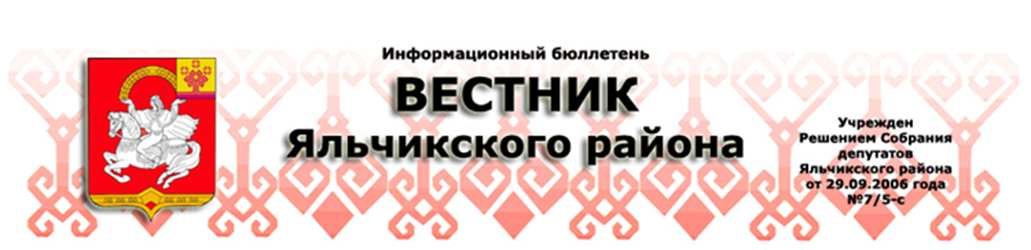 №20                                                                                                                                            31.10.2019 г.                                                                                                                                         Об отмене постановления администрации Яльчикскогорайона Чувашской Республики от 19.09.2018г. № 539          Руководствуясь Уставом Яльчикского района Чувашской Республики  администрация Яльчикского района Чувашской Республики   п о с т а н о в л я е т:          1. Отменить постановление администрации Яльчикского района Чувашской Республики от 19 сентября 2018 года № 539 «Об утверждении Порядка осуществления финансовым отделом администрации Яльчикского района Чувашской Республики полномочий по внутреннему муниципальному финансовому контролю».           2. Настоящее постановление вступает в силу со дня его официального опубликования. Глава администрации      Яльчикского района                                                                                     	 Н.П. Миллин Об утверждении порядка ведения реестра расходных обязательств Яльчикского районаВ соответствии со статьей 87 Бюджетного кодекса Российской Федерации администрация Яльчикского района Чувашской Республики постановляет:1. Утвердить прилагаемый Порядок ведения реестра расходных обязательств Яльчикского района Чувашской Республики.2. Контроль за выполнением настоящего постановления возложить на финансовый отдел администрации Яльчикского района.3. Настоящее постановление вступает в силу с момента официального опубликования. Глава администрации      Яльчикского района                                                                                                                Н.П. Миллин УТВЕРЖДЕНпостановлениемадминистрацииЯльчикского районаЧувашской Республики                                                                                                                            от 04 октября 2019  № 625  ПОРЯДОКВЕДЕНИЯ РЕЕСТРА РАСХОДНЫХ ОБЯЗАТЕЛЬСТВ ЯЛЬЧИКСКОГО РАЙОНАЧУВАШСКОЙ РЕСПУБЛИКИI. Общие положения1. Реестр расходных обязательств Яльчикского района Чувашской Республики представляет собой реестр расходных обязательств, подлежащих исполнению за счет бюджетных ассигнований бюджета Яльчикского района Чувашской Республики.2. Реестр расходных обязательств бюджета Яльчикского района Чувашской Республики формируется в виде свода (перечня) федеральных законов и иных нормативных правовых актов Российской Федерации, законов Чувашской Республики и иных нормативных правовых актов Чувашской Республики, нормативных правовых актов Яльчикского района Чувашской Республики, договоров и соглашений, заключенных органами местного самоуправления Яльчикского района Чувашской Республики от имени Яльчикского района Чувашской Республики (далее - договоры (соглашения), устанавливающих расходные обязательства Яльчикского района Чувашской Республики, содержащего соответствующие положения (статьи, части, пункты, подпункты, абзацы) федеральных законов и иных нормативных правовых актов Российской Федерации, законов Чувашской Республики и иных нормативных правовых актов Чувашской Республики, нормативных правовых актов Яльчикского района Чувашской Республики, соответствующие положения договоров (соглашений) и оценку объемов бюджетных ассигнований бюджета Яльчикского района Чувашской Республики, необходимых для исполнения расходных обязательств Яльчикского района Чувашской Республики, подлежащих в соответствии с законодательством Российской Федерации и законодательством Чувашской Республики исполнению за счет бюджетных ассигнований бюджета Яльчикского района Чувашской Республики.3. Реестр расходных обязательств Яльчикского района Чувашской Республики предназначен для учета расходных обязательств Яльчикского района Чувашской Республики.4. Данные реестра расходных обязательств Яльчикского района Чувашской Республики используются при:а) составлении проекта бюджета Яльчикского района Чувашской Республики на очередной финансовый год и плановый период;б) внесении изменений в решение Собрания депутатов Яльчикского района Чувашской Республики о бюджете Яльчикского района Чувашской Республики на текущий финансовый год и плановый период;в) ведении сводной бюджетной росписи бюджета Яльчикского района Чувашской Республики и лимитов бюджетных обязательств бюджета Яльчикского района Чувашской Республики.5. Формирование и ведение реестра расходных обязательств бюджета Яльчикского района Чувашской Республики осуществляются в программном комплексе для ведения реестра расходных обязательств Чувашской Республики.II. Порядок формирования реестра расходных обязательствбюджета Яльчикского района Чувашской Республики6. Реестр расходных обязательств бюджета Яльчикского района Чувашской Республики формируется финансовым отделом администрации Яльчикского района по форме, утвержденной Министерством финансов Чувашской Республики и направляется:в сроки, установленные Министерством финансов Чувашской Республики, в Министерство финансов Чувашской Республики;в сроки, установленные решением Собрания депутатов Яльчикского района Чувашской Республики от 06 ноября 2012 года N 16/4-с "Об утверждении Положения о регулировании бюджетных правоотношений в Яльчикском районе Чувашской Республики", администрации Яльчикского района Чувашской Республики в составе материалов к проекту решения Собрания депутатов Яльчикского района Чувашской Республики о бюджете Яльчикского района Чувашской Республики на очередной финансовый год и плановый период.III. Порядок ведения реестра расходных обязательствбюджета Яльчикского района Чувашской Республики7. Ведение реестра расходных обязательств бюджета Яльчикского района Чувашской Республики осуществляется финансовым отделом администрации Яльчикского района.8. Внесение изменений в реестр расходных обязательств бюджета Яльчикского района Чувашской Республики осуществляется в связи:а) с внесением изменений в решение Собрания депутатов Яльчикского района Чувашской Республики о бюджете Яльчикского района Чувашской Республики на текущий финансовый год и плановый период;б) с внесением изменений в сводную бюджетную роспись бюджета Яльчикского района Чувашской Республики, в утвержденные лимиты бюджетных обязательств в ходе исполнения бюджета Яльчикского района Чувашской Республики по основаниям, установленным статьей 45 решения Собрания депутатов Яльчикского района Чувашской Республики от 06 ноября 2012 года N 16/4-с "Об утверждении Положения о регулировании бюджетных правоотношений в Яльчикском районе Чувашской Республики";в) с принятием новых и (или) признанием утратившими силу законодательных актов Российской Федерации, актов Чувашской Республики, нормативных правовых актов Яльчикского района Чувашской Республики, заключения и (или) расторжения договоров (соглашений), устанавливающих расходные обязательства Яльчикского района Чувашской Республики, подлежащие исполнению за счет средств бюджета Яльчикского района Чувашской Республики.9. Финансовый отдел администрации Яльчикского района в режиме реального времени вносит в электронном виде в программном комплексе для ведения реестра расходных обязательств Чувашской Республики изменения и дополнения в случае возникновения оснований, изложенных в пункте 8 настоящего Порядка.IV. Порядок размещения реестра расходных обязательствбюджета Яльчикского района Чувашской Республики10. Реестр расходных обязательств бюджета Яльчикского района Чувашской Республики размещается на официальном сайте администрации Яльчикского района Чувашской Республики в информационно-телекоммуникационной сети "Интернет".О внесении изменений в постановление администрации Яльчикского районаЧувашской Республики от 17.01.2017 № 14 Руководствуясь Уставом Яльчикского района Чувашской Республики  администрация Яльчикского района Чувашской Республики п о с т а н о в л я е т:1. Внести в постановление администрации Яльчикского района от 17.01.2017 № 14 «Об индустриальных (промышленных) парках на территории Яльчикского района Чувашской Республики» (далее – постановление) следующие изменения:а) в преамбуле слова ««Экономическое развитие и инновационная экономика» на 2014 - 2020 годы, утвержденной постановлением администрации Яльчикского района Чувашской Республики от 30.12.2013 г. № 882» заменить словами «Экономическое развитие Яльчикского района Чувашской Республики», утвержденной постановлением администрации Яльчикского района Чувашской Республики от 06.03.2019 № 157»;б) в разделе III Положения о порядке создания и развития индустриальных (промышленных) парков на территории Яльчикского района Чувашской Республики: пункт 3.3 изложить в следующей редакции:«3.3. В заявке указываются:местонахождение земельного участка, предлагаемого для создания индустриального парка (далее – земельный участок);размер земельного участка;вид права на земельный участок;категория земель и вид разрешенного использования земельного участка.К заявке прилагаются:технико-экономическое обоснование создания индустриального парка по форме, утвержденной уполномоченным органом;концепция развития индустриального парка;перечень организаций - потенциальных резидентов индустриального парка, их краткая характеристика и финансовое состояние, а также направления деятельности;решение учредителя (учредителей) юридического лица о согласии выступить в качестве управляющей компании индустриального парка (для организаций, являющихся собственниками земельных участков);проект планировки предлагаемого к созданию индустриального парка;перечень собственников недвижимого имущества, в том числе земельных участков, а также сведения о правах третьих лиц на данное имущество.Заявка и прилагаемые к ней документы должны быть сброшюрованы в одну папку, пронумерованы и скреплены подписью и печатью инициатора.Заявка и прилагаемые к ней документы, поступившие в уполномоченный орган, в порядке их поступления регистрируются в день поступления в журнале учета документов, который должен быть пронумерован, прошнурован и скреплен печатью уполномоченного органа.»;абзац 1 пункта 3.4 дополнить словами «по собственной инициативе»;в) в приложении № 2 к постановлению: в названии Порядка после слов «земельных участков,» дополнить словами: «государственная собственность на которые не разграничена,»;раздел III Порядка формирования и предоставления земельных участков, находящихся в муниципальной собственности Яльчикского района Чувашской Республики, или земельных участков, государственная собственность на которые не разграничена, для создания индустриальных (промышленных) парков на территории Яльчикского района Чувашской Республики изложить в следующей редакции:«III. Предоставление земельных участков в аренду юридическим лицам и индивидуальным предпринимателям для размещения вновь создаваемых в рамках реализации инвестиционных (инновационных) проектов, масштабных инвестиционных проектов производственных объектов3.1. Предоставление сформированных земельных участков юридическим лицам или индивидуальным предпринимателям, которые будут реализовывать инвестиционные (инновационные) проекты на территории индустриального (промышленного) парка, осуществляется путем проведения аукциона в соответствии с законодательством Российской Федерации.Предоставление сформированных земельных участков юридическим лицам для реализации масштабных инвестиционных проектов на территории индустриального (промышленного) парка при условии соответствия указанных инвестиционных проектов критериям, установленным Законом Чувашской Республики «Об установлении критериев, которым должны соответствовать объекты социально-культурного и коммунально-бытового назначения и масштабные инвестиционные проекты, для размещения (реализации) которых допускается предоставление земельного участка, находящегося в государственной собственности Чувашской Республики, муниципальной собственности, и земельного участка, государственная собственность на который не разграничена, в аренду без проведения торгов», осуществляется в соответствии с законодательством Российской Федерации и законодательством Чувашской Республики.3.2. Организатором проведения аукциона по продаже права на заключение договоров аренды земельных участков для реализации инвестиционных (инновационных) проектов юридическими лицами и индивидуальными предпринимателями (далее – аукцион) является администрация Яльчикского района Чувашской Республики.3.3. Договоры аренды земельных участков для реализации инвестиционных (инновационных) проектов с юридическими лицами или индивидуальными предпринимателями, договоры аренды земельных участков для реализации масштабных инвестиционных проектов на территории индустриального (промышленного) парка с юридическими лицами заключает администрация Яльчикского района Чувашской Республики (далее также – арендодатель).В целях осуществления контроля за выполнением юридическими лицами или индивидуальными предпринимателями условий освоения предоставленных в аренду земельных участков в договоре аренды земельного участка для реализации инвестиционного (инновационного) проекта, договоре аренды земельного участка для реализации масштабного инвестиционного проекта на территории индустриального (промышленного) парка на стороне арендодателя также выступает управляющая компания индустриального (промышленного) парка.3.4. В случае предоставления земельного участка для реализации инвестиционного (инновационного) проекта в аренду путем проведения аукциона уполномоченный орган представляет в администрацию Яльчикского района Чувашской Республики предложения по освоению земельного участка с учетом промышленного производства, создаваемого в индустриальном (промышленном) парке, и выпускаемой продукции для включения в документацию об аукционе и проекты договоров аренды земельных участков для реализации инвестиционных (инновационных) проектов, предусматривающих условия освоения земельного участка.3.5. Администрация Яльчикского района Чувашской Республики в течение 15 календарных дней после представления документов, указанных в пункте 3.4 настоящего Порядка, обеспечивает подготовку документации об аукционе и направляет ее в уполномоченный орган на согласование.3.6. Уполномоченный орган в течение 5 календарных дней рассматривает, согласовывает и направляет в администрацию Яльчикского района Чувашской Республики документацию, указанную в пункте 3.5 настоящего Порядка, для проведения аукциона.3.7. Администрация Яльчикского района Чувашской Республики в течение 3 рабочих дней после дня подписания протокола о результатах аукциона направляет в уполномоченный орган протокол о результатах аукциона и проекты договоров аренды земельных участков для реализации инвестиционных (инновационных) проектов.3.8. Уполномоченный орган направляет победителю аукциона или единственному принявшему участие в аукционе его участнику три экземпляра подписанного проекта договора аренды земельного участка для реализации инвестиционного (инновационного) проекта в течение 10 календарных дней со дня подписания протокола о результатах аукциона. При этом не допускается заключение указанного договора ранее чем через 10 дней со дня размещения информации о результатах аукциона на официальном сайте Российской Федерации в информационно-телекоммуникационной сети «Интернет» для размещения информации о проведении торгов, определенном Правительством Российской Федерации.3.9. В случае предоставления земельного участка для реализации масштабного инвестиционного проекта на территории индустриального (промышленного) парка в аренду без проведения торгов юридическое лицо представляет в администрацию Яльчикского района Чувашской Республики заявление о предоставлении земельного участка для указанных целей в аренду без проведения торгов.В течение 10 рабочих дней со дня представления заявления о предоставлении земельного участка для реализации масштабного инвестиционного проекта на территории индустриального (промышленного) парка в аренду без проведения торгов администрация Яльчикского района Чувашской Республики готовит проект распоряжения администрации Яльчикского района Чувашской Республики о предоставлении земельного участка для реализации масштабного инвестиционного проекта в аренду без проведения торгов.В течение 3 рабочих дней со дня принятия распоряжения администрации Яльчикского района Чувашской Республики о предоставлении земельного участка для реализации масштабного инвестиционного проекта в аренду без проведения торгов администрация Яльчикского района Чувашской Республики направляет в уполномоченный орган проект договора аренды земельного участка для реализации масштабного инвестиционного проекта на территории индустриального (промышленного) парка. Уполномоченный орган направляет юридическому лицу три экземпляра подписанного проекта договора аренды земельного участка для реализации масштабного инвестиционного проекта на территории индустриального (промышленного) парка в течение 10 календарных дней со дня принятия распоряжения администрации Яльчикского района Чувашской Республики о предоставлении земельного участка для реализации масштабного инвестиционного проекта в аренду без проведения торгов.»;г) в разделе III Порядка конкурсного отбора управляющей компании индустриального (промышленного) парка на территории Яльчикского района: абзац 3 изложить в следующей редакции: «не имеет задолженности по налогам, сборам, страховым взносам, пеням, штрафам, процентам, подлежащим уплате в соответствии с законодательством Российской Федерации о налогах и сборах, и (или) просроченной задолженности по денежным обязательствам перед Яльчикским районом Чувашской Республики»;в абзаце 4 исключить слова «не ограничен в осуществлении соответствующего вида деятельности».2.  Настоящее постановление вступает в силу с момента опубликования в информационном бюллетене «Вестник Яльчикского района».Глава администрацииЯльчикского района			                		                               Н.П. Миллин  Об утверждении отчета об исполнениибюджета Яльчикского района за 9 месяцев 2019 годаРуководствуясь статьей 264.2 Бюджетного кодекса Российской Федерации и статьей 59 Положения о регулировании бюджетных правоотношений в Яльчикском районе, администрация Яльчикского района  п о с т а н о в л я е т:1. Утвердить прилагаемый отчет об исполнении бюджета Яльчикского района за 9 месяцев 2019 года (далее – отчет). 2. Направить отчет Собранию депутатов Яльчикского района и в контрольно-счетный орган Яльчикского района.3. Опубликовать отчет в Информационном бюллетене «Вестник Яльчикского района».Глава администрацииЯльчикского район                                                                                                                      Н.П. МиллинО внесении измененийв муниципальную программу Яльчикского района Чувашской Республики «Содействие занятости населения»Руководствуясь Бюджетным кодексом Российской Федерации, Уставом Яльчикского района Чувашской Республики, администрация Яльчикского района Чувашской Республики п о с т а н о в л я е т:1. Внести в муниципальную программу Яльчикского района Чувашской Республики «Содействие занятости населения», утвержденную постановлением администрации Яльчикского района Чувашской Республики от 14 мая 2019 года № 338 (далее – Муниципальная программа), следующие изменения: 	а) в паспорте Муниципальной программы позицию «Объемы  финансирования Муниципальной программы с разбивкой по годам реализации» изложить в следующей редакции:б) раздел III Муниципальной программы изложить в следующей редакции:«Раздел III. Обоснование объема финансовых ресурсов, необходимых для реализации муниципальной программы (с расшифровкой по источникам финансирования, по этапам и годам реализации муниципальной программы)Финансовое обеспечение реализации Муниципальной программы осуществляется за счет средств внебюджетных источников. Общий объем финансирования Муниципальной программы в 2019–2035 годах составляет 2828,3 тыс. рублей, в том числе за счет средств:республиканского бюджета Чувашской Республики – 972,2 тыс. рублей;бюджета Яльчикского района Чувашской Республики – 1006,1 тыс. рублей;внебюджетных источников – 850,0 тыс. рублей.Прогнозируемый объем финансирования Муниципальной программы на 1 этапе составляет 1222,3 тыс. рублей, в том числе:в 2019 году – 258,7 тыс. рублей;в 2020 году – 160,6 тыс. рублей;в 2021 году – 160,6 тыс. рублей;в 2022 году – 160,6 тыс. рублей;в 2023 году – 160,6 тыс. рублей;в 2024 году – 160,6 тыс. рублей;в 2025 году – 160,6 тыс. рублей;из них средства:республиканского бюджета Чувашской Республики – 399,2 тыс. рублей, в том числе:в 2019 году – 55,4 тыс. рублей;в 2020 году – 57,3 тыс. рублей; в 2021 году – 57,3 тыс. рублей;в 2022 году – 57,3 тыс. рублей;в 2023 году – 57,3 тыс. рублей;в 2024 году – 57,3 тыс. рублей;в 2025 году – 57,3 тыс. рублей;бюджета Яльчикского района Чувашской Республики – 473,1 тыс. рублей, в том числе:в 2019 году – 153,3 тыс. рублей;в 2020 году – 53,3 тыс. рублей; в 2021 году – 53,3 тыс. рублей;в 2022 году – 53,3 тыс. рублей;в 2023 году – 53,3 тыс. рублей;в 2024 году – 53,3 тыс. рублей;в 2025 году – 53,3 тыс. рублей;внебюджетных источников – 350,0 тыс. рублей, в том числе:в 2019 году – 50,0 тыс. рублей;в 2020 году – 50,0 тыс. рублей;в 2021 году – 50,0 тыс. рублей;в 2022 году – 50,0 тыс. рублей;в 2023 году – 50,0 тыс. рублей;в 2024 году – 50,0 тыс. рублей;в 2025 году – 50,0 тыс. рублей;На 2 этапе объем финансирования Муниципальной программы составляет 803,0 тыс. рублей, в том числе за счет средств:республиканского бюджета Чувашской Республики – 286,5 тыс. рублей;бюджета Яльчикского района Чувашской Республики – 266,5 тыс. рублей;внебюджетных источников – 250,0 тыс. рублей.На 3 этапе объем финансирования Муниципальной программы составляет 803,0 тыс. рублей, в том числе за счет средств:республиканского бюджета Чувашской Республики – 286,5 тыс. рублей;бюджета Яльчикского района Чувашской Республики – 266,5 тыс. рублей;внебюджетных источников – 250,0 тыс. рублей.Объемы финансирования Муниципальной программы подлежат ежегодному уточнению исходя из реальных возможностей бюджетов всех уровней.Ресурсное обеспечение и прогнозная (справочная) оценка расходов Муниципальной программы приведены в приложении № 2 к Муниципальной программе.Подпрограммы Муниципальной программы приведены в приложениях №№ 3 и 4 к Муниципальной программе.»;в) приложение № 2 к Муниципальной программе изложить в новой редакции согласно приложению № 1 к настоящему постановлению;г) в паспорте подпрограммы «Активная политика занятости населения и социальная поддержка безработных граждан в Яльчикского районе Чувашской Республики» Муниципальной программы позицию «Объемы  финансирования Муниципальной программы с разбивкой по годам реализации» изложить в следующей редакции:	д) раздел IV подпрограммы «Активная политика занятости населения и социальная поддержка безработных граждан в Яльчикского районе Чувашской Республики» Муниципальной программы изложить в следующей редакции:«Раздел IV. Обоснование объема финансовых ресурсов, необходимых для реализации подпрограммы (с расшифровкой по источникам  финансирования, по этапам и годам реализации подпрограммы)Общий объем финансирования подпрограммы в 2019–2035 годах составляет 1006,1 тыс. рублей, в том числе за счет средств:бюджета Яльчикского района Чувашской Республики – 1006,1 тыс. рублей.Прогнозируемый объем финансирования подпрограммы на 1 этапе (2019–2025 годы) составляет 373,1 тыс. рублей, в том числе за счет средств:бюджета Яльчикского района Чувашской Республики – 473,1 тыс. рублей, из них:в 2019 году – 153,3 тыс. рублей;в 2020 году – 53,3 тыс. рублей;в 2021 году – 53,3 тыс. рублей;в 2022 году – 53,3 тыс. рублей;в 2023 году – 53,3 тыс. рублей;в 2024 году – 53,3 тыс. рублей;в 2025 году – 53,3 тыс. рублей;На 2 этапе (2026–2030 годы) объем финансирования подпрограммы составляет 266,5 тыс. рублей, в том числе за счет средств:бюджета Яльчикского района Чувашской Республики – 266,5 тыс. рублей;На 3 этапе (2031–2035 годы) объем финансирования подпрограммы составляет 266,5 тыс. рублей, в том числе за счет средств:бюджета Яльчикского района Чувашской Республики – 266,5 тыс. рублей.Объемы финансирования подпрограммы подлежат ежегодному уточнению исходя из реальных возможностей бюджетов всех уровней.Ресурсное обеспечение реализации подпрограммы приведено в приложении к настоящей подпрограмме.»;е) приложение к подпрограмме «Активная политика занятости населения и социальная поддержка безработных граждан в Яльчикском районе Чувашской Республики» Муниципальной программы изложить в новой редакции согласно приложению № 2 к настоящему постановлению;ж) приложение к подпрограмме «Безопасный труд» Муниципальной программы изложить в новой редакции согласно приложению № 3 к настоящему  постановлению. 2. Настоящее постановление вступает в силу с момента официального опубликования.Глава администрации      Яльчикского района                                                                                Н.П. МиллинПриложение № 1 к постановлению администрации  Яльчикского района Чувашской Республики  от  23.10.2019 г.№ 652      Приложение № 2к муниципальной программе Яльчикского района Чувашской Республики «Содействие занятости населения»РЕСУРСНОЕ ОБЕСПЕЧЕНИЕ И ПРОГНОЗНАЯ (СПРАВОЧНАЯ) ОЦЕНКА РАСХОДОВза счет всех источников финансирования реализации муниципальной программы Яльчикского района Чувашской Республики «Содействие занятости населения»Приложение № 2 к постановлению администрации  Яльчикского района Чувашской Республики  от _____________ № ____      Приложениек подпрограмме «Активная политика занятости населения и социальная поддержка безработных граждан в Яльчикском районе Чувашской Республики» муниципальной программы Яльчикского района Чувашской Республики «Содействие занятости населения» РЕСУРСНОЕ ОБЕСПЕЧЕНИЕреализации подпрограммы «Активная политика занятости населения и социальная поддержка безработных граждан» муниципальной программы Яльчикского района Чувашской Республики «Содействие занятости населения» за счет всех источников финансирования___________  * Приводятся значения целевых индикаторов и показателей в 2030 и 2035 годах соответственно.** Объемы финансирования подпрограммы  «Активная политика занятости населения и социальная поддержка безработных граждан» будут уточняться при формировании бюджета Яльчикского района Чувашской Республики на очередной финансовый год и плановый период.__________Приложение № 3к постановлению администрации  Яльчикского района Чувашской Республики  от _____________ № ____   Приложениек подпрограмме «Безопасный труд»муниципальной программыЯльчикского района Чувашской Республики«Содействие занятости населения»РЕСУРСНОЕ ОБЕСПЕЧЕНИЕреализации подпрограммы «Безопасный труд» муниципальной программы Яльчикского района Чувашской Республики«Содействие занятости населения» за счет всех источников финансирования___________  * Мероприятия осуществляются по согласованию с исполнителем. ** Приводятся значения целевых индикаторов и показателей в 2030 и 2035 годах соответственно._____________О внесении изменений в муниципальную программу Яльчикского района  Чувашской Республики «Формирование современной городской среды на территории Яльчикского района Чувашской Республики» на 2018-2024 годыРуководствуясь Бюджетным кодексом Российской Федерации, Уставом Яльчикского района Чувашской Республики, администрация Яльчикского района Чувашской Республики п о с т а н о в л я е т:1. Внести в муниципальную программу Яльчикского района Чувашской Республики «Формирование современной городской среды на территории Яльчикского района Чувашской Республики» на 2018-2024 годы, утвержденной постановлением администрации Яльчикского района Чувашской Республики от 29 декабря 2017 года № 1199 (далее – Муниципальная программа), следующие изменения: 	а) в паспорте Муниципальной программы позицию «Объемы финансирования Программы с разбивкой по годам реализации» изложить в следующей редакции:б) раздел V Муниципальной программы изложить в следующей редакции:«Раздел V. Обоснование объема финансовых ресурсов, необходимых для реализации Муниципальной программыФинансовое обеспечение реализации Муниципальной программы осуществляется за счет средств федерального бюджета, республиканского бюджета Чувашской Республики, бюджета Яльчикского района Чувашской Республики.Общий объем финансирования Муниципальной программы в 2018 - 2024 годах составляет 15734,9 тыс. рублей, в том числе:в 2018 году – 3828,4 тыс. рублей;в 2019 году – 11906,5 тыс. рублей;в 2020 году – 0,0 тыс. рублей;в 2021 году – 0,0 тыс. рублей;в 2022 году – 0,0 тыс. рублей;в 2023 году – 0,0 тыс. рублей;в 2024 году – 0,0 тыс. рублей;Объем финансирования Муниципальной программы за счет средств федерального бюджета составляет 11814,5 тыс. рублей, республиканского бюджета Чувашской Республики – 83,7 тыс. рублей, бюджета Яльчикского района Чувашской Республики – 8,3 тыс. рублей.Объемы финансирования Муниципальной программы подлежат ежегодному уточнению исходя из реальных возможностей бюджетов всех уровней.Ресурсное обеспечение и прогнозная (справочная) оценка расходов за счет всех источников финансирования реализации Муниципальной программы приведены в приложении № 2 к Муниципальной программе.»;в) приложение №2 к муниципальной программе изложить в новой редакции согласно приложению № 1 к настоящему постановлению;г) в паспорте подпрограммы «Благоустройство дворовых и общественных территорий» Муниципальной программы позицию «Объемы финансирования подпрограммы с разбивкой по годам реализации» изложить в следующей редакции:д) абзацы 1-5 раздела IV подпрограммы «Благоустройство дворовых и общественных территорий» Муниципальной программы изложить в следующей редакции:	«Финансирование подпрограммы осуществляется за счет средств бюджета Яльчикского района Чувашской Республики.Общий объем финансирования подпрограммы в 2018 - 2024 годах составляет 8057,7 тыс. рублей, в том числе средства:федерального бюджета составляет – 7785,8 тыс. рублей (96,6 процентов);республиканского бюджета Чувашской Республики – 153,3 тыс. рублей (1,9 процентов); местных бюджетов – 118,6 тыс. рублей (1,9 процентов).»;е) приложение №1 к подпрограмме «Благоустройство дворовых и общественных территорий» Муниципальной программы изложить в новой редакции согласно приложению № 2 к настоящему постановлению.2. Настоящее постановление вступает в силу с момента официального опубликования.Глава администрации      Яльчикского района                                                                                Н.П. МиллинПриложение № 1 к постановлению администрации  Яльчикского района Чувашской Республики  от _____________ № ____      Приложение № 2 к муниципальной программеЯльчикского района Чувашской Республики«Формирование современной городской среды на территории Яльчикского района Чувашской Республики» на 2018-2024 годыРЕСУРСНОЕ ОБЕСПЕЧЕНИЕ И ПРОГНОЗНАЯ (СПРАВОЧНАЯ) ОЦЕНКА РАСХОДОВ ЗА СЧЕТ ВСЕХ ИСТОЧНИКОВ ФИНАНСИРОВАНИЯ РЕАЛИЗАЦИИ МУНИЦИПАЛЬНОЙ ПРОГРАММЫ ЯЛЬЧИКСКОГО РАЙОНА ЧУВАШСКОЙ РЕСПУБЛИКИ «ФОРМИРОВАНИЕ СОВРЕМЕННОЙ ГОРОДСКОЙ СРЕДЫ НА ТЕРРИТОРИИ ЯЛЬЧИКСКОГО РАЙОНА ЧУВАШСКОЙ РЕСПУБЛИКИ» НА 2018 - 2024 ГОДЫ_____________Приложение № 2 к постановлению администрации  Яльчикского района Чувашской Республики  от _____________ № ____    Приложение № 1к подпрограмме «Благоустройство дворовых и общественных территорий» муниципальной программы Яльчикского района Чувашской Республики «Формирование современной городской среды на территории Яльчикского района Чувашской Республики» на 2018 - 2024 годыРЕСУРСНОЕ ОБЕСПЕЧЕНИЕИ ПРОГНОЗНАЯ (СПРАВОЧНАЯ) ОЦЕНКА РАСХОДОВ ЗА СЧЕТ ВСЕХ ИСТОЧНИКОВ ФИНАНСИРОВАНИЯ РЕАЛИЗАЦИИ ПОДПРОГРАММЫ «БЛАГОУСТРОЙСТВО ДВОРОВЫХ И ОБЩЕСТВЕННЫХТЕРРИТОРИЙ» МУНИЦИПАЛЬНОЙ ПРОГРАММЫ ЯЛЬЧИКСКОГО РАЙОНА ЧУВАШСКОЙ РЕСПУБЛИКИ «ФОРМИРОВАНИЕ СОВРЕМЕННОЙ ГОРОДСКОЙ СРЕДЫ НА ТЕРРИТОРИИ ЯЛЬЧИКСКОГО РАЙОНА ЧУВАШСКОЙ РЕСПУБЛИКИ» НА 2018 - 2024 ГОДЫ_______________О внесении изменений в муниципальную программу Яльчикского района  Чувашской Республики «Развитие культуры и туризма»Руководствуясь Бюджетным кодексом Российской Федерации, Уставом Яльчикского района Чувашской Республики, администрация Яльчикского района Чувашской Республики п о с т а н о в л я е т:1. Внести в муниципальную программу Яльчикского района Чувашской Республики «Развитие культуры и туризма», утвержденной постановлением администрации Яльчикского района Чувашской Республики от 29 марта 2019 года № 202 (далее – Муниципальная программа), следующие изменения: 	а) в паспорте Муниципальной программы позицию «Объемы финансирования Муниципальной программы с разбивкой по годам реализации» изложить в следующей редакции:б) раздел III Муниципальной программы изложить в следующей редакции:«Раздел III. Обоснование объема финансовых ресурсов, необходимых для реализации Муниципальной программыРасходы Муниципальной программы формируются за счет средств федерального бюджета, республиканского бюджета Чувашской Республики, бюджета Яльчикского района Чувашской Республики и внебюджетных источников.Общий объем финансирования Муниципальной программы на 2019–
2035 годы составляет 367249,1 тыс. рублей. Показатели по годам и источникам финансирования приведены в табл. 2.Таблица 2(тыс. рублей)Ресурсное обеспечение и прогнозная (справочная) оценка расходов за счет всех источников финансирования реализации Муниципальной программы приведены в приложении № 2 к Муниципальной программе.В Муниципальную программу включены подпрограммы, реализуемые в рамках Муниципальной программы, согласно приложениям № 3–5 к настоящей Муниципальной программе.»;в) приложение №2 к Муниципальной программе изложить в новой редакции согласно приложению № 1 к настоящему постановлению;г) в паспорте подпрограммы «Развитие культуры в Яльчикском районе»  Муниципальной программы позицию «Объемы финансирования подпрограммы с разбивкой по годам реализации» изложить в следующей редакции:д) раздел IV подпрограммы «Развитие культуры в Яльчикском районе»  Муниципальной программы позицию  Муниципальной программы изложить в следующей редакции:«Раздел IV. Обоснование объема финансовых ресурсов, необходимых для реализации подпрограммыОбщий объем финансирования подпрограммы за счет всех источников финансирования составляет 367249,1 тыс. рублей, в том числе за счет средств федерального бюджета – 16383,9 тыс. рублей, республиканского бюджета Чувашской Республики – 15048,1 тыс. рублей, бюджета Яльчикского района Чувашской Республики – 324379,5 тыс. рублей, внебюджетных источников – 11437,6 тыс. рублей. Показатели по годам и источникам финансирования приведены в табл. 1.Таблица 1 (тыс. рублей)Объемы бюджетных ассигнований уточняются при формировании бюджета Яльчикского района Чувашской Республики на очередной финансовый год и плановый период.Ресурсное обеспечение реализации подпрограммы за счет всех источников финансирования по годам реализации в разрезе мероприятий подпрограммы представлено в приложении к подпрограмме.»;е) приложение к подпрограмме «Развитие культуры в Яльчикском районе» Муниципальной программы изложить в новой редакции согласно приложению № 2 к настоящему постановлению;2. Настоящее постановление вступает в силу с момента официального опубликования.Глава администрации      Яльчикского района                                                                                      Н.П. МиллинПриложение № 1к постановлению администрацииЯльчикского района Чувашской Республикиот 24.10.2019 г.№ 657Приложение № 2к муниципальной программеЯльчикского района Чувашской Республики«Развитие культуры и туризма»Ресурсное обеспечение
и прогнозная (справочная) оценка расходов за счет всех источников финансирования реализации муниципальной программы Яльчикского района Чувашской Республики «Развитие культуры и туризма» _____________Приложение № 2к постановлению администрацииЯльчикского района Чувашской Республикиот ___________ № ____Приложениек подпрограмме «Развитие культуры в Яльчикском районе Чувашской Республики» муниципальной программы Яльчикского района Чувашской Республики «Развитие культуры и туризма»РЕСУРСНОЕ ОБЕСПЕЧЕНИЕреализации подпрограммы «Развитие культуры в Яльчикском районе Чувашской Республики» муниципальной программы Яльчикского района Чувашской Республики «Развитие культуры и туризма» за счет всех источников финансирования
_________________О внесении изменений в муниципальную программу Яльчикского района Чувашской Республики «Социальная поддержка граждан»Руководствуясь Бюджетным кодексом Российской Федерации, Уставом Яльчикского района Чувашской Республики, администрация Яльчикского района Чувашской Республики п о с т а н о в л я е т:	Внести в  муниципальную программу Яльчикского района Чувашской Республики «Социальная поддержка граждан», утвержденную постановлением администрации Яльчикского района Чувашской Республики от 14 марта 2019 г. № 166 (далее – Муниципальная программа), следующие изменения: 	а) в паспорте Муниципальной программы позицию «Объемы финансирования Муниципальной программы с разбивкой по годам реализации» изложить в следующей редакции:  б) раздел III Муниципальной программы изложить в следующей редакции:«Раздел III. «Обоснование объема финансовых ресурсов, необходимых для реализации Муниципальной программы (с расшифровкой по источникам финансирования, по этапам и годам ее реализации)» изложить в следующей редакции:«Расходы Муниципальной программы формируются за счет средств республиканского бюджета Чувашской Республики и средств бюджета Яльчикского района Чувашской Республики.Общий объем финансирования Муниципальной программы в 2019 – 2035 годах составляет 80772,8 тыс. рублей, в том числе за счет средств:республиканского бюджета Чувашской Республики – 77339,8 тыс. рублей (95,7 процентов);местного бюджета Яльчикского района – 3433,0 тыс. рублей (4,3 процента).Прогнозируемый объем финансирования Муниципальной программы на 1 этапе (в 2019 - 2025 годах) составляет 33218,8 тыс. рублей, в том числе по годам:в 2019 году – 4686,4 тыс. рублей;в 2020 году - 4755,4 тыс. рублей;в 2021 году - 4755,4 тыс. рублей;в 2022 году - 4755,4 тыс. рублейв 2023 году - 4755,4 тыс. рублейв 2024 году - 4755,4 тыс. рублейв 2025 году - 4755,4 тыс. рублейиз них:средства республиканского бюджета Чувашской Республики 31845,8 тыс. руб. (95,9 процентов), в том числе:в 2019 году – 4549,4 тыс. рублей;в 2020 году – 4549,4 тыс. рублей;в 2021 году – 4549,4 тыс. рублей;в 2022 году – 4549,4 тыс. рублей;в 2023 году – 4549,4 тыс. рублей;в 2024 году – 4549,4 тыс. рублей;в 2025 году – 4549,4 тыс. рублей;средства  бюджета Яльчикского района – 1373,0 тыс. рублей (4,1 процента), в том числе:в 2019 году – 137,0 тыс. рублей;в 2020 году – 206,0 тыс. рублей;в 2021 году – 206,0 тыс. рублей;в 2022 году – 206,0 тыс. рублей;в 2023 году – 206,0 тыс. рублей;в 2024 году – 206,0 тыс. рублей;в 2025 году – 206,0 тыс. рублей.На 2 этапе (в 2026-2030 годах) объем финансирования Муниципальной программы составит 23777,0 тыс. рублей, их них средства:республиканского бюджета Чувашской Республики – 22747,0 тыс. рублей;бюджета Яльчикского района – 1030,0 тыс. рублей.На 3 этапе (в 2031-2035 годах) объем финансирования Муниципальной программы составит 23777,0 тыс. рублей, их них средства:республиканского бюджета Чувашской Республики – 22747,0 тыс. рублей;бюджета Яльчикского района – 1030,0 тыс. рублей.Объемы финансирования Муниципальной программы подлежат ежегодному уточнению исходя из реальных возможностей бюджетов всех уровней.Ресурсное обеспечение и прогнозная (справочная) оценка расходов за счет всех источников финансирования реализации Муниципальной программы приведены в приложении  № 2 к Муниципальной программе.»;в) приложение № 2 к Муниципальной программе изложить в новой редакции согласно приложению  № 1 к настоящему постановлению. г) в паспорте подпрограммы «Социальное обеспечение граждан» Муниципальной программы позицию «Объемы  финансирования  подпрограммы с разбивкой по годам» изложить в следующей редакции: д) Раздел IV подпрограммы «Социальное обеспечение граждан» Муниципальной программы изложить в следующей редакции:«Раздел IV. Обоснование объема финансовых ресурсов, необходимых для реализации подпрограммы (с расшифровкой по источникам финансирования, по этапам и годам ее реализации).Расходы подпрограммы формируются за счет средств республиканского бюджета Чувашской республики и бюджета Яльчикского района.Общий объем финансирования подпрограммы в 2019 – 2035 годах составляет 80772,8 тыс. рублей, в том числе за счет средств:республиканского бюджета Чувашской Республики – 77339,8 тыс. рублей (95,7 процентов);местного бюджета Яльчикского района – 3433,0 тыс. рублей (4,3 процента).Прогнозируемый объем финансирования подпрограммы на 1 этапе (в 2019 - 2025 годах) составляет 33218,8 тыс. рублей, в том числе по годам:в 2019 году – 4686,4 тыс. рублей;в 2020 году - 4755,4 тыс. рублей;в 2021 году - 4755,4 тыс. рублей;в 2022 году - 4755,4 тыс. рублейв 2023 году - 4755,4 тыс. рублейв 2024 году - 4755,4 тыс. рублейв 2025 году - 4755,4 тыс. рублейиз них:средства республиканского бюджета Чувашской Республики 31845,8 тыс. руб. (95,9 процентов), в том числе:в 2019 году – 4549,4 тыс. рублей;в 2020 году – 4549,4 тыс. рублей;в 2021 году – 4549,4 тыс. рублей;в 2022 году – 4549,4 тыс. рублей;в 2023 году – 4549,4 тыс. рублей;в 2024 году – 4549,4 тыс. рублей;в 2025 году – 4549,4 тыс. рублей;средства  бюджета Яльчикского района – 1373,0 тыс. рублей (4,1 процента), в том числе:в 2019 году – 137,0 тыс. рублей;в 2020 году – 206,0 тыс. рублей;в 2021 году – 206,0 тыс. рублей;в 2022 году – 206,0 тыс. рублей;в 2023 году – 206,0 тыс. рублей;в 2024 году – 206,0 тыс. рублей;в 2025 году – 206,0 тыс. рублей.На 2 этапе (в 2026-2030 годах) объем финансирования подпрограммы составит 23777,0 тыс. рублей, их них средства:республиканского бюджета Чувашской Республики – 22747,0 тыс. рублей;бюджета Яльчикского района – 1030,0 тыс. рублей.На 3 этапе (в 2031-2035 годах) объем финансирования подпрограммы составит 23777,0 тыс. рублей, их них средства:республиканского бюджета Чувашской Республики – 22747,0 тыс. рублей;бюджета Яльчикского района – 1030,0 тыс. рублей.Объемы финансирования подпрограммы подлежат ежегодному уточнению исходя из реальных возможностей бюджетов всех уровней.Ресурсное обеспечение реализации подпрограммы за счет всех источников финансирования приведено в приложении к настоящей подпрограмме.»;е) приложение к подпрограмме «Социальное обеспечение граждан» Муниципальной программы изложить в новой редакции согласно приложению № 2  к настоящему постановлению. 2. Настоящее постановление опубликовать в информационном бюллетене «Вестник Яльчикского района».Глава администрации Яльчикского района                        			       	    	         Н.П. МиллинПриложение № 1к постановлению администрации Яльчикского района Чувашской Республики от 24.10.2019 г.  № 658Приложение № 2к муниципальной программеЯльчикского района «Социальная поддержка граждан»РЕСУРСНОЕ ОБЕСПЕЧЕНИЕ И ПРОГНОЗНАЯ (СПРАВОЧНАЯ) ОЦЕНКА РАСХОДОВ ЗА СЧЕТ ВСЕХ ИСТОЧНИКОВ ФИНАНСИРОВАНИЯ РЕАЛИЗАЦИИ МУНИЦИПАЛЬНОЙ ПРОГРАММЫ ЯЛЬЧИКСКОГО РАЙОНА ЧУВАШСКОЙ РЕСПУБЛИКИ «СОЦИАЛЬНАЯ ПОДДЕРЖКА ГРАЖДАН»____________________________Приложение № 2к постановлению администрации Яльчикского района  Чувашской Республикиот 24.10.2019 г. № 658Приложениек подпрограмме «Социальное обеспечение граждан»муниципальной программы Яльчикского районаЧувашской Республики«Социальная поддержка граждан»РЕСУРСНОЕ ОБЕСПЕЧЕНИЕ РЕАЛИЗАЦИИ ПОДПРОГРАММЫ «СОЦИАЛЬНОЕ ОБЕСПЕЧЕНИЕ ГРАЖДАН» МУНИЦИПАЛЬНОЙ ПРОГРАММЫ ЯЛЬЧИКСКОГО РАЙОНА ЧУВАШСКОЙ РЕСПУБЛИКИ «СОЦИАЛЬНАЯ ПОДДЕРЖКА ГРАЖДАН» ЗА СЧЕТ ВСЕХ ИСТОЧНИКОВ ФИНАНСИРОВАНИЯ-------------------------------<*> по согласованию.___________________________О внесении изменений в  муниципальную  программу  Яльчикского района Чувашской Республики «Развитие потенциала муниципального управления»Руководствуясь Бюджетным кодексом  Российской Федерации, Уставом Яльчикского района Чувашской Республики, администрация Яльчикского района  п о с т а н о в л я е т:1. Внести  в  муниципальную программу Яльчикского района Чувашской Республики  «Развитие потенциала муниципального управления», утвержденную постановлением администрации Яльчикского района Чувашской Республики от 14 марта 2019 г. № 165 (далее – Муниципальная программа), следующие изменения: а) в  паспорте Муниципальной программы позицию «Объемы финансирования Муниципальной программы с разбивкой по годам реализации» изложить в следующей редакции:  б) абзацы 3-36 раздела III  «Обоснование объема финансовых ресурсов, необходимых для реализации Муниципальной программы (с расшифровкой по источникам финансирования, по этапам и годам реализации Муниципальной программы)»  изложить в следующей редакции: «Общий объем финансирования Муниципальной программы в 2019–
2035 годах составляет 367462,5 тыс. рублей, в том числе за счет средств:федерального бюджета – 21807,9 тыс. рублей (5,9 процентов);местного бюджета – 345663,6 тыс. рублей (94,1 процента).Прогнозируемый объем финансирования Муниципальной программы на 1 этапе (в 2019 - 2025 годах) составляет 156801,5 тыс. рублей, в том числе по годам:в 2019 году –  30159,7 тыс. рублей;в 2020 году –  21311,3 тыс. рублей;в 2021 году –  21066,1 тыс. рублей;в 2022 году –  21066,1 тыс. рублей;в 2023 году –  21066,1 тыс. рублей;в 2024 году –  21066,1 тыс. рублей;в 2025 году –  21066,1 тыс. рублей;из них:федерального бюджета – 9489,9 тыс. рублей (6,1  процентов), в том числе:в 2019 году – 1853,9  тыс. рублей;в 2020 году – 1477,0  тыс. рублей;в 2021 году – 1231,8   тыс. рублей;в 2022 году – 1231,8   тыс. рублей;в 2023 году – 1231,8   тыс. рублей;в 2024 году – 1231,8   тыс. рублей;в 2025 году – 1231,8   тыс. рублей;средства  бюджета Яльчикского района – 147311,6 тыс. рублей (93,9 процента), в том числе:в 2019 году – 28305,8 тыс. рублей;в 2020 году  - 19834,3 тыс. рублей;в 2021 году – 19834,3 тыс. рублей;в 2022 году – 19834,3 тыс. рублей;в 2023 году – 19834,3 тыс. рублей;в 2024 году – 19834,3 тыс. рублей;в 2025 году – 19834,3 тыс. рублей.На 2 этапе (в 2026-2030 годах) объем финансирования Муниципальной программы составит 105330,5 тыс. рублей, их них средства:федерального бюджета – 6159,0 тыс. рублей;бюджета Яльчикского района – 99171,5 тыс. рублей.На 3 этапе (в 2031-2035 годах) объем финансирования Муниципальной программы составит 105330,5 тыс. рублей, их них средства:федерального бюджета – 6159,0 тыс. рублей;бюджета Яльчикского района – 99171,5 тыс. рублей.Объемы финансирования Муниципальной программы подлежат ежегодному уточнению исходя из реальных возможностей бюджетов всех уровней.Ресурсное обеспечение и прогнозная (справочная) оценка расходов за счет всех источников финансирования реализации Муниципальной программы приведены в приложении  № 2 к Муниципальной программе.»;в) приложение № 2  к Муниципиальной программе изложить в новой редакции  согласно приложению № 1 к настоящему постановлению.г) в подпрограмме «Совершенствование муниципального управления в сфере юстиции» Муниципальной программы  позицию  «Объемы финансирования подпрограммы с разбивкой по годам реализации изложить в следующей редакции: д) раздел IV подпрограммы «Совершенствование муниципального управления в сфере юстиции» Муниципальной программы  изложить в следующей редакции:«Раздел IV. Обоснование объема финансовых ресурсов, необходимых для реализации подпрограммы (с расшифровкой по источникам  финансирования, по этапам и годам реализации подпрограммы)            Расходы подпрограммы формируются за счет средств федерального  бюджета.Общий объем финансирования подпрограммы в 2019–2035 годах составляет 21807,9 тыс. рублей, в том числе за счет средств:федерального бюджета – 21807,9  тыс. рублей (100,0 процентов).Прогнозируемый объем финансирования подпрограммы на 1 этапе (в 2019 - 2025 годах) составляет 9489,9 тыс. рублей, в том числе по годам:в 2019 году – 1853,9  тыс. рублей;в 2020 году – 1477,0 тыс. рублей;в 2021 году – 1231,8   тыс. рублей;в 2022 году – 1231,8   тыс. рублей;в 2023 году – 1231,8   тыс. рублей;в 2024 году – 1231,8   тыс. рублей;в 2025 году – 1231,8   тыс. рублей;из них средства:федерального бюджета – 9489,9 тыс. рублей (100,0  процентов), в том числе:в 2019 году – 1853,9  тыс. рублей;в 2020 году – 1477,0 тыс. рублей;в 2021 году – 1231,8   тыс. рублей;в 2022 году – 1231,8   тыс. рублей;в 2023 году – 1231,8   тыс. рублей;в 2024 году – 1231,8   тыс. рублей;в 2025 году – 1231,8   тыс. рублей.На 2 этапе (в 2026-2030 годах) объем финансирования подпрограммы составит 6159,0 тыс. рублей, их них средства:федерального бюджета – 6159,0 тыс. рублей.На 3 этапе (в 2031-2035 годах) объем финансирования подпрограммы составит 6159,0 тыс. рублей, их них средства:федерального бюджета – 6159,0 тыс. рублей.Объемы финансирования подпрограммы подлежат ежегодному уточнению исходя из реальных возможностей бюджетов всех уровней.Ресурсное обеспечение реализации подпрограммы за счет всех источников финансирования приведено в приложении к настоящей подпрограмме.»;е) приложение к подпрограмме «Совершенствование муниципального  управления в сфере юстиции» Муниципальной программы изложить  в новой редакции согласно приложению № 2 к настоящему постановлению;ж)  в подпрограмме «Развитие муниципальной службы в  Яльчикском районе Чувашской Республики»  Муниципальной программы  позицию  «Объемы финансирования подпрограммы с разбивкой по годам реализации изложить в следующей редакции: з) раздел IV подпрограммы «Развитие муниципальной службы в  Яльчикском районе Чувашской Республики»  Муниципальной программы  изложить в следующей редакции:«Раздел IV. Обоснование объема финансовых ресурсов, необходимых для реализации подпрограммы (с расшифровкой по источникам финансирования, по этапам и годам реализации подпрограммы)Расходы подпрограммы формируются за счет средств местного бюджета.Общий объем финансирования подпрограммы в 2019–2035 годах составляет 667,8 тыс. рублей, в том числе за счет средств:местного бюджета – 667,8 тыс. рублей (100,0 процентов).Прогнозируемый объем финансирования подпрограммы на 1 этапе (в 2019 - 2025 годах) составляет 267,8 тыс. рублей, в том числе по годам:в 2019 году – 27,8 тыс. рублей;в 2020 году – 40,0 тыс. рублей;в 2021 году – 40,0 тыс. рублей;в 2022 году – 40,0 тыс. рублей;в 2023 году – 40,0 тыс. рублей;в 2024 году – 40,0 тыс. рублей;в 2025 году – 40,0 тыс. рублей;из них средства:местного бюджета 267,8 тыс. рублей, в том числе:в 2019 году – 27,8 тыс. рублей;в 2020 году – 40,0 тыс. рублей;в 2021 году – 40,0 тыс. рублей;в 2022 году – 40,0 тыс. рублей;в 2023 году – 40,0 тыс. рублей;в 2024 году – 40,0 тыс. рублей;в 2025 году – 40,0 тыс. рублей.На 2 этапе (в 2026-2030 годах) объем финансирования подпрограммы составит 200,0 тыс. рублей, их них средства:бюджета Яльчикского района Чувашской Республики – 200,0 тыс. рублей.На 3 этапе (в 2031-2035 годах) объем финансирования подпрограммы составит 200,0 тыс. рублей, их них средства:бюджета Яльчикского района Чувашской Республики – 200,0 тыс. рублей.Объемы финансирования подпрограммы подлежат ежегодному уточнению исходя из реальных возможностей бюджетов всех уровней.Ресурсное обеспечение реализации подпрограммы за счет всех источников финансирования приведено в приложении к настоящей подпрограмме.»;и) приложение к подпрограмме «Развитие муниципальной службы в  Яльчикском районе Чувашской Республики»  Муниципальной программы изложить  в новой редакции согласно приложению № 3 к настоящему постановлению;к)  приложение к подпрограмме «Противодействие коррупции в Яльчикском районе Чувашской Республики» Муниципальной программы изложить  в новой редакции согласно приложению № 4 к настоящему постановлению;2. Настоящее постановление опубликовать  в информационном бюллетене «Вестник Яльчикского района».Глава администрации Яльчикского района                        				             	Н.П.МиллинПриложение № 1 к постановлению администрации Яльчикского района  Чувашской Республикиот _________2019 г. №_____Приложение № 2к муниципальной программеЯльчикского района Чувашской Республики «Развитие потенциаламуниципального управления»РЕСУРСНОЕ ОБЕСПЕЧЕНИЕи прогнозная (справочная) оценка расходов за счет всех источников финансирования реализации муниципальной программы Яльчикского района Чувашской Республики «Развитие потенциала муниципального управления»_____________Приложение № 2 к постановлению  администрации Яльчикского района Чувашской Республикиот ________ 2019 г. № ____Приложениек подпрограмме «Совершенствование муниципального управления в сфере юстиции» Муниципальной программы Яльчикского района Чувашской Республики «Развитие потенциала муниципального управления»РЕСУРСНОЕ ОБЕСПЕЧЕНИЕреализации подпрограммы «Совершенствование муниципального управления в сфере юстиции» Муниципальной программы Яльчикского района Чувашской Республики «Развитие потенциала муниципального управления» за счет всех источников финансирования* Приводятся значения целевых индикаторов и показателей в 2030 и 2035 годах соответственно._____________Приложение № 3 к постановлению  администрации Яльчикского района Чувашской Республикиот ________ 2019 г. № ____Приложениек подпрограмме «Развитие муниципальной службы в Яльчикском районе Чувашской Республики» Муниципальной программы Яльчикского районаЧувашской Республики «Развитие потенциала муниципального управления»РЕСУРСНОЕ ОБЕСПЕЧЕНИЕреализации подпрограммы «Развитие муниципальной службы в Яльчикском районе Чувашской Республики» Муниципальной программы Яльчикского района Чувашской Республики «Развитие потенциала муниципального управления» за счет всех источников финансирования______________  * Мероприятие осуществляется по согласованию с исполнителем.** Приводятся значения целевых индикаторов и показателей в 2030 и 2035 годах соответственно._____________Приложение № 4 к постановлению  администрации Яльчикского района Чувашской Республикиот ________ 2019 г. № ____Приложениек подпрограмме «Противодействие коррупции в Яльчикском районе Чувашской Республики» Муниципальной программы Яльчикского района Чувашской Республики «Развитие потенциала муниципального управления»РЕСУРСНОЕ ОБЕСПЕЧЕНИЕреализации подпрограммы «Противодействие коррупции в Яльчикском районе Чувашской Республики» Муниципальной программы Яльчикского Чувашской Республики «Развитие потенциала муниципального управления» за счет всех источников финансирования_______________  * Мероприятие осуществляется по согласованию с исполнителем.** Приводятся значения целевых индикаторов и показателей в 2030 и 2035 годах соответственно._____________О внесении изменений в муниципальную программу Яльчикского района  Чувашской Республики «Управление общественными финансами и муниципальным долгом Яльчикского района Чувашской Республики» на 2019-2035 годыВ соответствии с пунктом 2 статьи 179 Бюджетного кодекса Российской Федерации администрация Яльчикского района Чувашской Республики                         п о с т а н о в л я е т:1. Внести в муниципальную программу Яльчикского района Чувашской Республики «Управление общественными финансами и муниципальным долгом Яльчикского района Чувашской Республики» на 2019-2035 годы», утвержденную постановлением администрации Яльчикского района Чувашской Республики от 21 декабря 2018 года № 786 (с изменениями от 03.05.2019 № 318, от 20.08.2019 № 508) следующие изменения:1) в паспорте муниципальной программы Яльчикского района Чувашской Республики «Управление общественными финансами и муниципальным долгом Яльчикского района Чувашской Республики» (далее – Муниципальная программа):позицию «Объемы финансирования Муниципальной программы с разбивкой по годам ее реализации» изложить в следующей редакции:2) абзацы третий – тридцать девятый раздела III Муниципальной программы изложить в следующей редакции:«Общий объем финансирования Муниципальной программы в 2019-2035 годах составляет 399577,9 тыс. рублей, в том числе за счет средств:федерального бюджета – 22702,7 тыс. рублей;республиканского бюджета – 233321,1 тыс. рублей;бюджета Яльчикского района – 143554,1 тыс. рублей.Прогнозируемый объем финансирования Муниципальной программы на 1 этапе составит 170218,9 тыс. рублей, в том числе:в 2019 году – 32610,4 тыс. рублей;в 2020 году – 22929,0 тыс. рублей;в 2021 году – 22935,9 тыс. рублей;в 2022 году – 22935,9 тыс. рублей;в 2023 году – 22935,9 тыс. рублей;в 2024 году – 22935,9 тыс. рублей;в 2025 году – 22935,9 тыс. рублей;из них средства:федерального бюджета – 9356,7 тыс. рублей, в том числе:в 2019 году – 1349,1 тыс. рублей;в 2020 году – 1334,6 тыс. рублей;в 2021 году – 1334,6 тыс. рублей;в 2022 году – 1334,6 тыс. рублей;в 2023 году – 1334,6 тыс. рублей;в 2024 году – 1334,6 тыс. рублей;в 2025 году – 1334,6 тыс. рублей;республиканского бюджета – 96784,1 тыс. рублей, в том числе:в 2019 году – 14868,8 тыс. рублей;в 2020 году – 13646,8 тыс. рублей;в 2021 году – 13653,7 тыс. рублей;в 2022 году – 13653,7 тыс. рублей;в 2023 году – 13653,7 тыс. рублей;в 2024 году – 13653,7 тыс. рублей;в 2025 году – 13653,7 тыс. рублей.бюджета Яльчикского района  – 64078,1 тыс. рублей, в том числе:в 2019 году – 16392,5 тыс. рублей;в 2020 году – 7947,6 тыс. рублей;в 2021 году – 7947,6 тыс. рублей;в 2022 году – 7947,6 тыс. рублей;в 2023 году – 7947,6 тыс. рублей;в 2024 году – 7947,6 тыс. рублей;в 2025 году – 7947,6 тыс. рублей».3) приложение № 2 к Муниципальной программе изложить в редакции согласно приложению № 1 к настоящему постановлению.4) в приложении 3 к Муниципальной программе:а) в паспорте подпрограммы «Совершенствование бюджетной политики и обеспечение сбалансированности консолидированного бюджета Яльчикского района» Муниципальной программы (далее – подпрограмма): позицию «Объемы финансирования подпрограммы с разбивкой по годам ее  реализации подпрограммы» изложить в следующей редакции:                                                                                  б) абзацы второй – тридцать восьмой раздела IV подпрограммы изложить в следующей редакции:«Общий объем финансирования мероприятий подпрограммы в 2019–
2035 годах составит 329033,0 тыс. рублей, в том числе за счет средств:федерального бюджета – 22702,7 тыс. рублей;республиканского бюджета – 233321,1 тыс. рублей;бюджета Яльчикского района – 73009,2 тыс. рублей.Прогнозируемый объем финансирования подпрограммы на 1 этапе составит 141300,0 тыс. рублей, в том числе:в 2019 году – 28667,1 тыс. рублей;в 2020 году – 18766,4 тыс. рублей;в 2021 году – 18773,3 тыс. рублей;в 2022 году – 18773,3 тыс. рублей;в 2023 году – 18773,3 тыс. рублей;в 2024 году – 18773,3 тыс. рублей;в 2025 году – 18773,3 тыс. рублей;из них средства:федерального бюджета – 9356,7 тыс. рублей, в том числе:в 2019 году – 1349,1 тыс. рублей;в 2020 году – 1334,6 тыс. рублей;в 2021 году – 1334,6 тыс. рублей;в 2022 году – 1334,6 тыс. рублей;в 2023 году – 1334,6 тыс. рублей;в 2024 году – 1334,6 тыс. рублей;в 2025 году – 1334,6 тыс. рублей;республиканского бюджета  – 96784,1 тыс. рублей, в том числе:в 2019 году – 14868,8 тыс. рублей;в 2020 году – 13646,8 тыс. рублей;в 2021 году – 13653,7 тыс. рублей;в 2022 году – 13653,7 тыс. рублей;в 2023 году – 13653,7 тыс. рублей;в 2024 году – 13653,7 тыс. рублей;в 2025 году – 13653,7 тыс. рублей;бюджета Яльчикского района – 35159,2 тыс. рублей, в том числе:в 2019 году – 12449,2 тыс. рублей;в 2020 году – 3785,0 тыс. рублей;в 2021 году – 3785,0 тыс. рублей;в 2022 году – 3785,0 тыс. рублей;в 2023 году – 3785,0 тыс. рублей;в 2024 году – 3785,0 тыс. рублей; в 2025 году – 3785,0 тыс. рублей.»;в) в приложении к подпрограмме изложить в редакции согласно приложению № 2 к настоящему постановлению.2. Настоящее постановление вступает в силу с момента официального опубликования.Глава администрации Яльчикского района                                                                                  Н.П. МиллинИнформационный бюллетень “Вестник Яльчикского района” отпечатанв Администрации Яльчикского района Чувашской РеспубликиАдрес: с.Яльчики, ул.Иванова, д.16                                    Тираж  100  экзЧёваш РеспубликиЕлч.к район.Елч.к районадминистраций.ЙЫШЁНУ2019 =? октябр.н 04-м.ш. №623   Елч.к ял.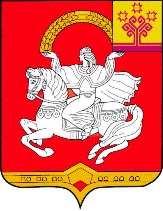 Чувашская  РеспубликаЯльчикский районАдминистрация Яльчикского районаПОСТАНОВЛЕНИЕ«04» октября 2019 г.  № 623  село ЯльчикиЧёваш РеспубликиЕлч.к район.Елч.к районадминистраций.ЙЫШЁНУ2019 =? октябр.н 04-м.ш. № 625Елч.к ял.Чувашская  РеспубликаЯльчикский районАдминистрация Яльчикского районаПОСТАНОВЛЕНИЕ«04» октября 2019 г.  № 625село ЯльчикиЧӑваш РеспубликиЕлчӗк районӗЕлчӗк районадминистрацийӗЙЫШӐНУ2019 ҫ. октябрӗн14- мӗшӗ №633Елчӗк ялӗ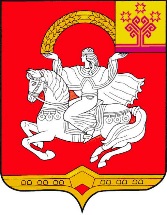 Чувашская  РеспубликаЯльчикский районАдминистрацияЯльчикского районаПОСТАНОВЛЕНИЕ«14» октября 2019 г. №633село ЯльчикиЧёваш РеспубликиЕлч.к район.Елч.к районадминистраций.ЙЫШЁНУ2019 =? октябр.н 24-м.ш. №655Елч.к ял.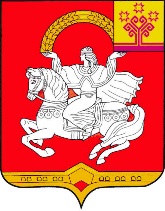 Чувашская  РеспубликаЯльчикский районАдминистрацияЯльчикского районаПОСТАНОВЛЕНИЕ« 24 » октября 2019 г. №  655село ЯльчикиОтчет
об исполнении бюджета Яльчикского района
за 9 месяцев 2019 годаОтчет
об исполнении бюджета Яльчикского района
за 9 месяцев 2019 годаОтчет
об исполнении бюджета Яльчикского района
за 9 месяцев 2019 годаОтчет
об исполнении бюджета Яльчикского района
за 9 месяцев 2019 годаУтвержден 
постановлением администрации
 Яльчикского района 
 От 24.10.2019 г. № 655Утвержден 
постановлением администрации
 Яльчикского района 
 От 24.10.2019 г. № 655КОДЫФорма по ОКУД0503117Наименование            Дата01.10.2019финансового органа       по ОКПОНаименование публично-правового образования Финансовый отдел администрации Яльчикского районаФинансовый отдел администрации Яльчикского районаФинансовый отдел администрации Яльчикского районаГлава по БКПериодичность: месячная, квартальная, годоваяЯльчикский муниципальный районЯльчикский муниципальный районЯльчикский муниципальный район         по ОКТМО97655000Единица измерения:  руб.                                 1. Доходы бюджетапо ОКЕИ383 Наименование показателя Наименование показателя Наименование показателя Наименование показателя Наименование показателя Наименование показателя Наименование показателя1Код строкиКод дохода по бюджетной классификацииУтвержденные бюджетные назначенияИсполненоНеисполненные назначения Наименование показателя1Код строкиКод дохода по бюджетной классификацииУтвержденные бюджетные назначенияИсполненоНеисполненные назначения Наименование показателя1Код строкиКод дохода по бюджетной классификацииУтвержденные бюджетные назначенияИсполненоНеисполненные назначенияДоходы бюджета - всего23456в том числе:010x404 749 708,53274 399 413,62130 350 294,91  НАЛОГОВЫЕ И НЕНАЛОГОВЫЕ ДОХОДЫ ПЛАТЕЖИ ПРИ ПОЛЬЗОВАНИИ ПРИРОДНЫМИ РЕСУРСАМИ010048 1 00 00000 00 0000 000130 000,0030 795,5297 484,03 Плата за негативное воздействие на окружающую среду010048 1 12 00000 00 0000 000130 000,0030 795,5297 484,03Плата за выбросы загрязняющих веществ в атмосферный воздух стационарными объектами010048 1 12 01000 01 0000 120130 000,0030 795,5297 484,03  Плата за выбросы загрязняющих веществ в атмосферный воздух стационарными объектами (федеральные государственные органы, Банк России, органы управления государственными внебюджетными фондами Российской Федерации)010048 1 12 01010 01 0000 12057 600,0014 299,1743 300,83  Плата за сбросы загрязняющих веществ в водные объекты010048 1 12 01010 01 6000 12057 600,0014 299,1743 300,83  Плата за сбросы загрязняющих веществ в водные объекты (федеральные государственные органы, Банк России, органы управления государственными внебюджетными фондами Российской Федерации)010048 1 12 01030 01 0000 120--1 982,09-  Плата за размещение отходов производства и потребления010048 1 12 01030 01 6000 120--1 982,09-  Плата за размещение отходов производства010048 1 12 01040 01 0000 12072 400,0018 478,4454 183,20  Плата за размещение отходов производства (федеральные государственные органы, Банк России, органы управления государственными внебюджетными фондами Российской Федерации)010048 1 12 01041 01 0000 12072 400,0018 216,8054 183,20  Плата за размещение твердых коммунальных отходов010048 1 12 01041 01 6000 12072 400,0018 216,8054 183,20  Плата за размещение твердых коммунальных отходов (федеральные государственные органы, Банк России, органы управления государственными внебюджетными фондами Российской Федерации)010048 1 12 01042 01 0000 120-261,64-  НАЛОГОВЫЕ И НЕНАЛОГОВЫЕ ДОХОДЫ010048 1 12 01042 01 6000 120-261,64-  НАЛОГИ НА ТОВАРЫ (РАБОТЫ, УСЛУГИ), РЕАЛИЗУЕМЫЕ НА ТЕРРИТОРИИ РОССИЙСКОЙ ФЕДЕРАЦИИ010100 1 00 00000 00 0000 0003 061 200,002 537 147,25369 353,08  Акцизы по подакцизным товарам (продукции), производимым на территории Российской Федерации010100 1 03 00000 00 0000 0003 061 200,002 537 147,25369 353,08  Доходы от уплаты акцизов на дизельное топливо, подлежащие распределению между бюджетами субъектов Российской Федерации и местными бюджетами с учетом установленных дифференцированных нормативов отчислений в местные бюджеты010100 1 03 02000 01 0000 1103 061 200,002 537 147,25369 353,08  Доходы от уплаты акцизов на дизельное топливо, подлежащие распределению между бюджетами субъектов Российской Федерации и местными бюджетами с учетом установленных дифференцированных нормативов отчислений в местные бюджеты (по нормативам, установленным Федеральным законом о федеральном бюджете в целях формирования дорожных фондов субъектов Российской Федерации)010100 1 03 02230 01 0000 1101 110 000,001 148 517,37-  Доходы от уплаты акцизов на моторные масла для дизельных и (или) карбюраторных (инжекторных) двигателей, подлежащие распределению между бюджетами субъектов Российской Федерации и местными бюджетами с учетом установленных дифференцированных нормативов отчислений в местные бюджеты010100 1 03 02231 01 0000 1101 110 000,001 148 517,37-  Доходы от уплаты акцизов на моторные масла для дизельных и (или) карбюраторных (инжекторных) двигателей, подлежащие распределению между бюджетами субъектов Российской Федерации и местными бюджетами с учетом установленных дифференцированных нормативов отчислений в местные бюджеты (по нормативам, установленным Федеральным законом о федеральном бюджете в целях формирования дорожных фондов субъектов Российской Федерации)010100 1 03 02240 01 0000 1107 700,008 731,75-  Доходы от уплаты акцизов на автомобильный бензин, подлежащие распределению между бюджетами субъектов Российской Федерации и местными бюджетами с учетом установленных дифференцированных нормативов отчислений в местные бюджеты010100 1 03 02241 01 0000 1107 700,008 731,75-  Доходы от уплаты акцизов на автомобильный бензин, подлежащие распределению между бюджетами субъектов Российской Федерации и местными бюджетами с учетом установленных дифференцированных нормативов отчислений в местные бюджеты (по нормативам, установленным Федеральным законом о федеральном бюджете в целях формирования дорожных фондов субъектов Российской Федерации)010100 1 03 02250 01 0000 1101 943 500,001 574 146,92369 353,08  Доходы от уплаты акцизов на прямогонный бензин, подлежащие распределению между бюджетами субъектов Российской Федерации и местными бюджетами с учетом установленных дифференцированных нормативов отчислений в местные бюджеты010100 1 03 02251 01 0000 1101 943 500,001 574 146,92369 353,08  Доходы от уплаты акцизов на прямогонный бензин, подлежащие распределению между бюджетами субъектов Российской Федерации и местными бюджетами с учетом установленных дифференцированных нормативов отчислений в местные бюджеты (по нормативам, установленным Федеральным законом о федеральном бюджете в целях формирования дорожных фондов субъектов Российской Федерации)010100 1 03 02260 01 0000 110--194 248,79-  НАЛОГОВЫЕ И НЕНАЛОГОВЫЕ ДОХОДЫ010100 1 03 02261 01 0000 110--194 248,79-  ШТРАФЫ, САНКЦИИ, ВОЗМЕЩЕНИЕ УЩЕРБА010106 1 00 00000 00 0000 000-25 000,00-  Прочие поступления от денежных взысканий (штрафов) и иных сумм в возмещение ущерба010106 1 16 00000 00 0000 000-25 000,00-  Прочие поступления от денежных взысканий (штрафов) и иных сумм в возмещение ущерба, зачисляемые в бюджеты муниципальных районов010106 1 16 90000 00 0000 140-25 000,00-  Прочие поступления от денежных взысканий (штрафов) и иных сумм в возмещение ущерба, зачисляемые в бюджеты муниципальных районов (федеральные государственные органы, Банк России, органы управления государственными внебюджетными фондами Российской Федерации)010106 1 16 90050 05 0000 140-25 000,00-  НАЛОГОВЫЕ И НЕНАЛОГОВЫЕ ДОХОДЫ010106 1 16 90050 05 6000 140-25 000,00-  ШТРАФЫ, САНКЦИИ, ВОЗМЕЩЕНИЕ УЩЕРБА010141 1 00 00000 00 0000 000190 000,00161 400,0070 700,00  Денежные взыскания (штрафы) за административные правонарушения в области государственного регулирования производства и оборота этилового спирта, алкогольной, спиртосодержащей и табачной продукции010141 1 16 00000 00 0000 000190 000,00161 400,0070 700,00  Денежные взыскания (штрафы) за административные правонарушения в области государственного регулирования производства и оборота табачной продукции010141 1 16 08000 01 0000 140-19 000,00-  Денежные взыскания (штрафы) за административные правонарушения в области государственного регулирования производства и оборота табачной продукции (федеральные государственные органы, Банк России, органы управления государственными внебюджетными фондами Российской Федерации)010141 1 16 08020 01 0000 140-19 000,00-  Денежные взыскания (штрафы) за нарушение законодательства Российской Федерации о недрах, об особо охраняемых природных территориях, об охране и использовании животного мира, об экологической экспертизе, в области охраны окружающей среды, о рыболовстве и сохранении водных биологических ресурсов, земельного законодательства, лесного законодательства, водного законодательства010141 1 16 08020 01 6000 140-19 000,00-  Денежные взыскания (штрафы) за нарушение законодательства в области охраны окружающей среды010141 1 16 25000 00 0000 14040 000,00-40 000,00  Денежные взыскания (штрафы) за нарушение законодательства в области охраны окружающей среды (федеральные государственные органы, Банк России, органы управления государственными внебюджетными фондами Российской Федерации)010141 1 16 25050 01 0000 14040 000,00-40 000,00  Денежные взыскания (штрафы) за нарушение законодательства в области обеспечения санитарно-эпидемиологического благополучия человека и законодательства в сфере защиты прав потребителей010141 1 16 25050 01 6000 14040 000,00-40 000,00  Денежные взыскания (штрафы) за нарушение законодательства в области обеспечения санитарно-эпидемиологического благополучия человека и законодательства в сфере защиты прав потребителей (федеральные государственные органы, Банк России, органы управления государственными внебюджетными фондами Российской Федерации)010141 1 16 28000 01 0000 140150 000,00119 300,0030 700,00  Прочие поступления от денежных взысканий (штрафов) и иных сумм в возмещение ущерба010141 1 16 28000 01 6000 140150 000,00119 300,0030 700,00  Прочие поступления от денежных взысканий (штрафов) и иных сумм в возмещение ущерба, зачисляемые в бюджеты муниципальных районов010141 1 16 90000 00 0000 140-23 100,00-  Прочие поступления от денежных взысканий (штрафов) и иных сумм в возмещение ущерба, зачисляемые в бюджеты муниципальных районов (федеральные государственные органы, Банк России, органы управления государственными внебюджетными фондами Российской Федерации)010141 1 16 90050 05 0000 140-23 100,00-  НАЛОГОВЫЕ И НЕНАЛОГОВЫЕ ДОХОДЫ010141 1 16 90050 05 6000 140-23 100,00-  ШТРАФЫ, САНКЦИИ, ВОЗМЕЩЕНИЕ УЩЕРБА010161 1 00 00000 00 0000 00030 000,00-30 000,00  Денежные взыскания (штрафы) за нарушение законодательства Российской Федерации о контрактной системе в сфере закупок товаров, работ, услуг для обеспечения государственных и муниципальных нужд010161 1 16 00000 00 0000 00030 000,00-30 000,00  Денежные взыскания (штрафы) за нарушение законодательства Российской Федерации о контрактной системе в сфере закупок товаров, работ, услуг для обеспечения государственных и муниципальных нужд для нужд муниципальных районов010161 1 16 33000 00 0000 14030 000,00-30 000,00  Денежные взыскания (штрафы) за нарушение законодательства Российской Федерации о контрактной системе в сфере закупок товаров, работ, услуг для обеспечения государственных и муниципальных нужд для нужд муниципальных районов (федеральные государственные органы, Банк России, органы управления государственными внебюджетными фондами Российской Федерации)010161 1 16 33050 05 0000 14030 000,00-30 000,00  НАЛОГОВЫЕ И НЕНАЛОГОВЫЕ ДОХОДЫ010161 1 16 33050 05 6000 14030 000,00-30 000,00  НАЛОГИ НА ПРИБЫЛЬ, ДОХОДЫ010182 1 00 00000 00 0000 00059 368 900,0038 230 380,9222 335 412,57  Налог на доходы физических лиц010182 1 01 00000 00 0000 00046 600 900,0030 682 707,2916 199 089,04  Налог на доходы физических лиц с доходов, источником которых является налоговый агент, за исключением доходов, в отношении которых исчисление и уплата налога осуществляются в соответствии со статьями 227, 227.1 и 228 Налогового кодекса Российской Федерации010182 1 01 02000 01 0000 11046 600 900,0030 682 707,2916 199 089,04  Налог на доходы физических лиц с доходов, источником которых является налоговый агент, за исключением доходов, в отношении которых исчисление и уплата налога осуществляются в соответствии со статьями 227, 227.1 и 228 Налогового кодекса Российской Федерации (сумма платежа (перерасчеты, недоимка и задолженность по соответствующему платежу, в том числе по отмененному)010182 1 01 02010 01 0000 11046 000 900,0030 161 074,9015 964 911,78  Налог на доходы физических лиц с доходов, источником которых является налоговый агент, за исключением доходов, в отношении которых исчисление и уплата налога осуществляются в соответствии со статьями 227, 227.1 и 228 Налогового кодекса Российской Федерации (пени по соответствующему платежу)010182 1 01 02010 01 1000 11046 000 900,0030 035 988,2215 964 911,78  Налог на доходы физических лиц с доходов, источником которых является налоговый агент, за исключением доходов, в отношении которых исчисление и уплата налога осуществляются в соответствии со статьями 227, 227.1 и 228 Налогового кодекса Российской Федерации (суммы денежных взысканий (штрафов) по соответствующему платежу согласно законодательству Российской Федерации)010182 1 01 02010 01 2100 110-43 132,16-  Налог на доходы физических лиц с доходов, источником которых является налоговый агент, за исключением доходов, в отношении которых исчисление и уплата налога осуществляются в соответствии со статьями 227, 227.1 и 228 Налогового кодекса Российской Федерации (прочие поступления)010182 1 01 02010 01 3000 110-81 973,05-  Налог на доходы физических лиц с доходов, полученных от осуществления деятельности физическими лицами, зарегистрированными в качестве индивидуальных предпринимателей, нотариусов, занимающихся частной практикой, адвокатов, учредивших адвокатские кабинеты, и других лиц, занимающихся частной практикой в соответствии со статьей 227 Налогового кодекса Российской Федерации010182 1 01 02010 01 4000 110--18,53-  Налог на доходы физических лиц с доходов, полученных от осуществления деятельности физическими лицами, зарегистрированными в качестве индивидуальных предпринимателей, нотариусов, занимающихся частной практикой, адвокатов, учредивших адвокатские кабинеты, и других лиц, занимающихся частной практикой в соответствии со статьей 227 Налогового кодекса Российской Федерации (сумма платежа (перерасчеты, недоимка и задолженность по соответствующему платежу, в том числе по отмененному)010182 1 01 02020 01 0000 110400 000,00167 144,43234 177,26  Налог на доходы физических лиц с доходов, полученных от осуществления деятельности физическими лицами, зарегистрированными в качестве индивидуальных предпринимателей, нотариусов, занимающихся частной практикой, адвокатов, учредивших адвокатские кабинеты, и других лиц, занимающихся частной практикой в соответствии со статьей 227 Налогового кодекса Российской Федерации (пени по соответствующему платежу)010182 1 01 02020 01 1000 110400 000,00165 822,74234 177,26  Налог на доходы физических лиц с доходов, полученных от осуществления деятельности физическими лицами, зарегистрированными в качестве индивидуальных предпринимателей, нотариусов, занимающихся частной практикой, адвокатов, учредивших адвокатские кабинеты, и других лиц, занимающихся частной практикой в соответствии со статьей 227 Налогового кодекса Российской Федерации (суммы денежных взысканий (штрафов) по соответствующему платежу согласно законодательству Российской Федерации)010182 1 01 02020 01 2100 110-631,17-  Налог на доходы физических лиц с доходов, полученных физическими лицами в соответствии со статьей 228 Налогового кодекса Российской Федерации010182 1 01 02020 01 3000 110-690,52-  Налог на доходы физических лиц с доходов, полученных физическими лицами в соответствии со статьей 228 Налогового кодекса Российской Федерации (сумма платежа (перерасчеты, недоимка и задолженность по соответствующему платежу, в том числе по отмененному)010182 1 01 02030 01 0000 110200 000,00353 861,28-  Налог на доходы физических лиц с доходов, полученных физическими лицами в соответствии со статьей 228 Налогового кодекса Российской Федерации (пени по соответствующему платежу)010182 1 01 02030 01 1000 110200 000,00347 401,06-  Налог на доходы физических лиц с доходов, полученных физическими лицами в соответствии со статьей 228 Налогового кодекса Российской Федерации (суммы денежных взысканий (штрафов) по соответствующему платежу согласно законодательству Российской Федерации)010182 1 01 02030 01 2100 110-529,73-  Налог на доходы физических лиц с сумм прибыли контролируемой иностранной компании, полученной физическими лицами, признаваемыми контролирующими лицами этой компании010182 1 01 02030 01 3000 110-5 930,49-  Налог на доходы физических лиц с сумм прибыли контролируемой иностранной компании, полученной физическими лицами, признаваемыми контролирующими лицами этой компании (пени по соответствующему платежу)010182 1 01 02050 01 0000 110-626,68-  Налог на доходы физических лиц с сумм прибыли контролируемой иностранной компании, полученной физическими лицами, признаваемыми контролирующими лицами этой компании (суммы денежных взысканий (штрафов) по соответствующему платежу согласно законодательству Российской Федерации)010182 1 01 02050 01 2100 110-9,04-  НАЛОГИ НА СОВОКУПНЫЙ ДОХОД010182 1 01 02050 01 3000 110-617,64-  Единый налог на вмененный доход для отдельных видов деятельности010182 1 05 00000 00 0000 0009 473 000,005 714 094,714 665 043,07  Единый налог на вмененный доход для отдельных видов деятельности010182 1 05 02000 02 0000 1107 360 000,002 985 410,814 450 408,44  Единый налог на вмененный доход для отдельных видов деятельности (сумма платежа (перерасчеты, недоимка и задолженность по соответствующему платежу, в том числе по отмененному)010182 1 05 02010 02 0000 1107 360 000,002 985 410,814 450 408,44  Единый налог на вмененный доход для отдельных видов деятельности (пени по соответствующему платежу)010182 1 05 02010 02 1000 1107 360 000,002 909 591,564 450 408,44  Единый налог на вмененный доход для отдельных видов деятельности (суммы денежных взысканий (штрафов) по соответствующему платежу согласно законодательству Российской Федерации)010182 1 05 02010 02 2100 110-18 871,11-  Единый сельскохозяйственный налог010182 1 05 02010 02 3000 110-56 948,14-  Единый сельскохозяйственный налог010182 1 05 03000 01 0000 1101 883 000,002 713 267,52-  Единый сельскохозяйственный налог (сумма платежа (перерасчеты, недоимка и задолженность по соответствующему платежу, в том числе по отмененному)010182 1 05 03010 01 0000 1101 883 000,002 713 267,52-  Единый сельскохозяйственный налог (пени по соответствующему платежу)010182 1 05 03010 01 1000 1101 883 000,002 655 896,61-  Единый сельскохозяйственный налог (суммы денежных взысканий (штрафов) по соответствующему платежу согласно законодательству Российской Федерации)010182 1 05 03010 01 2100 110-51 420,91-  Налог, взимаемый в связи с применением патентной системы налогообложения010182 1 05 03010 01 3000 110-5 950,00-  Налог, взимаемый в связи с применением патентной системы налогообложения, зачисляемый в бюджеты муниципальных районов 5010182 1 05 04000 02 0000 110230 000,0015 416,38214 634,63  Налог, взимаемый в связи с применением патентной системы налогообложения, зачисляемый в бюджеты муниципальных районов (сумма платежа (перерасчеты, недоимка и задолженность по соответствующему платежу, в том числе по отмененному)010182 1 05 04020 02 0000 110230 000,0015 416,38214 634,63  Налог, взимаемый в связи с применением патентной системы налогообложения, зачисляемый в бюджеты муниципальных районов (пени по соответствующему платежу)010182 1 05 04020 02 1000 110230 000,0015 365,37214 634,63  НАЛОГИ НА ИМУЩЕСТВО010182 1 05 04020 02 2100 110-51,01-  Транспортный налог010182 1 06 00000 00 0000 0001 550 000,00672 651,90884 147,47  Транспортный налог с организаций010182 1 06 04000 02 0000 1101 550 000,00672 651,90884 147,47  Транспортный налог с организаций (сумма платежа (перерасчеты, недоимка и задолженность по соответствующему платежу, в том числе по отмененному)010182 1 06 04011 02 0000 110150 000,00126 296,0422 444,37  Транспортный налог с организаций (пени по соответствующему платежу)010182 1 06 04011 02 1000 110150 000,00127 555,6322 444,37  Транспортный налог с организаций (суммы денежных взысканий (штрафов) по соответствующему платежу согласно законодательству Российской Федерации)010182 1 06 04011 02 2100 110-2 538,35-  Транспортный налог с организаций (прочие поступления)010182 1 06 04011 02 3000 110-2,06-  Транспортный налог с физических лиц010182 1 06 04011 02 4000 110--3 800,00-  Транспортный налог с физических лиц (сумма платежа (перерасчеты, недоимка и задолженность по соответствующему платежу, в том числе по отмененному)010182 1 06 04012 02 0000 1101 400 000,00546 355,86861 703,10  Транспортный налог с физических лиц (пени по соответствующему платежу)010182 1 06 04012 02 1000 1101 400 000,00538 296,90861 703,10  Транспортный налог с физических лиц (прочие поступления)010182 1 06 04012 02 2100 110-8 060,49-  НАЛОГИ, СБОРЫ И РЕГУЛЯРНЫЕ ПЛАТЕЖИ ЗА ПОЛЬЗОВАНИЕ ПРИРОДНЫМИ РЕСУРСАМИ010182 1 06 04012 02 4000 110--1,53-  Налог на добычу полезных ископаемых010182 1 07 00000 00 0000 000700 000,00446 013,00253 987,00  Налог на добычу общераспространенных полезных ископаемых010182 1 07 01000 01 0000 110700 000,00446 013,00253 987,00  Налог на добычу общераспространенных полезных ископаемых (сумма платежа (перерасчеты, недоимка и задолженность по соответствующему платежу, в том числе по отмененному)010182 1 07 01020 01 0000 110700 000,00446 013,00253 987,00  ГОСУДАРСТВЕННАЯ ПОШЛИНА010182 1 07 01020 01 1000 110700 000,00446 013,00253 987,00  Государственная пошлина по делам, рассматриваемым в судах общей юрисдикции, мировыми судьями010182 1 08 00000 00 0000 0001 045 000,00711 534,01333 145,99  Государственная пошлина по делам, рассматриваемым в судах общей юрисдикции, мировыми судьями (за исключением Верховного Суда Российской Федерации)010182 1 08 03000 01 0000 1101 045 000,00711 854,01333 145,99  Государственная пошлина по делам, рассматриваемым в судах общей юрисдикции, мировыми судьями (за исключением Верховного Суда Российской Федерации) (сумма платежа (перерасчеты, недоимка и задолженность по соответствующему платежу, в том числе по отмененному)010182 1 08 03010 01 0000 1101 045 000,00711 854,01333 145,99  Государственная пошлина за государственную регистрацию, а также за совершение прочих юридически значимых действий010182 1 08 03010 01 1000 1101 045 000,00711 854,01333 145,99  Государственная пошлина за государственную регистрацию юридического лица, физических лиц в качестве индивидуальных предпринимателей, изменений, вносимых в учредительные документы юридического лица, за государственную регистрацию ликвидации юридического лица и другие юридически значимые действия010182 1 08 07000 01 0000 110--320,00-  Государственная пошлина за государственную регистрацию юридического лица, физических лиц в качестве индивидуальных предпринимателей, изменений, вносимых в учредительные документы юридического лица, за государственную регистрацию ликвидации юридического лица и другие юридически значимые действия (при обращении через многофункциональные центры)010182 1 08 07010 01 0000 110--320,00-  ШТРАФЫ, САНКЦИИ, ВОЗМЕЩЕНИЕ УЩЕРБА010182 1 08 07010 01 8000 110--320,00-  Денежные взыскания (штрафы) за нарушение законодательства о налогах и сборах010182 1 16 00000 00 0000 000-3 380,01-  Денежные взыскания (штрафы) за нарушение законодательства о налогах и сборах, предусмотренные статьями 116, 119.1, 119.2, пунктами 1 и 2 статьи 120, статьями 125, 126, 126.1, 128, 129, 129.1, 129.4, 132, 133, 134, 135, 135.1, 135.2 Налогового кодекса Российской Федерации010182 1 16 03000 00 0000 140-3 080,01-  Денежные взыскания (штрафы) за нарушение законодательства о налогах и сборах, предусмотренные статьями 116, 118, статьей 1191, пунктами 1 и 2 статьи 120, статьями 125, 126, 128, 129, 1291, 132, 133, 134, 135, 1351 Налогового кодекса Российской Федерации010182 1 16 03010 01 0000 140-155,29-  Денежные взыскания (штрафы) за административные правонарушения в области налогов и сборов, предусмотренные Кодексом Российской Федерации об административных правонарушениях010182 1 16 03010 01 6000 140-155,29-  Денежные взыскания (штрафы) за административные правонарушения в области налогов и сборов, предусмотренные Кодексом Российской Федерации об административных правонарушениях (федеральные государственные органы, Банк России, органы управления государственными внебюджетными фондами Российской Федерации)010182 1 16 03030 01 0000 140-2 924,72-  Прочие поступления от денежных взысканий (штрафов) и иных сумм в возмещение ущерба010182 1 16 03030 01 6000 140-2 924,72-  Прочие поступления от денежных взысканий (штрафов) и иных сумм в возмещение ущерба, зачисляемые в бюджеты муниципальных районов010182 1 16 90000 00 0000 140-300,00-  Прочие поступления от денежных взысканий (штрафов) и иных сумм в возмещение ущерба, зачисляемые в бюджеты муниципальных районов (федеральные государственные органы, Банк России, органы управления государственными внебюджетными фондами Российской Федерации)010182 1 16 90050 05 0000 140-300,00-  НАЛОГОВЫЕ И НЕНАЛОГОВЫЕ ДОХОДЫ010182 1 16 90050 05 6000 140-300,00-  ГОСУДАРСТВЕННАЯ ПОШЛИНА010188 1 00 00000 00 0000 0001 095 000,00693 393,88621 536,05  Государственная пошлина за совершение действий, связанных с приобретением гражданства Российской Федерации или выходом из гражданства Российской Федерации, а также с въездом в Российскую Федерацию или выездом из Российской Федерации010188 1 08 00000 00 0000 00095 000,00262 312,5027 687,50  Государственная пошлина за совершение действий, связанных с приобретением гражданства Российской Федерации или выходом из гражданства Российской Федерации, а также с въездом в Российскую Федерацию или выездом из Российской Федерации (государственная пошлина за выдачу паспорта, удостоверяющего личность гражданина Российской Федерации за пределами территории Российской Федерации (при обращении через многофункциональные центры)010188 1 08 06000 01 0000 11025 000,0039 000,00-  Государственная пошлина за совершение действий, связанных с приобретением гражданства Российской Федерации или выходом из гражданства Российской Федерации, а также с въездом в Российскую Федерацию или выездом из Российской Федерации (государственная пошлина за выдачу паспорта, удостоверяющего личность гражданина Российской Федерации за пределами территории Российской Федерации, гражданину Российской Федерации в возрасте до 14 лет (при обращении через многофункциональные центры)010188 1 08 06000 01 8003 11025 000,0033 000,00-  Государственная пошлина за государственную регистрацию, а также за совершение прочих юридически значимых действий010188 1 08 06000 01 8005 110-6 000,00-  Государственная пошлина за выдачу и обмен паспорта гражданина Российской Федерации010188 1 08 07000 01 0000 11070 000,00223 312,5027 687,50  Государственная пошлина за выдачу и обмен паспорта гражданина Российской Федерации (государственная пошлина за выдачу паспорта гражданина Российской Федерации (при обращении через многофункциональные центры)010188 1 08 07100 01 0000 11070 000,0042 312,5027 687,50  Государственная пошлина за выдачу и обмен паспорта гражданина Российской Федерации (государственная пошлина за выдачу паспорта гражданина Российской Федерации взамен утраченного или пришедшего в негодность (при обращении через многофункциональные центры)010188 1 08 07100 01 8034 11055 000,0032 937,5022 062,50  Государственная пошлина за государственную регистрацию транспортных средств и иные юридически значимые действия, связанные с изменениями и выдачей документов на транспортные средства, регистрационных знаков, водительских удостоверений010188 1 08 07100 01 8035 11015 000,009 375,005 625,00  Государственная пошлина за государственную регистрацию транспортных средств и иные юридически значимые действия уполномоченных федеральных государственных органов, связанные с изменением и выдачей документов на транспортные средства, регистрационных знаков, водительских удостоверений010188 1 08 07140 01 0000 110-181 000,00-  Государственная пошлина за государственную регистрацию транспортных средств и иные юридически значимые действия уполномоченных федеральных государственных органов, связанные с изменением и выдачей документов на транспортные средства, регистрационных знаков, водительских удостоверений (при обращении через многофункциональные центры)010188 1 08 07141 01 0000 110-181 000,00-  ШТРАФЫ, САНКЦИИ, ВОЗМЕЩЕНИЕ УЩЕРБА010188 1 08 07141 01 8000 110-181 000,00-  Денежные взыскания (штрафы) за административные правонарушения в области государственного регулирования производства и оборота этилового спирта, алкогольной, спиртосодержащей и табачной продукции010188 1 16 00000 00 0000 0001 000 000,00431 081,38593 848,55  Денежные взыскания (штрафы) за административные правонарушения в области государственного регулирования производства и оборота этилового спирта, алкогольной, спиртосодержащей продукции010188 1 16 08000 01 0000 14040 000,0030 000,0010 000,00  Денежные взыскания (штрафы) за административные правонарушения в области государственного регулирования производства и оборота этилового спирта, алкогольной, спиртосодержащей продукции (федеральные государственные органы, Банк России, органы управления государственными внебюджетными фондами Российской Федерации)010188 1 16 08010 01 0000 14040 000,0030 000,0010 000,00  Денежные взыскания (штрафы) и иные суммы, взыскиваемые с лиц, виновных в совершении преступлений, и в возмещение ущерба имуществу010188 1 16 08010 01 6000 14040 000,0030 000,0010 000,00  Денежные взыскания (штрафы) и иные суммы, взыскиваемые с лиц, виновных в совершении преступлений, и в возмещение ущерба имуществу, зачисляемые в бюджеты муниципальных районов010188 1 16 21000 00 0000 140435 000,00114 067,54320 932,46  Денежные взыскания (штрафы) и иные суммы, взыскиваемые с лиц, виновных в совершении преступлений, и в возмещение ущерба имуществу, зачисляемые в бюджеты муниципальных районов (федеральные государственные органы, Банк России, органы управления государственными внебюджетными фондами Российской Федерации)010188 1 16 21050 05 0000 140435 000,00114 067,54320 932,46  Денежные взыскания (штрафы) за нарушение законодательства в области обеспечения санитарно-эпидемиологического благополучия человека и законодательства в сфере защиты прав потребителей010188 1 16 21050 05 6000 140435 000,00114 067,54320 932,46  Денежные взыскания (штрафы) за нарушение законодательства в области обеспечения санитарно-эпидемиологического благополучия человека и законодательства в сфере защиты прав потребителей (федеральные государственные органы, Банк России, органы управления государственными внебюджетными фондами Российской Федерации)010188 1 16 28000 01 0000 140-2 000,00-  Денежные взыскания (штрафы) за правонарушения в области дорожного движения010188 1 16 28000 01 6000 140-2 000,00-  Прочие денежные взыскания (штрафы) за правонарушения в области дорожного движения010188 1 16 30000 01 0000 14040 000,0020 000,0020 000,00  Прочие денежные взыскания (штрафы) за правонарушения в области дорожного движения (федеральные государственные органы, Банк России, органы управления государственными внебюджетными фондами Российской Федерации)010188 1 16 30030 01 0000 14040 000,0020 000,0020 000,00  Денежные взыскания (штрафы) за нарушение законодательства Российской Федерации об административных правонарушениях, предусмотренные статьей 20.25 Кодекса Российской Федерации об административных правонарушениях010188 1 16 30030 01 6000 14040 000,0020 000,0020 000,00  Денежные взыскания (штрафы) за нарушение законодательства Российской Федерации об административных правонарушениях, предусмотренные статьей 20.25 Кодекса Российской Федерации об административных правонарушениях (федеральные государственные органы, Банк России, органы управления государственными внебюджетными фондами Российской Федерации)010188 1 16 43000 01 0000 14035 000,0057 929,93-  Прочие поступления от денежных взысканий (штрафов) и иных сумм в возмещение ущерба010188 1 16 43000 01 6000 14035 000,0057 929,93-  Прочие поступления от денежных взысканий (штрафов) и иных сумм в возмещение ущерба, зачисляемые в бюджеты муниципальных районов010188 1 16 90000 00 0000 140450 000,00207 083,91242 916,09  Прочие поступления от денежных взысканий (штрафов) и иных сумм в возмещение ущерба, зачисляемые в бюджеты муниципальных районов (федеральные государственные органы, Банк России, органы управления государственными внебюджетными фондами Российской Федерации)010188 1 16 90050 05 0000 140450 000,00207 083,91242 916,09  НАЛОГОВЫЕ И НЕНАЛОГОВЫЕ ДОХОДЫ010188 1 16 90050 05 6000 140450 000,00207 083,91242 916,09  ГОСУДАРСТВЕННАЯ ПОШЛИНА010321 1 00 00000 00 0000 000360 000,00189 617,71185 382,29  Государственная пошлина за государственную регистрацию, а также за совершение прочих юридически значимых действий010321 1 08 00000 00 0000 000360 000,00174 617,71185 382,29  Государственная пошлина за государственную регистрацию прав, ограничений (обременений) прав на недвижимое имущество и сделок с ним010321 1 08 07000 01 0000 110360 000,00174 617,71185 382,29  Государственная пошлина за государственную регистрацию прав, ограничений (обременений) прав на недвижимое имущество и сделок с ним (при обращении через многофункциональные центры)010321 1 08 07020 01 0000 110360 000,00174 617,71185 382,29  ШТРАФЫ, САНКЦИИ, ВОЗМЕЩЕНИЕ УЩЕРБА010321 1 08 07020 01 8000 110360 000,00174 617,71185 382,29  Денежные взыскания (штрафы) за нарушение законодательства Российской Федерации о недрах, об особо охраняемых природных территориях, об охране и использовании животного мира, об экологической экспертизе, в области охраны окружающей среды, о рыболовстве и сохранении водных биологических ресурсов, земельного законодательства, лесного законодательства, водного законодательства010321 1 16 00000 00 0000 000-15 000,00-  Денежные взыскания (штрафы) за нарушение земельного законодательства010321 1 16 25000 00 0000 140-15 000,00-  Денежные взыскания (штрафы) за нарушение земельного законодательства (федеральные государственные органы, Банк России, органы управления государственными внебюджетными фондами Российской Федерации)010321 1 16 25060 01 0000 140-15 000,00-  НАЛОГОВЫЕ И НЕНАЛОГОВЫЕ ДОХОДЫ010321 1 16 25060 01 6000 140-15 000,00-  ШТРАФЫ, САНКЦИИ, ВОЗМЕЩЕНИЕ УЩЕРБА010415 1 00 00000 00 0000 00065 000,009 400,0055 600,00  Прочие поступления от денежных взысканий (штрафов) и иных сумм в возмещение ущерба010415 1 16 00000 00 0000 00065 000,009 400,0055 600,00  Прочие поступления от денежных взысканий (штрафов) и иных сумм в возмещение ущерба, зачисляемые в бюджеты муниципальных районов010415 1 16 90000 00 0000 14065 000,009 400,0055 600,00  Прочие поступления от денежных взысканий (штрафов) и иных сумм в возмещение ущерба, зачисляемые в бюджеты муниципальных районов (федеральные государственные органы, Банк России, органы управления государственными внебюджетными фондами Российской Федерации)010415 1 16 90050 05 0000 14065 000,009 400,0055 600,00  НАЛОГОВЫЕ И НЕНАЛОГОВЫЕ ДОХОДЫ010415 1 16 90050 05 6000 14065 000,009 400,0055 600,00  ШТРАФЫ, САНКЦИИ, ВОЗМЕЩЕНИЕ УЩЕРБА010881 1 00 00000 00 0000 00085 000,004 000,0081 000,00  Прочие поступления от денежных взысканий (штрафов) и иных сумм в возмещение ущерба010881 1 16 00000 00 0000 00085 000,004 000,0081 000,00  Прочие поступления от денежных взысканий (штрафов) и иных сумм в возмещение ущерба, зачисляемые в бюджеты муниципальных районов010881 1 16 90000 00 0000 14085 000,004 000,0081 000,00  НАЛОГОВЫЕ И НЕНАЛОГОВЫЕ ДОХОДЫ010881 1 16 90050 05 0000 14085 000,004 000,0081 000,00  ШТРАФЫ, САНКЦИИ, ВОЗМЕЩЕНИЕ УЩЕРБА010883 1 00 00000 00 0000 00030 000,0019 100,0010 900,00  Прочие поступления от денежных взысканий (штрафов) и иных сумм в возмещение ущерба010883 1 16 00000 00 0000 00030 000,0019 100,0010 900,00  Прочие поступления от денежных взысканий (штрафов) и иных сумм в возмещение ущерба, зачисляемые в бюджеты муниципальных районов010883 1 16 90000 00 0000 14030 000,0019 100,0010 900,00  НАЛОГОВЫЕ И НЕНАЛОГОВЫЕ ДОХОДЫ010883 1 16 90050 05 0000 14030 000,0019 100,0010 900,00  ДОХОДЫ ОТ ИСПОЛЬЗОВАНИЯ ИМУЩЕСТВА, НАХОДЯЩЕГОСЯ В ГОСУДАРСТВЕННОЙ И МУНИЦИПАЛЬНОЙ СОБСТВЕННОСТИ010903 1 00 00000 00 0000 0009 248 800,006 387 430,543 485 583,80  Доходы в виде прибыли, приходящейся на доли в уставных (складочных) капиталах хозяйственных товариществ и обществ, или дивидендов по акциям, принадлежащим Российской Федерации, субъектам Российской Федерации или муниципальным образованиям010903 1 11 00000 00 0000 0005 680 000,004 236 736,541 451 069,80  Доходы в виде прибыли, приходящейся на доли в уставных (складочных) капиталах хозяйственных товариществ и обществ, или дивидендов по акциям, принадлежащим муниципальным районам010903 1 11 01000 00 0000 1205 000,003 490,001 510,00  Доходы, получаемые в виде арендной либо иной платы за передачу в возмездное пользование государственного и муниципального имущества (за исключением имущества бюджетных и автономных учреждений, а также имущества государственных и муниципальных унитарных предприятий, в том числе казенных)010903 1 11 01050 05 0000 1205 000,003 490,001 510,00  Доходы, получаемые в виде арендной платы за земельные участки, государственная собственность на которые не разграничена, а также средства от продажи права на заключение договоров аренды указанных земельных участков010903 1 11 05000 00 0000 1205 675 000,004 232 741,391 449 559,80  Доходы, получаемые в виде арендной платы за земельные участки, государственная собственность на которые не разграничена и которые расположены в границах сельских поселений и межселенных территорий муниципальных районов, а также средства от продажи права на заключение договоров аренды указанных земельных участков010903 1 11 05010 00 0000 1205 100 000,003 890 800,161 209 199,84  Доходы, получаемые в виде арендной платы за земли после разграничения государственной собственности на землю, а также средства от продажи права на заключение договоров аренды указанных земельных участков (за исключением земельных участков бюджетных и автономных учреждений)010903 1 11 05013 05 0000 1205 100 000,003 890 800,161 209 199,84  Доходы, получаемые в виде арендной платы, а также средства от продажи права на заключение договоров аренды за земли, находящиеся в собственности муниципальных районов (за исключением земельных участков муниципальных бюджетных и автономных учреждений)010903 1 11 05020 00 0000 120241 000,00640,04240 359,96  Доходы от сдачи в аренду имущества, находящегося в оперативном управлении органов государственной власти, органов местного самоуправления, государственных внебюджетных фондов и созданных ими учреждений (за исключением имущества бюджетных и автономных учреждений)010903 1 11 05025 05 0000 120241 000,00640,04240 359,96  Доходы от сдачи в аренду имущества, находящегося в оперативном управлении органов управления муниципальных районов и созданных ими учреждений (за исключением имущества муниципальных бюджетных и автономных учреждений)010903 1 11 05030 00 0000 120334 000,00341 301,19-  Прочие доходы от использования имущества и прав, находящихся в государственной и муниципальной собственности (за исключением имущества бюджетных и автономных учреждений, а также имущества государственных и муниципальных унитарных предприятий, в том числе казенных)010903 1 11 05035 05 0000 120334 000,00341 301,19-  Прочие поступления от использования имущества, находящегося в государственной и муниципальной собственности (за исключением имущества бюджетных и автономных учреждений, а также имущества государственных и муниципальных унитарных предприятий, в том числе казенных)010903 1 11 09000 00 0000 120-505,15-  Прочие поступления от использования имущества, находящегося в собственности муниципальных районов (за исключением имущества муниципальных бюджетных и автономных учреждений, а также имущества муниципальных унитарных предприятий, в том числе казенных)010903 1 11 09040 00 0000 120-505,15-  ДОХОДЫ ОТ ОКАЗАНИЯ ПЛАТНЫХ УСЛУГ И КОМПЕНСАЦИИ ЗАТРАТ ГОСУДАРСТВА010903 1 11 09045 05 0000 120-505,15-  Доходы от оказания платных услуг (работ)010903 1 13 00000 00 0000 0001 968 800,001 048 851,321 098 131,00  Прочие доходы от оказания платных услуг (работ)010903 1 13 01000 00 0000 1301 968 800,00870 669,001 098 131,00  Прочие доходы от оказания платных услуг (работ) получателями средств бюджетов муниципальных районов010903 1 13 01990 00 0000 1301 968 800,00870 669,001 098 131,00  Доходы от компенсации затрат государства010903 1 13 01995 05 0000 1301 968 800,00870 669,001 098 131,00  Доходы, поступающие в порядке возмещения расходов, понесенных в связи с эксплуатацией имущества010903 1 13 02000 00 0000 130-178 182,32-  Доходы, поступающие в порядке возмещения расходов, понесенных в связи с эксплуатацией имущества муниципальных районов010903 1 13 02060 00 0000 130-6 514,10-  Прочие доходы от компенсации затрат государства010903 1 13 02065 05 0000 130-6 514,10-  Прочие доходы от компенсации затрат бюджетов муниципальных районов010903 1 13 02990 00 0000 130-171 668,22-  ДОХОДЫ ОТ ПРОДАЖИ МАТЕРИАЛЬНЫХ И НЕМАТЕРИАЛЬНЫХ АКТИВОВ010903 1 13 02995 05 0000 130-171 668,22-  Доходы от реализации имущества, находящегося в государственной и муниципальной собственности (за исключением движимого имущества бюджетных и автономных учреждений, а также имущества государственных и муниципальных унитарных предприятий, в том числе казенных)010903 1 14 00000 00 0000 0001 600 000,001 064 559,80936 383,00  Доходы от реализации имущества, находящегося в собственности муниципальных районов (за исключением движимого имущества муниципальных бюджетных и автономных учреждений, а также имущества муниципальных унитарных предприятий, в том числе казенных), в части реализации основных средств по указанному имуществу010903 1 14 02000 00 0000 0001 050 000,00133 911,60936 383,00  Доходы от реализации иного имущества, находящегося в собственности муниципальных районов (за исключением имущества муниципальных бюджетных и автономных учреждений, а также имущества муниципальных унитарных предприятий, в том числе казенных), в части реализации основных средств по указанному имуществу010903 1 14 02050 05 0000 4101 050 000,00113 617,00936 383,00  Доходы от реализации имущества, находящегося в собственности муниципальных районов (за исключением имущества муниципальных бюджетных и автономных учреждений, а также имущества муниципальных унитарных предприятий, в том числе казенных), в части реализации материальных запасов по указанному имуществу010903 1 14 02053 05 0000 4101 050 000,00113 617,00936 383,00  Доходы от реализации иного имущества, находящегося в собственности муниципальных районов (за исключением имущества муниципальных бюджетных и автономных учреждений, а также имущества муниципальных унитарных предприятий, в том числе казенных), в части реализации материальных запасов по указанному имуществу010903 1 14 02050 05 0000 440-20 294,60-  Доходы от продажи земельных участков, находящихся в государственной и муниципальной собственности010903 1 14 02053 05 0000 440-20 294,60-  Доходы от продажи земельных участков, государственная собственность на которые не разграничена010903 1 14 06000 00 0000 430550 000,00930 648,20-  Доходы от продажи земельных участков, государственная собственность на которые не разграничена и которые расположены в границах сельских поселений и межселенных территорий муниципальных районов010903 1 14 06010 00 0000 430450 000,00630 399,60-  Доходы от продажи земельных участков, государственная собственность на которые разграничена (за исключением земельных участков бюджетных и автономных учреждений)010903 1 14 06013 05 0000 430450 000,00630 399,60-  Доходы от продажи земельных участков, находящихся в собственности муниципальных районов (за исключением земельных участков муниципальных бюджетных и автономных учреждений)010903 1 14 06020 00 0000 430100 000,00300 248,60-  ШТРАФЫ, САНКЦИИ, ВОЗМЕЩЕНИЕ УЩЕРБА010903 1 14 06025 05 0000 430100 000,00300 248,60-  Прочие поступления от денежных взысканий (штрафов) и иных сумм в возмещение ущерба010903 1 16 00000 00 0000 000-35 879,03-  Прочие поступления от денежных взысканий (штрафов) и иных сумм в возмещение ущерба, зачисляемые в бюджеты муниципальных районов010903 1 16 90000 00 0000 140-35 879,03-  ПРОЧИЕ НЕНАЛОГОВЫЕ ДОХОДЫ010903 1 16 90050 05 0000 140-35 879,03-  Невыясненные поступления010903 1 17 00000 00 0000 000-1 403,85-  Невыясненные поступления, зачисляемые в бюджеты муниципальных районов010903 1 17 01000 00 0000 180-1 403,85-  БЕЗВОЗМЕЗДНЫЕ ПОСТУПЛЕНИЯ010903 1 17 01050 05 0000 180-1 403,85-  БЕЗВОЗМЕЗДНЫЕ ПОСТУПЛЕНИЯ ОТ ДРУГИХ БЮДЖЕТОВ БЮДЖЕТНОЙ СИСТЕМЫ РОССИЙСКОЙ ФЕДЕРАЦИИ010903 2 00 00000 00 0000 00077 491 516,6357 131 404,9320 360 111,70  Субсидии бюджетам бюджетной системы Российской Федерации (межбюджетные субсидии)010903 2 02 00000 00 0000 00077 491 516,6357 131 404,9320 360 111,70  Субсидии бюджетам на осуществление дорожной деятельности в отношении автомобильных дорог общего пользования, а также капитального ремонта и ремонта дворовых территорий многоквартирных домов, проездов к дворовым территориям многоквартирных домов населенных пунктов010903 2 02 20000 00 0000 15065 448 756,6349 589 493,6915 859 262,94  Субсидии бюджетам муниципальных районов на осуществление дорожной деятельности в отношении автомобильных дорог общего пользования, а также капитального ремонта и ремонта дворовых территорий многоквартирных домов, проездов к дворовым территориям многоквартирных домов населенных пунктов010903 2 02 20216 00 0000 15044 330 500,0034 336 241,569 994 258,44  Субсидии бюджетам на обеспечение развития и укрепления материально-технической базы домов культуры в населенных пунктах с числом жителей до 50 тысяч человек010903 2 02 20216 05 0000 15044 330 500,0034 336 241,569 994 258,44  Субсидии бюджетам муниципальных районов на обеспечение развития и укрепления материально-технической базы домов культуры в населенных пунктах с числом жителей до 50 тысяч человек010903 2 02 25467 00 0000 1501 972 846,531 972 846,53-  Субсидии бюджетам на реализацию мероприятий по обеспечению жильем молодых семей010903 2 02 25467 05 0000 1501 972 846,531 972 846,53-  Субсидии бюджетам муниципальных районов на реализацию мероприятий по обеспечению жильем молодых семей010903 2 02 25497 00 0000 1503 734 906,573 734 906,57-  Субсидия бюджетам на поддержку отрасли культуры010903 2 02 25497 05 0000 1503 734 906,573 734 906,57-  Субсидия бюджетам муниципальных районов на поддержку отрасли культуры010903 2 02 25519 00 0000 1507 171,367 171,36-  Субсидии бюджетам на обеспечение устойчивого развития сельских территорий010903 2 02 25519 05 0000 1507 171,367 171,36-  Субсидии бюджетам муниципальных районов на обеспечение устойчивого развития сельских территорий010903 2 02 25567 00 0000 1504 354 132,174 354 132,17-  Прочие субсидии010903 2 02 25567 05 0000 1504 354 132,174 354 132,17-  Прочие субсидии бюджетам муниципальных районов010903 2 02 29999 00 0000 15011 049 200,005 184 195,505 865 004,50  Субвенции бюджетам бюджетной системы Российской Федерации010903 2 02 29999 05 0000 15011 049 200,005 184 195,505 865 004,50  Субвенции местным бюджетам на выполнение передаваемых полномочий субъектов Российской Федерации010903 2 02 30000 00 0000 1505 129 960,003 995 711,241 134 248,76  Субвенции бюджетам муниципальных районов на выполнение передаваемых полномочий субъектов Российской Федерации010903 2 02 30024 00 0000 1501 348 200,00735 925,32612 274,68  Субвенции бюджетам муниципальных образований на предоставление жилых помещений детям-сиротам и детям, оставшимся без попечения родителей, лицам из их числа по договорам найма специализированных жилых помещений010903 2 02 30024 05 0000 1501 348 200,00735 925,32612 274,68  Субвенции бюджетам муниципальных районов на предоставление жилых помещений детям-сиротам и детям, оставшимся без попечения родителей, лицам из их числа по договорам найма специализированных жилых помещений010903 2 02 35082 00 0000 1501 927 860,001 918 220,709 639,30  Субвенции бюджетам на осуществление полномочий по составлению (изменению) списков кандидатов в присяжные заседатели федеральных судов общей юрисдикции в Российской Федерации010903 2 02 35082 05 0000 1501 927 860,001 918 220,709 639,30  Субвенции бюджетам муниципальных районов на осуществление полномочий по составлению (изменению) списков кандидатов в присяжные заседатели федеральных судов общей юрисдикции в Российской Федерации010903 2 02 35120 00 0000 1503 200,00-3 200,00  Субвенции бюджетам на государственную регистрацию актов гражданского состояния010903 2 02 35120 05 0000 1503 200,00-3 200,00  Субвенции бюджетам муниципальных районов на государственную регистрацию актов гражданского состояния010903 2 02 35930 00 0000 1501 850 700,001 341 565,22509 134,78  Иные межбюджетные трансферты010903 2 02 35930 05 0000 1501 850 700,001 341 565,22509 134,78  Межбюджетные трансферты, передаваемые бюджетам муниципальных образований на осуществление части полномочий по решению вопросов местного значения в соответствии с заключенными соглашениями010903 2 02 40000 00 0000 1506 912 800,003 546 200,003 366 600,00  Межбюджетные трансферты, передаваемые бюджетам муниципальных районов из бюджетов поселений на осуществление части полномочий по решению вопросов местного значения в соответствии с заключенными соглашениями010903 2 02 40014 00 0000 1506 912 800,003 546 200,003 366 600,00  БЕЗВОЗМЕЗДНЫЕ ПОСТУПЛЕНИЯ010903 2 02 40014 05 0000 1506 912 800,003 546 200,003 366 600,00  БЕЗВОЗМЕЗДНЫЕ ПОСТУПЛЕНИЯ ОТ ДРУГИХ БЮДЖЕТОВ БЮДЖЕТНОЙ СИСТЕМЫ РОССИЙСКОЙ ФЕДЕРАЦИИ010974 2 00 00000 00 0000 000147 240 202,9394 877 951,2352 362 251,70  Субсидии бюджетам бюджетной системы Российской Федерации (межбюджетные субсидии)010974 2 02 00000 00 0000 000170 871 441,33118 509 189,6352 362 251,70  Субсидии бюджетам на создание в общеобразовательных организациях, расположенных в сельской местности, условий для занятий физической культурой и спортом010974 2 02 20000 00 0000 15017 236 402,513 871 271,8013 365 130,71  Субсидии бюджетам муниципальных районов на создание в общеобразовательных организациях, расположенных в сельской местности, условий для занятий физической культурой и спортом010974 2 02 25097 00 0000 150970 002,51970 002,51-  Прочие субсидии010974 2 02 25097 05 0000 150970 002,51970 002,51-  Прочие субсидии бюджетам муниципальных районов010974 2 02 29999 00 0000 15016 266 400,002 901 269,2913 365 130,71  Субвенции бюджетам бюджетной системы Российской Федерации010974 2 02 29999 05 0000 15016 266 400,002 901 269,2913 365 130,71  Субвенции местным бюджетам на выполнение передаваемых полномочий субъектов Российской Федерации010974 2 02 30000 00 0000 150153 435 038,82114 637 917,8338 797 120,99  Субвенции бюджетам муниципальных районов на выполнение передаваемых полномочий субъектов Российской Федерации010974 2 02 30024 00 0000 150152 838 600,00114 384 758,1838 453 841,82  Субвенции бюджетам на компенсацию части платы, взимаемой с родителей (законных представителей) за присмотр и уход за детьми, посещающими образовательные организации, реализующие образовательные программы дошкольного образования010974 2 02 30024 05 0000 150152 838 600,00114 384 758,1838 453 841,82  Субвенции бюджетам муниципальных районов на компенсацию части платы, взимаемой с родителей (законных представителей) за присмотр и уход за детьми, посещающими образовательные организации, реализующие образовательные программы дошкольного образования010974 2 02 30029 00 0000 150562 200,00218 920,83343 279,17  Субвенции бюджетам на выплату единовременного пособия при всех формах устройства детей, лишенных родительского попечения, в семью010974 2 02 30029 05 0000 150562 200,00218 920,83343 279,17  Субвенции бюджетам муниципальных районов на выплату единовременного пособия при всех формах устройства детей, лишенных родительского попечения, в семью010974 2 02 35260 00 0000 15034 238,8234 238,82-  Иные межбюджетные трансферты010974 2 02 35260 05 0000 15034 238,8234 238,82-  Прочие межбюджетные трансферты, передаваемые бюджетам010974 2 02 40000 00 0000 150200 000,00-200 000,00  Прочие межбюджетные трансферты, передаваемые бюджетам муниципальных районов010974 2 02 49999 00 0000 150200 000,00-200 000,00  ВОЗВРАТ ОСТАТКОВ СУБСИДИЙ, СУБВЕНЦИЙ И ИНЫХ МЕЖБЮДЖЕТНЫХ ТРАНСФЕРТОВ, ИМЕЮЩИХ ЦЕЛЕВОЕ НАЗНАЧЕНИЕ, ПРОШЛЫХ ЛЕТ010974 2 02 49999 05 0000 150200 000,00-200 000,00  Возврат остатков субсидий, субвенций и иных межбюджетных трансфертов, имеющих целевое назначение, прошлых лет из бюджетов муниципальных районов010974 2 19 00000 00 0000 000-23 631 238,40-23 631 238,40-  НАЛОГОВЫЕ И НЕНАЛОГОВЫЕ ДОХОДЫ010974 2 19 00000 05 0000 150-23 631 238,40-23 631 238,40-  ДОХОДЫ ОТ ПРОДАЖИ МАТЕРИАЛЬНЫХ И НЕМАТЕРИАЛЬНЫХ АКТИВОВ010992 1 00 00000 00 0000 000-2 022,00-  Доходы от реализации имущества, находящегося в государственной и муниципальной собственности (за исключением движимого имущества бюджетных и автономных учреждений, а также имущества государственных и муниципальных унитарных предприятий, в том числе казенных)010992 1 14 00000 00 0000 000-2 022,00-  Доходы от реализации имущества, находящегося в собственности муниципальных районов (за исключением имущества муниципальных бюджетных и автономных учреждений, а также имущества муниципальных унитарных предприятий, в том числе казенных), в части реализации материальных запасов по указанному имуществу010992 1 14 02000 00 0000 000-2 022,00-  Доходы от реализации имущества, находящегося в оперативном управлении учреждений, находящихся в ведении органов управления муниципальных районов (за исключением имущества муниципальных бюджетных и автономных учреждений), в части реализации материальных запасов по указанному имуществу010992 1 14 02050 05 0000 440-2 022,00-  БЕЗВОЗМЕЗДНЫЕ ПОСТУПЛЕНИЯ010992 1 14 02052 05 0000 440-2 022,00-  БЕЗВОЗМЕЗДНЫЕ ПОСТУПЛЕНИЯ ОТ ДРУГИХ БЮДЖЕТОВ БЮДЖЕТНОЙ СИСТЕМЫ РОССИЙСКОЙ ФЕДЕРАЦИИ010992 2 00 00000 00 0000 000106 354 088,9774 100 369,6432 253 719,33  Дотации бюджетам бюджетной системы Российской Федерации010992 2 02 00000 00 0000 000106 354 088,9774 100 369,6432 253 719,33  Дотации на выравнивание бюджетной обеспеченности010992 2 02 10000 00 0000 15048 804 500,0034 431 900,0014 372 600,00  Дотации бюджетам муниципальных районов на выравнивание бюджетной обеспеченности010992 2 02 15001 00 0000 15022 753 900,0017 064 900,005 689 000,00  Прочие дотации010992 2 02 15001 05 0000 15022 753 900,0017 064 900,005 689 000,00  Прочие дотации бюджетам муниципальных районов010992 2 02 19999 00 0000 15026 050 600,0017 367 000,008 683 600,00  Субсидии бюджетам бюджетной системы Российской Федерации (межбюджетные субсидии)010992 2 02 19999 05 0000 15026 050 600,0017 367 000,008 683 600,00  Субсидии бюджетам на осуществление дорожной деятельности в отношении автомобильных дорог общего пользования, а также капитального ремонта и ремонта дворовых территорий многоквартирных домов, проездов к дворовым территориям многоквартирных домов населенных пунктов010992 2 02 20000 00 0000 15027 751 088,9715 504 869,6412 246 219,33  Субсидии бюджетам муниципальных районов на осуществление дорожной деятельности в отношении автомобильных дорог общего пользования, а также капитального ремонта и ремонта дворовых территорий многоквартирных домов, проездов к дворовым территориям многоквартирных домов населенных пунктов010992 2 02 20216 00 0000 1507 938 400,003 521 953,104 416 446,90  Субсидии бюджетам на реализацию программ формирования современной городской среды010992 2 02 20216 05 0000 1507 938 400,003 521 953,104 416 446,90  Субсидии бюджетам муниципальных районов на реализацию программ формирования современной городской среды010992 2 02 25555 00 0000 15011 898 288,974 080 325,407 817 963,57  Прочие субсидии010992 2 02 25555 05 0000 15011 898 288,974 080 325,407 817 963,57  Прочие субсидии бюджетам муниципальных районов010992 2 02 29999 00 0000 1507 914 400,007 902 591,1411 808,86  Субвенции бюджетам бюджетной системы Российской Федерации010992 2 02 29999 05 0000 1507 914 400,007 902 591,1411 808,86  Субвенции местным бюджетам на выполнение передаваемых полномочий субъектов Российской Федерации010992 2 02 30000 00 0000 15016 220 500,0012 163 600,004 056 900,00  Субвенции бюджетам муниципальных районов на выполнение передаваемых полномочий субъектов Российской Федерации010992 2 02 30024 00 0000 15014 871 400,0011 153 200,003 718 200,00  Субвенции бюджетам на осуществление первичного воинского учета на территориях, где отсутствуют военные комиссариаты010992 2 02 30024 05 0000 15014 871 400,0011 153 200,003 718 200,00  Субвенции бюджетам муниципальных районов на осуществление первичного воинского учета на территориях, где отсутствуют военные комиссариаты010992 2 02 35118 00 0000 1501 349 100,001 010 400,00338 700,00  Иные межбюджетные трансферты010992 2 02 35118 05 0000 1501 349 100,001 010 400,00338 700,00  Прочие межбюджетные трансферты, передаваемые бюджетам010992 2 02 40000 00 0000 15013 578 000,0012 000 000,001 578 000,00  Прочие межбюджетные трансферты, передаваемые бюджетам муниципальных районов010992 2 02 49999 00 0000 15013 578 000,0012 000 000,001 578 000,00                                              2. Расходы бюджета                                              2. Расходы бюджета                                              2. Расходы бюджета                                              2. Расходы бюджета                                              2. Расходы бюджета Наименование показателяКод строкиКод расхода по бюджетной классификацииУтвержденные бюджетные назначенияИсполненоИсполненоНеисполненные назначения Наименование показателяКод строкиКод расхода по бюджетной классификацииУтвержденные бюджетные назначенияИсполненоИсполненоНеисполненные назначения Наименование показателяКод строкиКод расхода по бюджетной классификацииУтвержденные бюджетные назначенияИсполненоИсполненоНеисполненные назначения1234556Расходы бюджета - всего200x429 172 995,79300 182 699,74300 182 699,74128 990 296,05в том числе:  ОБЩЕГОСУДАРСТВЕННЫЕ ВОПРОСЫ200903 0100 00 0 00 00000 00031 771 978,0021 656 136,1921 656 136,1910 115 841,81  Функционирование Правительства Российской Федерации, высших исполнительных органов государственной власти субъектов Российской Федерации, местных администраций200903 0104 00 0 00 00000 00014 297 873,009 668 867,789 668 867,784 629 005,22  Создание комиссий по делам несовершеннолетних и защите их прав и организация деятельности таких комиссий200903 0104 A3 3 01 11980 000310 400,00213 351,74213 351,7497 048,26  Расходы на выплаты персоналу в целях обеспечения выполнения функций государственными (муниципальными) органами, казенными учреждениями, органами управления государственными внебюджетными фондами200903 0104 A3 3 01 11980 100299 330,00213 351,74213 351,7485 978,26  Расходы на выплаты персоналу государственных (муниципальных) органов200903 0104 A3 3 01 11980 120299 330,00213 351,74213 351,7485 978,26  Фонд оплаты труда государственных (муниципальных) органов200903 0104 A3 3 01 11980 121-168 954,07168 954,07-  Взносы по обязательному социальному страхованию на выплаты денежного содержания и иные выплаты работникам государственных (муниципальных) органов200903 0104 A3 3 01 11980 129-44 397,6744 397,67-  Закупка товаров, работ и услуг для обеспечения государственных (муниципальных) нужд200903 0104 A3 3 01 11980 20011 070,00--11 070,00  Иные закупки товаров, работ и услуг для обеспечения государственных (муниципальных) нужд200903 0104 A3 3 01 11980 24011 070,00--11 070,00  Обеспечение деятельности административных комиссий для рассмотрения дел об административных правонарушениях200903 0104 A3 Э 01 13800 000200,00--200,00  Закупка товаров, работ и услуг для обеспечения государственных (муниципальных) нужд200903 0104 A3 Э 01 13800 200200,00--200,00  Иные закупки товаров, работ и услуг для обеспечения государственных (муниципальных) нужд200903 0104 A3 Э 01 13800 240200,00--200,00  Обеспечение функций муниципальных органов200903 0104 Ч5 Э 01 00200 00013 987 273,009 455 516,049 455 516,044 531 756,96  Расходы на выплаты персоналу в целях обеспечения выполнения функций государственными (муниципальными) органами, казенными учреждениями, органами управления государственными внебюджетными фондами200903 0104 Ч5 Э 01 00200 10011 760 680,007 850 516,797 850 516,793 910 163,21  Расходы на выплаты персоналу государственных (муниципальных) органов200903 0104 Ч5 Э 01 00200 12011 760 680,007 850 516,797 850 516,793 910 163,21  Фонд оплаты труда государственных (муниципальных) органов200903 0104 Ч5 Э 01 00200 121-6 123 714,166 123 714,16-  Иные выплаты персоналу государственных (муниципальных) органов, за исключением фонда оплаты труда200903 0104 Ч5 Э 01 00200 122-2 654,002 654,00-  Взносы по обязательному социальному страхованию на выплаты денежного содержания и иные выплаты работникам государственных (муниципальных) органов200903 0104 Ч5 Э 01 00200 129-1 724 148,631 724 148,63-  Закупка товаров, работ и услуг для обеспечения государственных (муниципальных) нужд200903 0104 Ч5 Э 01 00200 2002 018 293,001 482 026,541 482 026,54536 266,46  Иные закупки товаров, работ и услуг для обеспечения государственных (муниципальных) нужд200903 0104 Ч5 Э 01 00200 2402 018 293,001 482 026,541 482 026,54536 266,46  Закупка товаров, работ, услуг в сфере информационно-коммуникационных технологий200903 0104 Ч5 Э 01 00200 242-321 142,28321 142,28-  Прочая закупка товаров, работ и услуг200903 0104 Ч5 Э 01 00200 244-1 160 884,261 160 884,26-  Иные бюджетные ассигнования200903 0104 Ч5 Э 01 00200 800208 300,00122 972,71122 972,7185 327,29  Уплата налогов, сборов и иных платежей200903 0104 Ч5 Э 01 00200 850208 300,00122 972,71122 972,7185 327,29  Уплата налога на имущество организаций и земельного налога200903 0104 Ч5 Э 01 00200 851-83 550,0083 550,00-  Уплата прочих налогов, сборов200903 0104 Ч5 Э 01 00200 852-11 555,0011 555,00-  Уплата иных платежей200903 0104 Ч5 Э 01 00200 853-27 867,7127 867,71-  Судебная система200903 0105 00 0 00 00000 0003 200,00--3 200,00  Осуществление полномочий по составлению (изменению) списков кандидатов в присяжные заседатели федеральных судов общей юрисдикции в Российской Федерации за счет субвенции, предоставляемой из федерального бюджета200903 0105 Ч5 4 01 51200 0003 200,00--3 200,00  Закупка товаров, работ и услуг для обеспечения государственных (муниципальных) нужд200903 0105 Ч5 4 01 51200 2003 200,00--3 200,00  Иные закупки товаров, работ и услуг для обеспечения государственных (муниципальных) нужд200903 0105 Ч5 4 01 51200 2403 200,00--3 200,00  Обеспечение деятельности финансовых, налоговых и таможенных органов и органов финансового (финансово-бюджетного) надзора200903 0106 00 0 00 00000 000385 090,00198 642,82198 642,82186 447,18  Обеспечение функций муниципальных органов200903 0106 Ч4 Э 01 00200 000385 090,00198 642,82198 642,82186 447,18  Расходы на выплаты персоналу в целях обеспечения выполнения функций государственными (муниципальными) органами, казенными учреждениями, органами управления государственными внебюджетными фондами200903 0106 Ч4 Э 01 00200 100385 090,00198 642,82198 642,82186 447,18  Расходы на выплаты персоналу государственных (муниципальных) органов200903 0106 Ч4 Э 01 00200 120385 090,00198 642,82198 642,82186 447,18  Фонд оплаты труда государственных (муниципальных) органов200903 0106 Ч4 Э 01 00200 121-153 822,56153 822,56-  Взносы по обязательному социальному страхованию на выплаты денежного содержания и иные выплаты работникам государственных (муниципальных) органов200903 0106 Ч4 Э 01 00200 129-44 820,2644 820,26-  Резервные фонды200903 0111 00 0 00 00000 00037 000,00--37 000,00  Резервный фонд администрации муниципального образования Чувашской Республики200903 0111 Ч4 1 01 73430 00037 000,00--37 000,00  Иные бюджетные ассигнования200903 0111 Ч4 1 01 73430 80037 000,00--37 000,00  Резервные средства200903 0111 Ч4 1 01 73430 87037 000,00--37 000,00  Другие общегосударственные вопросы200903 0113 00 0 00 00000 00017 048 815,0011 788 625,5911 788 625,595 260 189,41  Материально-техническое обеспечение базы данных о муниципальном имуществе, включая обеспечение архивного хранения бумажных документов200903 0113 A4 1 01 73510 00045 000,0033 750,0033 750,0011 250,00  Закупка товаров, работ и услуг для обеспечения государственных (муниципальных) нужд200903 0113 A4 1 01 73510 20045 000,0033 750,0033 750,0011 250,00  Иные закупки товаров, работ и услуг для обеспечения государственных (муниципальных) нужд200903 0113 A4 1 01 73510 24045 000,0033 750,0033 750,0011 250,00  Закупка товаров, работ, услуг в сфере информационно-коммуникационных технологий200903 0113 A4 1 01 73510 242-33 750,0033 750,00-  Проведение землеустроительных (кадастровых) работ по земельным участкам, находящимся в собственности муниципального образования, и внесение сведений в кадастр недвижимости200903 0113 A4 1 02 77590 00042 000,002 301,002 301,0039 699,00  Закупка товаров, работ и услуг для обеспечения государственных (муниципальных) нужд200903 0113 A4 1 02 77590 20042 000,002 301,002 301,0039 699,00  Иные закупки товаров, работ и услуг для обеспечения государственных (муниципальных) нужд200903 0113 A4 1 02 77590 24042 000,002 301,002 301,0039 699,00  Прочая закупка товаров, работ и услуг200903 0113 A4 1 02 77590 244-2 301,002 301,00-  Вовлечение в хозяйственный оборот объектов казны Чувашской Республики на условиях приоритетности рыночных механизмов и прозрачности процедур передачи объектов в пользование200903 0113 A4 2 02 73610 000133 354,0061 584,9161 584,9171 769,09  Закупка товаров, работ и услуг для обеспечения государственных (муниципальных) нужд200903 0113 A4 2 02 73610 200133 354,0061 584,9161 584,9171 769,09  Иные закупки товаров, работ и услуг для обеспечения государственных (муниципальных) нужд200903 0113 A4 2 02 73610 240133 354,0061 584,9161 584,9171 769,09  Прочая закупка товаров, работ и услуг200903 0113 A4 2 02 73610 244-61 584,9161 584,91-  Организация работы по добровольной сдаче на возмездной (компенсационной) основе органам внутренних дел незарегистрированных предметов вооружения, боеприпасов, взрывчатых веществ и взрывных устройств, незаконно хранящихся у населения200903 0113 Ц8 3 05 70340 00010 000,004 000,004 000,006 000,00  Социальное обеспечение и иные выплаты населению200903 0113 Ц8 3 05 70340 30010 000,004 000,004 000,006 000,00  Иные выплаты населению200903 0113 Ц8 3 05 70340 36010 000,004 000,004 000,006 000,00  Организация предоставления государственных и муниципальных услуг в многофункциональных центрах200903 0113 Ч1 8 03 74780 0002 520 800,001 850 059,001 850 059,00670 741,00  Предоставление субсидий бюджетным, автономным учреждениям и иным некоммерческим организациям200903 0113 Ч1 8 03 74780 6002 520 800,001 850 059,001 850 059,00670 741,00  Субсидии автономным учреждениям200903 0113 Ч1 8 03 74780 6202 520 800,001 850 059,001 850 059,00670 741,00  Субсидии автономным учреждениям на финансовое обеспечение государственного (муниципального) задания на оказание государственных (муниципальных) услуг (выполнение работ)200903 0113 Ч1 8 03 74780 621-1 850 059,001 850 059,00-  Проведение конкурсов антикоррупционной направленности200903 0113 Ч5 1 08 73670 00010 000,00--10 000,00  Закупка товаров, работ и услуг для обеспечения государственных (муниципальных) нужд200903 0113 Ч5 1 08 73670 20010 000,00--10 000,00  Иные закупки товаров, работ и услуг для обеспечения государственных (муниципальных) нужд200903 0113 Ч5 1 08 73670 24010 000,00--10 000,00  Переподготовка и повышение квалификации кадров для муниципальной службы200903 0113 Ч5 3 02 73710 00017 760,00677,00677,0017 083,00  Расходы на выплаты персоналу в целях обеспечения выполнения функций государственными (муниципальными) органами, казенными учреждениями, органами управления государственными внебюджетными фондами200903 0113 Ч5 3 02 73710 1005 000,00677,00677,004 323,00  Расходы на выплаты персоналу государственных (муниципальных) органов200903 0113 Ч5 3 02 73710 1205 000,00677,00677,004 323,00  Иные выплаты персоналу государственных (муниципальных) органов, за исключением фонда оплаты труда200903 0113 Ч5 3 02 73710 122-677,00677,00-  Закупка товаров, работ и услуг для обеспечения государственных (муниципальных) нужд200903 0113 Ч5 3 02 73710 20012 760,00--12 760,00  Иные закупки товаров, работ и услуг для обеспечения государственных (муниципальных) нужд200903 0113 Ч5 3 02 73710 24012 760,00--12 760,00  Обеспечение деятельности (оказание услуг) муниципальных учреждений200903 0113 Ч5 Э 01 00600 00014 048 780,009 633 865,189 633 865,184 414 914,82  Расходы на выплаты персоналу в целях обеспечения выполнения функций государственными (муниципальными) органами, казенными учреждениями, органами управления государственными внебюджетными фондами200903 0113 Ч5 Э 01 00600 10013 528 360,009 304 177,299 304 177,294 224 182,71  Расходы на выплаты персоналу казенных учреждений200903 0113 Ч5 Э 01 00600 11013 528 360,009 304 177,299 304 177,294 224 182,71  Фонд оплаты труда учреждений200903 0113 Ч5 Э 01 00600 111-7 204 456,307 204 456,30-  Иные выплаты персоналу учреждений, за исключением фонда оплаты труда200903 0113 Ч5 Э 01 00600 112-1 200,001 200,00-  Взносы по обязательному социальному страхованию на выплаты по оплате труда работников и иные выплаты работникам учреждений200903 0113 Ч5 Э 01 00600 119-2 098 520,992 098 520,99-  Закупка товаров, работ и услуг для обеспечения государственных (муниципальных) нужд200903 0113 Ч5 Э 01 00600 200520 420,00329 687,89329 687,89190 732,11  Иные закупки товаров, работ и услуг для обеспечения государственных (муниципальных) нужд200903 0113 Ч5 Э 01 00600 240520 420,00329 687,89329 687,89190 732,11  Закупка товаров, работ, услуг в сфере информационно-коммуникационных технологий200903 0113 Ч5 Э 01 00600 242-209 608,02209 608,02-  Прочая закупка товаров, работ и услуг200903 0113 Ч5 Э 01 00600 244-120 079,87120 079,87-  Выполнение других обязательств муниципального образования Чувашской Республики200903 0113 Ч5 Э 01 73770 000221 121,00202 388,50202 388,5018 732,50  Закупка товаров, работ и услуг для обеспечения государственных (муниципальных) нужд200903 0113 Ч5 Э 01 73770 200185 834,00167 101,50167 101,5018 732,50  Иные закупки товаров, работ и услуг для обеспечения государственных (муниципальных) нужд200903 0113 Ч5 Э 01 73770 240185 834,00167 101,50167 101,5018 732,50  Прочая закупка товаров, работ и услуг200903 0113 Ч5 Э 01 73770 244-167 101,50167 101,50-  Иные бюджетные ассигнования200903 0113 Ч5 Э 01 73770 80035 287,0035 287,0035 287,00-  Уплата налогов, сборов и иных платежей200903 0113 Ч5 Э 01 73770 85035 287,0035 287,0035 287,00-  Уплата иных платежей200903 0113 Ч5 Э 01 73770 853-35 287,0035 287,00-  НАЦИОНАЛЬНАЯ БЕЗОПАСНОСТЬ И ПРАВООХРАНИТЕЛЬНАЯ ДЕЯТЕЛЬНОСТЬ200903 0300 00 0 00 00000 00013 938 822,007 329 328,127 329 328,126 609 493,88  Органы юстиции200903 0304 00 0 00 00000 0001 850 700,001 341 565,221 341 565,22509 134,78  Осуществление переданных органам государственной власти субъектов Российской Федерации в соответствии с пунктом 1 статьи 4 Федерального закона от 15 ноября 1997 года № 143-ФЗ "Об актах гражданского состояния" полномочий Российской Федерации на государственную регистрацию актов гражданского состояния за счет субвенции, предоставляемой из федерального бюджета200903 0304 Ч5 4 02 59300 0001 850 700,001 341 565,221 341 565,22509 134,78  Расходы на выплаты персоналу в целях обеспечения выполнения функций государственными (муниципальными) органами, казенными учреждениями, органами управления государственными внебюджетными фондами200903 0304 Ч5 4 02 59300 100924 420,00650 737,52650 737,52273 682,48  Расходы на выплаты персоналу государственных (муниципальных) органов200903 0304 Ч5 4 02 59300 120924 420,00650 737,52650 737,52273 682,48  Фонд оплаты труда государственных (муниципальных) органов200903 0304 Ч5 4 02 59300 121-515 345,34515 345,34-  Взносы по обязательному социальному страхованию на выплаты денежного содержания и иные выплаты работникам государственных (муниципальных) органов200903 0304 Ч5 4 02 59300 129-135 392,18135 392,18-  Закупка товаров, работ и услуг для обеспечения государственных (муниципальных) нужд200903 0304 Ч5 4 02 59300 200888 280,00670 827,70670 827,70217 452,30  Иные закупки товаров, работ и услуг для обеспечения государственных (муниципальных) нужд200903 0304 Ч5 4 02 59300 240888 280,00670 827,70670 827,70217 452,30  Закупка товаров, работ, услуг в сфере информационно-коммуникационных технологий200903 0304 Ч5 4 02 59300 242-80 420,9580 420,95-  Прочая закупка товаров, работ и услуг200903 0304 Ч5 4 02 59300 244-590 406,75590 406,75-  Иные бюджетные ассигнования200903 0304 Ч5 4 02 59300 80038 000,0020 000,0020 000,0018 000,00  Уплата налогов, сборов и иных платежей200903 0304 Ч5 4 02 59300 85038 000,0020 000,0020 000,0018 000,00  Уплата налога на имущество организаций и земельного налога200903 0304 Ч5 4 02 59300 851-20 000,0020 000,00-  Защита населения и территории от чрезвычайных ситуаций природного и техногенного характера, гражданская оборона200903 0309 00 0 00 00000 0001 093 222,00754 599,11754 599,11338 622,89  Содержание и развитие единой дежурно-диспетчерской службы (ЕДДС)200903 0309 Ц8 5 05 76320 0001 093 222,00754 599,11754 599,11338 622,89  Расходы на выплаты персоналу в целях обеспечения выполнения функций государственными (муниципальными) органами, казенными учреждениями, органами управления государственными внебюджетными фондами200903 0309 Ц8 5 05 76320 1001 068 222,00738 691,91738 691,91329 530,09  Расходы на выплаты персоналу казенных учреждений200903 0309 Ц8 5 05 76320 1101 068 222,00738 691,91738 691,91329 530,09  Фонд оплаты труда учреждений200903 0309 Ц8 5 05 76320 111-576 760,91576 760,91-  Иные выплаты персоналу учреждений, за исключением фонда оплаты труда200903 0309 Ц8 5 05 76320 112-2 640,002 640,00-  Взносы по обязательному социальному страхованию на выплаты по оплате труда работников и иные выплаты работникам учреждений200903 0309 Ц8 5 05 76320 119-159 291,00159 291,00-  Закупка товаров, работ и услуг для обеспечения государственных (муниципальных) нужд200903 0309 Ц8 5 05 76320 20025 000,0015 907,2015 907,209 092,80  Иные закупки товаров, работ и услуг для обеспечения государственных (муниципальных) нужд200903 0309 Ц8 5 05 76320 24025 000,0015 907,2015 907,209 092,80  Закупка товаров, работ, услуг в сфере информационно-коммуникационных технологий200903 0309 Ц8 5 05 76320 242-6 307,206 307,20-  Прочая закупка товаров, работ и услуг200903 0309 Ц8 5 05 76320 244-9 600,009 600,00-  Другие вопросы в области национальной безопасности и правоохранительной деятельности200903 0314 00 0 00 00000 00010 994 900,005 233 163,795 233 163,795 761 736,21  Материальное стимулирование деятельности народных дружинников200903 0314 A3 1 01 70380 00015 000,009 240,009 240,005 760,00  Социальное обеспечение и иные выплаты населению200903 0314 A3 1 01 70380 30015 000,009 240,009 240,005 760,00  Иные выплаты населению200903 0314 A3 1 01 70380 36015 000,009 240,009 240,005 760,00  Мероприятия, направленные на снижение количества преступлений, совершаемых несовершеннолетними гражданами200903 0314 A3 1 01 72540 00010 000,0010 000,0010 000,00-  Закупка товаров, работ и услуг для обеспечения государственных (муниципальных) нужд200903 0314 A3 1 01 72540 20010 000,0010 000,0010 000,00-  Иные закупки товаров, работ и услуг для обеспечения государственных (муниципальных) нужд200903 0314 A3 1 01 72540 24010 000,0010 000,0010 000,00-  Прочая закупка товаров, работ и услуг200903 0314 A3 1 01 72540 244-10 000,0010 000,00-  Реализация мероприятий, направленных на предупреждение рецидивной преступности, ресоциализацию и адаптацию лиц, освободившихся из мест лишения свободы200903 0314 A3 1 02 72550 0002 000,002 000,002 000,00-  Закупка товаров, работ и услуг для обеспечения государственных (муниципальных) нужд200903 0314 A3 1 02 72550 2002 000,002 000,002 000,00-  Иные закупки товаров, работ и услуг для обеспечения государственных (муниципальных) нужд200903 0314 A3 1 02 72550 2402 000,002 000,002 000,00-  Прочая закупка товаров, работ и услуг200903 0314 A3 1 02 72550 244-2 000,002 000,00-  Реализация мероприятий, направленных на профилактику и предупреждение бытовой преступности, а также преступлений, совершенных в состоянии алкогольного и наркотического опьянения200903 0314 A3 1 03 76280 0002 000,002 000,002 000,00-  Закупка товаров, работ и услуг для обеспечения государственных (муниципальных) нужд200903 0314 A3 1 03 76280 2002 000,002 000,002 000,00-  Иные закупки товаров, работ и услуг для обеспечения государственных (муниципальных) нужд200903 0314 A3 1 03 76280 2402 000,002 000,002 000,00-  Прочая закупка товаров, работ и услуг200903 0314 A3 1 03 76280 244-2 000,002 000,00-  Обеспечение создания и размещения в средствах массовой информации информационных материалов, направленных на предупреждение отдельных видов преступлений, социальной рекламы200903 0314 A3 1 06 72560 0005 000,005 000,005 000,00-  Закупка товаров, работ и услуг для обеспечения государственных (муниципальных) нужд200903 0314 A3 1 06 72560 2005 000,005 000,005 000,00-  Иные закупки товаров, работ и услуг для обеспечения государственных (муниципальных) нужд200903 0314 A3 1 06 72560 2405 000,005 000,005 000,00-  Прочая закупка товаров, работ и услуг200903 0314 A3 1 06 72560 244-5 000,005 000,00-  Комплексные меры противодействия злоупотреблению наркотическими средствами и их незаконному обороту в Чувашской Республике200903 0314 A3 2 01 72630 00010 000,0010 000,0010 000,00-  Закупка товаров, работ и услуг для обеспечения государственных (муниципальных) нужд200903 0314 A3 2 01 72630 20010 000,0010 000,0010 000,00-  Иные закупки товаров, работ и услуг для обеспечения государственных (муниципальных) нужд200903 0314 A3 2 01 72630 24010 000,0010 000,0010 000,00-  Прочая закупка товаров, работ и услуг200903 0314 A3 2 01 72630 244-10 000,0010 000,00-  Приобретение (изготовление) информационных материалов200903 0314 Ц8 3 04 76030 00010 000,0010 000,0010 000,00-  Закупка товаров, работ и услуг для обеспечения государственных (муниципальных) нужд200903 0314 Ц8 3 04 76030 20010 000,0010 000,0010 000,00-  Иные закупки товаров, работ и услуг для обеспечения государственных (муниципальных) нужд200903 0314 Ц8 3 04 76030 24010 000,0010 000,0010 000,00-  Прочая закупка товаров, работ и услуг200903 0314 Ц8 3 04 76030 244-10 000,0010 000,00-  Приобретение антитеррористического и досмотрового оборудования200903 0314 Ц8 3 05 S2620 00010 590 900,004 921 270,004 921 270,005 669 630,00  Закупка товаров, работ и услуг для обеспечения государственных (муниципальных) нужд200903 0314 Ц8 3 05 S2620 20010 590 900,004 921 270,004 921 270,005 669 630,00  Иные закупки товаров, работ и услуг для обеспечения государственных (муниципальных) нужд200903 0314 Ц8 3 05 S2620 24010 590 900,004 921 270,004 921 270,005 669 630,00  Прочая закупка товаров, работ и услуг200903 0314 Ц8 3 05 S2620 244-4 921 270,004 921 270,00-  Модернизация и обслуживание ранее установленных сегментов аппаратно-программного комплекса "Безопасное муниципальное образование", в том числе систем видеонаблюдения и видеофиксации преступлений и административных правонарушений200903 0314 Ц8 5 02 76251 000350 000,00263 653,79263 653,7986 346,21  Закупка товаров, работ и услуг для обеспечения государственных (муниципальных) нужд200903 0314 Ц8 5 02 76251 200350 000,00263 653,79263 653,7986 346,21  Иные закупки товаров, работ и услуг для обеспечения государственных (муниципальных) нужд200903 0314 Ц8 5 02 76251 240350 000,00263 653,79263 653,7986 346,21  Прочая закупка товаров, работ и услуг200903 0314 Ц8 5 02 76251 244-263 653,79263 653,79-  НАЦИОНАЛЬНАЯ ЭКОНОМИКА200903 0400 00 0 00 00000 00048 957 600,0038 398 189,5338 398 189,5310 559 410,47  Сельское хозяйство и рыболовство200903 0405 00 0 00 00000 00015 900,00--15 900,00  Финансовое обеспечение передаваемых государственных полномочий Чувашской Республики по организации на территории поселений и городских округов мероприятий при осуществлении деятельности по обращению с животными без владельцев, а также по расчету и предоставлению субвенций бюджетам поселений на осуществление указанных полномочий200903 0405 Ц9 7 01 12750 00015 900,00--15 900,00  Расходы на выплаты персоналу в целях обеспечения выполнения функций государственными (муниципальными) органами, казенными учреждениями, органами управления государственными внебюджетными фондами200903 0405 Ц9 7 01 12750 100900,00--900,00  Расходы на выплаты персоналу государственных (муниципальных) органов200903 0405 Ц9 7 01 12750 120900,00--900,00  Межбюджетные трансферты200903 0405 Ц9 7 01 12750 50015 000,00--15 000,00  Субвенции200903 0405 Ц9 7 01 12750 53015 000,00--15 000,00  Дорожное хозяйство (дорожные фонды)200903 0409 00 0 00 00000 00048 941 700,0038 398 189,5338 398 189,5310 543 510,47  Капитальный ремонт, ремонт и содержание автомобильных дорог общего пользования местного значения вне границ населенных пунктов в границах муниципального района200903 0409 Ч2 1 03 S4180 00048 574 700,0038 031 189,5338 031 189,5310 543 510,47  Закупка товаров, работ и услуг для обеспечения государственных (муниципальных) нужд200903 0409 Ч2 1 03 S4180 20048 574 700,0038 031 189,5338 031 189,5310 543 510,47  Иные закупки товаров, работ и услуг для обеспечения государственных (муниципальных) нужд200903 0409 Ч2 1 03 S4180 24048 574 700,0038 031 189,5338 031 189,5310 543 510,47  Прочая закупка товаров, работ и услуг200903 0409 Ч2 1 03 S4180 244-38 031 189,5338 031 189,53-  Строительство, содержание, модернизация и ремонт технических средств организации дорожного движения200903 0409 Ч2 3 01 74360 000367 000,00367 000,00367 000,00-  Закупка товаров, работ и услуг для обеспечения государственных (муниципальных) нужд200903 0409 Ч2 3 01 74360 200367 000,00367 000,00367 000,00-  Иные закупки товаров, работ и услуг для обеспечения государственных (муниципальных) нужд200903 0409 Ч2 3 01 74360 240367 000,00367 000,00367 000,00-  Прочая закупка товаров, работ и услуг200903 0409 Ч2 3 01 74360 244-367 000,00367 000,00-  ЖИЛИЩНО-КОММУНАЛЬНОЕ ХОЗЯЙСТВО200903 0500 00 0 00 00000 00060 000,0040 877,3440 877,3419 122,66  Жилищное хозяйство200903 0501 00 0 00 00000 00060 000,0040 877,3440 877,3419 122,66  Обеспечение мероприятий по капитальному ремонту многоквартирных домов, находящихся в муниципальной собственности200903 0501 A1 1 03 72770 00060 000,0040 877,3440 877,3419 122,66  Закупка товаров, работ и услуг для обеспечения государственных (муниципальных) нужд200903 0501 A1 1 03 72770 20060 000,0040 877,3440 877,3419 122,66  Иные закупки товаров, работ и услуг для обеспечения государственных (муниципальных) нужд200903 0501 A1 1 03 72770 24060 000,0040 877,3440 877,3419 122,66  Прочая закупка товаров, работ и услуг200903 0501 A1 1 03 72770 244-40 877,3440 877,34-  ОБРАЗОВАНИЕ200903 0700 00 0 00 00000 0002 350 756,10--2 350 756,10  Дополнительное образование детей200903 0703 00 0 00 00000 0002 350 756,10--2 350 756,10  Персонифицированное финансирование дополнительного образования детей200903 0703 Ц7 1 E2 75150 0002 350 756,10--2 350 756,10  Предоставление субсидий бюджетным, автономным учреждениям и иным некоммерческим организациям200903 0703 Ц7 1 E2 75150 6002 350 756,10--2 350 756,10  Субсидии автономным учреждениям200903 0703 Ц7 1 E2 75150 6202 350 756,10--2 350 756,10  КУЛЬТУРА, КИНЕМАТОГРАФИЯ200903 0800 00 0 00 00000 00025 562 617,1417 878 328,1217 878 328,127 684 289,02  Культура200903 0801 00 0 00 00000 00025 489 097,1417 854 808,1217 854 808,127 634 289,02  Проведение мероприятий, связанных с празднованием годовщины Победы в Великой Отечественной войне200903 0801 Ц3 1 05 10640 00026 000,0017 342,0017 342,008 658,00  Закупка товаров, работ и услуг для обеспечения государственных (муниципальных) нужд200903 0801 Ц3 1 05 10640 20026 000,0017 342,0017 342,008 658,00  Иные закупки товаров, работ и услуг для обеспечения государственных (муниципальных) нужд200903 0801 Ц3 1 05 10640 24026 000,0017 342,0017 342,008 658,00  Прочая закупка товаров, работ и услуг200903 0801 Ц3 1 05 10640 244-17 342,0017 342,00-  Мероприятия, приуроченные к проведению Международного дня инвалидов200903 0801 Ц3 1 05 10650 00010 000,00--10 000,00  Закупка товаров, работ и услуг для обеспечения государственных (муниципальных) нужд200903 0801 Ц3 1 05 10650 20010 000,00--10 000,00  Иные закупки товаров, работ и услуг для обеспечения государственных (муниципальных) нужд200903 0801 Ц3 1 05 10650 24010 000,00--10 000,00  Осуществление мероприятий, связанных с проведением Дня пожилых людей200903 0801 Ц3 1 05 74810 00010 000,0010 000,0010 000,00-  Закупка товаров, работ и услуг для обеспечения государственных (муниципальных) нужд200903 0801 Ц3 1 05 74810 20010 000,0010 000,0010 000,00-  Иные закупки товаров, работ и услуг для обеспечения государственных (муниципальных) нужд200903 0801 Ц3 1 05 74810 24010 000,0010 000,0010 000,00-  Прочая закупка товаров, работ и услуг200903 0801 Ц3 1 05 74810 244-10 000,0010 000,00-  Обеспечение деятельности муниципальных библиотек200903 0801 Ц4 1 02 4A410 0008 337 195,645 495 270,005 495 270,002 841 925,64  Предоставление субсидий бюджетным, автономным учреждениям и иным некоммерческим организациям200903 0801 Ц4 1 02 4A410 6008 337 195,645 495 270,005 495 270,002 841 925,64  Субсидии бюджетным учреждениям200903 0801 Ц4 1 02 4A410 6108 337 195,645 495 270,005 495 270,002 841 925,64  Субсидии бюджетным учреждениям на финансовое обеспечение государственного (муниципального) задания на оказание государственных (муниципальных) услуг (выполнение работ)200903 0801 Ц4 1 02 4A410 611-5 495 270,005 495 270,00-  Обеспечение деятельности муниципальных музеев200903 0801 Ц4 1 03 70760 000856 495,00642 366,00642 366,00214 129,00  Предоставление субсидий бюджетным, автономным учреждениям и иным некоммерческим организациям200903 0801 Ц4 1 03 70760 600856 495,00642 366,00642 366,00214 129,00  Субсидии бюджетным учреждениям200903 0801 Ц4 1 03 70760 610856 495,00642 366,00642 366,00214 129,00  Субсидии бюджетным учреждениям на финансовое обеспечение государственного (муниципального) задания на оказание государственных (муниципальных) услуг (выполнение работ)200903 0801 Ц4 1 03 70760 611-642 366,00642 366,00-  Обеспечение деятельности государственных учреждений культурно-досугового типа и народного творчества200903 0801 Ц4 1 07 40390 00012 650 102,388 796 226,008 796 226,003 853 876,38  Предоставление субсидий бюджетным, автономным учреждениям и иным некоммерческим организациям200903 0801 Ц4 1 07 40390 60012 650 102,388 796 226,008 796 226,003 853 876,38  Субсидии бюджетным учреждениям200903 0801 Ц4 1 07 40390 61012 650 102,388 796 226,008 796 226,003 853 876,38  Субсидии бюджетным учреждениям на финансовое обеспечение государственного (муниципального) задания на оказание государственных (муниципальных) услуг (выполнение работ)200903 0801 Ц4 1 07 40390 611-8 026 326,008 026 326,00-  Субсидии бюджетным учреждениям на иные цели200903 0801 Ц4 1 07 40390 612-769 900,00769 900,00-  Обеспечение развития и укрепления материально-технической базы домов культуры в населенных пунктах с числом жителей до 50 тысяч человек200903 0801 Ц4 1 15 L4670 0002 033 862,402 033 862,402 033 862,40-  Межбюджетные трансферты200903 0801 Ц4 1 15 L4670 5001 768 295,391 768 295,391 768 295,39-  Субсидии200903 0801 Ц4 1 15 L4670 5201 768 295,391 768 295,391 768 295,39-  Субсидии, за исключением субсидий на софинансирование капитальных вложений в объекты государственной (муниципальной) собственности200903 0801 Ц4 1 15 L4670 521-1 768 295,391 768 295,39-  Предоставление субсидий бюджетным, автономным учреждениям и иным некоммерческим организациям200903 0801 Ц4 1 15 L4670 600265 567,01265 567,01265 567,01-  Субсидии бюджетным учреждениям200903 0801 Ц4 1 15 L4670 610265 567,01265 567,01265 567,01-  Субсидии бюджетным учреждениям на иные цели200903 0801 Ц4 1 15 L4670 612-265 567,01265 567,01-  Комплектование книжных фондов библиотек муниципальных образований в рамках поддержки отрасли культуры200903 0801 Ц4 1 15 L5193 00014 342,7214 342,7214 342,72-  Предоставление субсидий бюджетным, автономным учреждениям и иным некоммерческим организациям200903 0801 Ц4 1 15 L5193 60014 342,7214 342,7214 342,72-  Субсидии бюджетным учреждениям200903 0801 Ц4 1 15 L5193 61014 342,7214 342,7214 342,72-  Субсидии бюджетным учреждениям на иные цели200903 0801 Ц4 1 15 L5193 612-14 342,7214 342,72-  Софинансирование расходных обязательств муниципальных образований, связанных с повышением заработной платы работников муниципальных учреждений культуры в рамках реализации Указа Президента Российской Федерации от 7 мая 2012 года № 597 "О мерах по реализации государственной социальной политики"200903 0801 Ц4 1 15 S7090 0001 551 099,00845 399,00845 399,00705 700,00  Предоставление субсидий бюджетным, автономным учреждениям и иным некоммерческим организациям200903 0801 Ц4 1 15 S7090 6001 551 099,00845 399,00845 399,00705 700,00  Субсидии бюджетным учреждениям200903 0801 Ц4 1 15 S7090 6101 551 099,00845 399,00845 399,00705 700,00  Субсидии бюджетным учреждениям на финансовое обеспечение государственного (муниципального) задания на оказание государственных (муниципальных) услуг (выполнение работ)200903 0801 Ц4 1 15 S7090 611-845 399,00845 399,00-  Другие вопросы в области культуры, кинематографии200903 0804 00 0 00 00000 00073 520,0023 520,0023 520,0050 000,00  Мероприятия по сохранению, использованию, популяризации и охране объектов культурного наследия муниципального значения200903 0804 Ц4 1 01 70910 00023 520,0023 520,0023 520,00-  Предоставление субсидий бюджетным, автономным учреждениям и иным некоммерческим организациям200903 0804 Ц4 1 01 70910 60023 520,0023 520,0023 520,00-  Субсидии бюджетным учреждениям200903 0804 Ц4 1 01 70910 61023 520,0023 520,0023 520,00-  Субсидии бюджетным учреждениям на иные цели200903 0804 Ц4 1 01 70910 612-23 520,0023 520,00-  Организация и проведение фестивалей, конкурсов, торжественных вечеров, концертов и иных зрелищных мероприятий200903 0804 Ц4 1 10 71060 00050 000,00--50 000,00  Предоставление субсидий бюджетным, автономным учреждениям и иным некоммерческим организациям200903 0804 Ц4 1 10 71060 60050 000,00--50 000,00  Субсидии бюджетным учреждениям200903 0804 Ц4 1 10 71060 61050 000,00--50 000,00  СОЦИАЛЬНАЯ ПОЛИТИКА200903 1000 00 0 00 00000 00011 692 248,7411 114 455,6511 114 455,65577 793,09  Пенсионное обеспечение200903 1001 00 0 00 00000 00078 000,0061 127,3161 127,3116 872,69  Выплаты пенсии за выслугу лет муниципальным служащим200903 1001 Ц3 1 01 70520 00078 000,0061 127,3161 127,3116 872,69  Социальное обеспечение и иные выплаты населению200903 1001 Ц3 1 01 70520 30078 000,0061 127,3161 127,3116 872,69  Публичные нормативные социальные выплаты гражданам200903 1001 Ц3 1 01 70520 31078 000,0061 127,3161 127,3116 872,69  Иные пенсии, социальные доплаты к пенсиям200903 1001 Ц3 1 01 70520 312-61 127,3161 127,31-  Социальное обеспечение населения200903 1003 00 0 00 00000 0005 396 082,174 929 404,064 929 404,06466 678,11  Обеспечение мер социальной поддержки отдельных категорий граждан по оплате жилищно-коммунальных услуг200903 1003 Ц3 1 01 10550 000966 300,00500 070,00500 070,00466 230,00  Социальное обеспечение и иные выплаты населению200903 1003 Ц3 1 01 10550 300966 300,00500 070,00500 070,00466 230,00  Публичные нормативные социальные выплаты гражданам200903 1003 Ц3 1 01 10550 310966 300,00500 070,00500 070,00466 230,00  Пособия, компенсации, меры социальной поддержки по публичным нормативным обязательствам200903 1003 Ц3 1 01 10550 313-500 070,00500 070,00-  Оказание материальной помощи гражданам, находящимся в трудной жизненной ситуации200903 1003 Ц3 1 01 10610 00013 000,0013 000,0013 000,00-  Социальное обеспечение и иные выплаты населению200903 1003 Ц3 1 01 10610 30013 000,0013 000,0013 000,00-  Иные выплаты населению200903 1003 Ц3 1 01 10610 36013 000,0013 000,0013 000,00-  Улучшение жилищных условий граждан, проживающих в сельской местности, в рамках мероприятий по устойчивому развитию сельских территорий200903 1003 Ц9 9 01 L5671 0004 416 782,174 416 334,064 416 334,06448,11  Социальное обеспечение и иные выплаты населению200903 1003 Ц9 9 01 L5671 3004 416 782,174 416 334,064 416 334,06448,11  Социальные выплаты гражданам, кроме публичных нормативных социальных выплат200903 1003 Ц9 9 01 L5671 3204 416 782,174 416 334,064 416 334,06448,11  Субсидии гражданам на приобретение жилья200903 1003 Ц9 9 01 L5671 322-4 416 334,064 416 334,06-  Охрана семьи и детства200903 1004 00 0 00 00000 0006 162 766,576 101 420,706 101 420,7061 345,87  Обеспечение жильем молодых семей в рамках ведомственной целевой программы "Оказание государственной поддержки гражданам в обеспечении жильем и оплате жилищно-коммунальных услуг" государственной программы Российской Федерации "Обеспечение доступным и комфортным жильем и коммунальными услугами граждан Российской Федерации"200903 1004 A2 1 03 L4970 0004 234 906,574 183 200,004 183 200,0051 706,57  Социальное обеспечение и иные выплаты населению200903 1004 A2 1 03 L4970 3004 234 906,574 183 200,004 183 200,0051 706,57  Социальные выплаты гражданам, кроме публичных нормативных социальных выплат200903 1004 A2 1 03 L4970 3204 234 906,574 183 200,004 183 200,0051 706,57  Субсидии гражданам на приобретение жилья200903 1004 A2 1 03 L4970 322-4 183 200,004 183 200,00-  Предоставление жилых помещений детям-сиротам и детям, оставшимся без попечения родителей, лицам из их числа по договорам найма специализированных жилых помещений200903 1004 A2 2 01 1A820 0001 927 860,001 918 220,701 918 220,709 639,30  Капитальные вложения в объекты государственной (муниципальной) собственности200903 1004 A2 2 01 1A820 4001 927 860,001 918 220,701 918 220,709 639,30  Бюджетные инвестиции200903 1004 A2 2 01 1A820 4101 927 860,001 918 220,701 918 220,709 639,30  Бюджетные инвестиции на приобретение объектов недвижимого имущества в государственную (муниципальную) собственность200903 1004 A2 2 01 1A820 412-1 918 220,701 918 220,70-  Другие вопросы в области социальной политики200903 1006 00 0 00 00000 00055 400,0022 503,5822 503,5832 896,42  Реализация государственной политики в сфере охраны труда200903 1006 Ц6 3 01 12440 00055 400,0022 503,5822 503,5832 896,42  Расходы на выплаты персоналу в целях обеспечения выполнения функций государственными (муниципальными) органами, казенными учреждениями, органами управления государственными внебюджетными фондами200903 1006 Ц6 3 01 12440 10053 510,0022 503,5822 503,5831 006,42  Расходы на выплаты персоналу государственных (муниципальных) органов200903 1006 Ц6 3 01 12440 12053 510,0022 503,5822 503,5831 006,42  Фонд оплаты труда государственных (муниципальных) органов200903 1006 Ц6 3 01 12440 121-17 293,8217 293,82-  Взносы по обязательному социальному страхованию на выплаты денежного содержания и иные выплаты работникам государственных (муниципальных) органов200903 1006 Ц6 3 01 12440 129-5 209,765 209,76-  Закупка товаров, работ и услуг для обеспечения государственных (муниципальных) нужд200903 1006 Ц6 3 01 12440 2001 890,00--1 890,00  Иные закупки товаров, работ и услуг для обеспечения государственных (муниципальных) нужд200903 1006 Ц6 3 01 12440 2401 890,00--1 890,00  ОБЩЕГОСУДАРСТВЕННЫЕ ВОПРОСЫ200974 0100 00 0 00 00000 000576 800,00411 258,18411 258,18165 541,82  Функционирование Правительства Российской Федерации, высших исполнительных органов государственной власти субъектов Российской Федерации, местных администраций200974 0104 00 0 00 00000 000576 800,00411 258,18411 258,18165 541,82  Организация и осуществление деятельности по опеке и попечительству200974 0104 Ц7 Э 01 11990 000576 800,00411 258,18411 258,18165 541,82  Расходы на выплаты персоналу в целях обеспечения выполнения функций государственными (муниципальными) органами, казенными учреждениями, органами управления государственными внебюджетными фондами200974 0104 Ц7 Э 01 11990 100535 690,00387 927,15387 927,15147 762,85  Расходы на выплаты персоналу государственных (муниципальных) органов200974 0104 Ц7 Э 01 11990 120535 690,00387 927,15387 927,15147 762,85  Фонд оплаты труда государственных (муниципальных) органов200974 0104 Ц7 Э 01 11990 121-303 864,83303 864,83-  Иные выплаты персоналу государственных (муниципальных) органов, за исключением фонда оплаты труда200974 0104 Ц7 Э 01 11990 122-1 963,001 963,00-  Взносы по обязательному социальному страхованию на выплаты денежного содержания и иные выплаты работникам государственных (муниципальных) органов200974 0104 Ц7 Э 01 11990 129-82 099,3282 099,32-  Закупка товаров, работ и услуг для обеспечения государственных (муниципальных) нужд200974 0104 Ц7 Э 01 11990 20041 110,0023 331,0323 331,0317 778,97  Иные закупки товаров, работ и услуг для обеспечения государственных (муниципальных) нужд200974 0104 Ц7 Э 01 11990 24041 110,0023 331,0323 331,0317 778,97  Закупка товаров, работ, услуг в сфере информационно-коммуникационных технологий200974 0104 Ц7 Э 01 11990 242-11 741,0311 741,03-  Прочая закупка товаров, работ и услуг200974 0104 Ц7 Э 01 11990 244-11 590,0011 590,00-  НАЦИОНАЛЬНАЯ ЭКОНОМИКА200974 0400 00 0 00 00000 000153 300,0053 300,0053 300,00100 000,00  Общеэкономические вопросы200974 0401 00 0 00 00000 000153 300,0053 300,0053 300,00100 000,00  Организация временного трудоустройства несовершеннолетних граждан в возрасте от 14 до 18 лет в свободное от учебы время200974 0401 Ц6 1 01 72260 000153 300,0053 300,0053 300,00100 000,00  Предоставление субсидий бюджетным, автономным учреждениям и иным некоммерческим организациям200974 0401 Ц6 1 01 72260 600153 300,0053 300,0053 300,00100 000,00  Субсидии бюджетным учреждениям200974 0401 Ц6 1 01 72260 610153 300,0053 300,0053 300,00100 000,00  Субсидии бюджетным учреждениям на иные цели200974 0401 Ц6 1 01 72260 612-53 300,0053 300,00-  ОБРАЗОВАНИЕ200974 0700 00 0 00 00000 000215 641 975,64149 629 205,83149 629 205,8366 012 769,81  Дошкольное образование200974 0701 00 0 00 00000 00016 977 898,4812 655 382,3612 655 382,364 322 516,12  Обеспечение деятельности детских дошкольных образовательных организаций200974 0701 Ц7 1 01 70670 0003 874 727,062 241 844,002 241 844,001 632 883,06  Предоставление субсидий бюджетным, автономным учреждениям и иным некоммерческим организациям200974 0701 Ц7 1 01 70670 6003 874 727,062 241 844,002 241 844,001 632 883,06  Субсидии бюджетным учреждениям200974 0701 Ц7 1 01 70670 6103 874 727,062 241 844,002 241 844,001 632 883,06  Субсидии бюджетным учреждениям на финансовое обеспечение государственного (муниципального) задания на оказание государственных (муниципальных) услуг (выполнение работ)200974 0701 Ц7 1 01 70670 611-2 229 604,002 229 604,00-  Субсидии бюджетным учреждениям на иные цели200974 0701 Ц7 1 01 70670 612-12 240,0012 240,00-  Финансовое обеспечение государственных гарантий реализации прав на получение общедоступного и бесплатного дошкольного образования в муниципальных дошкольных образовательных организациях200974 0701 Ц7 1 02 12000 00012 925 600,0010 273 700,0010 273 700,002 651 900,00  Предоставление субсидий бюджетным, автономным учреждениям и иным некоммерческим организациям200974 0701 Ц7 1 02 12000 60012 925 600,0010 273 700,0010 273 700,002 651 900,00  Субсидии бюджетным учреждениям200974 0701 Ц7 1 02 12000 61012 925 600,0010 273 700,0010 273 700,002 651 900,00  Субсидии бюджетным учреждениям на финансовое обеспечение государственного (муниципального) задания на оказание государственных (муниципальных) услуг (выполнение работ)200974 0701 Ц7 1 02 12000 611-10 273 700,0010 273 700,00-  Проведение обязательных периодических медицинских осмотров работников муниципальных образовательных организаций Чувашской Республики200974 0701 Ц7 1 10 71880 00071 810,0068 018,0068 018,003 792,00  Предоставление субсидий бюджетным, автономным учреждениям и иным некоммерческим организациям200974 0701 Ц7 1 10 71880 60071 810,0068 018,0068 018,003 792,00  Субсидии бюджетным учреждениям200974 0701 Ц7 1 10 71880 61071 810,0068 018,0068 018,003 792,00  Субсидии бюджетным учреждениям на финансовое обеспечение государственного (муниципального) задания на оказание государственных (муниципальных) услуг (выполнение работ)200974 0701 Ц7 1 10 71880 611-68 018,0068 018,00-  Расходы, связанные с освобождением от платы (установлением льготного размера платы), взимаемой с родителей (законных представителей) за присмотр и уход за детьми в муниципальных дошкольных образовательных организациях200974 0701 Ц7 1 14 74550 00059 998,9434 177,5034 177,5025 821,44  Предоставление субсидий бюджетным, автономным учреждениям и иным некоммерческим организациям200974 0701 Ц7 1 14 74550 60059 998,9434 177,5034 177,5025 821,44  Субсидии бюджетным учреждениям200974 0701 Ц7 1 14 74550 61059 998,9434 177,5034 177,5025 821,44  Субсидии бюджетным учреждениям на финансовое обеспечение государственного (муниципального) задания на оказание государственных (муниципальных) услуг (выполнение работ)200974 0701 Ц7 1 14 74550 611-34 177,5034 177,50-  Мероприятия по обеспечению пожарной безопасности муниципальных объектов200974 0701 Ц8 1 04 70280 00024 300,0016 200,0016 200,008 100,00  Предоставление субсидий бюджетным, автономным учреждениям и иным некоммерческим организациям200974 0701 Ц8 1 04 70280 60024 300,0016 200,0016 200,008 100,00  Субсидии бюджетным учреждениям200974 0701 Ц8 1 04 70280 61024 300,0016 200,0016 200,008 100,00  Субсидии бюджетным учреждениям на финансовое обеспечение государственного (муниципального) задания на оказание государственных (муниципальных) услуг (выполнение работ)200974 0701 Ц8 1 04 70280 611-16 200,0016 200,00-  Модернизация, установка и обслуживание в образовательных организациях, учреждениях культуры и спорта, иных объектах с массовым пребыванием граждан систем видеонаблюдения, оборудование их системами прямой, экстренной связи со службами экстренного реагирования посредством специальных устройств (типа "гражданин полиция")200974 0701 Ц8 5 02 76260 00021 462,4821 442,8621 442,8619,62  Предоставление субсидий бюджетным, автономным учреждениям и иным некоммерческим организациям200974 0701 Ц8 5 02 76260 60021 462,4821 442,8621 442,8619,62  Субсидии бюджетным учреждениям200974 0701 Ц8 5 02 76260 61021 462,4821 442,8621 442,8619,62  Субсидии бюджетным учреждениям на финансовое обеспечение государственного (муниципального) задания на оказание государственных (муниципальных) услуг (выполнение работ)200974 0701 Ц8 5 02 76260 611-21 442,8621 442,86-  Общее образование200974 0702 00 0 00 00000 000162 762 294,91119 815 298,59119 815 298,5942 946 996,32  Обеспечение деятельности муниципальных общеобразовательных организаций200974 0702 Ц7 1 01 70550 00021 004 807,8313 871 154,0013 871 154,007 133 653,83  Предоставление субсидий бюджетным, автономным учреждениям и иным некоммерческим организациям200974 0702 Ц7 1 01 70550 60021 004 807,8313 871 154,0013 871 154,007 133 653,83  Субсидии бюджетным учреждениям200974 0702 Ц7 1 01 70550 61021 004 807,8313 871 154,0013 871 154,007 133 653,83  Субсидии бюджетным учреждениям на финансовое обеспечение государственного (муниципального) задания на оказание государственных (муниципальных) услуг (выполнение работ)200974 0702 Ц7 1 01 70550 611-13 635 850,0013 635 850,00-  Субсидии бюджетным учреждениям на иные цели200974 0702 Ц7 1 01 70550 612-235 304,00235 304,00-  Финансовое обеспечение государственных гарантий реализации прав на получение общедоступного и бесплатного дошкольного, начального общего, основного общего, среднего общего образования в муниципальных общеобразовательных организациях, обеспечение дополнительного образования детей в муниципальных общеобразовательных организациях200974 0702 Ц7 1 02 12010 000135 753 100,00101 695 300,00101 695 300,0034 057 800,00  Предоставление субсидий бюджетным, автономным учреждениям и иным некоммерческим организациям200974 0702 Ц7 1 02 12010 600135 753 100,00101 695 300,00101 695 300,0034 057 800,00  Субсидии бюджетным учреждениям200974 0702 Ц7 1 02 12010 610135 753 100,00101 695 300,00101 695 300,0034 057 800,00  Субсидии бюджетным учреждениям на финансовое обеспечение государственного (муниципального) задания на оказание государственных (муниципальных) услуг (выполнение работ)200974 0702 Ц7 1 02 12010 611-101 695 300,00101 695 300,00-  Проведение обязательных периодических медицинских осмотров работников муниципальных образовательных организаций Чувашской Республики200974 0702 Ц7 1 10 71880 000541 091,24203 325,62203 325,62337 765,62  Предоставление субсидий бюджетным, автономным учреждениям и иным некоммерческим организациям200974 0702 Ц7 1 10 71880 600541 091,24203 325,62203 325,62337 765,62  Субсидии бюджетным учреждениям200974 0702 Ц7 1 10 71880 610541 091,24203 325,62203 325,62337 765,62  Субсидии бюджетным учреждениям на финансовое обеспечение государственного (муниципального) задания на оказание государственных (муниципальных) услуг (выполнение работ)200974 0702 Ц7 1 10 71880 611-203 325,62203 325,62-  Организация льготного питания для отдельных категорий учащихся в муниципальных общеобразовательных организациях200974 0702 Ц7 1 14 74540 000163 163,8297 419,9097 419,9065 743,92  Предоставление субсидий бюджетным, автономным учреждениям и иным некоммерческим организациям200974 0702 Ц7 1 14 74540 600163 163,8297 419,9097 419,9065 743,92  Субсидии бюджетным учреждениям200974 0702 Ц7 1 14 74540 610163 163,8297 419,9097 419,9065 743,92  Субсидии бюджетным учреждениям на финансовое обеспечение государственного (муниципального) задания на оказание государственных (муниципальных) услуг (выполнение работ)200974 0702 Ц7 1 14 74540 611-97 419,9097 419,90-  Расходы, связанные с освобождением от платы (установлением льготного размера платы), взимаемой с родителей (законных представителей) за присмотр и уход за детьми в муниципальных дошкольных образовательных организациях200974 0702 Ц7 1 14 74550 00096 046,9037 014,5037 014,5059 032,40  Предоставление субсидий бюджетным, автономным учреждениям и иным некоммерческим организациям200974 0702 Ц7 1 14 74550 60096 046,9037 014,5037 014,5059 032,40  Субсидии бюджетным учреждениям200974 0702 Ц7 1 14 74550 61096 046,9037 014,5037 014,5059 032,40  Субсидии бюджетным учреждениям на финансовое обеспечение государственного (муниципального) задания на оказание государственных (муниципальных) услуг (выполнение работ)200974 0702 Ц7 1 14 74550 611-37 014,5037 014,50-  Укрепление материально-технической базы муниципальных образовательных организаций200974 0702 Ц7 1 15 S1660 0002 451 136,002 451 136,002 451 136,00-  Предоставление субсидий бюджетным, автономным учреждениям и иным некоммерческим организациям200974 0702 Ц7 1 15 S1660 6002 451 136,002 451 136,002 451 136,00-  Субсидии бюджетным учреждениям200974 0702 Ц7 1 15 S1660 6102 451 136,002 451 136,002 451 136,00-  Субсидии бюджетным учреждениям на иные цели200974 0702 Ц7 1 15 S1660 612-2 451 136,002 451 136,00-  Строительство (приобретение), реконструкция объектов капитального строительства школ-детских садов, начальных, неполных средних и средних школ200974 0702 Ц7 1 16 72100 0001 474 500,00247 389,99247 389,991 227 110,01  Капитальные вложения в объекты государственной (муниципальной) собственности200974 0702 Ц7 1 16 72100 4001 474 500,00247 389,99247 389,991 227 110,01  Субсидии бюджетным и автономным учреждениям, государственным (муниципальным) унитарным предприятиям на осуществление капитальных вложений в объекты капитального строительства государственной (муниципальной) собственности или приобретение объектов недвижимого имущества в государственную (муниципальную) собственность200974 0702 Ц7 1 16 72100 4601 474 500,00247 389,99247 389,991 227 110,01  Субсидии на осуществление капитальных вложений в объекты капитального строительства государственной (муниципальной) собственности бюджетным учреждениям200974 0702 Ц7 1 16 72100 464-247 389,99247 389,99-  Создание в общеобразовательных организациях, расположенных в сельской местности, условий для занятий физической культурой и спортом200974 0702 Ц7 1 E2 50970 0001 000 005,021 000 005,021 000 005,02-  Предоставление субсидий бюджетным, автономным учреждениям и иным некоммерческим организациям200974 0702 Ц7 1 E2 50970 6001 000 005,021 000 005,021 000 005,02-  Субсидии бюджетным учреждениям200974 0702 Ц7 1 E2 50970 6101 000 005,021 000 005,021 000 005,02-  Субсидии бюджетным учреждениям на иные цели200974 0702 Ц7 1 E2 50970 612-1 000 005,021 000 005,02-  Мероприятия по обеспечению пожарной безопасности муниципальных объектов200974 0702 Ц8 1 04 70280 000156 843,00100 572,00100 572,0056 271,00  Предоставление субсидий бюджетным, автономным учреждениям и иным некоммерческим организациям200974 0702 Ц8 1 04 70280 600156 843,00100 572,00100 572,0056 271,00  Субсидии бюджетным учреждениям200974 0702 Ц8 1 04 70280 610156 843,00100 572,00100 572,0056 271,00  Субсидии бюджетным учреждениям на финансовое обеспечение государственного (муниципального) задания на оказание государственных (муниципальных) услуг (выполнение работ)200974 0702 Ц8 1 04 70280 611-100 572,00100 572,00-  Модернизация, установка и обслуживание в образовательных организациях, учреждениях культуры и спорта, иных объектах с массовым пребыванием граждан систем видеонаблюдения, оборудование их системами прямой, экстренной связи со службами экстренного реагирования посредством специальных устройств (типа "гражданин полиция")200974 0702 Ц8 5 02 76260 000121 601,10111 981,56111 981,569 619,54  Предоставление субсидий бюджетным, автономным учреждениям и иным некоммерческим организациям200974 0702 Ц8 5 02 76260 600121 601,10111 981,56111 981,569 619,54  Субсидии бюджетным учреждениям200974 0702 Ц8 5 02 76260 610121 601,10111 981,56111 981,569 619,54  Субсидии бюджетным учреждениям на финансовое обеспечение государственного (муниципального) задания на оказание государственных (муниципальных) услуг (выполнение работ)200974 0702 Ц8 5 02 76260 611-111 981,56111 981,56-  Дополнительное образование детей200974 0703 00 0 00 00000 00030 342 907,2513 094 322,5013 094 322,5017 248 584,75  Обеспечение деятельности муниципальных организаций дополнительного образования200974 0703 Ц4 1 06 70560 0003 990 609,573 619 830,003 619 830,00370 779,57  Предоставление субсидий бюджетным, автономным учреждениям и иным некоммерческим организациям200974 0703 Ц4 1 06 70560 6003 990 609,573 619 830,003 619 830,00370 779,57  Субсидии бюджетным учреждениям200974 0703 Ц4 1 06 70560 6103 990 609,573 619 830,003 619 830,00370 779,57  Субсидии бюджетным учреждениям на финансовое обеспечение государственного (муниципального) задания на оказание государственных (муниципальных) услуг (выполнение работ)200974 0703 Ц4 1 06 70560 611-3 460 750,003 460 750,00-  Субсидии бюджетным учреждениям на иные цели200974 0703 Ц4 1 06 70560 612-159 080,00159 080,00-  Укрепление материально-технической базы муниципальных детских школ искусств и обеспечение безопасности и антитеррористической защищенности200974 0703 Ц4 1 06 S9270 00012 416 924,00810 448,29810 448,2911 606 475,71  Предоставление субсидий бюджетным, автономным учреждениям и иным некоммерческим организациям200974 0703 Ц4 1 06 S9270 60012 416 924,00810 448,29810 448,2911 606 475,71  Субсидии бюджетным учреждениям200974 0703 Ц4 1 06 S9270 61012 416 924,00810 448,29810 448,2911 606 475,71  Субсидии бюджетным учреждениям на иные цели200974 0703 Ц4 1 06 S9270 612-810 448,29810 448,29-  Укрепление материально-технической базы муниципальных учреждений в сфере физической культуры и спорта200974 0703 Ц5 1 02 S9820 0002 781 758,0036 788,8736 788,872 744 969,13  Предоставление субсидий бюджетным, автономным учреждениям и иным некоммерческим организациям200974 0703 Ц5 1 02 S9820 6002 781 758,0036 788,8736 788,872 744 969,13  Субсидии автономным учреждениям200974 0703 Ц5 1 02 S9820 6202 781 758,0036 788,8736 788,872 744 969,13  Субсидии автономным учреждениям на иные цели200974 0703 Ц5 1 02 S9820 622-36 788,8736 788,87-  Обеспечение деятельности муниципальных детско-юношеских спортивных школ200974 0703 Ц5 2 01 70340 0008 863 191,287 086 430,007 086 430,001 776 761,28  Предоставление субсидий бюджетным, автономным учреждениям и иным некоммерческим организациям200974 0703 Ц5 2 01 70340 6008 863 191,287 086 430,007 086 430,001 776 761,28  Субсидии автономным учреждениям200974 0703 Ц5 2 01 70340 6208 863 191,287 086 430,007 086 430,001 776 761,28  Субсидии автономным учреждениям на финансовое обеспечение государственного (муниципального) задания на оказание государственных (муниципальных) услуг (выполнение работ)200974 0703 Ц5 2 01 70340 621-7 000 000,007 000 000,00-  Субсидии автономным учреждениям на иные цели200974 0703 Ц5 2 01 70340 622-86 430,0086 430,00-  Обеспечение деятельности муниципальных организаций дополнительного образования200974 0703 Ц7 1 01 70560 0001 765 721,681 348 511,001 348 511,00417 210,68  Предоставление субсидий бюджетным, автономным учреждениям и иным некоммерческим организациям200974 0703 Ц7 1 01 70560 6001 765 721,681 348 511,001 348 511,00417 210,68  Субсидии бюджетным учреждениям200974 0703 Ц7 1 01 70560 6101 765 721,681 348 511,001 348 511,00417 210,68  Субсидии бюджетным учреждениям на финансовое обеспечение государственного (муниципального) задания на оказание государственных (муниципальных) услуг (выполнение работ)200974 0703 Ц7 1 01 70560 611-1 348 511,001 348 511,00-  Софинансирование расходных обязательств муниципальных образований, связанных с повышением заработной платы педагогических работников муниципальных организаций дополнительного образования детей в соответствии с Указом Президента Российской Федерации от 1 июня 2012 года № 761 "О Национальной стратегии действий в интересах детей на 2012-2017 годы"200974 0703 Ц7 1 01 S7080 000412 637,40156 400,00156 400,00256 237,40  Предоставление субсидий бюджетным, автономным учреждениям и иным некоммерческим организациям200974 0703 Ц7 1 01 S7080 600412 637,40156 400,00156 400,00256 237,40  Субсидии бюджетным учреждениям200974 0703 Ц7 1 01 S7080 610247 633,4093 875,0093 875,00153 758,40  Субсидии бюджетным учреждениям на финансовое обеспечение государственного (муниципального) задания на оказание государственных (муниципальных) услуг (выполнение работ)200974 0703 Ц7 1 01 S7080 611-93 875,0093 875,00-  Субсидии автономным учреждениям200974 0703 Ц7 1 01 S7080 620165 004,0062 525,0062 525,00102 479,00  Субсидии автономным учреждениям на финансовое обеспечение государственного (муниципального) задания на оказание государственных (муниципальных) услуг (выполнение работ)200974 0703 Ц7 1 01 S7080 621-62 525,0062 525,00-  Проведение обязательных периодических медицинских осмотров работников муниципальных образовательных организаций Чувашской Республики200974 0703 Ц7 1 10 71880 00067 274,00--67 274,00  Предоставление субсидий бюджетным, автономным учреждениям и иным некоммерческим организациям200974 0703 Ц7 1 10 71880 60067 274,00--67 274,00  Субсидии бюджетным учреждениям200974 0703 Ц7 1 10 71880 61026 614,00--26 614,00  Субсидии автономным учреждениям200974 0703 Ц7 1 10 71880 62040 660,00--40 660,00  Мероприятия по обеспечению пожарной безопасности муниципальных объектов200974 0703 Ц8 1 04 70280 00028 107,0020 838,0020 838,007 269,00  Предоставление субсидий бюджетным, автономным учреждениям и иным некоммерческим организациям200974 0703 Ц8 1 04 70280 60028 107,0020 838,0020 838,007 269,00  Субсидии бюджетным учреждениям200974 0703 Ц8 1 04 70280 6106 300,006 300,006 300,00-  Субсидии бюджетным учреждениям на финансовое обеспечение государственного (муниципального) задания на оказание государственных (муниципальных) услуг (выполнение работ)200974 0703 Ц8 1 04 70280 611-6 300,006 300,00-  Субсидии автономным учреждениям200974 0703 Ц8 1 04 70280 62021 807,0014 538,0014 538,007 269,00  Субсидии автономным учреждениям на финансовое обеспечение государственного (муниципального) задания на оказание государственных (муниципальных) услуг (выполнение работ)200974 0703 Ц8 1 04 70280 621-14 538,0014 538,00-  Модернизация, установка и обслуживание в образовательных организациях, учреждениях культуры и спорта, иных объектах с массовым пребыванием граждан систем видеонаблюдения, оборудование их системами прямой, экстренной связи со службами экстренного реагирования посредством специальных устройств (типа "гражданин полиция")200974 0703 Ц8 5 02 76260 00016 684,3215 076,3415 076,341 607,98  Предоставление субсидий бюджетным, автономным учреждениям и иным некоммерческим организациям200974 0703 Ц8 5 02 76260 60016 684,3215 076,3415 076,341 607,98  Субсидии бюджетным учреждениям200974 0703 Ц8 5 02 76260 6107 154,167 147,627 147,626,54  Субсидии бюджетным учреждениям на финансовое обеспечение государственного (муниципального) задания на оказание государственных (муниципальных) услуг (выполнение работ)200974 0703 Ц8 5 02 76260 611-7 147,627 147,62-  Субсидии автономным учреждениям200974 0703 Ц8 5 02 76260 6209 530,167 928,727 928,721 601,44  Субсидии автономным учреждениям на финансовое обеспечение государственного (муниципального) задания на оказание государственных (муниципальных) услуг (выполнение работ)200974 0703 Ц8 5 02 76260 621-7 928,727 928,72-  Молодежная политика200974 0707 00 0 00 00000 0001 888 392,001 871 139,601 871 139,6017 252,40  Организация отдыха детей в загородных, пришкольных и других лагерях200974 0707 Ц7 2 03 72140 0001 831 892,001 826 699,601 826 699,605 192,40  Закупка товаров, работ и услуг для обеспечения государственных (муниципальных) нужд200974 0707 Ц7 2 03 72140 20013 016,0013 016,0013 016,00-  Иные закупки товаров, работ и услуг для обеспечения государственных (муниципальных) нужд200974 0707 Ц7 2 03 72140 24013 016,0013 016,0013 016,00-  Прочая закупка товаров, работ и услуг200974 0707 Ц7 2 03 72140 244-13 016,0013 016,00-  Социальное обеспечение и иные выплаты населению200974 0707 Ц7 2 03 72140 300389 064,00383 871,60383 871,605 192,40  Социальные выплаты гражданам, кроме публичных нормативных социальных выплат200974 0707 Ц7 2 03 72140 320389 064,00383 871,60383 871,605 192,40  Пособия, компенсации и иные социальные выплаты гражданам, кроме публичных нормативных обязательств200974 0707 Ц7 2 03 72140 321-383 871,60383 871,60-  Предоставление субсидий бюджетным, автономным учреждениям и иным некоммерческим организациям200974 0707 Ц7 2 03 72140 6001 429 812,001 429 812,001 429 812,00-  Субсидии бюджетным учреждениям200974 0707 Ц7 2 03 72140 6101 429 812,001 429 812,001 429 812,00-  Субсидии бюджетным учреждениям на финансовое обеспечение государственного (муниципального) задания на оказание государственных (муниципальных) услуг (выполнение работ)200974 0707 Ц7 2 03 72140 611-1 429 812,001 429 812,00-  Организация и проведение мероприятий, направленных на патриотическое воспитание детей и допризывную подготовку молодежи200974 0707 Ц7 2 04 72150 00056 500,0044 440,0044 440,0012 060,00  Расходы на выплаты персоналу в целях обеспечения выполнения функций государственными (муниципальными) органами, казенными учреждениями, органами управления государственными внебюджетными фондами200974 0707 Ц7 2 04 72150 10016 100,0015 600,0015 600,00500,00  Расходы на выплаты персоналу казенных учреждений200974 0707 Ц7 2 04 72150 11016 100,0015 600,0015 600,00500,00  Иные выплаты, за исключением фонда оплаты труда учреждений, лицам, привлекаемым согласно законодательству для выполнения отдельных полномочий200974 0707 Ц7 2 04 72150 113-15 600,0015 600,00-  Закупка товаров, работ и услуг для обеспечения государственных (муниципальных) нужд200974 0707 Ц7 2 04 72150 20038 400,0028 840,0028 840,009 560,00  Иные закупки товаров, работ и услуг для обеспечения государственных (муниципальных) нужд200974 0707 Ц7 2 04 72150 24038 400,0028 840,0028 840,009 560,00  Прочая закупка товаров, работ и услуг200974 0707 Ц7 2 04 72150 244-28 840,0028 840,00-  Иные бюджетные ассигнования200974 0707 Ц7 2 04 72150 8002 000,00--2 000,00  Уплата налогов, сборов и иных платежей200974 0707 Ц7 2 04 72150 8502 000,00--2 000,00  Другие вопросы в области образования200974 0709 00 0 00 00000 0003 670 483,002 193 062,782 193 062,781 477 420,22  Ежегодные денежные поощрения и гранты Главы Чувашской Республики для поддержки инноваций в сфере образования200974 0709 Ц7 1 11 16400 000200 000,00--200 000,00  Предоставление субсидий бюджетным, автономным учреждениям и иным некоммерческим организациям200974 0709 Ц7 1 11 16400 600200 000,00--200 000,00  Субсидии бюджетным учреждениям200974 0709 Ц7 1 11 16400 610200 000,00--200 000,00  Денежные поощрения и гранты муниципальных образований для поддержки инноваций в сфере образования200974 0709 Ц7 1 11 70240 00023 000,0015 000,0015 000,008 000,00  Закупка товаров, работ и услуг для обеспечения государственных (муниципальных) нужд200974 0709 Ц7 1 11 70240 20023 000,0015 000,0015 000,008 000,00  Иные закупки товаров, работ и услуг для обеспечения государственных (муниципальных) нужд200974 0709 Ц7 1 11 70240 24023 000,0015 000,0015 000,008 000,00  Прочая закупка товаров, работ и услуг200974 0709 Ц7 1 11 70240 244-15 000,0015 000,00-  Поддержка талантливой и одаренной молодежи200974 0709 Ц7 1 11 72130 00047 000,0015 000,0015 000,0032 000,00  Закупка товаров, работ и услуг для обеспечения государственных (муниципальных) нужд200974 0709 Ц7 1 11 72130 20047 000,0015 000,0015 000,0032 000,00  Иные закупки товаров, работ и услуг для обеспечения государственных (муниципальных) нужд200974 0709 Ц7 1 11 72130 24047 000,0015 000,0015 000,0032 000,00  Прочая закупка товаров, работ и услуг200974 0709 Ц7 1 11 72130 244-15 000,0015 000,00-  Обеспечение функций муниципальных органов200974 0709 Ц7 Э 01 00200 0001 010 980,00687 018,16687 018,16323 961,84  Расходы на выплаты персоналу в целях обеспечения выполнения функций государственными (муниципальными) органами, казенными учреждениями, органами управления государственными внебюджетными фондами200974 0709 Ц7 Э 01 00200 1001 007 980,00684 018,16684 018,16323 961,84  Расходы на выплаты персоналу государственных (муниципальных) органов200974 0709 Ц7 Э 01 00200 1201 007 980,00684 018,16684 018,16323 961,84  Фонд оплаты труда государственных (муниципальных) органов200974 0709 Ц7 Э 01 00200 121-530 436,99530 436,99-  Взносы по обязательному социальному страхованию на выплаты денежного содержания и иные выплаты работникам государственных (муниципальных) органов200974 0709 Ц7 Э 01 00200 129-153 581,17153 581,17-  Закупка товаров, работ и услуг для обеспечения государственных (муниципальных) нужд200974 0709 Ц7 Э 01 00200 2003 000,003 000,003 000,00-  Иные закупки товаров, работ и услуг для обеспечения государственных (муниципальных) нужд200974 0709 Ц7 Э 01 00200 2403 000,003 000,003 000,00-  Прочая закупка товаров, работ и услуг200974 0709 Ц7 Э 01 00200 244-3 000,003 000,00-  Обеспечение функций муниципальных учреждений200974 0709 Ц7 Э 01 00600 0002 379 503,001 476 044,621 476 044,62903 458,38  Расходы на выплаты персоналу в целях обеспечения выполнения функций государственными (муниципальными) органами, казенными учреждениями, органами управления государственными внебюджетными фондами200974 0709 Ц7 Э 01 00600 1002 166 772,121 309 388,571 309 388,57857 383,55  Расходы на выплаты персоналу казенных учреждений200974 0709 Ц7 Э 01 00600 1102 166 772,121 309 388,571 309 388,57857 383,55  Фонд оплаты труда учреждений200974 0709 Ц7 Э 01 00600 111-1 025 658,841 025 658,84-  Иные выплаты персоналу учреждений, за исключением фонда оплаты труда200974 0709 Ц7 Э 01 00600 112-7 170,007 170,00-  Взносы по обязательному социальному страхованию на выплаты по оплате труда работников и иные выплаты работникам учреждений200974 0709 Ц7 Э 01 00600 119-276 559,73276 559,73-  Закупка товаров, работ и услуг для обеспечения государственных (муниципальных) нужд200974 0709 Ц7 Э 01 00600 200204 730,88163 338,95163 338,9541 391,93  Иные закупки товаров, работ и услуг для обеспечения государственных (муниципальных) нужд200974 0709 Ц7 Э 01 00600 240204 730,88163 338,95163 338,9541 391,93  Закупка товаров, работ, услуг в сфере информационно-коммуникационных технологий200974 0709 Ц7 Э 01 00600 242-59 701,8659 701,86-  Прочая закупка товаров, работ и услуг200974 0709 Ц7 Э 01 00600 244-103 637,09103 637,09-  Иные бюджетные ассигнования200974 0709 Ц7 Э 01 00600 8008 000,003 317,103 317,104 682,90  Уплата налогов, сборов и иных платежей200974 0709 Ц7 Э 01 00600 8508 000,003 317,103 317,104 682,90  Уплата налога на имущество организаций и земельного налога200974 0709 Ц7 Э 01 00600 851-1 932,001 932,00-  Уплата прочих налогов, сборов200974 0709 Ц7 Э 01 00600 852-1 385,101 385,10-  Переподготовка и повышение квалификации кадров для муниципальной службы200974 0709 Ч5 3 02 73710 00010 000,00--10 000,00  Закупка товаров, работ и услуг для обеспечения государственных (муниципальных) нужд200974 0709 Ч5 3 02 73710 20010 000,00--10 000,00  Иные закупки товаров, работ и услуг для обеспечения государственных (муниципальных) нужд200974 0709 Ч5 3 02 73710 24010 000,00--10 000,00  СОЦИАЛЬНАЯ ПОЛИТИКА200974 1000 00 0 00 00000 0004 182 538,822 257 659,652 257 659,651 924 879,17  Социальное обеспечение населения200974 1003 00 0 00 00000 0003 583 100,002 004 500,002 004 500,001 578 600,00  Обеспечение мер социальной поддержки отдельных категорий граждан по оплате жилищно-коммунальных услуг200974 1003 Ц3 1 01 10550 0003 583 100,002 004 500,002 004 500,001 578 600,00  Социальное обеспечение и иные выплаты населению200974 1003 Ц3 1 01 10550 3003 583 100,002 004 500,002 004 500,001 578 600,00  Публичные нормативные социальные выплаты гражданам200974 1003 Ц3 1 01 10550 3103 583 100,002 004 500,002 004 500,001 578 600,00  Пособия, компенсации, меры социальной поддержки по публичным нормативным обязательствам200974 1003 Ц3 1 01 10550 313-2 004 500,002 004 500,00-  Охрана семьи и детства200974 1004 00 0 00 00000 000599 438,82253 159,65253 159,65346 279,17  Выплата компенсации платы, взимаемой с родителей (законных представителей) за присмотр и уход за детьми, посещающими образовательные организации, реализующие образовательную программу дошкольного образования на территории Чувашской Республики200974 1004 Ц7 1 14 12040 000562 200,00218 920,83218 920,83343 279,17  Социальное обеспечение и иные выплаты населению200974 1004 Ц7 1 14 12040 300562 200,00218 920,83218 920,83343 279,17  Публичные нормативные социальные выплаты гражданам200974 1004 Ц7 1 14 12040 310562 200,00218 920,83218 920,83343 279,17  Пособия, компенсации, меры социальной поддержки по публичным нормативным обязательствам200974 1004 Ц7 1 14 12040 313-218 920,83218 920,83-  Выплата единовременного пособия при всех формах устройства детей, лишенных родительского попечения, в семью за счет субвенции, предоставляемой из федерального бюджета200974 1004 Ц7 1 14 52600 00034 238,8234 238,8234 238,82-  Социальное обеспечение и иные выплаты населению200974 1004 Ц7 1 14 52600 30034 238,8234 238,8234 238,82-  Публичные нормативные социальные выплаты гражданам200974 1004 Ц7 1 14 52600 31034 238,8234 238,8234 238,82-  Пособия, компенсации, меры социальной поддержки по публичным нормативным обязательствам200974 1004 Ц7 1 14 52600 313-34 238,8234 238,82-  Выплата компенсации платы, взимаемой с родителей (законных представителей) за присмотр и уход за детьми, посещающими образовательные организации, реализующие образовательную программу дошкольного образования на территории Чувашской Республики (за счет собственных средств)200974 1004 Ц7 1 14 72040 0003 000,00--3 000,00  Закупка товаров, работ и услуг для обеспечения государственных (муниципальных) нужд200974 1004 Ц7 1 14 72040 2003 000,00--3 000,00  Иные закупки товаров, работ и услуг для обеспечения государственных (муниципальных) нужд200974 1004 Ц7 1 14 72040 2403 000,00--3 000,00  ФИЗИЧЕСКАЯ КУЛЬТУРА И СПОРТ200974 1100 00 0 00 00000 000745 206,00130 000,00130 000,00615 206,00  Массовый спорт200974 1102 00 0 00 00000 000745 206,00130 000,00130 000,00615 206,00  Организация и проведение физкультурных мероприятий с детьми и молодежью200974 1102 Ц5 1 01 71400 000150 000,00130 000,00130 000,0020 000,00  Предоставление субсидий бюджетным, автономным учреждениям и иным некоммерческим организациям200974 1102 Ц5 1 01 71400 600150 000,00130 000,00130 000,0020 000,00  Субсидии автономным учреждениям200974 1102 Ц5 1 01 71400 620150 000,00130 000,00130 000,0020 000,00  Субсидии автономным учреждениям на иные цели200974 1102 Ц5 1 01 71400 622-130 000,00130 000,00-  Пропаганда физической культуры и спорта200974 1102 Ц5 1 01 71470 000595 206,00--595 206,00  Предоставление субсидий бюджетным, автономным учреждениям и иным некоммерческим организациям200974 1102 Ц5 1 01 71470 600595 206,00--595 206,00  Субсидии автономным учреждениям200974 1102 Ц5 1 01 71470 620595 206,00--595 206,00  ОБЩЕГОСУДАРСТВЕННЫЕ ВОПРОСЫ200992 0100 00 0 00 00000 0003 697 658,282 384 448,892 384 448,891 313 209,39  Обеспечение деятельности финансовых, налоговых и таможенных органов и органов финансового (финансово-бюджетного) надзора200992 0106 00 0 00 00000 0003 686 790,782 373 581,392 373 581,391 313 209,39  Осуществление государственных полномочий Чувашской Республики по расчету дотаций на выравнивание бюджетной обеспеченности поселений за счет субвенции, предоставляемой из республиканского бюджета Чувашской Республики200992 0106 Ч4 1 04 Д0071 000131 000,0085 412,1885 412,1845 587,82  Расходы на выплаты персоналу в целях обеспечения выполнения функций государственными (муниципальными) органами, казенными учреждениями, органами управления государственными внебюджетными фондами200992 0106 Ч4 1 04 Д0071 100122 100,0076 512,1876 512,1845 587,82  Расходы на выплаты персоналу государственных (муниципальных) органов200992 0106 Ч4 1 04 Д0071 120122 100,0076 512,1876 512,1845 587,82  Фонд оплаты труда государственных (муниципальных) органов200992 0106 Ч4 1 04 Д0071 121-60 149,2060 149,20-  Взносы по обязательному социальному страхованию на выплаты денежного содержания и иные выплаты работникам государственных (муниципальных) органов200992 0106 Ч4 1 04 Д0071 129-16 362,9816 362,98-  Закупка товаров, работ и услуг для обеспечения государственных (муниципальных) нужд200992 0106 Ч4 1 04 Д0071 2008 900,008 900,008 900,00-  Иные закупки товаров, работ и услуг для обеспечения государственных (муниципальных) нужд200992 0106 Ч4 1 04 Д0071 2408 900,008 900,008 900,00-  Прочая закупка товаров, работ и услуг200992 0106 Ч4 1 04 Д0071 244-8 900,008 900,00-  Обеспечение функций муниципальных органов200992 0106 Ч4 Э 01 00200 0003 555 790,782 288 169,212 288 169,211 267 621,57  Расходы на выплаты персоналу в целях обеспечения выполнения функций государственными (муниципальными) органами, казенными учреждениями, органами управления государственными внебюджетными фондами200992 0106 Ч4 Э 01 00200 1003 061 257,281 879 529,481 879 529,481 181 727,80  Расходы на выплаты персоналу государственных (муниципальных) органов200992 0106 Ч4 Э 01 00200 1203 061 257,281 879 529,481 879 529,481 181 727,80  Фонд оплаты труда государственных (муниципальных) органов200992 0106 Ч4 Э 01 00200 121-1 490 579,051 490 579,05-  Иные выплаты персоналу государственных (муниципальных) органов, за исключением фонда оплаты труда200992 0106 Ч4 Э 01 00200 122-1 538,001 538,00-  Взносы по обязательному социальному страхованию на выплаты денежного содержания и иные выплаты работникам государственных (муниципальных) органов200992 0106 Ч4 Э 01 00200 129-387 412,43387 412,43-  Закупка товаров, работ и услуг для обеспечения государственных (муниципальных) нужд200992 0106 Ч4 Э 01 00200 200492 923,50407 345,73407 345,7385 577,77  Иные закупки товаров, работ и услуг для обеспечения государственных (муниципальных) нужд200992 0106 Ч4 Э 01 00200 240492 923,50407 345,73407 345,7385 577,77  Закупка товаров, работ, услуг в сфере информационно-коммуникационных технологий200992 0106 Ч4 Э 01 00200 242-324 951,26324 951,26-  Прочая закупка товаров, работ и услуг200992 0106 Ч4 Э 01 00200 244-82 394,4782 394,47-  Социальное обеспечение и иные выплаты населению200992 0106 Ч4 Э 01 00200 3001 000,001 000,001 000,00-  Социальные выплаты гражданам, кроме публичных нормативных социальных выплат200992 0106 Ч4 Э 01 00200 3201 000,001 000,001 000,00-  Пособия, компенсации и иные социальные выплаты гражданам, кроме публичных нормативных обязательств200992 0106 Ч4 Э 01 00200 321-1 000,001 000,00-  Иные бюджетные ассигнования200992 0106 Ч4 Э 01 00200 800610,00294,00294,00316,00  Уплата налогов, сборов и иных платежей200992 0106 Ч4 Э 01 00200 850610,00294,00294,00316,00  Уплата налога на имущество организаций и земельного налога200992 0106 Ч4 Э 01 00200 851-294,00294,00-  Другие общегосударственные вопросы200992 0113 00 0 00 00000 00010 867,5010 867,5010 867,50-  Выполнение других обязательств муниципального образования Чувашской Республики200992 0113 Ч5 Э 01 73770 00010 867,5010 867,5010 867,50-  Иные бюджетные ассигнования200992 0113 Ч5 Э 01 73770 80010 867,5010 867,5010 867,50-  Уплата налогов, сборов и иных платежей200992 0113 Ч5 Э 01 73770 85010 867,5010 867,5010 867,50-  Уплата иных платежей200992 0113 Ч5 Э 01 73770 853-10 867,5010 867,50-  НАЦИОНАЛЬНАЯ ОБОРОНА200992 0200 00 0 00 00000 0001 349 100,001 010 400,001 010 400,00338 700,00  Мобилизационная и вневойсковая подготовка200992 0203 00 0 00 00000 0001 349 100,001 010 400,001 010 400,00338 700,00  Осуществление первичного воинского учета на территориях, где отсутствуют военные комиссариаты, за счет субвенции, предоставляемой из федерального бюджета200992 0203 Ч4 1 04 51180 0001 349 100,001 010 400,001 010 400,00338 700,00  Межбюджетные трансферты200992 0203 Ч4 1 04 51180 5001 349 100,001 010 400,001 010 400,00338 700,00  Субвенции200992 0203 Ч4 1 04 51180 5301 349 100,001 010 400,001 010 400,00338 700,00  НАЦИОНАЛЬНАЯ ЭКОНОМИКА200992 0400 00 0 00 00000 00021 324 000,0015 324 608,5015 324 608,505 999 391,50  Дорожное хозяйство (дорожные фонды)200992 0409 00 0 00 00000 00021 324 000,0015 324 608,5015 324 608,505 999 391,50  Реализация проектов развития общественной инфраструктуры, основанных на местных инициативах200992 0409 Ц9 9 02 S6570 0001 807 600,001 802 655,401 802 655,404 944,60  Межбюджетные трансферты200992 0409 Ц9 9 02 S6570 5001 807 600,001 802 655,401 802 655,404 944,60  Субсидии200992 0409 Ц9 9 02 S6570 5201 807 600,001 802 655,401 802 655,404 944,60  Консолидированные субсидии200992 0409 Ц9 9 02 S6570 523-1 802 655,401 802 655,40-  Проведение оценки эффективности деятельности органов местного самоуправления городских округов и муниципальных районов200992 0409 Ч1 6 08 14430 0001 578 000,00--1 578 000,00  Межбюджетные трансферты200992 0409 Ч1 6 08 14430 5001 578 000,00--1 578 000,00  Иные межбюджетные трансферты200992 0409 Ч1 6 08 14430 5401 578 000,00--1 578 000,00  Выделение грантов Главы Чувашской Республики муниципальным районам и городским округам для стимулирования привлечения инвестиций в основной капитал и развития экономического (налогового) потенциала территорий200992 0409 Ч1 6 08 16380 00010 000 000,0010 000 000,0010 000 000,00-  Межбюджетные трансферты200992 0409 Ч1 6 08 16380 50010 000 000,0010 000 000,0010 000 000,00-  Иные межбюджетные трансферты200992 0409 Ч1 6 08 16380 54010 000 000,0010 000 000,0010 000 000,00-  Капитальный ремонт, ремонт и содержание автомобильных дорог общего пользования местного значения в границах населенных пунктов поселения200992 0409 Ч2 1 03 S4190 0007 644 100,003 227 653,103 227 653,104 416 446,90  Межбюджетные трансферты200992 0409 Ч2 1 03 S4190 5007 644 100,003 227 653,103 227 653,104 416 446,90  Субсидии200992 0409 Ч2 1 03 S4190 5207 644 100,003 227 653,103 227 653,104 416 446,90  Субсидии, за исключением субсидий на софинансирование капитальных вложений в объекты государственной (муниципальной) собственности200992 0409 Ч2 1 03 S4190 521-3 227 653,103 227 653,10-  Капитальный ремонт и ремонт дворовых территорий многоквартирных домов, проездов к дворовым территориям многоквартирных домов населенных пунктов200992 0409 Ч2 1 03 S4210 000294 300,00294 300,00294 300,00-  Межбюджетные трансферты200992 0409 Ч2 1 03 S4210 500294 300,00294 300,00294 300,00-  Субсидии200992 0409 Ч2 1 03 S4210 520294 300,00294 300,00294 300,00-  Субсидии, за исключением субсидий на софинансирование капитальных вложений в объекты государственной (муниципальной) собственности200992 0409 Ч2 1 03 S4210 521-294 300,00294 300,00-  ЖИЛИЩНО-КОММУНАЛЬНОЕ ХОЗЯЙСТВО200992 0500 00 0 00 00000 00020 018 407,0712 185 236,7412 185 236,747 833 170,33  Благоустройство200992 0503 00 0 00 00000 00020 015 807,0712 183 936,7412 183 936,747 831 870,33  Реализация программ формирования современной городской среды200992 0503 A5 1 F2 55550 00011 909 007,074 084 001,004 084 001,007 825 006,07  Межбюджетные трансферты200992 0503 A5 1 F2 55550 50011 909 007,074 084 001,004 084 001,007 825 006,07  Субсидии200992 0503 A5 1 F2 55550 52011 909 007,074 084 001,004 084 001,007 825 006,07  Консолидированные субсидии200992 0503 A5 1 F2 55550 523-4 084 001,004 084 001,00-  Реализация проектов развития общественной инфраструктуры, основанных на местных инициативах200992 0503 Ц9 9 02 S6570 0006 106 800,006 099 935,746 099 935,746 864,26  Межбюджетные трансферты200992 0503 Ц9 9 02 S6570 5006 106 800,006 099 935,746 099 935,746 864,26  Субсидии200992 0503 Ц9 9 02 S6570 5206 106 800,006 099 935,746 099 935,746 864,26  Консолидированные субсидии200992 0503 Ц9 9 02 S6570 523-6 099 935,746 099 935,74-  Выделение грантов Главы Чувашской Республики муниципальным районам и городским округам для стимулирования привлечения инвестиций в основной капитал и развития экономического (налогового) потенциала территорий200992 0503 Ч1 6 08 16380 0002 000 000,002 000 000,002 000 000,00-  Межбюджетные трансферты200992 0503 Ч1 6 08 16380 5002 000 000,002 000 000,002 000 000,00-  Иные межбюджетные трансферты200992 0503 Ч1 6 08 16380 5402 000 000,002 000 000,002 000 000,00-  Другие вопросы в области жилищно-коммунального хозяйства200992 0505 00 0 00 00000 0002 600,001 300,001 300,001 300,00  Осуществление государственных полномочий Чувашской Республики по ведению учета граждан, нуждающихся в жилых помещениях и имеющих право на государственную поддержку за счет средств республиканского бюджета Чувашской Республики на строительство (приобретение) жилых помещений, по регистрации и учету граждан, имеющих право на получение социальных выплат для приобретения жилья в связи с переселением из районов Крайнего Севера и приравненных к ним местностей, по расчету и предоставлению муниципальными районами субвенций бюджетам поселений для осуществления указанных государственных полномочий и полномочий по ведению учета граждан, проживающих в сельской местности, нуждающихся в жилых помещениях и имеющих право на государственную поддержку в форме социальных выплат на строительство (приобретение) жилых помещений в сельской местности в рамках устойчивого развития сельских территорий200992 0505 A2 1 03 12980 0002 600,001 300,001 300,001 300,00  Межбюджетные трансферты200992 0505 A2 1 03 12980 5002 600,001 300,001 300,001 300,00  Субвенции200992 0505 A2 1 03 12980 5302 600,001 300,001 300,001 300,00  МЕЖБЮДЖЕТНЫЕ ТРАНСФЕРТЫ ОБЩЕГО ХАРАКТЕРА БЮДЖЕТАМ БЮДЖЕТНОЙ СИСТЕМЫ РОССИЙСКОЙ ФЕДЕРАЦИИ200992 1400 00 0 00 00000 00027 149 988,0020 379 267,0020 379 267,006 770 721,00  Дотации на выравнивание бюджетной обеспеченности субъектов Российской Федерации и муниципальных образований200992 1401 00 0 00 00000 00014 737 800,0011 053 647,0011 053 647,003 684 153,00  Дотации на выравнивание бюджетной обеспеченности городских и сельских поселений Чувашской Республики за счет субвенции, предоставляемой из республиканского бюджета Чувашской Республики200992 1401 Ч4 1 04 Д0072 00014 737 800,0011 053 647,0011 053 647,003 684 153,00  Межбюджетные трансферты200992 1401 Ч4 1 04 Д0072 50014 737 800,0011 053 647,0011 053 647,003 684 153,00  Дотации200992 1401 Ч4 1 04 Д0072 51014 737 800,0011 053 647,0011 053 647,003 684 153,00  Дотации на выравнивание бюджетной обеспеченности200992 1401 Ч4 1 04 Д0072 511-11 053 647,0011 053 647,00-  Иные дотации200992 1402 00 0 00 00000 00012 412 188,009 325 620,009 325 620,003 086 568,00  Дотации на поддержку мер по обеспечению сбалансированности бюджетов городских и сельских поселений Чувашской Республики, осуществляемые за счет собственных средств бюджетов муниципальных районов Чувашской Республики200992 1402 Ч4 1 04 Г0040 00012 412 188,009 325 620,009 325 620,003 086 568,00  Межбюджетные трансферты200992 1402 Ч4 1 04 Г0040 50012 412 188,009 325 620,009 325 620,003 086 568,00  Дотации200992 1402 Ч4 1 04 Г0040 51012 412 188,009 325 620,009 325 620,003 086 568,00  Иные дотации200992 1402 Ч4 1 04 Г0040 512-9 325 620,009 325 620,00-Результат исполнения бюджета (дефицит / профицит)450x-24 423 287,26-25 783 286,12-25 783 286,12x                                  3. Источники финансирования дефицита бюджета                                  3. Источники финансирования дефицита бюджета                                  3. Источники финансирования дефицита бюджета                                  3. Источники финансирования дефицита бюджета                                  3. Источники финансирования дефицита бюджета                                  3. Источники финансирования дефицита бюджета Наименование показателяКод строкиКод источника финансирования дефицита бюджета по бюджетной классификацииУтвержденные бюджетные назначенияИсполненоНеисполненные назначения Наименование показателяКод строкиКод источника финансирования дефицита бюджета по бюджетной классификацииУтвержденные бюджетные назначенияИсполненоНеисполненные назначения Наименование показателяКод строкиКод источника финансирования дефицита бюджета по бюджетной классификацииУтвержденные бюджетные назначенияИсполненоНеисполненные назначения Наименование показателяКод строкиКод источника финансирования дефицита бюджета по бюджетной классификацииУтвержденные бюджетные назначенияИсполненоНеисполненные назначения Наименование показателяКод строкиКод источника финансирования дефицита бюджета по бюджетной классификацииУтвержденные бюджетные назначенияИсполненоНеисполненные назначения123456Источники финансирования дефицита бюджета - всего500x24 423 287,2625 783 286,12-в том числе:источники внутреннего финансирования дефецитов бюджетов520x-17 677 408,09-из них:  Иные источники внутреннего финансирования дефицитов бюджетов520992 01 06 00 00 00 0000 000-17 677 408,09-  Операции по управлению остатками средств на единых счетах бюджетов520992 01 06 10 00 00 0000 000-17 677 408,09-  Увеличение финансовых активов в государственной (муниципальной) собственности за счет средств организаций, лицевые счета которым открыты в территориальных органах Федерального казначейства или в финансовых органах в соответствии с законодательством Российской Федерации520992 01 06 10 02 00 0000 500-17 677 408,09-  Увеличение финансовых активов в собственности муниципальных районов за счет средств организаций, учредителями которых являются муниципальные районы и лицевые счета которым открыты в территориальных органах Федерального казначейства или в финансовых органах муниципальных образований в соответствии с законодательством Российской Федерации520992 01 06 10 02 05 0000 550-17 677 408,09-источники внешнего финансирования бюджета620x---из них:Изменение остатков средств70024 423 287,268 105 878,0316 317 409,23  Изменение остатков средств700000 01 05 00 00 00 0000 00024 423 287,268 105 878,0316 317 409,23увеличение остатков средств, всего710-404 749 708,53-425 879 093,14X  Увеличение остатков средств бюджетов710000 01 05 00 00 00 0000 500-404 749 708,53-425 879 093,14X  Увеличение прочих остатков средств бюджетов710992 01 05 02 00 00 0000 500-404 749 708,53-425 879 093,14X  Увеличение прочих остатков денежных средств бюджетов710992 01 05 02 01 00 0000 510-404 749 708,53-425 879 093,14X  Увеличение прочих остатков денежных средств бюджетов муниципальных районов710992 01 05 02 01 05 0000 510-404 749 708,53-425 879 093,14Xуменьшение остатков средств, всего720429 172 995,79433 984 971,17X  Уменьшение остатков средств бюджетов720000 01 05 00 00 00 0000 600429 172 995,79433 984 971,17X  Уменьшение прочих остатков средств бюджетов720992 01 05 02 00 00 0000 600429 172 995,79433 984 971,17X  Уменьшение прочих остатков денежных средств бюджетов720992 01 05 02 01 00 0000 610429 172 995,79433 984 971,17X  Уменьшение прочих остатков денежных средств бюджетов муниципальных районов720992 01 05 02 01 05 0000 610429 172 995,79433 984 971,17XЧӑваш РеспубликиЕлчӗк районӗЕлчӗк районадминистрацийӗЙЫШӐНУ2019 ҫ.октябр.н23- мӗшӗ №652Елчӗк ялӗЧувашская  РеспубликаЯльчикский районАдминистрацияЯльчикского районаПОСТАНОВЛЕНИЕ«23» октября 2019 г. №652село Яльчики«Объемы финансирования Муниципальной программы с разбивкой по годам реализации–Прогнозируемые объемы финансирования мероприятий Муниципальной программы в 2019–2035 годах составляют 2828,3 тыс. рублей, в том числе:в 2019 году – 258,7 тыс. рублей;в 2020 году – 160,6 тыс. рублей;в 2021 году – 160,6 тыс. рублей;в 2022 году – 160,6 тыс. рублей;в 2023 году – 160,6 тыс. рублей;в 2024 году – 160,6 тыс. рублей;в 2025 году – 160,6 тыс. рублей;в 2026–2030 годах – 803,0 тыс. рублей;в 2031–2035 годах – 803,0 тыс. рублей;из них средства:республиканского бюджета Чувашской Республики – 972,2 тыс. рублей (34,4 процентов), в том числе:в 2019 году – 55,4 тыс. рублей;в 2020 году – 57,3 тыс. рублей;в 2021 году – 57,3 тыс. рублей;в 2022 году – 57,3 тыс. рублей;в 2023 году – 57,3 тыс. рублей;в 2024 году – 57,3 тыс. рублей;в 2025 году – 57,3 тыс. рублей;в 2026–2030 годах – 286,5 тыс. рублей;в 2031–2035 годах – 286,5 тыс. рублей;бюджета Яльчикского района Чувашской Республики – 1006,1 тыс. рублей (35,6 процентов), в том числе:в 2019 году – 153,3 тыс. рублей;в 2020 году – 53,3 тыс. рублей;в 2021 году – 53,3 тыс. рублей;в 2022 году – 53,3 тыс. рублей;в 2023 году – 53,3 тыс. рублей;в 2024 году – 53,3 тыс. рублей;в 2025 году – 53,3 тыс. рублей;в 2026–2030 годах – 266,5 тыс. рублей;в 2031–2035 годах – 266,5 тыс. рублей;внебюджетных источников – 850,0 тыс. рублей (30,0 процентов), в том числе:в 2019 году – 50,0 тыс. рублей;в 2020 году – 50,0 тыс. рублей;в 2021 году – 50,0 тыс. рублей;в 2022 году – 50,0 тыс. рублей;в 2023 году – 50,0 тыс. рублей;в 2024 году – 50,0 тыс. рублей;в 2025 году – 50,0 тыс. рублей;в 2026–2030 годах – 250,0 тыс. рублей;в 2031–2035 годах – 250,0 тыс. рублей.Объемы финансирования муниципальной программы подлежат ежегодному уточнению при формировании бюджета Яльчикского района на очередной финансовый год и плановый период»;«Объемы    -финансирования подпрограммы с разбивкой по годам реализации–Прогнозируемые объемы финансирования мероприятий Муниципальной программы в 2019–2035 годах составляют 1006,1 тыс. рублей, в том числе:в 2019 году – 153,3 тыс. рублей;в 2020 году – 53,3 тыс. рублей;в 2021 году – 53,3 тыс. рублей;в 2022 году – 53,3 тыс. рублей;в 2023 году – 53,3 тыс. рублей;в 2024 году – 53,3 тыс. рублей;в 2025 году – 53,3 тыс. рублей;в 2026–2030 годах – 266,50 тыс. рублей;в 2031–2035 годах – 266,50 тыс. рублей;из них средства:бюджета Яльчикского района Чувашской Республики – 1006,1 тыс. рублей, в том числе:в 2019 году – 153,3 тыс. рублей;в 2020 году – 53,3 тыс. рублей;в 2021 году – 53,3 тыс. рублей;в 2022 году – 53,3 тыс. рублей;в 2023 году – 53,3 тыс. рублей;в 2024 году – 53,3 тыс. рублей;в 2025 году – 53,3 тыс. рублей;в 2026–2030 годах – 266,50 тыс. рублей;в 2031–2035 годах – 266,50 тыс. рублей;Объемы финансирования муниципальной программы подлежат ежегодному уточнению при формировании бюджета Яльчикского района на очередной финансовый год и плановый период»;СтатусНаименование муниципальной программы Яльчикского района Чувашской Республики, подпрограммы муниципальной программы Яльчикского района Чувашской Республики (основного мероприятия)Код бюджетной классификацииКод бюджетной классификацииИсточники
финансированияРасходы по годам, тыс. рублейРасходы по годам, тыс. рублейРасходы по годам, тыс. рублейРасходы по годам, тыс. рублейРасходы по годам, тыс. рублейРасходы по годам, тыс. рублейРасходы по годам, тыс. рублейРасходы по годам, тыс. рублейРасходы по годам, тыс. рублейРасходы по годам, тыс. рублейРасходы по годам, тыс. рублейСтатусНаименование муниципальной программы Яльчикского района Чувашской Республики, подпрограммы муниципальной программы Яльчикского района Чувашской Республики (основного мероприятия)главный распорядитель бюджетных средствцелевая статья расходовИсточники
финансирования2019202020202021202220222023202420252026–20302031–20351234567889101011121314Муниципальная программа Яльчикского района Чувашской Республики «Содействие занятости населения» ххвсего258,7160,6160,6160,6160,6160,6160,6160,6160,6803,0803,0Муниципальная программа Яльчикского района Чувашской Республики «Содействие занятости населения» федеральный бюджет0,00,00,00,00,00,00,00,00,00,00,0Муниципальная программа Яльчикского района Чувашской Республики «Содействие занятости населения» ххреспубликанский бюджет55,457,357,357,357,357,357,357,357,3286,5286,5Муниципальная программа Яльчикского района Чувашской Республики «Содействие занятости населения» ххбюджет Яльчикского района Чувашской Республики153,353,353,353,353,353,353,353,353,3266,5266,5Муниципальная программа Яльчикского района Чувашской Республики «Содействие занятости населения» ххвнебюджетные источники50,050,050,050,050,050,050,050,050,0250,0250,0Подпрограмма 1«Активная политика занятости населения и социальная поддержка безработных граждан в Яльчикском районе Чувашской Республики»ххвсего153,353,353,353,353,353,353,353,353,3266,5266,5Подпрограмма 1«Активная политика занятости населения и социальная поддержка безработных граждан в Яльчикском районе Чувашской Республики»ххфедеральный бюджет0,00,00,00,00,00,00,00,00,00,00,0Подпрограмма 1«Активная политика занятости населения и социальная поддержка безработных граждан в Яльчикском районе Чувашской Республики»ххреспубликанский бюджет0,00,00,00,00,00,00,00,00,00,00,0Подпрограмма 1«Активная политика занятости населения и социальная поддержка безработных граждан в Яльчикском районе Чувашской Республики»ххбюджет Яльчикского района Чувашской Республики153,353,353,353,353,353,353,353,353,3266,5266,5Подпрограмма 1«Активная политика занятости населения и социальная поддержка безработных граждан в Яльчикском районе Чувашской Республики»ххвнебюджетные источники0,00,00,00,00,00,00,00,00,00,00,0Основное мероприятие 1Мероприятия в области содействия занятости населения Яльчикского района Чувашской Республикиххвсего153,353,353,353,353,353,353,353,353,3266,5266,5Основное мероприятие 1Мероприятия в области содействия занятости населения Яльчикского района Чувашской Республикиххфедеральный бюджет0,00,00,00,00,00,00,00,00,00,00,0Основное мероприятие 1Мероприятия в области содействия занятости населения Яльчикского района Чувашской Республикиххреспубликанский бюджет0,00,00,00,00,00,00,00,00,00,00,0Основное мероприятие 1Мероприятия в области содействия занятости населения Яльчикского района Чувашской Республикиххбюджет Яльчикского района Чувашской Республики153,353,353,353,353,353,353,353,353,3266,5266,5Основное мероприятие 1Мероприятия в области содействия занятости населения Яльчикского района Чувашской Республикиххвнебюджетные источники0,00,00,00,00,00,00,00,00,00,00,0Основное мероприятие 2Реализация регионального проекта «Поддержка занятости и повышение эффективности рынка труда для обеспечения роста производительности труда»ххвсего0,00,00,00,00,00,00,00,00,00,00,0Основное мероприятие 2Реализация регионального проекта «Поддержка занятости и повышение эффективности рынка труда для обеспечения роста производительности труда»федеральный бюджет0,00,00,00,00,00,00,00,00,00,00,0Основное мероприятие 2Реализация регионального проекта «Поддержка занятости и повышение эффективности рынка труда для обеспечения роста производительности труда»ххреспубликанский бюджет0,00,00,00,00,00,00,00,00,00,00,0Основное мероприятие 2Реализация регионального проекта «Поддержка занятости и повышение эффективности рынка труда для обеспечения роста производительности труда»ххбюджет Яльчикского района Чувашской Республики0,00,00,00,00,00,00,00,00,00,00,0Основное мероприятие 2Реализация регионального проекта «Поддержка занятости и повышение эффективности рынка труда для обеспечения роста производительности труда»ххвнебюджетные источники0,00,00,00,00,00,00,00,00,00,00,0Основное мероприятие 3Реализация отдельных мероприятий регионального проекта «Содействие занятости женщин – создание условий дошкольного образования для детей в возрасте до трех лет»ххвсего0,00,00,00,00,00,00,00,00,00,00,0Основное мероприятие 3Реализация отдельных мероприятий регионального проекта «Содействие занятости женщин – создание условий дошкольного образования для детей в возрасте до трех лет»федеральный бюджет0,00,00,00,00,00,00,00,00,00,00,0Основное мероприятие 3Реализация отдельных мероприятий регионального проекта «Содействие занятости женщин – создание условий дошкольного образования для детей в возрасте до трех лет»ххреспубликанский бюджет0,00,00,00,00,00,00,00,00,00,00,0Основное мероприятие 3Реализация отдельных мероприятий регионального проекта «Содействие занятости женщин – создание условий дошкольного образования для детей в возрасте до трех лет»ххбюджет Яльчикского района Чувашской Республики0,00,00,00,00,00,00,00,00,00,00,0Основное мероприятие 3Реализация отдельных мероприятий регионального проекта «Содействие занятости женщин – создание условий дошкольного образования для детей в возрасте до трех лет»ххвнебюджетные источники0,00,00,00,00,00,00,00,00,00,00,0Основное мероприятие 4Реализация отдельных мероприятий регионального проекта «Старшее поколение»ххвсего0,00,00,00,00,00,00,00,00,00,00,0Основное мероприятие 4Реализация отдельных мероприятий регионального проекта «Старшее поколение»федеральный бюджет0,00,00,00,00,00,00,00,00,00,00,0Основное мероприятие 4Реализация отдельных мероприятий регионального проекта «Старшее поколение»ххреспубликанский бюджет0,00,00,00,00,00,00,00,00,00,00,0Основное мероприятие 4Реализация отдельных мероприятий регионального проекта «Старшее поколение»ххбюджет Яльчикского района Чувашской Республики0,00,00,00,00,00,00,00,00,00,00,0Основное мероприятие 4Реализация отдельных мероприятий регионального проекта «Старшее поколение»ххвнебюджетные источники0,00,00,00,00,00,00,00,00,00,00,0Подпрограмма 2«Безопасный труд в Яльчикском районе Чувашской Республики»ххвсего105,4107,3107,3107,3107,3107,3107,3107,3107,3536,5536,5Подпрограмма 2«Безопасный труд в Яльчикском районе Чувашской Республики»ххфедеральный бюджет0,00,00,00,00,00,00,00,00,00,00,0Подпрограмма 2«Безопасный труд в Яльчикском районе Чувашской Республики»ххреспубликанский бюджет55,457,357,357,357,357,357,357,357,3286,5286,5Подпрограмма 2«Безопасный труд в Яльчикском районе Чувашской Республики»ххбюджет Яльчикского района Чувашской Республики0,00,00,00,00,00,00,00,00,00,00,0Подпрограмма 2«Безопасный труд в Яльчикском районе Чувашской Республики»ххвнебюджетные источники50,050,050,050,050,050,050,050,050,0250,0250,0Основное мероприятие 1Организационно-техническое обеспечение охраны труда и здоровья работающих ххвсего105,4107,3107,3107,3107,3107,3107,3107,3107,3536,5536,5Основное мероприятие 1Организационно-техническое обеспечение охраны труда и здоровья работающих федеральный бюджет0,00,00,00,00,00,00,00,00,00,00,0Основное мероприятие 1Организационно-техническое обеспечение охраны труда и здоровья работающих ххреспубликанский бюджет55,457,357,357,357,357,357,357,357,3286,5286,5Основное мероприятие 1Организационно-техническое обеспечение охраны труда и здоровья работающих ххбюджет Яльчикского района Чувашской Республики0,00,00,00,00,00,00,00,00,00,00,0Основное мероприятие 1Организационно-техническое обеспечение охраны труда и здоровья работающих ххвнебюджетные источники50,050,050,050,050,050,050,050,050,0250,0250,0Основное мероприятие 2Учебное и научное обеспечение охраны труда и здоровья работающихххвсего0,00,00,00,00,00,00,00,00,00,00,0Основное мероприятие 2Учебное и научное обеспечение охраны труда и здоровья работающихфедеральный бюджет0,00,00,00,00,00,00,00,00,00,00,0Основное мероприятие 2Учебное и научное обеспечение охраны труда и здоровья работающихххреспубликанский бюджет0,00,00,00,00,00,00,00,00,00,00,0Основное мероприятие 2Учебное и научное обеспечение охраны труда и здоровья работающихххбюджет Яльчикского района Чувашской Республики0,00,00,00,00,00,00,00,00,00,00,0Основное мероприятие 2Учебное и научное обеспечение охраны труда и здоровья работающихххвнебюджетные источники0,00,00,00,00,00,00,00,00,00,00,0Основное мероприятие 3Информационное обеспечение охраны труда и здоровья работающих ххвсего0,00,00,00,00,00,00,00,00,00,00,0Основное мероприятие 3Информационное обеспечение охраны труда и здоровья работающих федеральный бюджет0,00,00,00,00,00,00,00,00,00,00,0Основное мероприятие 3Информационное обеспечение охраны труда и здоровья работающих ххреспубликанский бюджет0,00,00,00,00,00,00,00,00,00,00,0Основное мероприятие 3Информационное обеспечение охраны труда и здоровья работающих ххбюджет Яльчикского района Чувашской Республики0,00,00,00,00,00,00,00,00,00,00,0Основное мероприятие 3Информационное обеспечение охраны труда и здоровья работающих ххвнебюджетные источники0,00,00,00,00,00,00,00,00,00,00,0СтатусНаименование подпрограммы муниципальной программы Яльчикского района Чувашской Республики (основного мероприятия, мероприятия)Задача подпрограммы муниципальной программы Яльчикского района Чувашской РеспубликиОтветственный исполнитель, соисполнителиКод бюджетной классификацииКод бюджетной классификацииКод бюджетной классификацииКод бюджетной классификацииИсточники финансированияРасходы по годам, тыс. рублейРасходы по годам, тыс. рублейРасходы по годам, тыс. рублейРасходы по годам, тыс. рублейРасходы по годам, тыс. рублейРасходы по годам, тыс. рублейРасходы по годам, тыс. рублейРасходы по годам, тыс. рублейРасходы по годам, тыс. рублейРасходы по годам, тыс. рублейСтатусНаименование подпрограммы муниципальной программы Яльчикского района Чувашской Республики (основного мероприятия, мероприятия)Задача подпрограммы муниципальной программы Яльчикского района Чувашской РеспубликиОтветственный исполнитель, соисполнителиглавный распорядитель бюджетных средствраздел, подразделцелевая статья расходовгруппа (подгруппа) вида расходовИсточники финансирования20192020202120222023202420252026–20302031–2035123456789101112131415161718Подпрограмма«Активная политика занятости населения и социальная поддержка безработных граждан» ответственный исполнитель – Отдел сельского хозяйстваxxxxвсего153,353,353,353,353,353,353,3266,5266,5Подпрограмма«Активная политика занятости населения и социальная поддержка безработных граждан» ответственный исполнитель – Отдел сельского хозяйстваxxxxфедеральный бюджет0,00,00,00,00,00,00,00,00,0Подпрограмма«Активная политика занятости населения и социальная поддержка безработных граждан» ответственный исполнитель – Отдел сельского хозяйствареспубликанский бюджет Чувашской Республики0,00,00,00,00,00,00,00,00,0Подпрограмма«Активная политика занятости населения и социальная поддержка безработных граждан» ответственный исполнитель – Отдел сельского хозяйстваxxxxбюджет Яльчикского района Чувашской Республики153,353,353,353,353,353,353,3266,5266,5Подпрограмма«Активная политика занятости населения и социальная поддержка безработных граждан» ответственный исполнитель – Отдел сельского хозяйстваxxxxвнебюджетные источники0,00,00,00,00,00,00,00,00,0Цель «Предотвращение роста напряженности на рынке труда»Цель «Предотвращение роста напряженности на рынке труда»Цель «Предотвращение роста напряженности на рынке труда»Цель «Предотвращение роста напряженности на рынке труда»Цель «Предотвращение роста напряженности на рынке труда»Цель «Предотвращение роста напряженности на рынке труда»Цель «Предотвращение роста напряженности на рынке труда»Цель «Предотвращение роста напряженности на рынке труда»Цель «Предотвращение роста напряженности на рынке труда»Цель «Предотвращение роста напряженности на рынке труда»Цель «Предотвращение роста напряженности на рынке труда»Цель «Предотвращение роста напряженности на рынке труда»Цель «Предотвращение роста напряженности на рынке труда»Цель «Предотвращение роста напряженности на рынке труда»Цель «Предотвращение роста напряженности на рынке труда»Цель «Предотвращение роста напряженности на рынке труда»Цель «Предотвращение роста напряженности на рынке труда»Цель «Предотвращение роста напряженности на рынке труда»Основное мероприятие 1Мероприятия в области содействия занятости населения Чувашской Республикитрудоустройство граждан, ищущих работу;психологическая поддержка безработных граждан;социальная поддержка безработных граждан;информирование граждан о востребованных и новых профессияхответственный исполнитель – Отдел сельского хозяйстваxxxxвсего153,353,353,353,353,353,353,3266,5266,5Основное мероприятие 1Мероприятия в области содействия занятости населения Чувашской Республикитрудоустройство граждан, ищущих работу;психологическая поддержка безработных граждан;социальная поддержка безработных граждан;информирование граждан о востребованных и новых профессияхответственный исполнитель – Отдел сельского хозяйстваxxxxфедеральный бюджет0,00,00,00,00,00,00,00,00,0Основное мероприятие 1Мероприятия в области содействия занятости населения Чувашской Республикитрудоустройство граждан, ищущих работу;психологическая поддержка безработных граждан;социальная поддержка безработных граждан;информирование граждан о востребованных и новых профессияхответственный исполнитель – Отдел сельского хозяйствареспубликанский бюджет Чувашской Республики0,00,00,00,00,00,00,00,00,0Основное мероприятие 1Мероприятия в области содействия занятости населения Чувашской Республикитрудоустройство граждан, ищущих работу;психологическая поддержка безработных граждан;социальная поддержка безработных граждан;информирование граждан о востребованных и новых профессияхответственный исполнитель – Отдел сельского хозяйстваxxxxбюджет Яльчикского района Чувашской Республики153,353,353,353,353,353,353,3266,5266,5Основное мероприятие 1Мероприятия в области содействия занятости населения Чувашской Республикитрудоустройство граждан, ищущих работу;психологическая поддержка безработных граждан;социальная поддержка безработных граждан;информирование граждан о востребованных и новых профессияхответственный исполнитель – Отдел сельского хозяйстваxxxxвнебюджетные источники0,00,00,00,00,00,00,00,00,0Целевые индикаторы и показатели подпрограммы, увязанные с основным мероприятием 1Удельный вес трудоустроенных граждан в общей численности граждан, обратившихся за содействием в поиске работы в органы службы занятости (процентов)Удельный вес трудоустроенных граждан в общей численности граждан, обратившихся за содействием в поиске работы в органы службы занятости (процентов)Удельный вес трудоустроенных граждан в общей численности граждан, обратившихся за содействием в поиске работы в органы службы занятости (процентов)Удельный вес трудоустроенных граждан в общей численности граждан, обратившихся за содействием в поиске работы в органы службы занятости (процентов)Удельный вес трудоустроенных граждан в общей численности граждан, обратившихся за содействием в поиске работы в органы службы занятости (процентов)Удельный вес трудоустроенных граждан в общей численности граждан, обратившихся за содействием в поиске работы в органы службы занятости (процентов)Удельный вес трудоустроенных граждан в общей численности граждан, обратившихся за содействием в поиске работы в органы службы занятости (процентов)х82,5582,3082,3582,4082,4582,5082,5582,60*82,70*Целевые индикаторы и показатели подпрограммы, увязанные с основным мероприятием 1Удельный вес безработных граждан, ищущих работу 12 и более месяцев, в общей численности безработных граждан, зарегистрированных в органах службы занятости (процентов)Удельный вес безработных граждан, ищущих работу 12 и более месяцев, в общей численности безработных граждан, зарегистрированных в органах службы занятости (процентов)Удельный вес безработных граждан, ищущих работу 12 и более месяцев, в общей численности безработных граждан, зарегистрированных в органах службы занятости (процентов)Удельный вес безработных граждан, ищущих работу 12 и более месяцев, в общей численности безработных граждан, зарегистрированных в органах службы занятости (процентов)Удельный вес безработных граждан, ищущих работу 12 и более месяцев, в общей численности безработных граждан, зарегистрированных в органах службы занятости (процентов)Удельный вес безработных граждан, ищущих работу 12 и более месяцев, в общей численности безработных граждан, зарегистрированных в органах службы занятости (процентов)Удельный вес безработных граждан, ищущих работу 12 и более месяцев, в общей численности безработных граждан, зарегистрированных в органах службы занятости (процентов)x2,402,402,302,252,252,202,202,10*2,0*Целевые индикаторы и показатели подпрограммы, увязанные с основным мероприятием 1Удельный вес граждан, признанных безработными, в численности безработных граждан, прошедших профессиональное обучение или получивших дополнительное профессиональное образование по направлению органов службы занятости (процентов)Удельный вес граждан, признанных безработными, в численности безработных граждан, прошедших профессиональное обучение или получивших дополнительное профессиональное образование по направлению органов службы занятости (процентов)Удельный вес граждан, признанных безработными, в численности безработных граждан, прошедших профессиональное обучение или получивших дополнительное профессиональное образование по направлению органов службы занятости (процентов)Удельный вес граждан, признанных безработными, в численности безработных граждан, прошедших профессиональное обучение или получивших дополнительное профессиональное образование по направлению органов службы занятости (процентов)Удельный вес граждан, признанных безработными, в численности безработных граждан, прошедших профессиональное обучение или получивших дополнительное профессиональное образование по направлению органов службы занятости (процентов)Удельный вес граждан, признанных безработными, в численности безработных граждан, прошедших профессиональное обучение или получивших дополнительное профессиональное образование по направлению органов службы занятости (процентов)Удельный вес граждан, признанных безработными, в численности безработных граждан, прошедших профессиональное обучение или получивших дополнительное профессиональное образование по направлению органов службы занятости (процентов)x1,501,491,481,471,461,451,441,43*1,40*Целевые индикаторы и показатели подпрограммы, увязанные с основным мероприятием 1Удельный вес граждан, получивших государственную услугу по профессиональной ориентации, в численности граждан, обратившихся в органы службы занятости в целях поиска подходящей работы (процентов)Удельный вес граждан, получивших государственную услугу по профессиональной ориентации, в численности граждан, обратившихся в органы службы занятости в целях поиска подходящей работы (процентов)Удельный вес граждан, получивших государственную услугу по профессиональной ориентации, в численности граждан, обратившихся в органы службы занятости в целях поиска подходящей работы (процентов)Удельный вес граждан, получивших государственную услугу по профессиональной ориентации, в численности граждан, обратившихся в органы службы занятости в целях поиска подходящей работы (процентов)Удельный вес граждан, получивших государственную услугу по профессиональной ориентации, в численности граждан, обратившихся в органы службы занятости в целях поиска подходящей работы (процентов)Удельный вес граждан, получивших государственную услугу по профессиональной ориентации, в численности граждан, обратившихся в органы службы занятости в целях поиска подходящей работы (процентов)Удельный вес граждан, получивших государственную услугу по профессиональной ориентации, в численности граждан, обратившихся в органы службы занятости в целях поиска подходящей работы (процентов)x64,064,1064,2064,3064,4064,5064,6064,70*65,00*Целевые индикаторы и показатели подпрограммы, увязанные с основным мероприятием 1Удельный вес трудоустроенных инвалидов в общей численности инвалидов, обратившихся за содействием в поиске подходящей работы в органы службы занятости населения (процентов)Удельный вес трудоустроенных инвалидов в общей численности инвалидов, обратившихся за содействием в поиске подходящей работы в органы службы занятости населения (процентов)Удельный вес трудоустроенных инвалидов в общей численности инвалидов, обратившихся за содействием в поиске подходящей работы в органы службы занятости населения (процентов)Удельный вес трудоустроенных инвалидов в общей численности инвалидов, обратившихся за содействием в поиске подходящей работы в органы службы занятости населения (процентов)Удельный вес трудоустроенных инвалидов в общей численности инвалидов, обратившихся за содействием в поиске подходящей работы в органы службы занятости населения (процентов)Удельный вес трудоустроенных инвалидов в общей численности инвалидов, обратившихся за содействием в поиске подходящей работы в органы службы занятости населения (процентов)Удельный вес трудоустроенных инвалидов в общей численности инвалидов, обратившихся за содействием в поиске подходящей работы в органы службы занятости населения (процентов)х63,3063,6064,0064,5065,0065,5066,0068,00*70,00*Мероприятие 1.1Информирование о положении на рынке труда в Яльчикском районе Чувашской Республикеответственный исполнитель – Отдел сельского хозяйстваxxxxвсего0,00,00,00,00,00,00,00,00,0Мероприятие 1.1Информирование о положении на рынке труда в Яльчикском районе Чувашской Республикеответственный исполнитель – Отдел сельского хозяйстваxxxxфедеральный бюджет0,00,00,00,00,00,00,00,00,0Мероприятие 1.1Информирование о положении на рынке труда в Яльчикском районе Чувашской Республикеответственный исполнитель – Отдел сельского хозяйстваxxxxреспубликанский бюджет Чувашской Республики0,00,00,00,00,00,00,00,00,0Мероприятие 1.1Информирование о положении на рынке труда в Яльчикском районе Чувашской Республикеответственный исполнитель – Отдел сельского хозяйстваxxxxбюджет Яльчикского района Чувашской Республики0,00,00,00,00,00,00,00,00,0Мероприятие 1.1Информирование о положении на рынке труда в Яльчикском районе Чувашской Республикеответственный исполнитель – Отдел сельского хозяйстваxxxxвнебюджетные источники0,00,00,00,00,00,00,00,00,0Мероприятие 1.2Организация ярмарок вакансий и учебных рабочих местответственный исполнитель – Отдел сельского хозяйстваxxxxвсего0,00,00,00,00,00,00,00,00,0Мероприятие 1.2Организация ярмарок вакансий и учебных рабочих местответственный исполнитель – Отдел сельского хозяйстваxxxxфедеральный бюджет0,00,00,00,00,00,00,00,00,0Мероприятие 1.2Организация ярмарок вакансий и учебных рабочих местответственный исполнитель – Отдел сельского хозяйстваxxxxреспубликанский бюджет Чувашской Республики0,00,00,00,00,00,00,00,00,0Мероприятие 1.2Организация ярмарок вакансий и учебных рабочих местответственный исполнитель – Отдел сельского хозяйстваxxxxбюджет Яльчикского района Чувашской Республики0,00,00,00,00,00,00,00,00,0Мероприятие 1.2Организация ярмарок вакансий и учебных рабочих местответственный исполнитель – Отдел сельского хозяйстваxxxxвнебюджетные источники0,00,00,00,00,00,00,00,00,0Мероприятие 1.3Организация проведения оплачиваемых общественных работответственный исполнитель – Отдел сельского хозяйстваxxxxвсего0,00,00,00,00,00,00,00,00,0Мероприятие 1.3Организация проведения оплачиваемых общественных работответственный исполнитель – Отдел сельского хозяйстваxxxxфедеральный бюджет0,00,00,00,00,00,00,00,00,0Мероприятие 1.3Организация проведения оплачиваемых общественных работответственный исполнитель – Отдел сельского хозяйстваxxxxреспубликанский бюджет Чувашской Республики0,00,00,00,00,00,00,00,00,0Мероприятие 1.3Организация проведения оплачиваемых общественных работответственный исполнитель – Отдел сельского хозяйстваxxxxбюджет Яльчикского района Чувашской Республики0,00,00,00,00,00,00,00,00,0Мероприятие 1.3Организация проведения оплачиваемых общественных работответственный исполнитель – Отдел сельского хозяйстваxxxxвнебюджетные источники0,00,00,00,00,00,00,00,00,0Мероприятие 1.4Организация временного трудоустройства несовершеннолетних граждан в возрасте от 14 до 18 лет в свободное от учебы времяответственный исполнитель – Отдел сельского хозяйстваxxxxвсего153,353,353,353,353,353,353,3266,5266,5Мероприятие 1.4Организация временного трудоустройства несовершеннолетних граждан в возрасте от 14 до 18 лет в свободное от учебы времяответственный исполнитель – Отдел сельского хозяйстваxxxxфедеральный бюджет0,00,00,00,00,00,00,00,00,0Мероприятие 1.4Организация временного трудоустройства несовершеннолетних граждан в возрасте от 14 до 18 лет в свободное от учебы времяответственный исполнитель – Отдел сельского хозяйствареспубликанский бюджет Чувашской Республики0,00,00,00,00,00,00,00,00,0Мероприятие 1.4Организация временного трудоустройства несовершеннолетних граждан в возрасте от 14 до 18 лет в свободное от учебы времяответственный исполнитель – Отдел сельского хозяйства9740401Ц610172260612бюджет Яльчикского района Чувашской Республики153,353,353,353,353,353,353,3266,5266,5Мероприятие 1.4Организация временного трудоустройства несовершеннолетних граждан в возрасте от 14 до 18 лет в свободное от учебы времяответственный исполнитель – Отдел сельского хозяйстваxxxxвнебюджетные источники0,00,00,00,00,00,00,00,00,0Мероприятие 1.5Организация временного трудоустройства безработных граждан, испытывающих трудности в поиске работыответственный исполнитель – Отдел сельского хозяйстваxxxxвсего0,00,00,00,00,00,00,00,00,0Мероприятие 1.5Организация временного трудоустройства безработных граждан, испытывающих трудности в поиске работыответственный исполнитель – Отдел сельского хозяйстваxxxxфедеральный бюджет0,00,00,00,00,00,00,00,00,0Мероприятие 1.5Организация временного трудоустройства безработных граждан, испытывающих трудности в поиске работыответственный исполнитель – Отдел сельского хозяйстваxxxxреспубликанский бюджет Чувашской Республики0,00,00,00,00,00,00,00,00,0Мероприятие 1.5Организация временного трудоустройства безработных граждан, испытывающих трудности в поиске работыответственный исполнитель – Отдел сельского хозяйстваxxxxбюджет Яльчикского района Чувашской Республики0,00,00,00,00,00,00,00,00,0Мероприятие 1.5Организация временного трудоустройства безработных граждан, испытывающих трудности в поиске работыответственный исполнитель – Отдел сельского хозяйстваxxxxвнебюджетные источники0,00,00,00,00,00,00,00,00,0Мероприятие 1.6Организация временного трудоустройства граждан, прошедших реабилитацию и курс лечения от наркомании, алкоголизма и токсикоманииответственный исполнитель – Отдел сельского хозяйстваxxxxвсего0,00,00,00,00,00,00,00,00,0Мероприятие 1.6Организация временного трудоустройства граждан, прошедших реабилитацию и курс лечения от наркомании, алкоголизма и токсикоманииответственный исполнитель – Отдел сельского хозяйстваxxxxфедеральный бюджет0,00,00,00,00,00,00,00,00,0Мероприятие 1.6Организация временного трудоустройства граждан, прошедших реабилитацию и курс лечения от наркомании, алкоголизма и токсикоманииответственный исполнитель – Отдел сельского хозяйстваxxxxреспубликанский бюджет Чувашской Республики0,00,00,00,00,00,00,00,00,0Мероприятие 1.6Организация временного трудоустройства граждан, прошедших реабилитацию и курс лечения от наркомании, алкоголизма и токсикоманииответственный исполнитель – Отдел сельского хозяйстваxxxxбюджет Яльчикского района Чувашской Республики0,00,00,00,00,00,00,00,00,0Мероприятие 1.6Организация временного трудоустройства граждан, прошедших реабилитацию и курс лечения от наркомании, алкоголизма и токсикоманииответственный исполнитель – Отдел сельского хозяйстваxxxxвнебюджетные источники0,00,00,00,00,00,00,00,00,0Мероприятие 1.7Организация временного трудоустройства безработных граждан в возрасте от 18 до 20 лет, имеющих среднее профес-сиональное образование и ищущих работу впервыеответственный исполнитель – Отдел сельского хозяйстваxxxxвсего0,00,00,00,00,00,00,00,00,0Мероприятие 1.7Организация временного трудоустройства безработных граждан в возрасте от 18 до 20 лет, имеющих среднее профес-сиональное образование и ищущих работу впервыеответственный исполнитель – Отдел сельского хозяйстваxxxxфедеральный бюджет0,00,00,00,00,00,00,00,00,0Мероприятие 1.7Организация временного трудоустройства безработных граждан в возрасте от 18 до 20 лет, имеющих среднее профес-сиональное образование и ищущих работу впервыеответственный исполнитель – Отдел сельского хозяйстваxxxxреспубликанский бюджет Чувашской Республики0,00,00,00,00,00,00,00,00,0Мероприятие 1.7Организация временного трудоустройства безработных граждан в возрасте от 18 до 20 лет, имеющих среднее профес-сиональное образование и ищущих работу впервыеответственный исполнитель – Отдел сельского хозяйстваxxxxбюджет Яльчикского района Чувашской Республики0,00,00,00,00,00,00,00,00,0Мероприятие 1.7Организация временного трудоустройства безработных граждан в возрасте от 18 до 20 лет, имеющих среднее профес-сиональное образование и ищущих работу впервыеответственный исполнитель – Отдел сельского хозяйстваxxxxвнебюджетные источники0,00,00,00,00,00,00,00,00,0Мероприятие 1.8Социальная адаптация безработных граждан на рынке трудаответственный исполнитель – Отдел сельского хозяйстваxxxxвсего0,00,00,00,00,00,00,00,00,0Мероприятие 1.8Социальная адаптация безработных граждан на рынке трудаответственный исполнитель – Отдел сельского хозяйстваxxxxфедеральный бюджет0,00,00,00,00,00,00,00,00,0Мероприятие 1.8Социальная адаптация безработных граждан на рынке трудаответственный исполнитель – Отдел сельского хозяйстваxxxxреспубликанский бюджет Чувашской Республики0,00,00,00,00,00,00,00,00,0Мероприятие 1.8Социальная адаптация безработных граждан на рынке трудаответственный исполнитель – Отдел сельского хозяйстваxxxxбюджет Яльчикского района Чувашской Республики0,00,00,00,00,00,00,00,00,0Мероприятие 1.8Социальная адаптация безработных граждан на рынке трудаответственный исполнитель – Отдел сельского хозяйстваxxxxвнебюджетные источники0,00,00,00,00,00,00,00,00,0Мероприятие 1.9Содействие самозанятости безработных гражданответственный исполнитель – Отдел сельского хозяйстваxxxxвсего0,00,00,00,00,00,00,00,00,0Мероприятие 1.9Содействие самозанятости безработных гражданответственный исполнитель – Отдел сельского хозяйстваxxxxфедеральный бюджет0,00,00,00,00,00,00,00,00,0Мероприятие 1.9Содействие самозанятости безработных гражданответственный исполнитель – Отдел сельского хозяйстваxxxxреспубликанский бюджет Чувашской Республики0,00,00,00,00,00,00,00,00,0Мероприятие 1.9Содействие самозанятости безработных гражданответственный исполнитель – Отдел сельского хозяйстваxxxxбюджет Яльчикского района Чувашской Республики0,00,00,00,00,00,00,00,00,0Мероприятие 1.9Содействие самозанятости безработных гражданответственный исполнитель – Отдел сельского хозяйстваxxxxвнебюджетные источники0,00,00,00,00,00,00,00,00,0Мероприятие 1.10Профессиональное обучение и дополнительное профессиональное образование безработных гражданответственный исполнитель – Отдел сельского хозяйстваxxxxвсего0,00,00,00,00,00,00,00,00,0Мероприятие 1.10Профессиональное обучение и дополнительное профессиональное образование безработных гражданответственный исполнитель – Отдел сельского хозяйстваxxxxфедеральный бюджет0,00,00,00,00,00,00,00,00,0Мероприятие 1.10Профессиональное обучение и дополнительное профессиональное образование безработных гражданответственный исполнитель – Отдел сельского хозяйстваxxxxреспубликанский бюджет Чувашской Республикибюджет Яльчикского района Чувашской Республики0,00,00,00,00,00,00,00,00,0Мероприятие 1.10Профессиональное обучение и дополнительное профессиональное образование безработных гражданответственный исполнитель – Отдел сельского хозяйстваxxxxбюджет Яльчикского района Чувашской Республики0,00,00,00,00,00,00,00,00,0Мероприятие 1.10Профессиональное обучение и дополнительное профессиональное образование безработных гражданответственный исполнитель – Отдел сельского хозяйстваxxxxвнебюджетные источники0,00,00,00,00,00,00,00,00,0Мероприятие 1.11Профессиональное обучение и дополнительное профессиональное образование женщин в период отпуска по уходу за ребенком до достижения им возраста трех лет, женщин, не состоящих в трудовых отношениях, осуществляющих уход за ребенком в возрасте до трех летответственный исполнитель – Отдел сельского хозяйстваxxxxвсего0,00,00,00,00,00,00,00,00,0Мероприятие 1.11Профессиональное обучение и дополнительное профессиональное образование женщин в период отпуска по уходу за ребенком до достижения им возраста трех лет, женщин, не состоящих в трудовых отношениях, осуществляющих уход за ребенком в возрасте до трех летответственный исполнитель – Отдел сельского хозяйстваxxxxфедеральный бюджет0,00,00,00,00,00,00,00,00,0Мероприятие 1.11Профессиональное обучение и дополнительное профессиональное образование женщин в период отпуска по уходу за ребенком до достижения им возраста трех лет, женщин, не состоящих в трудовых отношениях, осуществляющих уход за ребенком в возрасте до трех летответственный исполнитель – Отдел сельского хозяйстваxxxxреспубликанский бюджет Чувашской Республики0,00,00,00,00,00,00,00,00,0Мероприятие 1.11Профессиональное обучение и дополнительное профессиональное образование женщин в период отпуска по уходу за ребенком до достижения им возраста трех лет, женщин, не состоящих в трудовых отношениях, осуществляющих уход за ребенком в возрасте до трех летответственный исполнитель – Отдел сельского хозяйстваxxxxбюджет Яльчикского района Чувашской Республики0,00,00,00,00,00,00,00,00,0Мероприятие 1.11Профессиональное обучение и дополнительное профессиональное образование женщин в период отпуска по уходу за ребенком до достижения им возраста трех лет, женщин, не состоящих в трудовых отношениях, осуществляющих уход за ребенком в возрасте до трех летответственный исполнитель – Отдел сельского хозяйстваxxxxвнебюджетные источники0,00,00,00,00,00,00,00,00,0Мероприятие 1.12Профессиональное обучение и дополнительное профессиональное образование незанятых граждан, которым в соответствии с законодательством Российской Федерации назначена страховая пенсия и которые стремятся возобновить трудовую деятельностьответственный исполнитель – Отдел сельского хозяйстваxxxxвсего0,00,00,00,00,00,00,00,00,0Мероприятие 1.12Профессиональное обучение и дополнительное профессиональное образование незанятых граждан, которым в соответствии с законодательством Российской Федерации назначена страховая пенсия и которые стремятся возобновить трудовую деятельностьответственный исполнитель – Отдел сельского хозяйстваxxxxфедеральный бюджет0,00,00,00,00,00,00,00,00,0Мероприятие 1.12Профессиональное обучение и дополнительное профессиональное образование незанятых граждан, которым в соответствии с законодательством Российской Федерации назначена страховая пенсия и которые стремятся возобновить трудовую деятельностьответственный исполнитель – Отдел сельского хозяйстваxxxxреспубликанский бюджет Чувашской Республикибюджет Яльчикского района Чувашской Республики0,00,00,00,00,00,00,00,00,0Мероприятие 1.12Профессиональное обучение и дополнительное профессиональное образование незанятых граждан, которым в соответствии с законодательством Российской Федерации назначена страховая пенсия и которые стремятся возобновить трудовую деятельностьответственный исполнитель – Отдел сельского хозяйстваxxxxбюджет Яльчикского района Чувашской Республики0,00,00,00,00,00,00,00,00,0Мероприятие 1.12Профессиональное обучение и дополнительное профессиональное образование незанятых граждан, которым в соответствии с законодательством Российской Федерации назначена страховая пенсия и которые стремятся возобновить трудовую деятельностьответственный исполнитель – Отдел сельского хозяйстваxxxxвнебюджетные источники0,00,00,00,00,00,00,00,00,0Мероприятие 1.13Организация профессиональной ориентации граждан в целях выбора сферы деятельности (профессии), трудоустройства, прохождения профессионального обучения и получения дополнительного профессионального образования и психологическая поддержка безработных гражданответственный исполнитель – Отдел сельского хозяйстваxxxxвсего0,00,00,00,00,00,00,00,00,0Мероприятие 1.13Организация профессиональной ориентации граждан в целях выбора сферы деятельности (профессии), трудоустройства, прохождения профессионального обучения и получения дополнительного профессионального образования и психологическая поддержка безработных гражданответственный исполнитель – Отдел сельского хозяйстваxxxxфедеральный бюджет0,00,00,00,00,00,00,00,00,0Мероприятие 1.13Организация профессиональной ориентации граждан в целях выбора сферы деятельности (профессии), трудоустройства, прохождения профессионального обучения и получения дополнительного профессионального образования и психологическая поддержка безработных гражданответственный исполнитель – Отдел сельского хозяйстваxxxxреспубликанский бюджет Чувашской Республикибюджет Яльчикского района Чувашской Республики0,00,00,00,00,00,00,00,00,0Мероприятие 1.13Организация профессиональной ориентации граждан в целях выбора сферы деятельности (профессии), трудоустройства, прохождения профессионального обучения и получения дополнительного профессионального образования и психологическая поддержка безработных гражданответственный исполнитель – Отдел сельского хозяйстваxxxxбюджет Яльчикского района Чувашской Республики0,00,00,00,00,00,00,00,00,0Мероприятие 1.13Организация профессиональной ориентации граждан в целях выбора сферы деятельности (профессии), трудоустройства, прохождения профессионального обучения и получения дополнительного профессионального образования и психологическая поддержка безработных гражданответственный исполнитель – Отдел сельского хозяйстваxxxxвнебюджетные источники0,00,00,00,00,00,00,00,00,0Мероприятие 1.14Социальные выплаты безработным гражданам в соответствии с Законом Российской Федерации от 19 апреля
1991 г. 
№ 1032-1 «О занятости населения в Российской Федерации» за счет субвенции, предоставляемой из федерального бюджетаответственный исполнитель – Отдел сельского хозяйстваxxxxвсего0,00,00,00,00,00,00,00,00,0Мероприятие 1.14Социальные выплаты безработным гражданам в соответствии с Законом Российской Федерации от 19 апреля
1991 г. 
№ 1032-1 «О занятости населения в Российской Федерации» за счет субвенции, предоставляемой из федерального бюджетаответственный исполнитель – Отдел сельского хозяйстваxxxxфедеральный бюджет0,00,00,00,00,00,00,00,00,0Мероприятие 1.14Социальные выплаты безработным гражданам в соответствии с Законом Российской Федерации от 19 апреля
1991 г. 
№ 1032-1 «О занятости населения в Российской Федерации» за счет субвенции, предоставляемой из федерального бюджетаответственный исполнитель – Отдел сельского хозяйстваxxxxреспубликанский бюджет Чувашской Республики0,00,00,00,00,00,00,00,00,0Мероприятие 1.14Социальные выплаты безработным гражданам в соответствии с Законом Российской Федерации от 19 апреля
1991 г. 
№ 1032-1 «О занятости населения в Российской Федерации» за счет субвенции, предоставляемой из федерального бюджетаответственный исполнитель – Отдел сельского хозяйстваxxxxбюджет Яльчикского района Чувашской Республики0,00,00,00,00,00,00,00,00,0Мероприятие 1.14Социальные выплаты безработным гражданам в соответствии с Законом Российской Федерации от 19 апреля
1991 г. 
№ 1032-1 «О занятости населения в Российской Федерации» за счет субвенции, предоставляемой из федерального бюджетаответственный исполнитель – Отдел сельского хозяйстваxxxxвнебюджетные источники0,00,00,00,00,00,00,00,00,0Цель «Совершенствование формирования кадрового потенциала»Цель «Совершенствование формирования кадрового потенциала»Цель «Совершенствование формирования кадрового потенциала»Цель «Совершенствование формирования кадрового потенциала»Цель «Совершенствование формирования кадрового потенциала»Цель «Совершенствование формирования кадрового потенциала»Цель «Совершенствование формирования кадрового потенциала»Цель «Совершенствование формирования кадрового потенциала»Цель «Совершенствование формирования кадрового потенциала»Цель «Совершенствование формирования кадрового потенциала»Цель «Совершенствование формирования кадрового потенциала»Цель «Совершенствование формирования кадрового потенциала»Цель «Совершенствование формирования кадрового потенциала»Цель «Совершенствование формирования кадрового потенциала»Цель «Совершенствование формирования кадрового потенциала»Цель «Совершенствование формирования кадрового потенциала»Цель «Совершенствование формирования кадрового потенциала»Цель «Совершенствование формирования кадрового потенциала»Основное мероприятие 2Реализация регионального проекта «Поддержка занятости и повышение эффективности рынка труда для обеспечения роста производительности труда»повышение качества и доступности услуг по трудоустройству;совершенствование институтов и инструментов содействия занятости населения; повышение конкурентоспособности граждан на рынке труда;профессиональная ориентация гражданответственный исполнитель – Отдел сельского хозяйстваxxxxвсего0,00,00,00,00,00,00,00,00,0Основное мероприятие 2Реализация регионального проекта «Поддержка занятости и повышение эффективности рынка труда для обеспечения роста производительности труда»повышение качества и доступности услуг по трудоустройству;совершенствование институтов и инструментов содействия занятости населения; повышение конкурентоспособности граждан на рынке труда;профессиональная ориентация гражданответственный исполнитель – Отдел сельского хозяйстваxxxxфедеральный бюджет0,00,00,00,00,00,00,00,00,0Основное мероприятие 2Реализация регионального проекта «Поддержка занятости и повышение эффективности рынка труда для обеспечения роста производительности труда»повышение качества и доступности услуг по трудоустройству;совершенствование институтов и инструментов содействия занятости населения; повышение конкурентоспособности граждан на рынке труда;профессиональная ориентация гражданответственный исполнитель – Отдел сельского хозяйстваxxxxреспубликанский бюджет Чувашской Республики0,00,00,00,00,00,00,00,00,0Основное мероприятие 2Реализация регионального проекта «Поддержка занятости и повышение эффективности рынка труда для обеспечения роста производительности труда»повышение качества и доступности услуг по трудоустройству;совершенствование институтов и инструментов содействия занятости населения; повышение конкурентоспособности граждан на рынке труда;профессиональная ориентация гражданответственный исполнитель – Отдел сельского хозяйстваxxxxбюджет Яльчикского района Чувашской Республики0,00,00,00,00,00,00,00,00,0Основное мероприятие 2Реализация регионального проекта «Поддержка занятости и повышение эффективности рынка труда для обеспечения роста производительности труда»повышение качества и доступности услуг по трудоустройству;совершенствование институтов и инструментов содействия занятости населения; повышение конкурентоспособности граждан на рынке труда;профессиональная ориентация гражданответственный исполнитель – Отдел сельского хозяйстваxxxxвнебюджетные источники0,00,00,00,00,00,00,00,00,0Целевые индикаторы и показатели подпрограммы, увязанные с основным мероприятием 2Доля трудоустроенных работников с заработной платой не ниже среднего заработка по прежней работе в общем числе участвующих в мероприятиях по повышению эффективности механизмов поддержки занятости и обратившихся в органы службы занятости населения (процентов)Доля трудоустроенных работников с заработной платой не ниже среднего заработка по прежней работе в общем числе участвующих в мероприятиях по повышению эффективности механизмов поддержки занятости и обратившихся в органы службы занятости населения (процентов)Доля трудоустроенных работников с заработной платой не ниже среднего заработка по прежней работе в общем числе участвующих в мероприятиях по повышению эффективности механизмов поддержки занятости и обратившихся в органы службы занятости населения (процентов)Доля трудоустроенных работников с заработной платой не ниже среднего заработка по прежней работе в общем числе участвующих в мероприятиях по повышению эффективности механизмов поддержки занятости и обратившихся в органы службы занятости населения (процентов)Доля трудоустроенных работников с заработной платой не ниже среднего заработка по прежней работе в общем числе участвующих в мероприятиях по повышению эффективности механизмов поддержки занятости и обратившихся в органы службы занятости населения (процентов)Доля трудоустроенных работников с заработной платой не ниже среднего заработка по прежней работе в общем числе участвующих в мероприятиях по повышению эффективности механизмов поддержки занятости и обратившихся в органы службы занятости населения (процентов)Доля трудоустроенных работников с заработной платой не ниже среднего заработка по прежней работе в общем числе участвующих в мероприятиях по повышению эффективности механизмов поддержки занятости и обратившихся в органы службы занятости населения (процентов)х80,085,086,087,088,089,089,089,0*89,0*Целевые индикаторы и показатели подпрограммы, увязанные с основным мероприятием 2Доля работников, трудоустроенных после завершения профессионального обучения, в общем числе работников, прошедших профессиональное обучение (процентов)Доля работников, трудоустроенных после завершения профессионального обучения, в общем числе работников, прошедших профессиональное обучение (процентов)Доля работников, трудоустроенных после завершения профессионального обучения, в общем числе работников, прошедших профессиональное обучение (процентов)Доля работников, трудоустроенных после завершения профессионального обучения, в общем числе работников, прошедших профессиональное обучение (процентов)Доля работников, трудоустроенных после завершения профессионального обучения, в общем числе работников, прошедших профессиональное обучение (процентов)Доля работников, трудоустроенных после завершения профессионального обучения, в общем числе работников, прошедших профессиональное обучение (процентов)Доля работников, трудоустроенных после завершения профессионального обучения, в общем числе работников, прошедших профессиональное обучение (процентов)x85,085,085,085,085,085,085,085,0*85,0*Мероприятие 2.1Опережающее профессиональное обучение и профессиональная переподготовка, в том числе за пределами субъекта Российской Федерации, работников организаций, находящихся под риском высвобождения или высвобожденных, принятых из иных организаций после высвобождения в связи с ликвидацией либо сокращением численности или штата работников, а также повышение квалификации работников, участвующих в мероприятиях по повышению эффективности занятости в связи с реализацией программы повышения производительности трудаповышение качества и доступности услуг по трудоустройству; повышение конкурентоспособности граждан на рынке труда;профессиональная ориентация гражданответственный исполнитель – Отдел сельского хозяйстваxxxxвсего0,00,00,00,00,00,00,00,00,0Мероприятие 2.1Опережающее профессиональное обучение и профессиональная переподготовка, в том числе за пределами субъекта Российской Федерации, работников организаций, находящихся под риском высвобождения или высвобожденных, принятых из иных организаций после высвобождения в связи с ликвидацией либо сокращением численности или штата работников, а также повышение квалификации работников, участвующих в мероприятиях по повышению эффективности занятости в связи с реализацией программы повышения производительности трудаповышение качества и доступности услуг по трудоустройству; повышение конкурентоспособности граждан на рынке труда;профессиональная ориентация гражданответственный исполнитель – Отдел сельского хозяйстваxxxxфедеральный бюджет0,00,00,00,00,00,00,00,00,0Мероприятие 2.1Опережающее профессиональное обучение и профессиональная переподготовка, в том числе за пределами субъекта Российской Федерации, работников организаций, находящихся под риском высвобождения или высвобожденных, принятых из иных организаций после высвобождения в связи с ликвидацией либо сокращением численности или штата работников, а также повышение квалификации работников, участвующих в мероприятиях по повышению эффективности занятости в связи с реализацией программы повышения производительности трудаповышение качества и доступности услуг по трудоустройству; повышение конкурентоспособности граждан на рынке труда;профессиональная ориентация гражданответственный исполнитель – Отдел сельского хозяйстваxxxxреспубликанский бюджет Чувашской Республики0,00,00,00,00,00,00,00,00,0Мероприятие 2.1Опережающее профессиональное обучение и профессиональная переподготовка, в том числе за пределами субъекта Российской Федерации, работников организаций, находящихся под риском высвобождения или высвобожденных, принятых из иных организаций после высвобождения в связи с ликвидацией либо сокращением численности или штата работников, а также повышение квалификации работников, участвующих в мероприятиях по повышению эффективности занятости в связи с реализацией программы повышения производительности трудаповышение качества и доступности услуг по трудоустройству; повышение конкурентоспособности граждан на рынке труда;профессиональная ориентация гражданответственный исполнитель – Отдел сельского хозяйстваxxxxбюджет Яльчикского района Чувашской Республики0,00,00,00,00,00,00,00,00,0Мероприятие 2.1Опережающее профессиональное обучение и профессиональная переподготовка, в том числе за пределами субъекта Российской Федерации, работников организаций, находящихся под риском высвобождения или высвобожденных, принятых из иных организаций после высвобождения в связи с ликвидацией либо сокращением численности или штата работников, а также повышение квалификации работников, участвующих в мероприятиях по повышению эффективности занятости в связи с реализацией программы повышения производительности трудаповышение качества и доступности услуг по трудоустройству; повышение конкурентоспособности граждан на рынке труда;профессиональная ориентация гражданответственный исполнитель – Отдел сельского хозяйстваxxxxвнебюджетные источники0,00,00,00,00,00,00,00,00,0Мероприятие 2.2Частичное возмещение работодателям расходов на оплату труда работников, находящихся под риском увольнения, а также принятых из иных организаций после высвобождения в связи с реализацией программы по повышению производительности труда и участвующих в мероприятиях по повышению эффективности занятостиповышение качества и доступности услуг по трудоустройствуответственный исполнитель – Отдел сельского хозяйстваxxxxвсего0,00,00,00,00,00,00,00,00,0Мероприятие 2.2Частичное возмещение работодателям расходов на оплату труда работников, находящихся под риском увольнения, а также принятых из иных организаций после высвобождения в связи с реализацией программы по повышению производительности труда и участвующих в мероприятиях по повышению эффективности занятостиповышение качества и доступности услуг по трудоустройствуответственный исполнитель – Отдел сельского хозяйстваxxxxфедеральный бюджет0,00,00,00,00,00,00,00,00,0Мероприятие 2.2Частичное возмещение работодателям расходов на оплату труда работников, находящихся под риском увольнения, а также принятых из иных организаций после высвобождения в связи с реализацией программы по повышению производительности труда и участвующих в мероприятиях по повышению эффективности занятостиповышение качества и доступности услуг по трудоустройствуответственный исполнитель – Отдел сельского хозяйстваxxxxреспубликанский бюджет Чувашской Республики0,00,00,00,00,00,00,00,00,0Мероприятие 2.2Частичное возмещение работодателям расходов на оплату труда работников, находящихся под риском увольнения, а также принятых из иных организаций после высвобождения в связи с реализацией программы по повышению производительности труда и участвующих в мероприятиях по повышению эффективности занятостиповышение качества и доступности услуг по трудоустройствуответственный исполнитель – Отдел сельского хозяйстваxxxxбюджет Яльчикского района Чувашской Республики0,00,00,00,00,00,00,00,00,0Мероприятие 2.2Частичное возмещение работодателям расходов на оплату труда работников, находящихся под риском увольнения, а также принятых из иных организаций после высвобождения в связи с реализацией программы по повышению производительности труда и участвующих в мероприятиях по повышению эффективности занятостиповышение качества и доступности услуг по трудоустройствуответственный исполнитель – Отдел сельского хозяйстваxxxxвнебюджетные источники0,00,00,00,00,00,00,00,00,0Мероприятие 2.3Обеспечение доступности актуальной информации о потребности в работниках и наличии вакантных мест и незанятых кадровповышение качества и доступности услуг по трудоустройствуответственный исполнитель – Отдел сельского хозяйстваxxxxвсего0,00,00,00,00,00,00,00,00,0Мероприятие 2.3Обеспечение доступности актуальной информации о потребности в работниках и наличии вакантных мест и незанятых кадровповышение качества и доступности услуг по трудоустройствуответственный исполнитель – Отдел сельского хозяйстваxxxxфедеральный бюджет0,00,00,00,00,00,00,00,00,0Мероприятие 2.3Обеспечение доступности актуальной информации о потребности в работниках и наличии вакантных мест и незанятых кадровповышение качества и доступности услуг по трудоустройствуответственный исполнитель – Отдел сельского хозяйстваxxxxреспубликанский бюджет Чувашской Республики0,00,00,00,00,00,00,00,00,0Мероприятие 2.3Обеспечение доступности актуальной информации о потребности в работниках и наличии вакантных мест и незанятых кадровповышение качества и доступности услуг по трудоустройствуответственный исполнитель – Отдел сельского хозяйстваxxxxбюджет Яльчикского района Чувашской Республики0,00,00,00,00,00,00,00,00,0Мероприятие 2.3Обеспечение доступности актуальной информации о потребности в работниках и наличии вакантных мест и незанятых кадровповышение качества и доступности услуг по трудоустройствуответственный исполнитель – Отдел сельского хозяйстваxxxxвнебюджетные источники0,00,00,00,00,00,00,00,00,0Мероприятие 2.4Поддержка самозанятости граждан, уволенных в связи с реализацией регионального проекта «Поддержка занятости и повышение эффективности рынка труда для обеспечения роста производительности труда», в том числе путем содействия в их государственной регистрации в качестве юридического лица, индивидуального предпринимателя, главы крестьянского (фермерского) хозяйстваповышение качества и доступности услуг по трудоустройствуответственный исполнитель – Отдел сельского хозяйстваxxxxвсего0,00,00,00,00,00,00,00,00,0Мероприятие 2.4Поддержка самозанятости граждан, уволенных в связи с реализацией регионального проекта «Поддержка занятости и повышение эффективности рынка труда для обеспечения роста производительности труда», в том числе путем содействия в их государственной регистрации в качестве юридического лица, индивидуального предпринимателя, главы крестьянского (фермерского) хозяйстваповышение качества и доступности услуг по трудоустройствуответственный исполнитель – Отдел сельского хозяйстваxxxxфедеральный бюджет0,00,00,00,00,00,00,00,00,0Мероприятие 2.4Поддержка самозанятости граждан, уволенных в связи с реализацией регионального проекта «Поддержка занятости и повышение эффективности рынка труда для обеспечения роста производительности труда», в том числе путем содействия в их государственной регистрации в качестве юридического лица, индивидуального предпринимателя, главы крестьянского (фермерского) хозяйстваповышение качества и доступности услуг по трудоустройствуответственный исполнитель – Отдел сельского хозяйстваxxxxреспубликанский бюджет Чувашской Республики0,00,00,00,00,00,00,00,00,0Мероприятие 2.4Поддержка самозанятости граждан, уволенных в связи с реализацией регионального проекта «Поддержка занятости и повышение эффективности рынка труда для обеспечения роста производительности труда», в том числе путем содействия в их государственной регистрации в качестве юридического лица, индивидуального предпринимателя, главы крестьянского (фермерского) хозяйстваповышение качества и доступности услуг по трудоустройствуответственный исполнитель – Отдел сельского хозяйстваxxxxбюджет Яльчикского района Чувашской Республики0,00,00,00,00,00,00,00,00,0Мероприятие 2.4Поддержка самозанятости граждан, уволенных в связи с реализацией регионального проекта «Поддержка занятости и повышение эффективности рынка труда для обеспечения роста производительности труда», в том числе путем содействия в их государственной регистрации в качестве юридического лица, индивидуального предпринимателя, главы крестьянского (фермерского) хозяйстваповышение качества и доступности услуг по трудоустройствуответственный исполнитель – Отдел сельского хозяйстваxxxxвнебюджетные источники0,00,00,00,00,00,00,00,00,0Мероприятие 2.5Координация деятельности образовательных организаций и работодателей при подготовке образовательных программ профессионального и дополнительного образованиясовершенствование институтов и инструментов содействия занятости населенияответственный исполнитель – Отдел сельского хозяйстваxxxxвсего0,00,00,00,00,00,00,00,00,0Мероприятие 2.5Координация деятельности образовательных организаций и работодателей при подготовке образовательных программ профессионального и дополнительного образованиясовершенствование институтов и инструментов содействия занятости населенияответственный исполнитель – Отдел сельского хозяйстваxxxxфедеральный бюджет0,00,00,00,00,00,00,00,00,0Мероприятие 2.5Координация деятельности образовательных организаций и работодателей при подготовке образовательных программ профессионального и дополнительного образованиясовершенствование институтов и инструментов содействия занятости населенияответственный исполнитель – Отдел сельского хозяйстваxxxxреспубликанский бюджет Чувашской Республики0,00,00,00,00,00,00,00,00,0Мероприятие 2.5Координация деятельности образовательных организаций и работодателей при подготовке образовательных программ профессионального и дополнительного образованиясовершенствование институтов и инструментов содействия занятости населенияответственный исполнитель – Отдел сельского хозяйстваxxxxбюджет Яльчикского района Чувашской Республики0,00,00,00,00,00,00,00,00,0Мероприятие 2.5Координация деятельности образовательных организаций и работодателей при подготовке образовательных программ профессионального и дополнительного образованиясовершенствование институтов и инструментов содействия занятости населенияответственный исполнитель – Отдел сельского хозяйстваxxxxвнебюджетные источники0,00,00,00,00,00,00,00,00,0Мероприятие 2.6Реализация на предприятиях – участниках регионального проекта «Поддержка занятости и повышение эффективности рынка труда для обеспечения роста производительности труда» упреждающих мер по содействию трудоустройству предполагаемых к высвобождению работниковсовершенствование институтов и инструментов содействия занятости населенияответственный исполнитель – Отдел сельского хозяйстваxxxxвсего0,00,00,00,00,00,00,00,00,0Мероприятие 2.6Реализация на предприятиях – участниках регионального проекта «Поддержка занятости и повышение эффективности рынка труда для обеспечения роста производительности труда» упреждающих мер по содействию трудоустройству предполагаемых к высвобождению работниковсовершенствование институтов и инструментов содействия занятости населенияответственный исполнитель – Отдел сельского хозяйстваxxxxфедеральный бюджет0,00,00,00,00,00,00,00,00,0Мероприятие 2.6Реализация на предприятиях – участниках регионального проекта «Поддержка занятости и повышение эффективности рынка труда для обеспечения роста производительности труда» упреждающих мер по содействию трудоустройству предполагаемых к высвобождению работниковсовершенствование институтов и инструментов содействия занятости населенияответственный исполнитель – Отдел сельского хозяйстваxxxxреспубликанский бюджет Чувашской Республики0,00,00,00,00,00,00,00,00,0Мероприятие 2.6Реализация на предприятиях – участниках регионального проекта «Поддержка занятости и повышение эффективности рынка труда для обеспечения роста производительности труда» упреждающих мер по содействию трудоустройству предполагаемых к высвобождению работниковсовершенствование институтов и инструментов содействия занятости населенияответственный исполнитель – Отдел сельского хозяйстваxxxxбюджет Яльчикского района Чувашской Республики0,00,00,00,00,00,00,00,00,0Мероприятие 2.6Реализация на предприятиях – участниках регионального проекта «Поддержка занятости и повышение эффективности рынка труда для обеспечения роста производительности труда» упреждающих мер по содействию трудоустройству предполагаемых к высвобождению работниковсовершенствование институтов и инструментов содействия занятости населенияответственный исполнитель – Отдел сельского хозяйстваxxxxвнебюджетные источники0,00,00,00,00,00,00,00,00,0Мероприятие 2.7Опережающее профессиональное обучение или получение дополнительного профессионального образования работниками предприятий, осуществляющих модернизацию производствасовершенствование институтов и инструментов содействия занятости населенияответственный исполнитель – Отдел сельского хозяйстваxxxxвсего0,00,00,00,00,00,00,00,00,0Мероприятие 2.7Опережающее профессиональное обучение или получение дополнительного профессионального образования работниками предприятий, осуществляющих модернизацию производствасовершенствование институтов и инструментов содействия занятости населенияответственный исполнитель – Отдел сельского хозяйстваxxxxфедеральный бюджет0,00,00,00,00,00,00,00,00,0Мероприятие 2.7Опережающее профессиональное обучение или получение дополнительного профессионального образования работниками предприятий, осуществляющих модернизацию производствасовершенствование институтов и инструментов содействия занятости населенияответственный исполнитель – Отдел сельского хозяйстваxxxxреспубликанский бюджет Чувашской Республики0,00,00,00,00,00,00,00,00,0Мероприятие 2.7Опережающее профессиональное обучение или получение дополнительного профессионального образования работниками предприятий, осуществляющих модернизацию производствасовершенствование институтов и инструментов содействия занятости населенияответственный исполнитель – Отдел сельского хозяйстваxxxxбюджет Яльчикского района Чувашской Республики0,00,00,00,00,00,00,00,00,0Мероприятие 2.7Опережающее профессиональное обучение или получение дополнительного профессионального образования работниками предприятий, осуществляющих модернизацию производствасовершенствование институтов и инструментов содействия занятости населенияответственный исполнитель – Отдел сельского хозяйстваxxxxвнебюджетные источники0,00,00,00,00,00,00,00,00,0Цель «Развитие человеческого капитала и социальной сферы в Яльчикском районе Чувашской Республики»Цель «Развитие человеческого капитала и социальной сферы в Яльчикском районе Чувашской Республики»Цель «Развитие человеческого капитала и социальной сферы в Яльчикском районе Чувашской Республики»Цель «Развитие человеческого капитала и социальной сферы в Яльчикском районе Чувашской Республики»Цель «Развитие человеческого капитала и социальной сферы в Яльчикском районе Чувашской Республики»Цель «Развитие человеческого капитала и социальной сферы в Яльчикском районе Чувашской Республики»Цель «Развитие человеческого капитала и социальной сферы в Яльчикском районе Чувашской Республики»Цель «Развитие человеческого капитала и социальной сферы в Яльчикском районе Чувашской Республики»Цель «Развитие человеческого капитала и социальной сферы в Яльчикском районе Чувашской Республики»Цель «Развитие человеческого капитала и социальной сферы в Яльчикском районе Чувашской Республики»Цель «Развитие человеческого капитала и социальной сферы в Яльчикском районе Чувашской Республики»Цель «Развитие человеческого капитала и социальной сферы в Яльчикском районе Чувашской Республики»Цель «Развитие человеческого капитала и социальной сферы в Яльчикском районе Чувашской Республики»Цель «Развитие человеческого капитала и социальной сферы в Яльчикском районе Чувашской Республики»Цель «Развитие человеческого капитала и социальной сферы в Яльчикском районе Чувашской Республики»Цель «Развитие человеческого капитала и социальной сферы в Яльчикском районе Чувашской Республики»Цель «Развитие человеческого капитала и социальной сферы в Яльчикском районе Чувашской Республики»Цель «Развитие человеческого капитала и социальной сферы в Яльчикском районе Чувашской Республики»Основное мероприятие 3Реализация отдельных мероприятий регионального проекта «Содействие занятости женщин – создание условий дошкольного образования для детей в возрасте до трех летповышение качества и доступности услуг по трудоустройству;совершенствование институтов и инструментов содействия занятости населенияответственный исполнитель – Отдел сельского хозяйстваxxxxвсего0,00,00,00,00,00,00,00,00,0Основное мероприятие 3Реализация отдельных мероприятий регионального проекта «Содействие занятости женщин – создание условий дошкольного образования для детей в возрасте до трех летповышение качества и доступности услуг по трудоустройству;совершенствование институтов и инструментов содействия занятости населенияответственный исполнитель – Отдел сельского хозяйстваxxxxфедеральный бюджет0,00,00,00,00,00,00,00,00,0Основное мероприятие 3Реализация отдельных мероприятий регионального проекта «Содействие занятости женщин – создание условий дошкольного образования для детей в возрасте до трех летповышение качества и доступности услуг по трудоустройству;совершенствование институтов и инструментов содействия занятости населенияответственный исполнитель – Отдел сельского хозяйстваxxxxреспубликанский бюджет Чувашской Республики0,00,00,00,00,00,00,00,00,0Основное мероприятие 3Реализация отдельных мероприятий регионального проекта «Содействие занятости женщин – создание условий дошкольного образования для детей в возрасте до трех летповышение качества и доступности услуг по трудоустройству;совершенствование институтов и инструментов содействия занятости населенияответственный исполнитель – Отдел сельского хозяйстваxxxxбюджет Яльчикского района Чувашской Республики0,00,00,00,00,00,00,00,00,0Основное мероприятие 3Реализация отдельных мероприятий регионального проекта «Содействие занятости женщин – создание условий дошкольного образования для детей в возрасте до трех летповышение качества и доступности услуг по трудоустройству;совершенствование институтов и инструментов содействия занятости населенияответственный исполнитель – Отдел сельского хозяйстваxxxxвнебюджетные источники0,00,00,00,00,00,00,00,00,0Целевые индикаторы и показатели подпрограммы, увязанные с основным мероприятием 3Численность женщин в период отпуска по уходу за ребенком в возрасте до трех лет, прошедших профессиональное обучение или получивших дополнительное профессиональное образование по направлению органов службы занятости (человек)Численность женщин в период отпуска по уходу за ребенком в возрасте до трех лет, прошедших профессиональное обучение или получивших дополнительное профессиональное образование по направлению органов службы занятости (человек)Численность женщин в период отпуска по уходу за ребенком в возрасте до трех лет, прошедших профессиональное обучение или получивших дополнительное профессиональное образование по направлению органов службы занятости (человек)Численность женщин в период отпуска по уходу за ребенком в возрасте до трех лет, прошедших профессиональное обучение или получивших дополнительное профессиональное образование по направлению органов службы занятости (человек)Численность женщин в период отпуска по уходу за ребенком в возрасте до трех лет, прошедших профессиональное обучение или получивших дополнительное профессиональное образование по направлению органов службы занятости (человек)Численность женщин в период отпуска по уходу за ребенком в возрасте до трех лет, прошедших профессиональное обучение или получивших дополнительное профессиональное образование по направлению органов службы занятости (человек)Численность женщин в период отпуска по уходу за ребенком в возрасте до трех лет, прошедших профессиональное обучение или получивших дополнительное профессиональное образование по направлению органов службы занятости (человек)х77777777*7*Цель «Повышение уровня и качества жизни населения»Цель «Повышение уровня и качества жизни населения»Цель «Повышение уровня и качества жизни населения»Цель «Повышение уровня и качества жизни населения»Цель «Повышение уровня и качества жизни населения»Цель «Повышение уровня и качества жизни населения»Цель «Повышение уровня и качества жизни населения»Цель «Повышение уровня и качества жизни населения»Цель «Повышение уровня и качества жизни населения»Цель «Повышение уровня и качества жизни населения»Цель «Повышение уровня и качества жизни населения»Цель «Повышение уровня и качества жизни населения»Цель «Повышение уровня и качества жизни населения»Цель «Повышение уровня и качества жизни населения»Цель «Повышение уровня и качества жизни населения»Цель «Повышение уровня и качества жизни населения»Цель «Повышение уровня и качества жизни населения»Цель «Повышение уровня и качества жизни населения»Основное мероприятие 4Реализация отдельных мероприятий регионального проекта «Старшее поколение»повышение качества и доступности услуг по трудоустройству;совершенствование институтов и инструментов содействия занятости населенияответственный исполнитель – Отдел сельского хозяйстваxxxxвсего0,00,00,00,00,00,00,00,00,0Основное мероприятие 4Реализация отдельных мероприятий регионального проекта «Старшее поколение»повышение качества и доступности услуг по трудоустройству;совершенствование институтов и инструментов содействия занятости населенияответственный исполнитель – Отдел сельского хозяйстваxxxxфедеральный бюджет0,00,00,00,00,00,00,00,00,0Основное мероприятие 4Реализация отдельных мероприятий регионального проекта «Старшее поколение»повышение качества и доступности услуг по трудоустройству;совершенствование институтов и инструментов содействия занятости населенияответственный исполнитель – Отдел сельского хозяйстваxxxxреспубликанский бюджет Чувашской Республики0,00,00,00,00,00,00,00,00,0Основное мероприятие 4Реализация отдельных мероприятий регионального проекта «Старшее поколение»повышение качества и доступности услуг по трудоустройству;совершенствование институтов и инструментов содействия занятости населенияответственный исполнитель – Отдел сельского хозяйстваxxxxбюджет Яльчикского района Чувашской Республики0,00,00,00,00,00,00,00,00,0Основное мероприятие 4Реализация отдельных мероприятий регионального проекта «Старшее поколение»повышение качества и доступности услуг по трудоустройству;совершенствование институтов и инструментов содействия занятости населенияответственный исполнитель – Отдел сельского хозяйстваxxxxвнебюджетные источники0,00,00,00,00,00,00,00,00,0Целевые индикаторы и показатели подпрограммы, увязанные с основным мероприятием 4Численность лиц предпенсионного возраста, прошедших профессиональное обучение или получивших дополнительное профессиональное образование по направлению органов службы занятости (человек)Численность лиц предпенсионного возраста, прошедших профессиональное обучение или получивших дополнительное профессиональное образование по направлению органов службы занятости (человек)Численность лиц предпенсионного возраста, прошедших профессиональное обучение или получивших дополнительное профессиональное образование по направлению органов службы занятости (человек)Численность лиц предпенсионного возраста, прошедших профессиональное обучение или получивших дополнительное профессиональное образование по направлению органов службы занятости (человек)Численность лиц предпенсионного возраста, прошедших профессиональное обучение или получивших дополнительное профессиональное образование по направлению органов службы занятости (человек)Численность лиц предпенсионного возраста, прошедших профессиональное обучение или получивших дополнительное профессиональное образование по направлению органов службы занятости (человек)Численность лиц предпенсионного возраста, прошедших профессиональное обучение или получивших дополнительное профессиональное образование по направлению органов службы занятости (человек)х11111111*1*СтатусНаименование подпрограммы муниципальной программы Яльчикского района Чувашской Республики (основного мероприятия, мероприятия)Задача подпрограммы муниципальной программы Яльчикского района Чувашской РеспубликиОтветственный исполнитель, соисполнители, участникиКод бюджетной классификацииКод бюджетной классификацииКод бюджетной классификацииКод бюджетной классификацииИсточники финансированияРасходы по годам, тыс. рублейРасходы по годам, тыс. рублейРасходы по годам, тыс. рублейРасходы по годам, тыс. рублейРасходы по годам, тыс. рублейРасходы по годам, тыс. рублейРасходы по годам, тыс. рублейРасходы по годам, тыс. рублейРасходы по годам, тыс. рублейСтатусНаименование подпрограммы муниципальной программы Яльчикского района Чувашской Республики (основного мероприятия, мероприятия)Задача подпрограммы муниципальной программы Яльчикского района Чувашской РеспубликиОтветственный исполнитель, соисполнители, участникиглавный распорядитель бюджетных средствраздел, подразделцелевая статья расходовгруппа (подгруппа) вида расходовИсточники финансирования20192020202120222023202420252026–20302031–2035123456789101112131415161718Подпрограмма«Безопасный труд»ответственный исполнитель – отдел сельского хозяйстваxxхxвсего105,4107,3107,3107,3107,3107,3107,3536,5536,5Подпрограмма«Безопасный труд»ответственный исполнитель – отдел сельского хозяйстваxxхxфедеральный бюджет0,00,00,00,00,00,00,00,00,0Подпрограмма«Безопасный труд»ответственный исполнитель – отдел сельского хозяйстваxxxреспубликанский бюджет Чувашской Республики55,457,357,357,357,357,357,3286,5286,5Подпрограмма«Безопасный труд»ответственный исполнитель – отдел сельского хозяйстваxxxxбюджет Яльчикского района ЧувашскойРеспублики0,00,00,00,00,00,00,00,00,0Подпрограмма«Безопасный труд»ответственный исполнитель – отдел сельского хозяйстваxxxxвнебюджетные источники50,050,050,050,050,050,050,0250,0250,0Цель «Сохранение жизни и здоровья работников в процессе трудовой деятельности, улучшение условий и охраны труда»Цель «Сохранение жизни и здоровья работников в процессе трудовой деятельности, улучшение условий и охраны труда»Цель «Сохранение жизни и здоровья работников в процессе трудовой деятельности, улучшение условий и охраны труда»Цель «Сохранение жизни и здоровья работников в процессе трудовой деятельности, улучшение условий и охраны труда»Цель «Сохранение жизни и здоровья работников в процессе трудовой деятельности, улучшение условий и охраны труда»Цель «Сохранение жизни и здоровья работников в процессе трудовой деятельности, улучшение условий и охраны труда»Цель «Сохранение жизни и здоровья работников в процессе трудовой деятельности, улучшение условий и охраны труда»Цель «Сохранение жизни и здоровья работников в процессе трудовой деятельности, улучшение условий и охраны труда»Цель «Сохранение жизни и здоровья работников в процессе трудовой деятельности, улучшение условий и охраны труда»Цель «Сохранение жизни и здоровья работников в процессе трудовой деятельности, улучшение условий и охраны труда»Цель «Сохранение жизни и здоровья работников в процессе трудовой деятельности, улучшение условий и охраны труда»Цель «Сохранение жизни и здоровья работников в процессе трудовой деятельности, улучшение условий и охраны труда»Цель «Сохранение жизни и здоровья работников в процессе трудовой деятельности, улучшение условий и охраны труда»Цель «Сохранение жизни и здоровья работников в процессе трудовой деятельности, улучшение условий и охраны труда»Цель «Сохранение жизни и здоровья работников в процессе трудовой деятельности, улучшение условий и охраны труда»Цель «Сохранение жизни и здоровья работников в процессе трудовой деятельности, улучшение условий и охраны труда»Цель «Сохранение жизни и здоровья работников в процессе трудовой деятельности, улучшение условий и охраны труда»Цель «Сохранение жизни и здоровья работников в процессе трудовой деятельности, улучшение условий и охраны труда»Основное мероприятие 1Организационно-техническое обеспечение охраны труда и здоровья работающихразвитие системы государственного управления охраной труда;снижение рисков несчастных случаев на производстве и профессиональных заболеваний;повышение качества рабочих мест и условий труда;сохранение и укрепление физического, психического здоровья работающих, обеспечение их профессиональной активности и долголетия;внедрение работодателями современных систем управления охраной трудаответственный исполнитель – отдел сельского хозяйстваxxxxвсего105,4107,3107,3107,3107,3107,3107,3536,5536,5Основное мероприятие 1Организационно-техническое обеспечение охраны труда и здоровья работающихразвитие системы государственного управления охраной труда;снижение рисков несчастных случаев на производстве и профессиональных заболеваний;повышение качества рабочих мест и условий труда;сохранение и укрепление физического, психического здоровья работающих, обеспечение их профессиональной активности и долголетия;внедрение работодателями современных систем управления охраной трудаответственный исполнитель – отдел сельского хозяйстваxxxxфедеральный бюджет0,00,00,00,00,00,00,00,00,0Основное мероприятие 1Организационно-техническое обеспечение охраны труда и здоровья работающихразвитие системы государственного управления охраной труда;снижение рисков несчастных случаев на производстве и профессиональных заболеваний;повышение качества рабочих мест и условий труда;сохранение и укрепление физического, психического здоровья работающих, обеспечение их профессиональной активности и долголетия;внедрение работодателями современных систем управления охраной трудаответственный исполнитель – отдел сельского хозяйстваххххреспубликанский бюджет Чувашской Республики55,457,357,357,357,357,357,3286,5286,5Основное мероприятие 1Организационно-техническое обеспечение охраны труда и здоровья работающихразвитие системы государственного управления охраной труда;снижение рисков несчастных случаев на производстве и профессиональных заболеваний;повышение качества рабочих мест и условий труда;сохранение и укрепление физического, психического здоровья работающих, обеспечение их профессиональной активности и долголетия;внедрение работодателями современных систем управления охраной трудаответственный исполнитель – отдел сельского хозяйстваххххбюджет Яльчикского района ЧувашскойРеспублики0,00,00,00,00,00,00,00,00,0Основное мероприятие 1Организационно-техническое обеспечение охраны труда и здоровья работающихразвитие системы государственного управления охраной труда;снижение рисков несчастных случаев на производстве и профессиональных заболеваний;повышение качества рабочих мест и условий труда;сохранение и укрепление физического, психического здоровья работающих, обеспечение их профессиональной активности и долголетия;внедрение работодателями современных систем управления охраной трудаответственный исполнитель – отдел сельского хозяйстваххххвнебюджетные источники50,050,050,050,050,050,050,0250,0250,0Целевые индикаторы и показатели подпрограммы, увязанные с основным мероприятием 1Численность пострадавших в результате несчастных случаев на производстве со смертельным исходом в расчете на 1 тыс. работающих (человек)Численность пострадавших в результате несчастных случаев на производстве со смертельным исходом в расчете на 1 тыс. работающих (человек)Численность пострадавших в результате несчастных случаев на производстве со смертельным исходом в расчете на 1 тыс. работающих (человек)Численность пострадавших в результате несчастных случаев на производстве со смертельным исходом в расчете на 1 тыс. работающих (человек)Численность пострадавших в результате несчастных случаев на производстве со смертельным исходом в расчете на 1 тыс. работающих (человек)Численность пострадавших в результате несчастных случаев на производстве со смертельным исходом в расчете на 1 тыс. работающих (человек)Численность пострадавших в результате несчастных случаев на производстве со смертельным исходом в расчете на 1 тыс. работающих (человек)x00000000**0**Целевые индикаторы и показатели подпрограммы, увязанные с основным мероприятием 1Удельный вес рабочих мест, на которых проведена специальная оценка условий труда, в общем количестве рабочих мест (процентов)Удельный вес рабочих мест, на которых проведена специальная оценка условий труда, в общем количестве рабочих мест (процентов)Удельный вес рабочих мест, на которых проведена специальная оценка условий труда, в общем количестве рабочих мест (процентов)Удельный вес рабочих мест, на которых проведена специальная оценка условий труда, в общем количестве рабочих мест (процентов)Удельный вес рабочих мест, на которых проведена специальная оценка условий труда, в общем количестве рабочих мест (процентов)Удельный вес рабочих мест, на которых проведена специальная оценка условий труда, в общем количестве рабочих мест (процентов)Удельный вес рабочих мест, на которых проведена специальная оценка условий труда, в общем количестве рабочих мест (процентов)x80,080,080,580,590,090,090,590,5**90,5**Мероприятие 1.1Проведение мониторинга условий и охраны трудаответственный исполнитель – отдел сельского хозяйстваxxxxвсего0,00,00,00,00,00,00,00,00,0Мероприятие 1.1Проведение мониторинга условий и охраны трудаответственный исполнитель – отдел сельского хозяйстваxxxxфедеральный бюджет0,00,00,00,00,00,00,00,00,0Мероприятие 1.1Проведение мониторинга условий и охраны трудаответственный исполнитель – отдел сельского хозяйстваххххреспубликанский бюджет Чувашской Республики0,00,00,00,00,00,00,00,00,0Мероприятие 1.1Проведение мониторинга условий и охраны трудаответственный исполнитель – отдел сельского хозяйстваххххбюджет Яльчикского района ЧувашскойРеспублики0,00,00,00,00,00,00,00,00,0Мероприятие 1.1Проведение мониторинга условий и охраны трудаответственный исполнитель – отдел сельского хозяйстваххххвнебюджетные источники0,00,00,00,00,00,00,00,00,0Мероприятие 1.2Материально-техническое и программное обеспечение мониторинга условий и охраны трудаответственный исполнитель – отдел сельского хозяйстваххххвсего0,00,00,00,00,00,00,00,00,0Мероприятие 1.2Материально-техническое и программное обеспечение мониторинга условий и охраны трудаответственный исполнитель – отдел сельского хозяйстваххххфедеральный бюджет0,00,00,00,00,00,00,00,00,0Мероприятие 1.2Материально-техническое и программное обеспечение мониторинга условий и охраны трудаответственный исполнитель – отдел сельского хозяйстваххххреспубликанский бюджет Чувашской Республики0,00,00,00,00,00,00,00,00,0Мероприятие 1.2Материально-техническое и программное обеспечение мониторинга условий и охраны трудаответственный исполнитель – отдел сельского хозяйстваххххбюджет Яльчикского района ЧувашскойРеспублики0,00,00,00,00,00,00,00,00,0Мероприятие 1.2Материально-техническое и программное обеспечение мониторинга условий и охраны трудаответственный исполнитель – отдел сельского хозяйстваххххвнебюджетные источники0,00,00,00,00,00,00,00,00,0Мероприятие 1.3Создание в организациях специальных участков и рабочих мест для трудоустройства беременных женщин и несовершеннолетних, а также лиц с медицинскими противопоказаниями в условиях, соответствующих требованиям гигиены и безопасности трудаответственный исполнитель – отдел сельского хозяйстваxxxxвсего50,050,050,050,050,050,050,0250,0250,0Мероприятие 1.3Создание в организациях специальных участков и рабочих мест для трудоустройства беременных женщин и несовершеннолетних, а также лиц с медицинскими противопоказаниями в условиях, соответствующих требованиям гигиены и безопасности трудаответственный исполнитель – отдел сельского хозяйстваxxxxфедеральный бюджет0,00,00,00,00,00,00,00,00,0Мероприятие 1.3Создание в организациях специальных участков и рабочих мест для трудоустройства беременных женщин и несовершеннолетних, а также лиц с медицинскими противопоказаниями в условиях, соответствующих требованиям гигиены и безопасности трудаответственный исполнитель – отдел сельского хозяйстваххххреспубликанский бюджет Чувашской Республики0,00,00,00,00,00,00,00,00,0Мероприятие 1.3Создание в организациях специальных участков и рабочих мест для трудоустройства беременных женщин и несовершеннолетних, а также лиц с медицинскими противопоказаниями в условиях, соответствующих требованиям гигиены и безопасности трудаответственный исполнитель – отдел сельского хозяйстваххххбюджет Яльчикского района ЧувашскойРеспублики0,00,00,00,00,00,00,00,00,0Мероприятие 1.3Создание в организациях специальных участков и рабочих мест для трудоустройства беременных женщин и несовершеннолетних, а также лиц с медицинскими противопоказаниями в условиях, соответствующих требованиям гигиены и безопасности трудаответственный исполнитель – отдел сельского хозяйстваххххвнебюджетные источники50,050,050,050,050,050,050,0250,0250,0Мероприятие 1.4Проведение семинаров-совещаний по охране трудаответственный исполнитель – отдел сельского хозяйстваxxxxвсего0,00,00,00,00,00,00,00,00,0Мероприятие 1.4Проведение семинаров-совещаний по охране трудаответственный исполнитель – отдел сельского хозяйстваxxxxфедеральный бюджет0,00,00,00,00,00,00,00,00,0Мероприятие 1.4Проведение семинаров-совещаний по охране трудаответственный исполнитель – отдел сельского хозяйстваххххреспубликанский бюджет Чувашской Республики0,00,00,00,00,00,00,00,00,0Мероприятие 1.4Проведение семинаров-совещаний по охране трудаответственный исполнитель – отдел сельского хозяйстваххххбюджет Яльчикского района ЧувашскойРеспублики0,00,00,00,00,00,00,00,00,0Мероприятие 1.4Проведение семинаров-совещаний по охране трудаответственный исполнитель – отдел сельского хозяйстваххххвнебюджетные источники0,00,00,00,00,00,00,00,00,0Мероприятие 1.5Проведение в районах и городах республики семинаров-совещаний по охране труда для профсоюзного активаответственный исполнитель – отдел сельского хозяйстваxxxxвсего0,00,00,00,00,00,00,00,00,0Мероприятие 1.5Проведение в районах и городах республики семинаров-совещаний по охране труда для профсоюзного активаответственный исполнитель – отдел сельского хозяйстваxxxxфедеральный бюджет0,00,00,00,00,00,00,00,00,0Мероприятие 1.5Проведение в районах и городах республики семинаров-совещаний по охране труда для профсоюзного активаответственный исполнитель – отдел сельского хозяйстваххххреспубликанский бюджет Чувашской Республики0,00,00,00,00,00,00,00,00,0Мероприятие 1.5Проведение в районах и городах республики семинаров-совещаний по охране труда для профсоюзного активаответственный исполнитель – отдел сельского хозяйстваххххбюджет Яльчикского района ЧувашскойРеспублики0,00,00,00,00,00,00,00,00,0Мероприятие 1.5Проведение в районах и городах республики семинаров-совещаний по охране труда для профсоюзного активаответственный исполнитель – отдел сельского хозяйстваххххвнебюджетные источники0,00,00,00,00,00,00,00,00,0Мероприятие 1.6Организация и проведение республиканских форумов трудовой молодежиответственный исполнитель – отдел сельского хозяйстваxxxxвсего0,00,00,00,00,00,00,00,00,0Мероприятие 1.6Организация и проведение республиканских форумов трудовой молодежиответственный исполнитель – отдел сельского хозяйстваxxxxфедеральный бюджет0,00,00,00,00,00,00,00,00,0Мероприятие 1.6Организация и проведение республиканских форумов трудовой молодежиответственный исполнитель – отдел сельского хозяйстваххххреспубликанский бюджет Чувашской Республики0,00,00,00,00,00,00,00,00,0Мероприятие 1.6Организация и проведение республиканских форумов трудовой молодежиответственный исполнитель – отдел сельского хозяйстваххххбюджет Яльчикского района ЧувашскойРеспублики0,00,00,00,00,00,00,00,00,0Мероприятие 1.6Организация и проведение республиканских форумов трудовой молодежиответственный исполнитель – отдел сельского хозяйстваххххвнебюджетные источники0,00,00,00,00,00,00,00,00,0Мероприятие 1.7Организация и проведение республиканского месячника по охране труда, посвященного Всемирному дню охраны труда ответственный исполнитель – отдел сельского хозяйстваxxxxвсего0,00,00,00,00,00,00,00,00,0Мероприятие 1.7Организация и проведение республиканского месячника по охране труда, посвященного Всемирному дню охраны труда ответственный исполнитель – отдел сельского хозяйстваxxxxфедеральный бюджет0,00,00,00,00,00,00,00,00,0Мероприятие 1.7Организация и проведение республиканского месячника по охране труда, посвященного Всемирному дню охраны труда ответственный исполнитель – отдел сельского хозяйстваххххреспубликанский бюджет Чувашской Республики0,00,00,00,00,00,00,00,00,0Мероприятие 1.7Организация и проведение республиканского месячника по охране труда, посвященного Всемирному дню охраны труда ответственный исполнитель – отдел сельского хозяйстваххххбюджет Яльчикского района ЧувашскойРеспублики0,00,00,00,00,00,00,00,00,0Мероприятие 1.7Организация и проведение республиканского месячника по охране труда, посвященного Всемирному дню охраны труда ответственный исполнитель – отдел сельского хозяйстваххххвнебюджетные источники0,00,00,00,00,00,00,00,00,0Мероприятие 1.8Организация и проведение республиканского конкурса социальных проектов некоммерческих организаций в области охраны трудаответственный исполнитель – отдел сельского хозяйстваxxxxвсего0,00,00,00,00,00,00,00,00,0Мероприятие 1.8Организация и проведение республиканского конкурса социальных проектов некоммерческих организаций в области охраны трудаответственный исполнитель – отдел сельского хозяйстваxxxxфедеральный бюджет0,00,00,00,00,00,00,00,00,0Мероприятие 1.8Организация и проведение республиканского конкурса социальных проектов некоммерческих организаций в области охраны трудаответственный исполнитель – отдел сельского хозяйстваxxxxреспубликанский бюджет Чувашской Республики0,00,00,00,00,00,00,00,00,0Мероприятие 1.8Организация и проведение республиканского конкурса социальных проектов некоммерческих организаций в области охраны трудаответственный исполнитель – отдел сельского хозяйстваxxxxбюджет Яльчикского района ЧувашскойРеспублики0,00,00,00,00,00,00,00,00,0Мероприятие 1.8Организация и проведение республиканского конкурса социальных проектов некоммерческих организаций в области охраны трудаответственный исполнитель – отдел сельского хозяйстваxxxxвнебюджетные источники0,00,00,00,00,00,00,00,00,0Мероприятие 1.9Проведение специальной оценки условий труда в организациях и оказание консультационной помощи работодателямответственный исполнитель – отдел сельского хозяйстваxxxxвсего0,00,00,00,00,00,00,00,00,0Мероприятие 1.9Проведение специальной оценки условий труда в организациях и оказание консультационной помощи работодателямответственный исполнитель – отдел сельского хозяйстваxxxxфедеральный бюджет0,00,00,00,00,00,00,00,00,0Мероприятие 1.9Проведение специальной оценки условий труда в организациях и оказание консультационной помощи работодателямответственный исполнитель – отдел сельского хозяйстваххххреспубликанский бюджет Чувашской Республики0,00,00,00,00,00,00,00,00,0Мероприятие 1.9Проведение специальной оценки условий труда в организациях и оказание консультационной помощи работодателямответственный исполнитель – отдел сельского хозяйстваххххбюджет Яльчикского района ЧувашскойРеспублики0,00,00,00,00,00,00,00,00,0Мероприятие 1.9Проведение специальной оценки условий труда в организациях и оказание консультационной помощи работодателямответственный исполнитель – отдел сельского хозяйстваххххвнебюджетные источники0,00,00,00,00,00,00,00,00,0Мероприятие 1.10Проведение смотра-конкурса среди организаций «Лучший коллективный договор»ответственный исполнитель – отдел сельского хозяйстваxxxxвсего0,00,00,00,00,00,00,00,00,0Мероприятие 1.10Проведение смотра-конкурса среди организаций «Лучший коллективный договор»ответственный исполнитель – отдел сельского хозяйстваxxxxфедеральный бюджет0,00,00,00,00,00,00,00,00,0Мероприятие 1.10Проведение смотра-конкурса среди организаций «Лучший коллективный договор»ответственный исполнитель – отдел сельского хозяйстваxxxxреспубликанский бюджет Чувашской Республики0,00,00,00,00,00,00,00,00,0Мероприятие 1.10Проведение смотра-конкурса среди организаций «Лучший коллективный договор»ответственный исполнитель – отдел сельского хозяйстваxxxxбюджет Яльчикского района ЧувашскойРеспублики0,00,00,00,00,00,00,00,00,0Мероприятие 1.10Проведение смотра-конкурса среди организаций «Лучший коллективный договор»ответственный исполнитель – отдел сельского хозяйстваxxxxвнебюджетные источники0,00,00,00,00,00,00,00,00,0Мероприятие 1.11Проведение смотров-конкурсов по охране труда среди организаций, муниципальных районов и городских округов Чувашской Республикиответственный исполнитель – отдел сельского хозяйстваxxxxвсего0,00,00,00,00,00,00,00,00,0Мероприятие 1.11Проведение смотров-конкурсов по охране труда среди организаций, муниципальных районов и городских округов Чувашской Республикиответственный исполнитель – отдел сельского хозяйстваxxxxфедеральный бюджет0,00,00,00,00,00,00,00,00,0Мероприятие 1.11Проведение смотров-конкурсов по охране труда среди организаций, муниципальных районов и городских округов Чувашской Республикиответственный исполнитель – отдел сельского хозяйстваxxxxреспубликанский бюджет Чувашской Республики0,00,00,00,00,00,00,00,00,0Мероприятие 1.11Проведение смотров-конкурсов по охране труда среди организаций, муниципальных районов и городских округов Чувашской Республикиответственный исполнитель – отдел сельского хозяйстваxxxxбюджет Яльчикского района ЧувашскойРеспублики0,00,00,00,00,00,00,00,00,0Мероприятие 1.11Проведение смотров-конкурсов по охране труда среди организаций, муниципальных районов и городских округов Чувашской Республикиответственный исполнитель – отдел сельского хозяйстваxxxxвнебюджетные источники0,00,00,00,00,00,00,00,00,0Мероприятие 1.12Проведение республиканского конкурса профессионального мастерства «Лучший специалист по охране труда Чувашской Республики»ответственный исполнитель – отдел сельского хозяйстваxxxxвсего0,00,00,00,00,00,00,00,00,0Мероприятие 1.12Проведение республиканского конкурса профессионального мастерства «Лучший специалист по охране труда Чувашской Республики»ответственный исполнитель – отдел сельского хозяйстваxxxxфедеральный бюджет0,00,00,00,00,00,00,00,00,0Мероприятие 1.12Проведение республиканского конкурса профессионального мастерства «Лучший специалист по охране труда Чувашской Республики»ответственный исполнитель – отдел сельского хозяйстваxxxxреспубликанский бюджет Чувашской Республики0,00,00,00,00,00,00,00,00,0Мероприятие 1.12Проведение республиканского конкурса профессионального мастерства «Лучший специалист по охране труда Чувашской Республики»ответственный исполнитель – отдел сельского хозяйстваxxxxбюджет Яльчикского района ЧувашскойРеспублики0,00,00,00,00,00,00,00,00,0Мероприятие 1.12Проведение республиканского конкурса профессионального мастерства «Лучший специалист по охране труда Чувашской Республики»ответственный исполнитель – отдел сельского хозяйстваxxxxвнебюджетные источники0,00,00,00,00,00,00,00,00,0Мероприятие 1.13Проведение лабораторных исследований (испытаний) и измерений факторов производственной среды и трудового процесса для целей государственной экспертизы условий трудаответственный исполнитель – отдел сельского хозяйстваxxxxвсего0,00,00,00,00,00,00,00,00,0Мероприятие 1.13Проведение лабораторных исследований (испытаний) и измерений факторов производственной среды и трудового процесса для целей государственной экспертизы условий трудаответственный исполнитель – отдел сельского хозяйстваxxxxфедеральный бюджет0,00,00,00,00,00,00,00,00,0Мероприятие 1.13Проведение лабораторных исследований (испытаний) и измерений факторов производственной среды и трудового процесса для целей государственной экспертизы условий трудаответственный исполнитель – отдел сельского хозяйстваххххреспубликанский бюджет Чувашской Республики0,00,00,00,00,00,00,00,00,0Мероприятие 1.13Проведение лабораторных исследований (испытаний) и измерений факторов производственной среды и трудового процесса для целей государственной экспертизы условий трудаответственный исполнитель – отдел сельского хозяйстваххххбюджет Яльчикского района ЧувашскойРеспублики0,00,00,00,00,00,00,00,00,0Мероприятие 1.13Проведение лабораторных исследований (испытаний) и измерений факторов производственной среды и трудового процесса для целей государственной экспертизы условий трудаответственный исполнитель – отдел сельского хозяйстваххххвнебюджетные источники0,00,00,00,00,00,00,00,00,0Мероприятие 1.14Осуществление государственных полномочий Чувашской Республики в сфере трудовых отношений, за счет субвенции, предоставляемой из республиканского бюджета Чувашской Республикиответственный исполнитель – отдел сельского хозяйстваxxxxвсего55,457,357,357,357,357,357,3286,5286,5Мероприятие 1.14Осуществление государственных полномочий Чувашской Республики в сфере трудовых отношений, за счет субвенции, предоставляемой из республиканского бюджета Чувашской Республикиответственный исполнитель – отдел сельского хозяйстваxxxxфедеральный бюджет0,00,00,00,00,00,00,00,00,0Мероприятие 1.14Осуществление государственных полномочий Чувашской Республики в сфере трудовых отношений, за счет субвенции, предоставляемой из республиканского бюджета Чувашской Республикиответственный исполнитель – отдел сельского хозяйства9031006Ц630112440121республиканский бюджет Чувашской Республики41,142,542,542,542,542,542,5212,5212,5Мероприятие 1.14Осуществление государственных полномочий Чувашской Республики в сфере трудовых отношений, за счет субвенции, предоставляемой из республиканского бюджета Чувашской Республикиответственный исполнитель – отдел сельского хозяйства9031006Ц630112440129республиканский бюджет Чувашской Республики12,412,812,812,812,812,812,864,064,0Мероприятие 1.14Осуществление государственных полномочий Чувашской Республики в сфере трудовых отношений, за счет субвенции, предоставляемой из республиканского бюджета Чувашской Республикиответственный исполнитель – отдел сельского хозяйства9031006Ц630112440244республиканский бюджет Чувашской Республики1,92,02,02,02,02,02,010,010,0Мероприятие 1.14Осуществление государственных полномочий Чувашской Республики в сфере трудовых отношений, за счет субвенции, предоставляемой из республиканского бюджета Чувашской Республикиответственный исполнитель – отдел сельского хозяйстваххххбюджет Яльчикского района ЧувашскойРеспублики0,00,00,00,00,00,00,00,00,0Мероприятие 1.14Осуществление государственных полномочий Чувашской Республики в сфере трудовых отношений, за счет субвенции, предоставляемой из республиканского бюджета Чувашской Республикиответственный исполнитель – отдел сельского хозяйстваххххвнебюджетные источники0,00,00,00,00,00,00,00,00,0Цель «Снижение профессиональной заболеваемости и производственного травматизма»Цель «Снижение профессиональной заболеваемости и производственного травматизма»Цель «Снижение профессиональной заболеваемости и производственного травматизма»Цель «Снижение профессиональной заболеваемости и производственного травматизма»Цель «Снижение профессиональной заболеваемости и производственного травматизма»Цель «Снижение профессиональной заболеваемости и производственного травматизма»Цель «Снижение профессиональной заболеваемости и производственного травматизма»Цель «Снижение профессиональной заболеваемости и производственного травматизма»Цель «Снижение профессиональной заболеваемости и производственного травматизма»Цель «Снижение профессиональной заболеваемости и производственного травматизма»Цель «Снижение профессиональной заболеваемости и производственного травматизма»Цель «Снижение профессиональной заболеваемости и производственного травматизма»Цель «Снижение профессиональной заболеваемости и производственного травматизма»Цель «Снижение профессиональной заболеваемости и производственного травматизма»Цель «Снижение профессиональной заболеваемости и производственного травматизма»Цель «Снижение профессиональной заболеваемости и производственного травматизма»Цель «Снижение профессиональной заболеваемости и производственного травматизма»Цель «Снижение профессиональной заболеваемости и производственного травматизма»Основное мероприятие 2Учебное и научное обеспечение охраны труда и здоровья работающих развитие системы государственного управления охраной труда;снижение рисков несчастных случаев на производстве и профессиональных заболеваний;развитие системы обучения по охране труда;внедрение работодателями современных систем управления охраной трудаответственный исполнитель – отдел сельского хозяйстваxxxxвсего0,00,00,00,00,00,00,00,00,0Основное мероприятие 2Учебное и научное обеспечение охраны труда и здоровья работающих развитие системы государственного управления охраной труда;снижение рисков несчастных случаев на производстве и профессиональных заболеваний;развитие системы обучения по охране труда;внедрение работодателями современных систем управления охраной трудаответственный исполнитель – отдел сельского хозяйстваxxxxфедеральный бюджет0,00,00,00,00,00,00,00,00,0Основное мероприятие 2Учебное и научное обеспечение охраны труда и здоровья работающих развитие системы государственного управления охраной труда;снижение рисков несчастных случаев на производстве и профессиональных заболеваний;развитие системы обучения по охране труда;внедрение работодателями современных систем управления охраной трудаответственный исполнитель – отдел сельского хозяйстваxxxxреспубликанский бюджет Чувашской Республики0,00,00,00,00,00,00,00,00,0Основное мероприятие 2Учебное и научное обеспечение охраны труда и здоровья работающих развитие системы государственного управления охраной труда;снижение рисков несчастных случаев на производстве и профессиональных заболеваний;развитие системы обучения по охране труда;внедрение работодателями современных систем управления охраной трудаответственный исполнитель – отдел сельского хозяйстваxxxxбюджет Яльчикского района ЧувашскойРеспублики0,00,00,00,00,00,00,00,00,0Основное мероприятие 2Учебное и научное обеспечение охраны труда и здоровья работающих развитие системы государственного управления охраной труда;снижение рисков несчастных случаев на производстве и профессиональных заболеваний;развитие системы обучения по охране труда;внедрение работодателями современных систем управления охраной трудаответственный исполнитель – отдел сельского хозяйстваxxxxвнебюджетные источники0,00,00,00,00,00,00,00,00,0Целевые индикаторы и показатели подпрограммы, увязанные с основным мероприятием 2Количество пострадавших на производстве на 1 тыс. работающих (человек)Количество пострадавших на производстве на 1 тыс. работающих (человек)Количество пострадавших на производстве на 1 тыс. работающих (человек)Количество пострадавших на производстве на 1 тыс. работающих (человек)Количество пострадавших на производстве на 1 тыс. работающих (человек)Количество пострадавших на производстве на 1 тыс. работающих (человек)Количество пострадавших на производстве на 1 тыс. работающих (человек)x0,80,80,80,70,70,70,70,7**0,7**Целевые индикаторы и показатели подпрограммы, увязанные с основным мероприятием 2Количество дней временной нетрудоспособности в связи с несчастным случаем на производстве в расчете на 1 пострадавшего (дней)Количество дней временной нетрудоспособности в связи с несчастным случаем на производстве в расчете на 1 пострадавшего (дней)Количество дней временной нетрудоспособности в связи с несчастным случаем на производстве в расчете на 1 пострадавшего (дней)Количество дней временной нетрудоспособности в связи с несчастным случаем на производстве в расчете на 1 пострадавшего (дней)Количество дней временной нетрудоспособности в связи с несчастным случаем на производстве в расчете на 1 пострадавшего (дней)Количество дней временной нетрудоспособности в связи с несчастным случаем на производстве в расчете на 1 пострадавшего (дней)Количество дней временной нетрудоспособности в связи с несчастным случаем на производстве в расчете на 1 пострадавшего (дней)x42,842,842,642,642,442,442,242,2**42,0**Целевые индикаторы и показатели подпрограммы, увязанные с основным мероприятием 2Численность работников с установленным предварительным диагнозом профессионального заболевания по результатам проведения обязательных периодических медицинских осмотров (человек)Численность работников с установленным предварительным диагнозом профессионального заболевания по результатам проведения обязательных периодических медицинских осмотров (человек)Численность работников с установленным предварительным диагнозом профессионального заболевания по результатам проведения обязательных периодических медицинских осмотров (человек)Численность работников с установленным предварительным диагнозом профессионального заболевания по результатам проведения обязательных периодических медицинских осмотров (человек)Численность работников с установленным предварительным диагнозом профессионального заболевания по результатам проведения обязательных периодических медицинских осмотров (человек)Численность работников с установленным предварительным диагнозом профессионального заболевания по результатам проведения обязательных периодических медицинских осмотров (человек)Численность работников с установленным предварительным диагнозом профессионального заболевания по результатам проведения обязательных периодических медицинских осмотров (человек)x11111111**1**Целевые индикаторы и показатели подпрограммы, увязанные с основным мероприятием 2Количество больных с впервые выявленными профессиональными заболеваниями в расчете на 10 тыс. работающих (человек)Количество больных с впервые выявленными профессиональными заболеваниями в расчете на 10 тыс. работающих (человек)Количество больных с впервые выявленными профессиональными заболеваниями в расчете на 10 тыс. работающих (человек)Количество больных с впервые выявленными профессиональными заболеваниями в расчете на 10 тыс. работающих (человек)Количество больных с впервые выявленными профессиональными заболеваниями в расчете на 10 тыс. работающих (человек)Количество больных с впервые выявленными профессиональными заболеваниями в расчете на 10 тыс. работающих (человек)Количество больных с впервые выявленными профессиональными заболеваниями в расчете на 10 тыс. работающих (человек)x0,950,950,930,930,930,920,920,92**0,92**Целевые индикаторы и показатели подпрограммы, увязанные с основным мероприятием 2Удельный вес рабочих мест, на которых проведена специальная оценка условий труда (процентов)Удельный вес рабочих мест, на которых проведена специальная оценка условий труда (процентов)Удельный вес рабочих мест, на которых проведена специальная оценка условий труда (процентов)Удельный вес рабочих мест, на которых проведена специальная оценка условий труда (процентов)Удельный вес рабочих мест, на которых проведена специальная оценка условий труда (процентов)Удельный вес рабочих мест, на которых проведена специальная оценка условий труда (процентов)Удельный вес рабочих мест, на которых проведена специальная оценка условий труда (процентов)х80,080,080,580,590,090,090,590,5**90,5**Целевые индикаторы и показатели подпрограммы, увязанные с основным мероприятием 2Доля обученных по охране труда в расчете на 100 работающих (процентов)Доля обученных по охране труда в расчете на 100 работающих (процентов)Доля обученных по охране труда в расчете на 100 работающих (процентов)Доля обученных по охране труда в расчете на 100 работающих (процентов)Доля обученных по охране труда в расчете на 100 работающих (процентов)Доля обученных по охране труда в расчете на 100 работающих (процентов)Доля обученных по охране труда в расчете на 100 работающих (процентов)х2,82,93,03,03,23,23,53,5**4,0**Целевые индикаторы и показатели подпрограммы, увязанные с основным мероприятием 2Индекс профессиональной заболеваемости (единиц)Индекс профессиональной заболеваемости (единиц)Индекс профессиональной заболеваемости (единиц)Индекс профессиональной заболеваемости (единиц)Индекс профессиональной заболеваемости (единиц)Индекс профессиональной заболеваемости (единиц)Индекс профессиональной заболеваемости (единиц)х0,200,200,200,190,190,190,190,19**0,18**Целевые индикаторы и показатели подпрограммы, увязанные с основным мероприятием 2Индекс установления первичной инвалидности и утраты профессиональной трудоспособности вследствие несчастных случаев на производстве и профессиональных заболеваний (единиц)Индекс установления первичной инвалидности и утраты профессиональной трудоспособности вследствие несчастных случаев на производстве и профессиональных заболеваний (единиц)Индекс установления первичной инвалидности и утраты профессиональной трудоспособности вследствие несчастных случаев на производстве и профессиональных заболеваний (единиц)Индекс установления первичной инвалидности и утраты профессиональной трудоспособности вследствие несчастных случаев на производстве и профессиональных заболеваний (единиц)Индекс установления первичной инвалидности и утраты профессиональной трудоспособности вследствие несчастных случаев на производстве и профессиональных заболеваний (единиц)Индекс установления первичной инвалидности и утраты профессиональной трудоспособности вследствие несчастных случаев на производстве и профессиональных заболеваний (единиц)Индекс установления первичной инвалидности и утраты профессиональной трудоспособности вследствие несчастных случаев на производстве и профессиональных заболеваний (единиц)х0,730,730,730,710,710,710,700,70**0,70**Мероприятие 2.1Совершенствование нормативных правовых актов Чувашской Республики в области условий и охраны труда, здоровья работающих, в том числе предусматривающее подготовку доклада о состоянии условий и охраны труда в Чувашской Республикеответственный исполнитель – отдел сельского хозяйстваxxxxвсего0,00,00,00,00,00,00,00,00,0Мероприятие 2.1Совершенствование нормативных правовых актов Чувашской Республики в области условий и охраны труда, здоровья работающих, в том числе предусматривающее подготовку доклада о состоянии условий и охраны труда в Чувашской Республикеответственный исполнитель – отдел сельского хозяйстваxxxxфедеральный бюджет0,00,00,00,00,00,00,00,00,0Мероприятие 2.1Совершенствование нормативных правовых актов Чувашской Республики в области условий и охраны труда, здоровья работающих, в том числе предусматривающее подготовку доклада о состоянии условий и охраны труда в Чувашской Республикеответственный исполнитель – отдел сельского хозяйстваxxxxреспубликанский бюджет Чувашской Республики0,00,00,00,00,00,00,00,00,0Мероприятие 2.1Совершенствование нормативных правовых актов Чувашской Республики в области условий и охраны труда, здоровья работающих, в том числе предусматривающее подготовку доклада о состоянии условий и охраны труда в Чувашской Республикеответственный исполнитель – отдел сельского хозяйстваxxxxбюджет Яльчикского района ЧувашскойРеспублики0,00,00,00,00,00,00,00,00,0Мероприятие 2.1Совершенствование нормативных правовых актов Чувашской Республики в области условий и охраны труда, здоровья работающих, в том числе предусматривающее подготовку доклада о состоянии условий и охраны труда в Чувашской Республикеответственный исполнитель – отдел сельского хозяйстваxxxxвнебюджетные источники0,00,00,00,00,00,00,00,00,0Мероприятие 2.2Анализ состояния и причин производственного травматизма, расследование несчастных случаев на производствеответственный исполнитель – отдел сельского хозяйстваxxxxвсего0,00,00,00,00,00,00,00,00,0Мероприятие 2.2Анализ состояния и причин производственного травматизма, расследование несчастных случаев на производствеответственный исполнитель – отдел сельского хозяйстваxxxxфедеральный бюджет0,00,00,00,00,00,00,00,00,0Мероприятие 2.2Анализ состояния и причин производственного травматизма, расследование несчастных случаев на производствеответственный исполнитель – отдел сельского хозяйстваxxxxреспубликанский бюджет Чувашской Республики0,00,00,00,00,00,00,00,00,0Мероприятие 2.2Анализ состояния и причин производственного травматизма, расследование несчастных случаев на производствеответственный исполнитель – отдел сельского хозяйстваxxxxбюджет Яльчикского района ЧувашскойРеспублики0,00,00,00,00,00,00,00,00,0Мероприятие 2.2Анализ состояния и причин производственного травматизма, расследование несчастных случаев на производствеответственный исполнитель – отдел сельского хозяйстваxxxxвнебюджетные источники0,00,00,00,00,00,00,00,00,0Мероприятие 2.3Организация и проведение обучения по охране труда руководителей, специалистов в органах государственной власти Чувашской Республики и подведомственных им учрежденияхответственный исполнитель – отдел сельского хозяйстваxxxxвсего0,00,00,00,00,00,00,00,00,0Мероприятие 2.3Организация и проведение обучения по охране труда руководителей, специалистов в органах государственной власти Чувашской Республики и подведомственных им учрежденияхответственный исполнитель – отдел сельского хозяйстваxxx	xфедеральный бюджет0,00,00,00,00,00,00,00,00,0Мероприятие 2.3Организация и проведение обучения по охране труда руководителей, специалистов в органах государственной власти Чувашской Республики и подведомственных им учрежденияхответственный исполнитель – отдел сельского хозяйстваxxx	xреспубликанский бюджет Чувашской Республики0,00,00,00,00,00,00,00,00,0Мероприятие 2.3Организация и проведение обучения по охране труда руководителей, специалистов в органах государственной власти Чувашской Республики и подведомственных им учрежденияхответственный исполнитель – отдел сельского хозяйстваxxxxбюджет Яльчикского района ЧувашскойРеспублики0,00,00,00,00,00,00,00,00,0Мероприятие 2.3Организация и проведение обучения по охране труда руководителей, специалистов в органах государственной власти Чувашской Республики и подведомственных им учрежденияхответственный исполнитель – отдел сельского хозяйстваxxxxвнебюджетные источники0,00,00,00,00,00,00,00,00,0Мероприятие 2.4Информирование и консультирование работодателей и работников по вопросам трудового законодательства и иных нормативных правовых актов, содержащих нормы трудового праваответственный исполнитель – отдел сельского хозяйстваxxxxвсего0,00,00,00,00,00,00,00,00,0Мероприятие 2.4Информирование и консультирование работодателей и работников по вопросам трудового законодательства и иных нормативных правовых актов, содержащих нормы трудового праваответственный исполнитель – отдел сельского хозяйстваxxxxфедеральный бюджет0,00,00,00,00,00,00,00,00,0Мероприятие 2.4Информирование и консультирование работодателей и работников по вопросам трудового законодательства и иных нормативных правовых актов, содержащих нормы трудового праваответственный исполнитель – отдел сельского хозяйстваxxxxреспубликанский бюджет Чувашской Республики0,00,00,00,00,00,00,00,00,0Мероприятие 2.4Информирование и консультирование работодателей и работников по вопросам трудового законодательства и иных нормативных правовых актов, содержащих нормы трудового праваответственный исполнитель – отдел сельского хозяйстваxxxxбюджет Яльчикского района ЧувашскойРеспублики0,00,00,00,00,00,00,00,00,0Мероприятие 2.4Информирование и консультирование работодателей и работников по вопросам трудового законодательства и иных нормативных правовых актов, содержащих нормы трудового праваответственный исполнитель – отдел сельского хозяйстваxxxxвнебюджетные источники0,00,00,00,00,00,00,00,00,0Мероприятие 2.5Проведение физкультурно-спортивных спартакиад, соревнований, пропагандирующих здоровый образ жизни среди работающего населения, а также среди членов профсоюзовответственный исполнитель – отдел сельского хозяйстваxxxxвсего100,0100,0100,0100,0100,0100,0100,0500,0500,0Мероприятие 2.5Проведение физкультурно-спортивных спартакиад, соревнований, пропагандирующих здоровый образ жизни среди работающего населения, а также среди членов профсоюзовответственный исполнитель – отдел сельского хозяйстваxxxxфедеральный бюджет0,00,00,00,00,00,00,00,00,0Мероприятие 2.5Проведение физкультурно-спортивных спартакиад, соревнований, пропагандирующих здоровый образ жизни среди работающего населения, а также среди членов профсоюзовответственный исполнитель – отдел сельского хозяйстваxxxxреспубликанский бюджет Чувашской Республики0,00,00,00,00,00,00,00,00,0Мероприятие 2.5Проведение физкультурно-спортивных спартакиад, соревнований, пропагандирующих здоровый образ жизни среди работающего населения, а также среди членов профсоюзовответственный исполнитель – отдел сельского хозяйстваxxxxбюджет Яльчикского района ЧувашскойРеспублики0,00,00,00,00,00,00,00,00,0Мероприятие 2.5Проведение физкультурно-спортивных спартакиад, соревнований, пропагандирующих здоровый образ жизни среди работающего населения, а также среди членов профсоюзовответственный исполнитель – отдел сельского хозяйстваxxxxвнебюджетные источники100,0100,0100,0100,0100,0100,0100,0500,0500,0Мероприятие 2.6Возмещение вреда пострадавшим вследствие несчастных случаев на производстве и профессиональных заболеваний, обеспечение предупредительных мер по сокращению производственного травматизма и профзаболеваемости работниковответственный исполнитель – отдел сельского хозяйстваxxxxвсего0,00,00,00,00,00,00,00,00,0Мероприятие 2.6Возмещение вреда пострадавшим вследствие несчастных случаев на производстве и профессиональных заболеваний, обеспечение предупредительных мер по сокращению производственного травматизма и профзаболеваемости работниковответственный исполнитель – отдел сельского хозяйстваxxxxфедеральный бюджет0,00,00,00,00,00,00,00,00,0Мероприятие 2.6Возмещение вреда пострадавшим вследствие несчастных случаев на производстве и профессиональных заболеваний, обеспечение предупредительных мер по сокращению производственного травматизма и профзаболеваемости работниковответственный исполнитель – отдел сельского хозяйстваxxxxреспубликанский бюджет Чувашской Республики0,00,00,00,00,00,00,00,00,0Мероприятие 2.6Возмещение вреда пострадавшим вследствие несчастных случаев на производстве и профессиональных заболеваний, обеспечение предупредительных мер по сокращению производственного травматизма и профзаболеваемости работниковответственный исполнитель – отдел сельского хозяйстваxxxxбюджет Яльчикского района ЧувашскойРеспублики0,00,00,00,00,00,00,00,00,0Мероприятие 2.6Возмещение вреда пострадавшим вследствие несчастных случаев на производстве и профессиональных заболеваний, обеспечение предупредительных мер по сокращению производственного травматизма и профзаболеваемости работниковответственный исполнитель – отдел сельского хозяйстваxxxxвнебюджетные источники0,00,00,00,00,00,00,00,00,0Мероприятие 2.7Реабилитация пострадавших на производствеответственный исполнитель – отдел сельского хозяйстваxxxxвсего0,00,00,00,00,00,00,00,00,0Мероприятие 2.7Реабилитация пострадавших на производствеответственный исполнитель – отдел сельского хозяйстваxxxxфедеральный бюджет0,00,00,00,00,00,00,00,00,0Мероприятие 2.7Реабилитация пострадавших на производствеответственный исполнитель – отдел сельского хозяйстваxxxxреспубликанский бюджет Чувашской Республики0,00,00,00,00,00,00,00,00,0Мероприятие 2.7Реабилитация пострадавших на производствеответственный исполнитель – отдел сельского хозяйстваxxxxбюджет Яльчикского района ЧувашскойРеспублики0,00,00,00,00,00,00,00,00,0Мероприятие 2.7Реабилитация пострадавших на производствеответственный исполнитель – отдел сельского хозяйстваxxxxвнебюджетные источники0,00,00,00,00,00,00,00,00,0Цель «Переход к системе управления профессиональными рисками на всех уровнях охраны труда»Цель «Переход к системе управления профессиональными рисками на всех уровнях охраны труда»Цель «Переход к системе управления профессиональными рисками на всех уровнях охраны труда»Цель «Переход к системе управления профессиональными рисками на всех уровнях охраны труда»Цель «Переход к системе управления профессиональными рисками на всех уровнях охраны труда»Цель «Переход к системе управления профессиональными рисками на всех уровнях охраны труда»Цель «Переход к системе управления профессиональными рисками на всех уровнях охраны труда»Цель «Переход к системе управления профессиональными рисками на всех уровнях охраны труда»Цель «Переход к системе управления профессиональными рисками на всех уровнях охраны труда»Цель «Переход к системе управления профессиональными рисками на всех уровнях охраны труда»Цель «Переход к системе управления профессиональными рисками на всех уровнях охраны труда»Цель «Переход к системе управления профессиональными рисками на всех уровнях охраны труда»Цель «Переход к системе управления профессиональными рисками на всех уровнях охраны труда»Цель «Переход к системе управления профессиональными рисками на всех уровнях охраны труда»Цель «Переход к системе управления профессиональными рисками на всех уровнях охраны труда»Цель «Переход к системе управления профессиональными рисками на всех уровнях охраны труда»Цель «Переход к системе управления профессиональными рисками на всех уровнях охраны труда»Цель «Переход к системе управления профессиональными рисками на всех уровнях охраны труда»Основное мероприятие 3Информационное обеспечение охраны труда и здоровья работающихразвитие системы государственного управления охраной труда;повышение качества рабочих мест и условий труда;информационное обеспечение и пропаганда здорового образа жизни и охраны труда работающего населения;внедрение работодателями современных систем управления охраной трудаответственный исполнитель – отдел сельского хозяйстваxxxxвсего0,00,00,00,00,00,00,00,00,0Основное мероприятие 3Информационное обеспечение охраны труда и здоровья работающихразвитие системы государственного управления охраной труда;повышение качества рабочих мест и условий труда;информационное обеспечение и пропаганда здорового образа жизни и охраны труда работающего населения;внедрение работодателями современных систем управления охраной трудаответственный исполнитель – отдел сельского хозяйстваxxxxфедеральный бюджет0,00,00,00,00,00,00,00,00,0Основное мероприятие 3Информационное обеспечение охраны труда и здоровья работающихразвитие системы государственного управления охраной труда;повышение качества рабочих мест и условий труда;информационное обеспечение и пропаганда здорового образа жизни и охраны труда работающего населения;внедрение работодателями современных систем управления охраной трудаответственный исполнитель – отдел сельского хозяйстваxxxxреспубликанский бюджет Чувашской Республики0,00,00,00,00,00,00,00,00,0Основное мероприятие 3Информационное обеспечение охраны труда и здоровья работающихразвитие системы государственного управления охраной труда;повышение качества рабочих мест и условий труда;информационное обеспечение и пропаганда здорового образа жизни и охраны труда работающего населения;внедрение работодателями современных систем управления охраной трудаответственный исполнитель – отдел сельского хозяйстваxxxxбюджет Яльчикского района ЧувашскойРеспублики0,00,00,00,00,00,00,00,00,0Основное мероприятие 3Информационное обеспечение охраны труда и здоровья работающихразвитие системы государственного управления охраной труда;повышение качества рабочих мест и условий труда;информационное обеспечение и пропаганда здорового образа жизни и охраны труда работающего населения;внедрение работодателями современных систем управления охраной трудаответственный исполнитель – отдел сельского хозяйстваxxxxвнебюджетные источники0,00,00,00,00,00,00,00,00,0Основное мероприятие 3Количество пострадавших на производстве на 1 тыс. работающих (человек)Количество пострадавших на производстве на 1 тыс. работающих (человек)Количество пострадавших на производстве на 1 тыс. работающих (человек)Количество пострадавших на производстве на 1 тыс. работающих (человек)Количество пострадавших на производстве на 1 тыс. работающих (человек)Количество пострадавших на производстве на 1 тыс. работающих (человек)Количество пострадавших на производстве на 1 тыс. работающих (человек)х0,80,80,80,70,70,70,70,7**0,7**Основное мероприятие 3Доля обученных по охране труда в расчете на 100 работающих (процентов)Доля обученных по охране труда в расчете на 100 работающих (процентов)Доля обученных по охране труда в расчете на 100 работающих (процентов)Доля обученных по охране труда в расчете на 100 работающих (процентов)Доля обученных по охране труда в расчете на 100 работающих (процентов)Доля обученных по охране труда в расчете на 100 работающих (процентов)Доля обученных по охране труда в расчете на 100 работающих (процентов)x2,82,93,03,03,23,23,53,5**4,0**Мероприятие 3.1Разработка и внедрение в организациях программ «нулевого травматизма», разработка методических рекомендацийответственный исполнитель – отдел сельского хозяйстваxxxxвсего0,00,00,00,00,00,00,00,00,0Мероприятие 3.1Разработка и внедрение в организациях программ «нулевого травматизма», разработка методических рекомендацийответственный исполнитель – отдел сельского хозяйстваxxxxфедеральный бюджет0,00,00,00,00,00,00,00,00,0Мероприятие 3.1Разработка и внедрение в организациях программ «нулевого травматизма», разработка методических рекомендацийответственный исполнитель – отдел сельского хозяйстваxxxxреспубликанский бюджет Чувашской Республики0,00,00,00,00,00,00,00,00,0Мероприятие 3.1Разработка и внедрение в организациях программ «нулевого травматизма», разработка методических рекомендацийответственный исполнитель – отдел сельского хозяйстваxxxxбюджет Яльчикского района ЧувашскойРеспублики0,00,00,00,00,00,00,00,00,0Мероприятие 3.1Разработка и внедрение в организациях программ «нулевого травматизма», разработка методических рекомендацийответственный исполнитель – отдел сельского хозяйстваxxxxвнебюджетные источники0,00,00,00,00,00,00,00,00,0Мероприятие 3.2Работа «горячей линии» по вопросам трудового законодательстваответственный исполнитель – отдел сельского хозяйстваxxxxвсего0,00,00,00,00,00,00,00,00,0Мероприятие 3.2Работа «горячей линии» по вопросам трудового законодательстваответственный исполнитель – отдел сельского хозяйстваxxxxфедеральный бюджет0,00,00,00,00,00,00,00,00,0Мероприятие 3.2Работа «горячей линии» по вопросам трудового законодательстваответственный исполнитель – отдел сельского хозяйстваxxxxреспубликанский бюджет Чувашской Республики0,00,00,00,00,00,00,00,00,0Мероприятие 3.2Работа «горячей линии» по вопросам трудового законодательстваответственный исполнитель – отдел сельского хозяйстваxxxxбюджет Яльчикского района ЧувашскойРеспублики0,00,00,00,00,00,00,00,00,0Мероприятие 3.2Работа «горячей линии» по вопросам трудового законодательстваответственный исполнитель – отдел сельского хозяйстваxxxxвнебюджетные источники0,00,00,00,00,00,00,00,00,0Мероприятие 3.3Подготовка информационно-аналитических материалов (бюллетеней, отраслевой информации, брошюр и т.д.) по вопросам охраны трудаответственный исполнитель – отдел сельского хозяйстваxxxxвсего0,00,00,00,00,00,00,00,00,0Мероприятие 3.3Подготовка информационно-аналитических материалов (бюллетеней, отраслевой информации, брошюр и т.д.) по вопросам охраны трудаответственный исполнитель – отдел сельского хозяйстваxxxxфедеральный бюджет0,00,00,00,00,00,00,00,00,0Мероприятие 3.3Подготовка информационно-аналитических материалов (бюллетеней, отраслевой информации, брошюр и т.д.) по вопросам охраны трудаответственный исполнитель – отдел сельского хозяйстваxxxxреспубликанский бюджет Чувашской Республики0,00,00,00,00,00,00,00,00,0Мероприятие 3.3Подготовка информационно-аналитических материалов (бюллетеней, отраслевой информации, брошюр и т.д.) по вопросам охраны трудаответственный исполнитель – отдел сельского хозяйстваxxxxбюджет Яльчикского района ЧувашскойРеспублики0,00,00,00,00,00,00,00,00,0Мероприятие 3.3Подготовка информационно-аналитических материалов (бюллетеней, отраслевой информации, брошюр и т.д.) по вопросам охраны трудаответственный исполнитель – отдел сельского хозяйстваxxxxвнебюджетные источники0,00,00,00,00,00,00,00,00,0Мероприятие 3.4Организация и проведение дней безопасности в муниципальных районах и городских округахответственный исполнитель – отдел сельского хозяйстваxxxxвсего0,00,00,00,00,00,00,00,00,0Мероприятие 3.4Организация и проведение дней безопасности в муниципальных районах и городских округахответственный исполнитель – отдел сельского хозяйстваxxxxфедеральный бюджет0,00,00,00,00,00,00,00,00,0Мероприятие 3.4Организация и проведение дней безопасности в муниципальных районах и городских округахответственный исполнитель – отдел сельского хозяйстваxxxxреспубликанский бюджет Чувашской Республики0,00,00,00,00,00,00,00,00,0Мероприятие 3.4Организация и проведение дней безопасности в муниципальных районах и городских округахответственный исполнитель – отдел сельского хозяйстваxxxxбюджет Яльчикского района ЧувашскойРеспублики0,00,00,00,00,00,00,00,00,0Мероприятие 3.4Организация и проведение дней безопасности в муниципальных районах и городских округахответственный исполнитель – отдел сельского хозяйстваxxxxвнебюджетные источники0,00,00,00,00,00,00,00,00,0Мероприятие 3.5Пропаганда охраны труда и здоровья работающих в средствах массовой информацииответственный исполнитель – отдел сельского хозяйстваxxxxвсего0,00,00,00,00,00,00,00,00,0Мероприятие 3.5Пропаганда охраны труда и здоровья работающих в средствах массовой информацииответственный исполнитель – отдел сельского хозяйстваxxxxфедеральный бюджет0,00,00,00,00,00,00,00,00,0Мероприятие 3.5Пропаганда охраны труда и здоровья работающих в средствах массовой информацииответственный исполнитель – отдел сельского хозяйстваxxxxреспубликанский бюджет Чувашской Республики0,00,00,00,00,00,00,00,00,0Мероприятие 3.5Пропаганда охраны труда и здоровья работающих в средствах массовой информацииответственный исполнитель – отдел сельского хозяйстваxxxxбюджет Яльчикского района ЧувашскойРеспублики0,00,00,00,00,00,00,00,00,0Мероприятие 3.5Пропаганда охраны труда и здоровья работающих в средствах массовой информацииответственный исполнитель – отдел сельского хозяйстваxxxxвнебюджетные источники0,00,00,00,00,00,00,00,00,0Чӑваш РеспубликиЕлчӗк районӗЕлчӗк районадминистрацийӗЙЫШӐНУ2019 ҫ.октябрен24- мӗшӗ №656Елчӗк ялӗЧувашская  РеспубликаЯльчикский районАдминистрацияЯльчикского района  ПОСТАНОВЛЕНИЕ«24»октября2019 г. №656село Яльчики«Объемы финансирования Программы с разбивкой по годам реализации-прогнозируемые объемы финансирования мероприятий Программы в 2018 - 2024 годах составляют 15734,9 тыс. рублей, в том числе:в 2018 году – 3828,4 тыс. рублей;в 2019 году – 11906,5 тыс. рублей;в 2020 году – 0,0 тыс. рублей;в 2021 году – 0,0 тыс. рублей;в 2022 году – 0,0 тыс. рублей;в 2023 году – 0,0 тыс. рублей;в 2024 году – 0,0 тыс. рублей;  из них средства:федерального бюджета – 15413,3 тыс. рублей (97,9 процентов), в том числе:в 2018 году – 3598,8 тыс. рублей;в 2019 году – 11814,5 тыс. рублей;в 2020 году – 0,0 тыс. рублей;в 2021 году – 0,0 тыс. рублей;в 2022 году – 0,0 тыс. рублей;в 2023 году – 0,0 тыс. рублей;в 2024 году – 0,0 тыс. рублей;  республиканского бюджета Чувашской Республики – 198,5 тыс. рублей (1,3 процентов), в том числе:в 2018 году – 114,8 тыс. рублей;в 2019 году – 83,7 тыс. рублей;в 2020 году – 0,0 тыс. рублей;в 2021 году – 0,0 тыс. рублей;в 2022 году – 0,0 тыс. рублей;в 2023 году – 0,0 тыс. рублей;в 2024 году – 0,0 тыс. рублей;  местных бюджетов – 123,1 тыс. рублей (0,8 процентов), в том числе:в 2018 году – 114,8 тыс. рублей;в 2019 году – 8,3 тыс. рублей;в 2020 году – 0,0тыс. рублей;в 2021 году – 0,0 тыс. рублей;в 2022 году – 0,0 тыс. рублей;в 2023 году – 0,0 тыс. рублей;в 2024 году – 0,0 тыс. рублей. Объемы финансирования Муниципальной программы уточняются при формировании республиканского бюджета Чувашской Республики на очередной финансовый год и плановый период»;Объемы финансирования подпрограммы с разбивкой по годам реализации-общий объем финансирования подпрограммы в 2018 - 2024 годах составляет 15734,9 тыс. рублей, в том числе:в 2018 году – 3828,4 тыс. рублей;в 2019 году – 11906,5 тыс. рублей;в 2020 году – 0,0 тыс. рублей;в 2021 году – 0,0 тыс. рублей;в 2022 году – 0,0 тыс. рублей;в 2023 году – 0,0 тыс. рублей;в 2024 году – 0,0 тыс. рублей;  из них средства:федерального бюджета – 15413,3 тыс. рублей (97,9 процентов), в том числе:в 2018 году – 3598,8 тыс. рублей;в 2019 году – 11814,5 тыс. рублей;в 2020 году – 0,0 тыс. рублей;в 2021 году – 0,0 тыс. рублей;в 2022 году – 0,0 тыс. рублей;в 2023 году – 0,0 тыс. рублей;в 2024 году – 0,0 тыс. рублей;  республиканского бюджета Чувашской Республики – 198,5 тыс. рублей (1,3 процентов), в том числе:в 2018 году – 114,8 тыс. рублей;в 2019 году – 83,7 тыс. рублей;в 2020 году – 0,0 тыс. рублей;в 2021 году – 0,0 тыс. рублей;в 2022 году – 0,0 тыс. рублей;в 2023 году – 0,0 тыс. рублей;в 2024 году – 0,0 тыс. рублей;  местных бюджетов – 123,1 тыс. рублей (0,8 процентов), в том числе:в 2018 году – 114,8 тыс. рублей;в 2019 году – 8,3 тыс. рублей;в 2020 году – 0,0тыс. рублей;в 2021 году – 0,0 тыс. рублей;в 2022 году – 0,0 тыс. рублей;в 2023 году – 0,0 тыс. рублей;в 2024 году – 0,0 тыс. рублей. Объемы финансирования подпрограммы уточняются при формировании бюджета Яльчикского района Чувашской Республики на очередной финансовый год и плановый период»;СтатусНаименование муниципальной программы Яльчикского района Чувашской Республики (подпрограммы государственной программы Чувашской Республики, основного мероприятия)Код бюджетной классификацииКод бюджетной классификацииИсточники финансированияРасходы по годам, тыс. рублейРасходы по годам, тыс. рублейРасходы по годам, тыс. рублейРасходы по годам, тыс. рублейРасходы по годам, тыс. рублейРасходы по годам, тыс. рублейРасходы по годам, тыс. рублейСтатусНаименование муниципальной программы Яльчикского района Чувашской Республики (подпрограммы государственной программы Чувашской Республики, основного мероприятия)главный распорядитель бюджетных средствцелевая статья расходов2018201920202021202220232024123456789101112Муниципальная программа Яльчикского района Чувашской Республики«Формирование современной городской среды на территории Яльчикского района Чувашской Республики» на 2018-2024 годыxxвсего3828,411906,50,00,00,00,00,0Муниципальная программа Яльчикского района Чувашской Республики«Формирование современной городской среды на территории Яльчикского района Чувашской Республики» на 2018-2024 годыxxфедеральный бюджет3598,811814,50,00,00,00,00,0Муниципальная программа Яльчикского района Чувашской Республики«Формирование современной городской среды на территории Яльчикского района Чувашской Республики» на 2018-2024 годыxxреспубликанский бюджет Чувашской Республики114,983,70,00,00,00,00,0Муниципальная программа Яльчикского района Чувашской Республики«Формирование современной городской среды на территории Яльчикского района Чувашской Республики» на 2018-2024 годыxxбюджет Яльчикского района Чувашской Республики114,88,30,00,00,00,00,0Муниципальная программа Яльчикского района Чувашской Республики«Формирование современной городской среды на территории Яльчикского района Чувашской Республики» на 2018-2024 годыxxвнебюджетные источники0,00,00,00,00,00,00,0Подпрограмма «Благоустройство дворовых и общественных территорий»xxвсего3828,411906,50,00,00,00,00,0Подпрограмма «Благоустройство дворовых и общественных территорий»xxфедеральный бюджет3598,811814,50,00,00,00,00,0Подпрограмма «Благоустройство дворовых и общественных территорий»xxреспубликанский бюджет Чувашской Республики114,983,70,00,00,00,00,0Подпрограмма «Благоустройство дворовых и общественных территорий»бюджет Яльчикского района Чувашской Республики114,88,30,00,00,00,00,0Подпрограмма «Благоустройство дворовых и общественных территорий»xxвнебюджетные источники0,00,00,00,00,00,00,0Основное мероприятие 1Реализация мероприятий регионального проекта «Формирование комфортной городской среды»xxвсего3828,411906,50,00,00,00,00,0Основное мероприятие 1Реализация мероприятий регионального проекта «Формирование комфортной городской среды»xxфедеральный бюджет3598,811814,50,00,00,00,00,0Основное мероприятие 1Реализация мероприятий регионального проекта «Формирование комфортной городской среды»ххреспубликанский бюджет Чувашской Республики114,983,70,00,00,00,00,0Основное мероприятие 1Реализация мероприятий регионального проекта «Формирование комфортной городской среды»xxбюджет Яльчикского района Чувашской Республики114,88,30,00,00,00,00,0Основное мероприятие 1Реализация мероприятий регионального проекта «Формирование комфортной городской среды»xxвнебюджетные источники0,00,00,00,00,00,00,0Основное мероприятие 2Содействие благоустройству населенных пунктов xxвсего0,00,00,00,00,00,00,0Основное мероприятие 2Содействие благоустройству населенных пунктов xxфедеральный бюджет0,00,00,00,00,00,00,0Основное мероприятие 2Содействие благоустройству населенных пунктов xxреспубликанский бюджет Чувашской Республики0,00,00,00,00,00,00,0Основное мероприятие 2Содействие благоустройству населенных пунктов xxбюджет Яльчикского района Чувашской Республики0,00,00,00,00,00,00,0Основное мероприятие 2Содействие благоустройству населенных пунктов xxвнебюджетные источники0,00,00,00,00,00,00,0Основное мероприятие 3Вовлечение заинтересованных граждан, организаций в реализацию мероприятий по благоустройству территорий xxвсего0,00,00,00,00,00,00,0Основное мероприятие 3Вовлечение заинтересованных граждан, организаций в реализацию мероприятий по благоустройству территорий xxфедеральный бюджет0,00,00,00,00,00,00,0Основное мероприятие 3Вовлечение заинтересованных граждан, организаций в реализацию мероприятий по благоустройству территорий xxреспубликанский бюджет Чувашской Республики0,00,00,00,00,00,00,0Основное мероприятие 3Вовлечение заинтересованных граждан, организаций в реализацию мероприятий по благоустройству территорий xxбюджет Яльчикского района Чувашской Республики0,00,00,00,00,00,00,0Основное мероприятие 3Вовлечение заинтересованных граждан, организаций в реализацию мероприятий по благоустройству территорий xxвнебюджетные источники0,00,00,00,00,00,00,0СтатусНаименование подпрограммы муниципальной программы Яльчикского района  Чувашской Республики (основного мероприятия, мероприятия)Наименование подпрограммы муниципальной программы Яльчикского района  Чувашской Республики (основного мероприятия, мероприятия)Задача подпрограммы муниципальной программы Яльчикского района  Чувашской РеспубликиОтветственный исполнитель, соисполнитель, участникиОтветственный исполнитель, соисполнитель, участникиКод бюджетной классификацииКод бюджетной классификацииКод бюджетной классификацииКод бюджетной классификацииКод бюджетной классификацииКод бюджетной классификацииКод бюджетной классификацииИсточники финансированияРасходы по годам, тыс. рублейРасходы по годам, тыс. рублейРасходы по годам, тыс. рублейРасходы по годам, тыс. рублейРасходы по годам, тыс. рублейРасходы по годам, тыс. рублейРасходы по годам, тыс. рублейСтатусНаименование подпрограммы муниципальной программы Яльчикского района  Чувашской Республики (основного мероприятия, мероприятия)Наименование подпрограммы муниципальной программы Яльчикского района  Чувашской Республики (основного мероприятия, мероприятия)Задача подпрограммы муниципальной программы Яльчикского района  Чувашской РеспубликиОтветственный исполнитель, соисполнитель, участникиОтветственный исполнитель, соисполнитель, участникиглавный распорядитель бюджетных средствглавный распорядитель бюджетных средствраздел, подразделцелевая статья расходовцелевая статья расходовгруппа (подгруппа) вида расходовгруппа (подгруппа) вида расходовИсточники финансирования20182019202020212022202320241223445567788910111213141516Подпрограмма«Благоустройство дворовых и общественных территорий»«Благоустройство дворовых и общественных территорий»Отдел капитального строительства и ЖКХ администрации Яльчикского района Чувашской РеспубликиОтдел капитального строительства и ЖКХ администрации Яльчикского района Чувашской Республикиxxxxxxxвсего3828,511906,50,00,00,00,00,0Подпрограмма«Благоустройство дворовых и общественных территорий»«Благоустройство дворовых и общественных территорий»Отдел капитального строительства и ЖКХ администрации Яльчикского района Чувашской РеспубликиОтдел капитального строительства и ЖКХ администрации Яльчикского района Чувашской Республикиxxxxxxxфедеральный бюджет 3598,811814,50,00,00,00,00,0Подпрограмма«Благоустройство дворовых и общественных территорий»«Благоустройство дворовых и общественных территорий»Отдел капитального строительства и ЖКХ администрации Яльчикского района Чувашской РеспубликиОтдел капитального строительства и ЖКХ администрации Яльчикского района Чувашской Республикиxxxxxxxреспубликанский бюджет Чувашской Республики114,983,70,00,00,00,00,0Подпрограмма«Благоустройство дворовых и общественных территорий»«Благоустройство дворовых и общественных территорий»Отдел капитального строительства и ЖКХ администрации Яльчикского района Чувашской РеспубликиОтдел капитального строительства и ЖКХ администрации Яльчикского района Чувашской Республикиxxxxxxxбюджет Яльчикского района Чувашской Республики114,88,30,00,00,00,00,0Подпрограмма«Благоустройство дворовых и общественных территорий»«Благоустройство дворовых и общественных территорий»Отдел капитального строительства и ЖКХ администрации Яльчикского района Чувашской РеспубликиОтдел капитального строительства и ЖКХ администрации Яльчикского района Чувашской Республикиxxxxxxxвнебюджетные источники0,00,00,00,00,00,00,0Цель "Повышение качества и комфорта городской среды на территории Яльчикского района Чувашской Республики»Цель "Повышение качества и комфорта городской среды на территории Яльчикского района Чувашской Республики»Цель "Повышение качества и комфорта городской среды на территории Яльчикского района Чувашской Республики»Цель "Повышение качества и комфорта городской среды на территории Яльчикского района Чувашской Республики»Цель "Повышение качества и комфорта городской среды на территории Яльчикского района Чувашской Республики»Цель "Повышение качества и комфорта городской среды на территории Яльчикского района Чувашской Республики»Цель "Повышение качества и комфорта городской среды на территории Яльчикского района Чувашской Республики»Цель "Повышение качества и комфорта городской среды на территории Яльчикского района Чувашской Республики»Цель "Повышение качества и комфорта городской среды на территории Яльчикского района Чувашской Республики»Цель "Повышение качества и комфорта городской среды на территории Яльчикского района Чувашской Республики»Цель "Повышение качества и комфорта городской среды на территории Яльчикского района Чувашской Республики»Цель "Повышение качества и комфорта городской среды на территории Яльчикского района Чувашской Республики»Цель "Повышение качества и комфорта городской среды на территории Яльчикского района Чувашской Республики»Цель "Повышение качества и комфорта городской среды на территории Яльчикского района Чувашской Республики»Цель "Повышение качества и комфорта городской среды на территории Яльчикского района Чувашской Республики»Цель "Повышение качества и комфорта городской среды на территории Яльчикского района Чувашской Республики»Цель "Повышение качества и комфорта городской среды на территории Яльчикского района Чувашской Республики»Цель "Повышение качества и комфорта городской среды на территории Яльчикского района Чувашской Республики»Цель "Повышение качества и комфорта городской среды на территории Яльчикского района Чувашской Республики»Основное мероприятие 1Реализация мероприятий регионального проекта «Формирование комфортной городской среды»Реализация мероприятий регионального проекта «Формирование комфортной городской среды»формирование комфортной городской среды для жителей Яльчикского района Чувашской Республикиответственный исполнитель – Отдел капитального строительства и ЖКХ администрации Яльчикского района Чувашской Республикиответственный исполнитель – Отдел капитального строительства и ЖКХ администрации Яльчикского района Чувашской Республикиxxxxxxxвсего3828,511906,50,00,00,00,00,0Основное мероприятие 1Реализация мероприятий регионального проекта «Формирование комфортной городской среды»Реализация мероприятий регионального проекта «Формирование комфортной городской среды»формирование комфортной городской среды для жителей Яльчикского района Чувашской Республикиответственный исполнитель – Отдел капитального строительства и ЖКХ администрации Яльчикского района Чувашской Республикиответственный исполнитель – Отдел капитального строительства и ЖКХ администрации Яльчикского района Чувашской Республикиxxxxxxxфедеральный бюджет3598,811814,50,00,00,00,00,0Основное мероприятие 1Реализация мероприятий регионального проекта «Формирование комфортной городской среды»Реализация мероприятий регионального проекта «Формирование комфортной городской среды»формирование комфортной городской среды для жителей Яльчикского района Чувашской Республикиответственный исполнитель – Отдел капитального строительства и ЖКХ администрации Яльчикского района Чувашской Республикиответственный исполнитель – Отдел капитального строительства и ЖКХ администрации Яльчикского района Чувашской Республикиxxxxxxxреспубликанский бюджет Чувашской Республики114,983,70,00,00,00,00,0Основное мероприятие 1Реализация мероприятий регионального проекта «Формирование комфортной городской среды»Реализация мероприятий регионального проекта «Формирование комфортной городской среды»формирование комфортной городской среды для жителей Яльчикского района Чувашской Республикиответственный исполнитель – Отдел капитального строительства и ЖКХ администрации Яльчикского района Чувашской Республикиответственный исполнитель – Отдел капитального строительства и ЖКХ администрации Яльчикского района Чувашской Республикиxxxxxxxбюджет Яльчикского района Чувашской Республики114,88,30,00,00,00,00,0Основное мероприятие 1Реализация мероприятий регионального проекта «Формирование комфортной городской среды»Реализация мероприятий регионального проекта «Формирование комфортной городской среды»формирование комфортной городской среды для жителей Яльчикского района Чувашской Республикиответственный исполнитель – Отдел капитального строительства и ЖКХ администрации Яльчикского района Чувашской Республикиответственный исполнитель – Отдел капитального строительства и ЖКХ администрации Яльчикского района Чувашской Республикиxxxxxxxвнебюджетные источники0,00,00,00,00,00,00,0Мероприятие 1.1Реализация программ формирования современной городской средыформирование комфортной городской среды для жителей Яльчикского района Чувашской Республикиформирование комфортной городской среды для жителей Яльчикского района Чувашской Республикиформирование комфортной городской среды для жителей Яльчикского района Чувашской Республикиответственный исполнитель – Отдел капитального строительства и ЖКХ администрации Яльчикского района Чувашской Республикиxxxxxxxвсего3828,511906,50,00,00,00,00,0Мероприятие 1.1Реализация программ формирования современной городской средыформирование комфортной городской среды для жителей Яльчикского района Чувашской Республикиформирование комфортной городской среды для жителей Яльчикского района Чувашской Республикиформирование комфортной городской среды для жителей Яльчикского района Чувашской Республикиответственный исполнитель – Отдел капитального строительства и ЖКХ администрации Яльчикского района Чувашской Республики992050305030503А51F255550А51F255550523федеральный бюджет3598,811814,50,00,00,00,00,0Мероприятие 1.1Реализация программ формирования современной городской средыформирование комфортной городской среды для жителей Яльчикского района Чувашской Республикиформирование комфортной городской среды для жителей Яльчикского района Чувашской Республикиформирование комфортной городской среды для жителей Яльчикского района Чувашской Республикиответственный исполнитель – Отдел капитального строительства и ЖКХ администрации Яльчикского района Чувашской Республики992050305030503А51F255550А51F255550523республиканский бюджет Чувашской Республики114,983,70,00,00,00,00,0Мероприятие 1.1Реализация программ формирования современной городской средыформирование комфортной городской среды для жителей Яльчикского района Чувашской Республикиформирование комфортной городской среды для жителей Яльчикского района Чувашской Республикиформирование комфортной городской среды для жителей Яльчикского района Чувашской Республикиответственный исполнитель – Отдел капитального строительства и ЖКХ администрации Яльчикского района Чувашской Республики992050305030503А51F255550А51F255550523бюджет Яльчикского района Чувашской Республики114,88,30,00,00,00,00,0Мероприятие 1.1xxxxxxxвнебюджетные источники0,00,00,00,00,00,00,0Цель «Повышение качества и комфорта городской среды на территории Яльчикского района Чувашской Республики»Цель «Повышение качества и комфорта городской среды на территории Яльчикского района Чувашской Республики»Цель «Повышение качества и комфорта городской среды на территории Яльчикского района Чувашской Республики»Цель «Повышение качества и комфорта городской среды на территории Яльчикского района Чувашской Республики»Цель «Повышение качества и комфорта городской среды на территории Яльчикского района Чувашской Республики»Цель «Повышение качества и комфорта городской среды на территории Яльчикского района Чувашской Республики»Цель «Повышение качества и комфорта городской среды на территории Яльчикского района Чувашской Республики»Цель «Повышение качества и комфорта городской среды на территории Яльчикского района Чувашской Республики»Цель «Повышение качества и комфорта городской среды на территории Яльчикского района Чувашской Республики»Цель «Повышение качества и комфорта городской среды на территории Яльчикского района Чувашской Республики»Цель «Повышение качества и комфорта городской среды на территории Яльчикского района Чувашской Республики»Цель «Повышение качества и комфорта городской среды на территории Яльчикского района Чувашской Республики»Цель «Повышение качества и комфорта городской среды на территории Яльчикского района Чувашской Республики»Цель «Повышение качества и комфорта городской среды на территории Яльчикского района Чувашской Республики»Цель «Повышение качества и комфорта городской среды на территории Яльчикского района Чувашской Республики»Цель «Повышение качества и комфорта городской среды на территории Яльчикского района Чувашской Республики»Цель «Повышение качества и комфорта городской среды на территории Яльчикского района Чувашской Республики»Цель «Повышение качества и комфорта городской среды на территории Яльчикского района Чувашской Республики»Цель «Повышение качества и комфорта городской среды на территории Яльчикского района Чувашской Республики»Цель «Повышение качества и комфорта городской среды на территории Яльчикского района Чувашской Республики»Цель «Повышение качества и комфорта городской среды на территории Яльчикского района Чувашской Республики»Основное мероприятие 2Содействие благоустройства населенных пунктовСодействие благоустройства населенных пунктовсоздание условий для повышения благоустройства населенных пунктовответственный исполнитель – Отдел капитального строительства и ЖКХ администрации Яльчикского района Чувашской Республикиответственный исполнитель – Отдел капитального строительства и ЖКХ администрации Яльчикского района Чувашской Республикиxxxxxxxвсего0,00,00,00,00,00,00,0Основное мероприятие 2Содействие благоустройства населенных пунктовСодействие благоустройства населенных пунктовсоздание условий для повышения благоустройства населенных пунктовответственный исполнитель – Отдел капитального строительства и ЖКХ администрации Яльчикского района Чувашской Республикиответственный исполнитель – Отдел капитального строительства и ЖКХ администрации Яльчикского района Чувашской Республикиxxxxxxxфедеральный бюджет0,00,00,00,00,00,00,0Основное мероприятие 2Содействие благоустройства населенных пунктовСодействие благоустройства населенных пунктовсоздание условий для повышения благоустройства населенных пунктовответственный исполнитель – Отдел капитального строительства и ЖКХ администрации Яльчикского района Чувашской Республикиответственный исполнитель – Отдел капитального строительства и ЖКХ администрации Яльчикского района Чувашской Республикиxxxxx  x  xреспубликанский бюджет Чувашской Республики0,00,00,00,00,00,00,0Основное мероприятие 2Содействие благоустройства населенных пунктовСодействие благоустройства населенных пунктовсоздание условий для повышения благоустройства населенных пунктовответственный исполнитель – Отдел капитального строительства и ЖКХ администрации Яльчикского района Чувашской Республикиответственный исполнитель – Отдел капитального строительства и ЖКХ администрации Яльчикского района Чувашской Республикиxxxxxxxбюджет Яльчикского района Чувашской Республики0,00,00,00,00,00,00,0Основное мероприятие 2Содействие благоустройства населенных пунктовСодействие благоустройства населенных пунктовсоздание условий для повышения благоустройства населенных пунктовответственный исполнитель – Отдел капитального строительства и ЖКХ администрации Яльчикского района Чувашской Республикиответственный исполнитель – Отдел капитального строительства и ЖКХ администрации Яльчикского района Чувашской Республикиxxxxxxxвнебюджетные источники0,00,00,00,00,00,00,0Цель «Повышение качества и комфорта городской среды на территории Яльчикского района Чувашской Республики»Цель «Повышение качества и комфорта городской среды на территории Яльчикского района Чувашской Республики»Цель «Повышение качества и комфорта городской среды на территории Яльчикского района Чувашской Республики»Цель «Повышение качества и комфорта городской среды на территории Яльчикского района Чувашской Республики»Цель «Повышение качества и комфорта городской среды на территории Яльчикского района Чувашской Республики»Цель «Повышение качества и комфорта городской среды на территории Яльчикского района Чувашской Республики»Цель «Повышение качества и комфорта городской среды на территории Яльчикского района Чувашской Республики»Цель «Повышение качества и комфорта городской среды на территории Яльчикского района Чувашской Республики»Цель «Повышение качества и комфорта городской среды на территории Яльчикского района Чувашской Республики»Цель «Повышение качества и комфорта городской среды на территории Яльчикского района Чувашской Республики»Цель «Повышение качества и комфорта городской среды на территории Яльчикского района Чувашской Республики»Цель «Повышение качества и комфорта городской среды на территории Яльчикского района Чувашской Республики»Цель «Повышение качества и комфорта городской среды на территории Яльчикского района Чувашской Республики»Цель «Повышение качества и комфорта городской среды на территории Яльчикского района Чувашской Республики»Цель «Повышение качества и комфорта городской среды на территории Яльчикского района Чувашской Республики»Цель «Повышение качества и комфорта городской среды на территории Яльчикского района Чувашской Республики»Цель «Повышение качества и комфорта городской среды на территории Яльчикского района Чувашской Республики»Цель «Повышение качества и комфорта городской среды на территории Яльчикского района Чувашской Республики»Цель «Повышение качества и комфорта городской среды на территории Яльчикского района Чувашской Республики»Основное мероприятие 3Вовлечение заинтересованных граждан, организаций в реализацию мероприятий по благоустройству территорий муниципального образованияВовлечение заинтересованных граждан, организаций в реализацию мероприятий по благоустройству территорий муниципального образованияповышение вовлеченности заинтересованных граждан, организаций в реализацию мероприятий по благоустройству территорий муниципального образованияответственный исполнитель – Отдел капитального строительства и ЖКХ администрации Яльчикского района Чувашской Республикиответственный исполнитель – Отдел капитального строительства и ЖКХ администрации Яльчикского района Чувашской Республикиxxxxxxxвсего0,00,00,00,00,00,00,0Основное мероприятие 3Вовлечение заинтересованных граждан, организаций в реализацию мероприятий по благоустройству территорий муниципального образованияВовлечение заинтересованных граждан, организаций в реализацию мероприятий по благоустройству территорий муниципального образованияповышение вовлеченности заинтересованных граждан, организаций в реализацию мероприятий по благоустройству территорий муниципального образованияответственный исполнитель – Отдел капитального строительства и ЖКХ администрации Яльчикского района Чувашской Республикиответственный исполнитель – Отдел капитального строительства и ЖКХ администрации Яльчикского района Чувашской Республикиxxxxxxxфедеральный бюджет0,00,00,00,00,00,00,0Основное мероприятие 3Вовлечение заинтересованных граждан, организаций в реализацию мероприятий по благоустройству территорий муниципального образованияВовлечение заинтересованных граждан, организаций в реализацию мероприятий по благоустройству территорий муниципального образованияповышение вовлеченности заинтересованных граждан, организаций в реализацию мероприятий по благоустройству территорий муниципального образованияответственный исполнитель – Отдел капитального строительства и ЖКХ администрации Яльчикского района Чувашской Республикиответственный исполнитель – Отдел капитального строительства и ЖКХ администрации Яльчикского района Чувашской Республикиxxxxxxxреспубликанский бюджет Чувашской Республики0,00,00,00,00,00,00,0Основное мероприятие 3Вовлечение заинтересованных граждан, организаций в реализацию мероприятий по благоустройству территорий муниципального образованияВовлечение заинтересованных граждан, организаций в реализацию мероприятий по благоустройству территорий муниципального образованияповышение вовлеченности заинтересованных граждан, организаций в реализацию мероприятий по благоустройству территорий муниципального образованияответственный исполнитель – Отдел капитального строительства и ЖКХ администрации Яльчикского района Чувашской Республикиответственный исполнитель – Отдел капитального строительства и ЖКХ администрации Яльчикского района Чувашской Республикиxxxxxxxбюджет Яльчикского района Чувашской Республики0,00,00,00,00,00,00,0Основное мероприятие 3Вовлечение заинтересованных граждан, организаций в реализацию мероприятий по благоустройству территорий муниципального образованияВовлечение заинтересованных граждан, организаций в реализацию мероприятий по благоустройству территорий муниципального образованияповышение вовлеченности заинтересованных граждан, организаций в реализацию мероприятий по благоустройству территорий муниципального образованияответственный исполнитель – Отдел капитального строительства и ЖКХ администрации Яльчикского района Чувашской Республикиответственный исполнитель – Отдел капитального строительства и ЖКХ администрации Яльчикского района Чувашской Республикиxxxxxxxвнебюджетные источники0,00,00,00,00,00,00,0Чӑваш РеспубликиЕлчӗк районӗЕлчӗк районадминистрацийӗЙЫШӐНУ2019 ҫ.октябрĕн24 - мӗшӗ №657Елчӗк ялӗЧувашская  РеспубликаЯльчикский районАдминистрацияЯльчикского районаПОСТАНОВЛЕНИЕ«24» октября2019 г. № 657село ЯльчикиОбъемы финансирования Муниципальной программы с разбивкой по годам реализации–общий объем финансирования Муниципальной программы составляет 367249,1 тыс. рублей, в том числе:в 2019 году – 42596,9 тыс. рублей;в 2020 году – 36965,7 тыс. рублей;в 2021 году – 19179,1 тыс. рублей;в 2022 году – 19179,1 тыс. рублей;в 2023 году – 19179,1 тыс. рублей;в 2024 году – 19179,1 тыс. рублей;в 2025 году – 19179,1 тыс. рублей;в 2026–2030 годах – 95895,5 тыс. рублей;в 2031–2035 годах – 95895,5 тыс. рублей;из них средства:федерального бюджета – 16383,9 тыс. рублей 
(4,5 процентов), в том числе:в 2019 году – 1916,8 тыс. рублей;в 2020 году – 14467,1 тыс. рублей;в 2021 году – 0,0 тыс. рублей;в 2022 году – 0,0 тыс. рублей;в 2023 году – 0,0 тыс. рублей;в 2024 году – 0,0 тыс. рублей;в 2025 году – 0,0 тыс. рублей;в 2026–2030 годах – 0,0 тыс. рублей;в 2031–2035 годах – 0,0 тыс. рублей;республиканского бюджета Чувашской Республики – 15048,1 тыс. рублей (4,1 процентов), в том числе:в 2019 году – 12774,2 тыс. рублей;в 2020 году – 2273,9 тыс. рублей;в 2021 году – 0,0 тыс. рублей;в 2022 году – 0,0 тыс. рублей;в 2023 году – 0,0 тыс. рублей;в 2024 году – 0,0 тыс. рублей;в 2025 году – 0,0 тыс. рублей;в 2026–2030 годах – 0,0 тыс. рублей;в 2031–2035 годах – 0,0 тыс. рублей;местных бюджетов – 324379,5 тыс. рублей (88,3 процента), в том числе:в 2019 году – 27233,1 тыс. рублей;в 2020 году – 19551,9 тыс. рублей;в 2021 году – 18506,3 тыс. рублей;в 2022 году – 18506,3 тыс. рублей;в 2023 году – 18506,3 тыс. рублей;в 2024 году – 18506,3 тыс. рублей;в 2025 году – 18506,3 тыс. рублей;в 2026–2030 годах – 92531,5 тыс. рублей;в 2031–2035 годах – 92531,5 тыс. рублей;внебюджетных источников – 11437,6 тыс. рублей (3,1 процента), в том числе:в 2019 году – 672,8 тыс. рублей;в 2020 году – 672,8 тыс. рублей;в 2021 году – 672,8 тыс. рублей;в 2022 году – 672,8 тыс. рублей;в 2023 году – 672,8 тыс. рублей;в 2024 году – 672,8 тыс. рублей;в 2025 году – 672,8 тыс. рублей;в 2026–2030 годах – 3364,0 тыс. рублей;в 2031–2035 годах – 3364,0 тыс. рублей.Объемы финансирования за счет бюджетных ассигнований уточняются при формировании бюджета Яльчикского района Чувашской Республики на очередной финансовый год и плановый период»;ГодыВсегоВ том числе за счет средствВ том числе за счет средствВ том числе за счет средствВ том числе за счет средствГодыВсегофедерального бюджетареспубликанского бюджета Чувашской Республикиместных бюджетоввнебюджетных источников201942596,91916,812774,227233,1672,8202036965,714467,12273,919551,8672,8202119179,10,00,018506,3672,8202219179,10,00,018506,3672,8202319179,10,00,018506,3672,8202419179,10,00,018506,3672,8202519179,10,00,018506,3672,82026–203095895,50,00,092531,53364,02031–203595895,50,00,092531,53364,0Всего367249,116383,915048,1324379,511437,6«Объемы финансирования подпрограммы с разбивкой по годам реализации–общий объем финансирования подпрограммы составляет 367249,1 тыс. рублей, в том числе:в 2019 году – 42596,9 тыс. рублей;в 2020 году – 36965,7 тыс. рублей;в 2021 году – 19179,1 тыс. рублей;в 2022 году – 19179,1 тыс. рублей;в 2023 году – 19179,1 тыс. рублей;в 2024 году – 19179,1 тыс. рублей;в 2025 году – 19179,1 тыс. рублей;в 2026–2030 годах – 95895,5 тыс. рублей;в 2031–2035 годах – 95895,5 тыс. рублей;из них средства:федерального бюджета – 16383,9 тыс. рублей 
(4,5 процентов), в том числе:в 2019 году – 1916,8 тыс. рублей;в 2020 году – 14467,1 тыс. рублей;в 2021 году – 0,0 тыс. рублей;в 2022 году – 0,0 тыс. рублей;в 2023 году – 0,0 тыс. рублей;в 2024 году – 0,0 тыс. рублей;в 2025 году – 0,0 тыс. рублей;в 2026–2030 годах – 0,0 тыс. рублей;в 2031–2035 годах – 0,0 тыс. рублей;республиканского бюджета Чувашской Республики – 15048,1 тыс. рублей (4,1 процентов), в том числе:в 2019 году – 12774,2 тыс. рублей;в 2020 году – 2273,9 тыс. рублей;в 2021 году – 0,0 тыс. рублей;в 2022 году – 0,0 тыс. рублей;в 2023 году – 0,0 тыс. рублей;в 2024 году – 0,0 тыс. рублей;в 2025 году – 0,0 тыс. рублей;в 2026–2030 годах – 0,0 тыс. рублей;в 2031–2035 годах – 0,0 тыс. рублей;местных бюджетов – 324379,5 тыс. рублей (88,3 процента), в том числе:в 2019 году – 27233,1 тыс. рублей;в 2020 году – 19551,9 тыс. рублей;в 2021 году – 18506,3 тыс. рублей;в 2022 году – 18506,3 тыс. рублей;в 2023 году – 18506,3 тыс. рублей;в 2024 году – 18506,3 тыс. рублей;в 2025 году – 18506,3 тыс. рублей;в 2026–2030 годах – 92531,5 тыс. рублей;в 2031–2035 годах – 92531,5 тыс. рублей;внебюджетных источников – 11437,6 тыс. рублей (3,1 процента), в том числе:в 2019 году – 672,8 тыс. рублей;в 2020 году – 672,8 тыс. рублей;в 2021 году – 672,8 тыс. рублей;в 2022 году – 672,8 тыс. рублей;в 2023 году – 672,8 тыс. рублей;в 2024 году – 672,8 тыс. рублей;в 2025 году – 672,8 тыс. рублей;в 2026–2030 годах – 3364,0 тыс. рублей;в 2031–2035 годах – 3364,0 тыс. рублей.Объемы финансирования за счет бюджетных ассигнований уточняются при формировании бюджета Яльчикского района Чувашской Республики на очередной финансовый год и плановый период»;ГодыВсегоВ том числе за счет средствВ том числе за счет средствВ том числе за счет средствВ том числе за счет средствГодыВсегофедерального бюджетареспубликанского бюджета Чувашской Республикиместных бюджетоввнебюджетных источников201942596,91916,812774,227233,1672,8202036965,714467,12273,919551,8672,8202119179,10,00,018506,3672,8202219179,10,00,018506,3672,8202319179,10,00,018506,3672,8202419179,10,00,018506,3672,8202519179,10,00,018506,3672,82026–203095895,50,00,092531,53364,02031–203595895,50,00,092531,53364,0Всего367249,116383,915048,1324379,511437,6СтатусНаименование муниципальной программы Яльчикского района Чувашской Республики (подпрограммы муниципальной программы Яльчикского района Чувашской Республики, основного мероприятия)Код бюджетной классификацииКод бюджетной классификацииИсточники финансированияРасходы по годам, тыс. рублейРасходы по годам, тыс. рублейРасходы по годам, тыс. рублейРасходы по годам, тыс. рублейРасходы по годам, тыс. рублейРасходы по годам, тыс. рублейРасходы по годам, тыс. рублейРасходы по годам, тыс. рублейРасходы по годам, тыс. рублейСтатусНаименование муниципальной программы Яльчикского района Чувашской Республики (подпрограммы муниципальной программы Яльчикского района Чувашской Республики, основного мероприятия)главный распорядитель бюджетных средствцелевая статья расходовИсточники финансирования20192020202120222023202420252026–20302031–20351234567891011121314Муниципальная программа Яльчикского района Чувашской Республики«Развитие культуры и туризма»xxвсего42596,936965,719179,119179,119179,119179,119179,195895,595895,5Муниципальная программа Яльчикского района Чувашской Республики«Развитие культуры и туризма»xxфедеральный бюджет1916,814467,10,00,00,00,00,00,00,0Муниципальная программа Яльчикского района Чувашской Республики«Развитие культуры и туризма»xxреспубликанский бюджет Чувашской Республики12774,22273,90,00,00,00,00,00,00,0Муниципальная программа Яльчикского района Чувашской Республики«Развитие культуры и туризма»xxбюджет Яльчикского района Чувашской Республики27233,119551,918506,318506,318506,318506,318506,392531,592531,5Муниципальная программа Яльчикского района Чувашской Республики«Развитие культуры и туризма»xxвнебюджетные источники672,8672,8672,8672,8672,8672,8672,83364,03364,0Подпрограмма 1«Развитие культуры в Яльчикском районе Чувашской Республики»xxвсего42596,936965,719179,119179,119179,119179,119179,195895,595895,5Подпрограмма 1«Развитие культуры в Яльчикском районе Чувашской Республики»xxфедеральный бюджет1916,814467,10,00,00,00,00,00,00,0Подпрограмма 1«Развитие культуры в Яльчикском районе Чувашской Республики»xxреспубликанский бюджет Чувашской Республики12774,22273,90,00,00,00,00,00,00,0Подпрограмма 1«Развитие культуры в Яльчикском районе Чувашской Республики»xxбюджет Яльчикского района Чувашской Республики27233,119551,918506,318506,318506,318506,318506,392531,592531,5Подпрограмма 1«Развитие культуры в Яльчикском районе Чувашской Республики»xxвнебюджетные источники672,8672,8672,8672,8672,8672,8672,83364,03364,0Основное мероприятие 1Сохранение, использование, популяризация и государственная охрана объектов культурного наследияxxвсего23,50,00,00,00,00,00,00,00,0Основное мероприятие 1Сохранение, использование, популяризация и государственная охрана объектов культурного наследияxxфедеральный бюджет0,00,00,00,00,00,00,00,00,0Основное мероприятие 1Сохранение, использование, популяризация и государственная охрана объектов культурного наследияххреспубликанский бюджет Чувашской Республики0,00,00,00,00,00,00,00,00,0Основное мероприятие 1Сохранение, использование, популяризация и государственная охрана объектов культурного наследияxxбюджет Яльчикского района Чувашской Республики23,50,00,00,00,00,00,00,00,0Основное мероприятие 1Сохранение, использование, популяризация и государственная охрана объектов культурного наследияxxвнебюджетные источники0,00,00,00,00,00,00,00,00,0Основное мероприятие 2Развитие библиотечного делаxxвсего8368,25554,65254,65254,65254,65254,65254,626273,026273,0Основное мероприятие 2Развитие библиотечного делахxфедеральный бюджет0,00,00,00,00,00,00,00,00,0Основное мероприятие 2Развитие библиотечного делаххреспубликанский бюджет Чувашской Республики0,00,00,00,00,00,00,00,00,0Основное мероприятие 2Развитие библиотечного делаххбюджет Яльчикского района Чувашской Республики8337,25523,65223,65223,65223,65223,65223,626118,026118,0Основное мероприятие 2Развитие библиотечного делаxxвнебюджетные источники31,031,031,031,031,031,031,0155,0155,0Основное мероприятие 3Развитие музейного делаxxвсего856,5656,5556,5556,5556,5556,5556,52782,52782,5Основное мероприятие 3Развитие музейного делахxфедеральный бюджет0,00,00,00,00,00,00,00,00,0Основное мероприятие 3Развитие музейного делаххреспубликанский бюджет Чувашской Республики0,00,00,00,00,00,00,00,00,0Основное мероприятие 3Развитие музейного делаххбюджет Яльчикского района Чувашской Республики856,5656,5556,5556,5556,5556,5556,52782,52782,5Основное мероприятие 3Развитие музейного делаxxвнебюджетные источники0,00,00,00,00,00,00,00,00,0Основное мероприятие 4Развитие архивного делаxxвсего0,00,00,00,00,00,00,00,00,0Основное мероприятие 4Развитие архивного делаxxфедеральный бюджет0,00,00,00,00,00,00,00,00,0Основное мероприятие 4Развитие архивного делаххреспубликанский бюджет Чувашской Республики0,00,00,00,00,00,00,00,00,0Основное мероприятие 4Развитие архивного делаxxбюджет Яльчикского района Чувашской Республики0,00,00,00,00,00,00,00,00,0Основное мероприятие 4Развитие архивного делаxxвнебюджетные источники0,00,00,00,00,00,00,00,00,0Основное мероприятие 5Развитие профессионального искусстваxxвсего0,00,00,00,00,00,00,00,00,0Основное мероприятие 5Развитие профессионального искусстваxxфедеральный бюджет0,00,00,00,00,00,00,00,00,0Основное мероприятие 5Развитие профессионального искусстваххреспубликанский бюджет Чувашской Республики0,00,00,00,00,00,00,00,00,0Основное мероприятие 5Развитие профессионального искусстваxxбюджет Яльчикского района Чувашской Республики0,00,00,00,00,00,00,00,00,0Основное мероприятие 5Развитие профессионального искусстваxxвнебюджетные источники0,00,00,00,00,00,00,00,00,0Основное мероприятие 6Развитие образования в сфере культуры и искусстваxxвсего16407,54509,84469,44469,44469,44469,44469,422347,022347,0Основное мероприятие 6Развитие образования в сфере культуры и искусстваxxфедеральный бюджет0,00,00,00,00,00,00,00,00,0Основное мероприятие 6Развитие образования в сфере культуры и искусстваxxреспубликанский бюджет Чувашской Республики11299,40,00,00,00,00,00,00,00,0Основное мероприятие 6Развитие образования в сфере культуры и искусстваxxбюджет Яльчикского района Чувашской Республики5108,14509,84469,44469,44469,44469,44469,422347,022347,0Основное мероприятие 6Развитие образования в сфере культуры и искусстваxxвнебюджетные источники0,00,00,00,00,00,00,00,00,0Основное мероприятие 7Сохранение и развитие народного творчестваxxвсего12864,39011,68411,68411,68411,68411,68411,642058,042058,0Основное мероприятие 7Сохранение и развитие народного творчестваxxфедеральный бюджет0,00,00,00,00,00,00,00,00,0Основное мероприятие 7Сохранение и развитие народного творчестваxxреспубликанский бюджет Чувашской Республики0,00,00,00,00,00,00,00,00,0Основное мероприятие 7Сохранение и развитие народного творчестваxxбюджет Яльчикского района Чувашской Республики12650,18797,48197,48197,48197,48197,48197,440987,040987,0Основное мероприятие 7Сохранение и развитие народного творчестваxxвнебюджетные источники214,2214,2214,2214,2214,2214,2214,21071,01071,0Основное мероприятие 8Поддержка детского и юношеского творчестваxxвсего0,00,00,00,00,00,00,00,00,0Основное мероприятие 8Поддержка детского и юношеского творчестваxxфедеральный бюджет0,00,00,00,00,00,00,00,00,0Основное мероприятие 8Поддержка детского и юношеского творчестваххреспубликанский бюджет Чувашской Республики0,00,00,00,00,00,00,00,00,0Основное мероприятие 8Поддержка детского и юношеского творчестваxxбюджет Яльчикского района Чувашской Республики0,00,00,00,00,00,00,00,00,0Основное мероприятие 8Поддержка детского и юношеского творчестваxxвнебюджетные источники0,00,00,00,00,00,00,00,00,0Основное мероприятие 9Проведение мероприятий в сфере культуры и искусства, архивного делаx		xвсего386,3386,3386,3386,3386,3386,3386,31931,51931,5Основное мероприятие 9Проведение мероприятий в сфере культуры и искусства, архивного делаx		xфедеральный бюджет0,00,00,00,00,00,00,00,00,0Основное мероприятие 9Проведение мероприятий в сфере культуры и искусства, архивного делаx		xреспубликанский бюджет Чувашской Республики0,00,00,00,00,00,00,00,00,0Основное мероприятие 9Проведение мероприятий в сфере культуры и искусства, архивного делаx		xбюджет Яльчикского района Чувашской Республики50,050,050,050,050,050,050,0250,0250,0Основное мероприятие 9Проведение мероприятий в сфере культуры и искусства, архивного делаx		xвнебюджетные источники336,3336,3336,3336,3336,3336,3336,31681,51681,5Основное мероприятие 10Создание условий для оказания доступных и качественных услуг учреждениями культуры, архивами и образовательными организациями в сфере культуры и искусстваxxвсего0,00,00,00,00,00,00,00,00,0Основное мероприятие 10Создание условий для оказания доступных и качественных услуг учреждениями культуры, архивами и образовательными организациями в сфере культуры и искусстваxxфедеральный бюджет0,00,00,00,00,00,00,00,00,0Основное мероприятие 10Создание условий для оказания доступных и качественных услуг учреждениями культуры, архивами и образовательными организациями в сфере культуры и искусстваххреспубликанский бюджет Чувашской Республики0,00,00,00,00,00,00,00,00,0Основное мероприятие 10Создание условий для оказания доступных и качественных услуг учреждениями культуры, архивами и образовательными организациями в сфере культуры и искусстваxxбюджет Яльчикского района Чувашской Республики0,00,00,00,00,00,00,00,00,0Основное мероприятие 10Создание условий для оказания доступных и качественных услуг учреждениями культуры, архивами и образовательными организациями в сфере культуры и искусстваxxвнебюджетные источники0,00,00,00,00,00,00,00,00,0Основное мероприятие 11Мероприятия, связанные с подготовкой и проведением празднования 100-летия образования Чувашской автономной областиxxвсего0,06000,00,00,00,00,00,00,00,0Основное мероприятие 11Мероприятия, связанные с подготовкой и проведением празднования 100-летия образования Чувашской автономной областиxxфедеральный бюджет0,04340,20,00,00,00,00,00,00,0Основное мероприятие 11Мероприятия, связанные с подготовкой и проведением празднования 100-летия образования Чувашской автономной областиxxреспубликанский бюджет Чувашской Республики0,01659,80,00,00,00,00,00,00,0Основное мероприятие 11Мероприятия, связанные с подготовкой и проведением празднования 100-летия образования Чувашской автономной областиxxбюджет Яльчикского района Чувашской Республики0,00,00,00,00,00,00,00,00,0Основное мероприятие 11Мероприятия, связанные с подготовкой и проведением празднования 100-летия образования Чувашской автономной областиxxвнебюджетные источники0,00,00,00,00,00,00,00,00,0Основное мероприятие 12Развитие муниципальных учреждений культуры xxвсего3690,6105,9100,7100,7100,7100,7100,7503,5503,5Основное мероприятие 12Развитие муниципальных учреждений культуры ххфедеральный бюджет1916,80,00,00,00,00,00,00,00,0Основное мероприятие 12Развитие муниципальных учреждений культуры ххреспубликанский бюджет Чувашской Республики1474,80,00,00,00,00,00,00,00,0Основное мероприятие 12Развитие муниципальных учреждений культуры ххбюджет Яльчикского района Чувашской Республики207,714,69,49,49,49,49,447,047,0Основное мероприятие 12Развитие муниципальных учреждений культуры xxвнебюджетные источники91,391,391,391,391,391,391,3456,5456,5Основное мероприятие 13Реализация мероприятий регионального проекта «Культурная среда»xxвсего0,010741,00,00,00,00,00,00,00,0Основное мероприятие 13Реализация мероприятий регионального проекта «Культурная среда»xxфедеральный бюджет0,010126,90,00,00,00,00,00,00,0Основное мероприятие 13Реализация мероприятий регионального проекта «Культурная среда»ххреспубликанский бюджет Чувашской Республики0,0614,10,00,00,00,00,00,00,0Основное мероприятие 13Реализация мероприятий регионального проекта «Культурная среда»xxбюджет Яльчикского района Чувашской Республики0,00,00,00,00,00,00,00,00,0Основное мероприятие 13Реализация мероприятий регионального проекта «Культурная среда»xxвнебюджетные источники0,00,00,00,00,00,00,00,00,0Основное мероприятие 14Реализация мероприятий регионального проекта «Творческие люди»xxвсего0,00,00,00,00,00,00,00,00,0Основное мероприятие 14Реализация мероприятий регионального проекта «Творческие люди»xxфедеральный бюджет0,00,00,00,00,00,00,00,00,0Основное мероприятие 14Реализация мероприятий регионального проекта «Творческие люди»ххреспубликанский бюджет Чувашской Республики0,00,00,00,00,00,00,00,00,0Основное мероприятие 14Реализация мероприятий регионального проекта «Творческие люди»xxбюджет Яльчикского района Чувашской Республики0,00,00,00,00,00,00,00,00,0Основное мероприятие 14Реализация мероприятий регионального проекта «Творческие люди»xxвнебюджетные источники0,00,00,00,00,00,00,00,00,0Подпрограмма 2«Поддержка и развитие чтения в Яльчикском районе Чувашской Республики»xxвсего0,00,00,00,00,00,00,00,00,0Подпрограмма 2«Поддержка и развитие чтения в Яльчикском районе Чувашской Республики»xxфедеральный бюджет0,00,00,00,00,00,00,00,00,0Подпрограмма 2«Поддержка и развитие чтения в Яльчикском районе Чувашской Республики»ххреспубликанский бюджет Чувашской Республики0,00,00,00,00,00,00,00,00,0Подпрограмма 2«Поддержка и развитие чтения в Яльчикском районе Чувашской Республики»xxбюджет Яльчикского района Чувашской Республики0,00,00,00,00,00,00,00,00,0Подпрограмма 2«Поддержка и развитие чтения в Яльчикском районе Чувашской Республики»xxвнебюджетные источники0,00,00,00,00,00,00,00,00,0Основное мероприятие 1Организация и проведение мероприятий, направленных на популяризацию чтения и библиотечного дела xxвсего0,00,00,00,00,00,00,00,00,0Основное мероприятие 1Организация и проведение мероприятий, направленных на популяризацию чтения и библиотечного дела xxфедеральный бюджет0,00,00,00,00,00,00,00,00,0Основное мероприятие 1Организация и проведение мероприятий, направленных на популяризацию чтения и библиотечного дела ххреспубликанский бюджет Чувашской Республики0,00,00,00,00,00,00,00,00,0Основное мероприятие 1Организация и проведение мероприятий, направленных на популяризацию чтения и библиотечного дела xxбюджет Яльчикского района Чувашской Республики0,00,00,00,00,00,00,00,00,0Основное мероприятие 1Организация и проведение мероприятий, направленных на популяризацию чтения и библиотечного дела xxвнебюджетные источники0,00,00,00,00,00,00,00,00,0Основное мероприятие 2Поддержка и развитие чтения в системе образования Чувашской Республикиxxвсего0,00,00,00,00,00,00,00,00,0Основное мероприятие 2Поддержка и развитие чтения в системе образования Чувашской Республикиxxфедеральный бюджет0,00,00,00,00,00,00,00,00,0Основное мероприятие 2Поддержка и развитие чтения в системе образования Чувашской Республикиххреспубликанский бюджет Чувашской Республики0,00,00,00,00,00,00,00,00,0Основное мероприятие 2Поддержка и развитие чтения в системе образования Чувашской Республикиxxбюджет Яльчикского района Чувашской Республики0,00,00,00,00,00,00,00,00,0Основное мероприятие 2Поддержка и развитие чтения в системе образования Чувашской Республикиxxвнебюджетные источники0,00,00,00,00,00,00,00,00,0Подпрограмма 3«Туризм»xxвсего0,00,00,00,00,00,00,00,00,0Подпрограмма 3«Туризм»xxфедеральный бюджет0,00,00,00,00,00,00,00,00,0Подпрограмма 3«Туризм»ххреспубликанский бюджет Чувашской Республики0,00,00,00,00,00,00,00,00,0Подпрограмма 3«Туризм»xxбюджет Яльчикского района Чувашской Республики0,00,00,00,00,00,00,00,00,0Подпрограмма 3«Туризм»xxвнебюджетные источники0,00,00,00,00,00,00,00,00,0Основное мероприятие 1Формирование и продвижение туристского продукта Яльчикского района Чувашской Республикиxxвсего0,00,00,00,00,00,00,00,00,0Основное мероприятие 1Формирование и продвижение туристского продукта Яльчикского района Чувашской Республикиxxфедеральный бюджет0,00,00,00,00,00,00,00,00,0Основное мероприятие 1Формирование и продвижение туристского продукта Яльчикского района Чувашской Республикиххреспубликанский бюджет Чувашской Республики0,00,00,00,00,00,00,00,00,0Основное мероприятие 1Формирование и продвижение туристского продукта Яльчикского района Чувашской Республикиxxбюджет Яльчикского района Чувашской Республики0,00,00,00,00,00,00,00,00,0Основное мероприятие 1Формирование и продвижение туристского продукта Яльчикского района Чувашской Республикиxxвнебюджетные источники0,00,00,00,00,00,00,00,00,0Основное мероприятие 2Развитие приоритетных направлений развития туризма Яльчикского района Чувашской Республикиxxвсего0,00,00,00,00,00,00,00,00,0Основное мероприятие 2Развитие приоритетных направлений развития туризма Яльчикского района Чувашской Республикиxxфедеральный бюджет0,00,00,00,00,00,00,00,00,0Основное мероприятие 2Развитие приоритетных направлений развития туризма Яльчикского района Чувашской Республикиххреспубликанский бюджет Чувашской Республики0,00,00,00,00,00,00,00,00,0Основное мероприятие 2Развитие приоритетных направлений развития туризма Яльчикского района Чувашской Республикиxxбюджет Яльчикского района Чувашской Республики0,00,00,00,00,00,00,00,00,0Основное мероприятие 2Развитие приоритетных направлений развития туризма Яльчикского района Чувашской Республикиxxвнебюджетные источники0,00,00,00,00,00,00,00,00,0Основное мероприятие 3Развитие инфраструктуры туризма в Яльчикском районе Чувашской Республикиxxвсего0,00,00,00,00,00,00,00,00,0Основное мероприятие 3Развитие инфраструктуры туризма в Яльчикском районе Чувашской Республикиxxфедеральный бюджет0,00,00,00,00,00,00,00,00,0Основное мероприятие 3Развитие инфраструктуры туризма в Яльчикском районе Чувашской Республикиххреспубликанский бюджет Чувашской Республики0,00,00,00,00,00,00,00,00,0Основное мероприятие 3Развитие инфраструктуры туризма в Яльчикском районе Чувашской Республикиxxбюджет Яльчикского района Чувашской Республики0,00,00,00,00,00,00,00,00,0Основное мероприятие 3Развитие инфраструктуры туризма в Яльчикском районе Чувашской Республикиxxвнебюджетные источники0,00,00,00,00,00,00,00,00,0СтатусНаименование подпрограммы муниципальной программы Яльчикского района Чувашской Республики (основного мероприятия, мероприятия)Задача подпрограммы муниципальной программы Яльчикского района Чувашской РеспубликиОтветственный исполнитель, соисполнители, участникиКод бюджетной классификацииКод бюджетной классификацииКод бюджетной классификацииКод бюджетной классификацииКод бюджетной классификацииКод бюджетной классификацииКод бюджетной классификацииКод бюджетной классификацииКод бюджетной классификацииИсточники финансированияРасходы по годам, тыс. рублейРасходы по годам, тыс. рублейРасходы по годам, тыс. рублейРасходы по годам, тыс. рублейРасходы по годам, тыс. рублейРасходы по годам, тыс. рублейРасходы по годам, тыс. рублейРасходы по годам, тыс. рублейРасходы по годам, тыс. рублейРасходы по годам, тыс. рублейСтатусНаименование подпрограммы муниципальной программы Яльчикского района Чувашской Республики (основного мероприятия, мероприятия)Задача подпрограммы муниципальной программы Яльчикского района Чувашской РеспубликиОтветственный исполнитель, соисполнители, участникиглавный распорядитель бюджетных средствглавный распорядитель бюджетных средствраздел, подразделраздел, подразделраздел, подразделцелевая статья расходовгруппа (подгруппа) вида расходовгруппа (подгруппа) вида расходовгруппа (подгруппа) вида расходовИсточники финансирования201920192020202120222023202420252026 - 20302031 - 20351234556667888910101112131415161718Подпрограмма«Развитие культуры в Яльчикском районе Чувашской Республики»ответственный исполнитель – Отдел культурыxxxxxxxxxвсего42596,942596,936965,719179,119179,119179,119179,119179,195895,595895,5Подпрограмма«Развитие культуры в Яльчикском районе Чувашской Республики»ответственный исполнитель – Отдел культурыxxxxxxxxxфедеральный бюджет1916,81916,814467,10,00,00,00,00,00,00,0Подпрограмма«Развитие культуры в Яльчикском районе Чувашской Республики»ответственный исполнитель – Отдел культурыxxxxxxxxxреспубликанский бюджет Чувашской Республики12774,212774,22273,90,00,00,00,00,00,00,0Подпрограмма«Развитие культуры в Яльчикском районе Чувашской Республики»ответственный исполнитель – Отдел культурыxxxxxxxxxбюджет Яльчикского района Чувашской Республики27233,127233,119551,918506,318506,318506,318506,318506,392531,592531,5Подпрограмма«Развитие культуры в Яльчикском районе Чувашской Республики»ответственный исполнитель – Отдел культурыxxxxxxxxxвнебюджетные источники672,8672,8672,8672,8672,8672,8672,8672,83364,03364,0Цель «Создание условий для сохранения, развития культурного потенциала и формирования единого культурного пространства»Цель «Создание условий для сохранения, развития культурного потенциала и формирования единого культурного пространства»Цель «Создание условий для сохранения, развития культурного потенциала и формирования единого культурного пространства»Цель «Создание условий для сохранения, развития культурного потенциала и формирования единого культурного пространства»Цель «Создание условий для сохранения, развития культурного потенциала и формирования единого культурного пространства»Цель «Создание условий для сохранения, развития культурного потенциала и формирования единого культурного пространства»Цель «Создание условий для сохранения, развития культурного потенциала и формирования единого культурного пространства»Цель «Создание условий для сохранения, развития культурного потенциала и формирования единого культурного пространства»Цель «Создание условий для сохранения, развития культурного потенциала и формирования единого культурного пространства»Цель «Создание условий для сохранения, развития культурного потенциала и формирования единого культурного пространства»Цель «Создание условий для сохранения, развития культурного потенциала и формирования единого культурного пространства»Цель «Создание условий для сохранения, развития культурного потенциала и формирования единого культурного пространства»Цель «Создание условий для сохранения, развития культурного потенциала и формирования единого культурного пространства»Цель «Создание условий для сохранения, развития культурного потенциала и формирования единого культурного пространства»Цель «Создание условий для сохранения, развития культурного потенциала и формирования единого культурного пространства»Цель «Создание условий для сохранения, развития культурного потенциала и формирования единого культурного пространства»Цель «Создание условий для сохранения, развития культурного потенциала и формирования единого культурного пространства»Цель «Создание условий для сохранения, развития культурного потенциала и формирования единого культурного пространства»Цель «Создание условий для сохранения, развития культурного потенциала и формирования единого культурного пространства»Цель «Создание условий для сохранения, развития культурного потенциала и формирования единого культурного пространства»Цель «Создание условий для сохранения, развития культурного потенциала и формирования единого культурного пространства»Цель «Создание условий для сохранения, развития культурного потенциала и формирования единого культурного пространства»Цель «Создание условий для сохранения, развития культурного потенциала и формирования единого культурного пространства»Цель «Создание условий для сохранения, развития культурного потенциала и формирования единого культурного пространства»Основное мероприятие 1Сохранение, использование, популяризация и государственная охрана объектов культурного наследияобеспечение сохранности и использования объектов культурного наследияответственный исполнитель – Отдел культурыxxxxxxxxxвсего23,523,50,00,00,00,00,00,00,00,0Основное мероприятие 1Сохранение, использование, популяризация и государственная охрана объектов культурного наследияобеспечение сохранности и использования объектов культурного наследияответственный исполнитель – Отдел культурыxxxxxxxxxфедеральный бюджет0,00,00,00,00,00,00,00,00,00,0Основное мероприятие 1Сохранение, использование, популяризация и государственная охрана объектов культурного наследияобеспечение сохранности и использования объектов культурного наследияответственный исполнитель – Отдел культурыxxxxxxxxxреспубликанский бюджет Чувашской Республики0,00,00,00,00,00,00,00,00,00,0Основное мероприятие 1Сохранение, использование, популяризация и государственная охрана объектов культурного наследияобеспечение сохранности и использования объектов культурного наследияответственный исполнитель – Отдел культурыxxxxxxxxxбюджет Яльчикского района Чувашской Республики23,523,50,00,00,00,00,00,00,00,0Основное мероприятие 1Сохранение, использование, популяризация и государственная охрана объектов культурного наследияобеспечение сохранности и использования объектов культурного наследияответственный исполнитель – Отдел культурыxxxxxxxxxвнебюджетные источники0,00,00,00,00,00,00,00,00,00,0Целевой показатель (индикатор) подпрограммы, увязанный с основным мероприятием 1Целевой показатель (индикатор) подпрограммы, увязанный с основным мероприятием 1Доля отреставрированных объектов культурного наследия (памятников истории и культуры) народов Российской Федерации в общем количестве объектов, нуждающихся в реставрации, %Доля отреставрированных объектов культурного наследия (памятников истории и культуры) народов Российской Федерации в общем количестве объектов, нуждающихся в реставрации, %Доля отреставрированных объектов культурного наследия (памятников истории и культуры) народов Российской Федерации в общем количестве объектов, нуждающихся в реставрации, %Доля отреставрированных объектов культурного наследия (памятников истории и культуры) народов Российской Федерации в общем количестве объектов, нуждающихся в реставрации, %Доля отреставрированных объектов культурного наследия (памятников истории и культуры) народов Российской Федерации в общем количестве объектов, нуждающихся в реставрации, %Доля отреставрированных объектов культурного наследия (памятников истории и культуры) народов Российской Федерации в общем количестве объектов, нуждающихся в реставрации, %Доля отреставрированных объектов культурного наследия (памятников истории и культуры) народов Российской Федерации в общем количестве объектов, нуждающихся в реставрации, %Доля отреставрированных объектов культурного наследия (памятников истории и культуры) народов Российской Федерации в общем количестве объектов, нуждающихся в реставрации, %Доля отреставрированных объектов культурного наследия (памятников истории и культуры) народов Российской Федерации в общем количестве объектов, нуждающихся в реставрации, %Доля отреставрированных объектов культурного наследия (памятников истории и культуры) народов Российской Федерации в общем количестве объектов, нуждающихся в реставрации, %Доля отреставрированных объектов культурного наследия (памятников истории и культуры) народов Российской Федерации в общем количестве объектов, нуждающихся в реставрации, %Доля отреставрированных объектов культурного наследия (памятников истории и культуры) народов Российской Федерации в общем количестве объектов, нуждающихся в реставрации, %Доля отреставрированных объектов культурного наследия (памятников истории и культуры) народов Российской Федерации в общем количестве объектов, нуждающихся в реставрации, %22,023,024,025,026,027,028,033,035,0Мероприятие 1.1Проведение проектно-изыскательских, противоаварийных, консервационных, восстановительных и ремонтно-реставрационных работ на объектах культурного наследияответственный исполнитель – Отдел культурыxxxxxxxxxвсего0,00,00,00,00,00,00,00,00,00,0Мероприятие 1.1Проведение проектно-изыскательских, противоаварийных, консервационных, восстановительных и ремонтно-реставрационных работ на объектах культурного наследияответственный исполнитель – Отдел культурыxxxxxxxxxфедеральный бюджет0,00,00,00,00,00,00,00,00,00,0Мероприятие 1.1Проведение проектно-изыскательских, противоаварийных, консервационных, восстановительных и ремонтно-реставрационных работ на объектах культурного наследияответственный исполнитель – Отдел культурыxxxxxxxxxреспубликанский бюджет Чувашской Республики0,00,00,00,00,00,00,00,00,00,0Мероприятие 1.1Проведение проектно-изыскательских, противоаварийных, консервационных, восстановительных и ремонтно-реставрационных работ на объектах культурного наследияответственный исполнитель – Отдел культурыxxxxxxxxxбюджет Яльчикского района Чувашской Республики0,00,00,00,00,00,00,00,00,00,0Мероприятие 1.1Проведение проектно-изыскательских, противоаварийных, консервационных, восстановительных и ремонтно-реставрационных работ на объектах культурного наследияответственный исполнитель – Отдел культурыxxxxxxxxxвнебюджетные источники0,00,00,00,00,00,00,00,00,00,0Мероприятие 1.2Государственная охрана объектов культурного наследияответственный исполнитель – Отдел культурыxxxxxxxxxвсего23,523,50,00,00,00,00,00,00,00,0Мероприятие 1.2Государственная охрана объектов культурного наследияответственный исполнитель – Отдел культурыxxxxxxxxxфедеральный бюджет0,00,00,00,00,00,00,00,00,00,0Мероприятие 1.2Государственная охрана объектов культурного наследияответственный исполнитель – Отдел культурыxxxxxxxxxреспубликанский бюджет Чувашской Республики0,00,00,00,00,00,00,00,00,00,0Мероприятие 1.2Государственная охрана объектов культурного наследияответственный исполнитель – Отдел культуры903903080408040804Ц410170910612612612бюджет Яльчикского района Чувашской Республики23,523,50,00,00,00,00,00,00,00,0Мероприятие 1.2Государственная охрана объектов культурного наследияответственный исполнитель – Отдел культурыxxxxxxxxxвнебюджетные источники0,00,00,00,00,00,00,00,00,00,0Цель «Создание условий для сохранения, развития культурного потенциала и формирования единого культурного пространства»Цель «Создание условий для сохранения, развития культурного потенциала и формирования единого культурного пространства»Цель «Создание условий для сохранения, развития культурного потенциала и формирования единого культурного пространства»Цель «Создание условий для сохранения, развития культурного потенциала и формирования единого культурного пространства»Цель «Создание условий для сохранения, развития культурного потенциала и формирования единого культурного пространства»Цель «Создание условий для сохранения, развития культурного потенциала и формирования единого культурного пространства»Цель «Создание условий для сохранения, развития культурного потенциала и формирования единого культурного пространства»Цель «Создание условий для сохранения, развития культурного потенциала и формирования единого культурного пространства»Цель «Создание условий для сохранения, развития культурного потенциала и формирования единого культурного пространства»Цель «Создание условий для сохранения, развития культурного потенциала и формирования единого культурного пространства»Цель «Создание условий для сохранения, развития культурного потенциала и формирования единого культурного пространства»Цель «Создание условий для сохранения, развития культурного потенциала и формирования единого культурного пространства»Цель «Создание условий для сохранения, развития культурного потенциала и формирования единого культурного пространства»Цель «Создание условий для сохранения, развития культурного потенциала и формирования единого культурного пространства»Цель «Создание условий для сохранения, развития культурного потенциала и формирования единого культурного пространства»Цель «Создание условий для сохранения, развития культурного потенциала и формирования единого культурного пространства»Цель «Создание условий для сохранения, развития культурного потенциала и формирования единого культурного пространства»Цель «Создание условий для сохранения, развития культурного потенциала и формирования единого культурного пространства»Цель «Создание условий для сохранения, развития культурного потенциала и формирования единого культурного пространства»Цель «Создание условий для сохранения, развития культурного потенциала и формирования единого культурного пространства»Цель «Создание условий для сохранения, развития культурного потенциала и формирования единого культурного пространства»Цель «Создание условий для сохранения, развития культурного потенциала и формирования единого культурного пространства»Цель «Создание условий для сохранения, развития культурного потенциала и формирования единого культурного пространства»Цель «Создание условий для сохранения, развития культурного потенциала и формирования единого культурного пространства»Основное мероприятие 2Развитие библиотечного делаповышение доступности и качества библиотечных услугответственный исполнитель – Отдел культурыxxxxxxxxxвсего8368,28368,25554,65254,65254,65254,65254,65254,626273,026273,0Основное мероприятие 2Развитие библиотечного делаповышение доступности и качества библиотечных услугответственный исполнитель – Отдел культурыxxxxxxxxxфедеральный бюджет0,00,00,00,00,00,00,00,00,00,0Основное мероприятие 2Развитие библиотечного делаповышение доступности и качества библиотечных услугответственный исполнитель – Отдел культурыxxxxxxxxxреспубликанский бюджет Чувашской Республики0,00,00,00,00,00,00,00,00,00,0Основное мероприятие 2Развитие библиотечного делаповышение доступности и качества библиотечных услугответственный исполнитель – Отдел культурыxxxxxxxxxбюджет Яльчикского района Чувашской Республики8337,28337,25523,65223,65223,65223,65223,65223,626118,026118,0Основное мероприятие 2Развитие библиотечного делаповышение доступности и качества библиотечных услугответственный исполнитель – Отдел культурыxxxxxxxxxвнебюджетные источники31,031,031,031,031,031,031,031,0155,0155,0Целевые показатели (индикаторы) подпрограммы, увязанные с основным мероприятием 2Целевые показатели (индикаторы) подпрограммы, увязанные с основным мероприятием 2Прирост посещений общедоступных (публичных) библиотек, а также культурно-массовых мероприятий, проводимых в библиотеках, % по отношению к 2017 годуПрирост посещений общедоступных (публичных) библиотек, а также культурно-массовых мероприятий, проводимых в библиотеках, % по отношению к 2017 годуПрирост посещений общедоступных (публичных) библиотек, а также культурно-массовых мероприятий, проводимых в библиотеках, % по отношению к 2017 годуПрирост посещений общедоступных (публичных) библиотек, а также культурно-массовых мероприятий, проводимых в библиотеках, % по отношению к 2017 годуПрирост посещений общедоступных (публичных) библиотек, а также культурно-массовых мероприятий, проводимых в библиотеках, % по отношению к 2017 годуПрирост посещений общедоступных (публичных) библиотек, а также культурно-массовых мероприятий, проводимых в библиотеках, % по отношению к 2017 годуПрирост посещений общедоступных (публичных) библиотек, а также культурно-массовых мероприятий, проводимых в библиотеках, % по отношению к 2017 годуПрирост посещений общедоступных (публичных) библиотек, а также культурно-массовых мероприятий, проводимых в библиотеках, % по отношению к 2017 годуПрирост посещений общедоступных (публичных) библиотек, а также культурно-массовых мероприятий, проводимых в библиотеках, % по отношению к 2017 годуПрирост посещений общедоступных (публичных) библиотек, а также культурно-массовых мероприятий, проводимых в библиотеках, % по отношению к 2017 годуПрирост посещений общедоступных (публичных) библиотек, а также культурно-массовых мероприятий, проводимых в библиотеках, % по отношению к 2017 годуПрирост посещений общедоступных (публичных) библиотек, а также культурно-массовых мероприятий, проводимых в библиотеках, % по отношению к 2017 годуПрирост посещений общедоступных (публичных) библиотек, а также культурно-массовых мероприятий, проводимых в библиотеках, % по отношению к 2017 году100,3100,6101,0101,4102,0102,5103,0106,5109,0Целевые показатели (индикаторы) подпрограммы, увязанные с основным мероприятием 2Целевые показатели (индикаторы) подпрограммы, увязанные с основным мероприятием 2Количество посещений общедоступных библиотек (на 1 жителя в год), единицКоличество посещений общедоступных библиотек (на 1 жителя в год), единицКоличество посещений общедоступных библиотек (на 1 жителя в год), единицКоличество посещений общедоступных библиотек (на 1 жителя в год), единицКоличество посещений общедоступных библиотек (на 1 жителя в год), единицКоличество посещений общедоступных библиотек (на 1 жителя в год), единицКоличество посещений общедоступных библиотек (на 1 жителя в год), единицКоличество посещений общедоступных библиотек (на 1 жителя в год), единицКоличество посещений общедоступных библиотек (на 1 жителя в год), единицКоличество посещений общедоступных библиотек (на 1 жителя в год), единицКоличество посещений общедоступных библиотек (на 1 жителя в год), единицКоличество посещений общедоступных библиотек (на 1 жителя в год), единицКоличество посещений общедоступных библиотек (на 1 жителя в год), единиц9,939,939,939,939,939,939,939,939,93Мероприятие 2.1Централизованное комплектование книжных фондов общедоступных библиотекответственный исполнитель – Отдел культурыxxxxxxxxxвсего0,00,00,00,00,00,00,00,00,00,0Мероприятие 2.1Централизованное комплектование книжных фондов общедоступных библиотекответственный исполнитель – Отдел культурыxxxxxxxxxфедеральный бюджет0,00,00,00,00,00,00,00,00,00,0Мероприятие 2.1Централизованное комплектование книжных фондов общедоступных библиотекответственный исполнитель – Отдел культурыxxxxxxxxxреспубликанский бюджет Чувашской Республики0,00,00,00,00,00,00,00,00,00,0Мероприятие 2.1Централизованное комплектование книжных фондов общедоступных библиотекответственный исполнитель – Отдел культурыxxxxxxxxxбюджет Яльчикского района Чувашской Республики0,00,00,00,00,00,00,00,00,00,0Мероприятие 2.1Централизованное комплектование книжных фондов общедоступных библиотекответственный исполнитель – Отдел культурыxxxxxxxxxвнебюджетные источники0,00,00,00,00,00,00,00,00,00,0Мероприятие 2.2Проведение мероприятий по информатизации государственных общедоступных библиотек и обеспечению сохранности библиотечных фондовответственный исполнитель – Отдел культурыxxxxxxxxxвсего0,00,00,00,00,00,00,00,00,00,0Мероприятие 2.2Проведение мероприятий по информатизации государственных общедоступных библиотек и обеспечению сохранности библиотечных фондовответственный исполнитель – Отдел культурыxxxxxxxxxфедеральный бюджет0,00,00,00,00,00,00,00,00,00,0Мероприятие 2.2Проведение мероприятий по информатизации государственных общедоступных библиотек и обеспечению сохранности библиотечных фондовответственный исполнитель – Отдел культурыxxxxxxxxxреспубликанский бюджет Чувашской Республики0,00,00,00,00,00,00,00,00,00,0Мероприятие 2.2Проведение мероприятий по информатизации государственных общедоступных библиотек и обеспечению сохранности библиотечных фондовответственный исполнитель – Отдел культурыxxxxxxxxxбюджет Яльчикского района Чувашской Республики0,00,00,00,00,00,00,00,00,00,0Мероприятие 2.2Проведение мероприятий по информатизации государственных общедоступных библиотек и обеспечению сохранности библиотечных фондовответственный исполнитель – Отдел культурыxxxxxxxxxвнебюджетные источники0,00,00,00,00,00,00,00,00,00,0Мероприятие 2.3Обеспечение деятельности муниципальных библиотекответственный исполнитель – Отдел культурыxxxxxxxxxвсего8368,28368,25554,65254,65254,65254,65254,65254,626273,026273,0Мероприятие 2.3Обеспечение деятельности муниципальных библиотекответственный исполнитель – Отдел культурыxxxxxxxxxфедеральный бюджет0,00,00,00,00,00,00,00,00,00,0Мероприятие 2.3Обеспечение деятельности муниципальных библиотекответственный исполнитель – Отдел культурыxxxxxxxxxреспубликанский бюджет Чувашской Республики0,00,00,00,00,00,00,00,00,00,0Мероприятие 2.3Обеспечение деятельности муниципальных библиотекответственный исполнитель – Отдел культуры903903080108010801Ц41024А410611611611бюджет Яльчикского района Чувашской Республики8337,28337,25523,65223,65223,65223,65223,65223,626118,026118,0Мероприятие 2.3Обеспечение деятельности муниципальных библиотекответственный исполнитель – Отдел культуры903903080108010801Ц41024А410200200200внебюджетные источники31,031,031,031,031,031,031,031,0155,0155,0Цель «Создание условий для сохранения, развития культурного потенциала и формирования единого культурного пространства»Цель «Создание условий для сохранения, развития культурного потенциала и формирования единого культурного пространства»Цель «Создание условий для сохранения, развития культурного потенциала и формирования единого культурного пространства»Цель «Создание условий для сохранения, развития культурного потенциала и формирования единого культурного пространства»Цель «Создание условий для сохранения, развития культурного потенциала и формирования единого культурного пространства»Цель «Создание условий для сохранения, развития культурного потенциала и формирования единого культурного пространства»Цель «Создание условий для сохранения, развития культурного потенциала и формирования единого культурного пространства»Цель «Создание условий для сохранения, развития культурного потенциала и формирования единого культурного пространства»Цель «Создание условий для сохранения, развития культурного потенциала и формирования единого культурного пространства»Цель «Создание условий для сохранения, развития культурного потенциала и формирования единого культурного пространства»Цель «Создание условий для сохранения, развития культурного потенциала и формирования единого культурного пространства»Цель «Создание условий для сохранения, развития культурного потенциала и формирования единого культурного пространства»Цель «Создание условий для сохранения, развития культурного потенциала и формирования единого культурного пространства»Цель «Создание условий для сохранения, развития культурного потенциала и формирования единого культурного пространства»Цель «Создание условий для сохранения, развития культурного потенциала и формирования единого культурного пространства»Цель «Создание условий для сохранения, развития культурного потенциала и формирования единого культурного пространства»Цель «Создание условий для сохранения, развития культурного потенциала и формирования единого культурного пространства»Цель «Создание условий для сохранения, развития культурного потенциала и формирования единого культурного пространства»Цель «Создание условий для сохранения, развития культурного потенциала и формирования единого культурного пространства»Цель «Создание условий для сохранения, развития культурного потенциала и формирования единого культурного пространства»Цель «Создание условий для сохранения, развития культурного потенциала и формирования единого культурного пространства»Цель «Создание условий для сохранения, развития культурного потенциала и формирования единого культурного пространства»Цель «Создание условий для сохранения, развития культурного потенциала и формирования единого культурного пространства»Цель «Создание условий для сохранения, развития культурного потенциала и формирования единого культурного пространства»Основное мероприятие 3Развитие музейного делаповышение доступности и качества музейных услугответственный исполнитель – Отдел культурыxxxxxxxxxвсего856,5856,5656,5556,5556,5556,5556,5556,52782,52782,5Основное мероприятие 3Развитие музейного делаповышение доступности и качества музейных услугответственный исполнитель – Отдел культурыxxxxxxxxxфедеральный бюджет0,00,00,00,00,00,00,00,00,00,0Основное мероприятие 3Развитие музейного делаповышение доступности и качества музейных услугответственный исполнитель – Отдел культурыxxxxxxxxxреспубликанский бюджет Чувашской Республики0,00,00,00,00,00,00,00,00,00,0Основное мероприятие 3Развитие музейного делаповышение доступности и качества музейных услугответственный исполнитель – Отдел культурыxxxxxxxxxбюджет Яльчикского района Чувашской Республики856,5856,5656,5556,5556,5556,5556,5556,52782,52782,5Основное мероприятие 3Развитие музейного делаповышение доступности и качества музейных услугответственный исполнитель – Отдел культурыxxxxxxxxxвнебюджетные источники0,00,00,00,00,00,00,00,00,00,0Целевые показатели (индикаторы) подпрограммы, увязанные с основным мероприятием 3Целевые показатели (индикаторы) подпрограммы, увязанные с основным мероприятием 3Прирост посещений музеев, % по отношению к 2017 годуПрирост посещений музеев, % по отношению к 2017 годуПрирост посещений музеев, % по отношению к 2017 годуПрирост посещений музеев, % по отношению к 2017 годуПрирост посещений музеев, % по отношению к 2017 годуПрирост посещений музеев, % по отношению к 2017 годуПрирост посещений музеев, % по отношению к 2017 годуПрирост посещений музеев, % по отношению к 2017 годуПрирост посещений музеев, % по отношению к 2017 годуПрирост посещений музеев, % по отношению к 2017 годуПрирост посещений музеев, % по отношению к 2017 годуПрирост посещений музеев, % по отношению к 2017 годуПрирост посещений музеев, % по отношению к 2017 году102,0104,0106,0108,0110,0115,0116,0121,0125,0Целевые показатели (индикаторы) подпрограммы, увязанные с основным мероприятием 3Целевые показатели (индикаторы) подпрограммы, увязанные с основным мероприятием 3Посещаемость государственных и муниципальных музеев (на 1 жителя в год), единицПосещаемость государственных и муниципальных музеев (на 1 жителя в год), единицПосещаемость государственных и муниципальных музеев (на 1 жителя в год), единицПосещаемость государственных и муниципальных музеев (на 1 жителя в год), единицПосещаемость государственных и муниципальных музеев (на 1 жителя в год), единицПосещаемость государственных и муниципальных музеев (на 1 жителя в год), единицПосещаемость государственных и муниципальных музеев (на 1 жителя в год), единицПосещаемость государственных и муниципальных музеев (на 1 жителя в год), единицПосещаемость государственных и муниципальных музеев (на 1 жителя в год), единицПосещаемость государственных и муниципальных музеев (на 1 жителя в год), единицПосещаемость государственных и муниципальных музеев (на 1 жителя в год), единицПосещаемость государственных и муниципальных музеев (на 1 жителя в год), единицПосещаемость государственных и муниципальных музеев (на 1 жителя в год), единиц0,560,560,560,560,560,560,560,570,58Мероприятие 3.1Пополнение фондов государственных музеев Чувашской Республикиответственный исполнитель – Отдел культурыxxxxxxxxxвсего0,00,00,00,00,00,00,00,00,00,0Мероприятие 3.1Пополнение фондов государственных музеев Чувашской Республикиответственный исполнитель – Отдел культурыxxxxxxxxxфедеральный бюджет0,00,00,00,00,00,00,00,00,00,0Мероприятие 3.1Пополнение фондов государственных музеев Чувашской Республикиответственный исполнитель – Отдел культурыxxxxxxxxxреспубликанский бюджет Чувашской Республики0,00,00,00,00,00,00,00,00,00,0Мероприятие 3.1Пополнение фондов государственных музеев Чувашской Республикиответственный исполнитель – Отдел культурыxxxxxxxxxбюджет Яльчикского района Чувашской Республики0,00,00,00,00,00,00,00,00,00,0Мероприятие 3.1Пополнение фондов государственных музеев Чувашской Республикиответственный исполнитель – Отдел культурыxxxxxxxxxвнебюджетные источники0,00,00,00,00,00,00,00,00,00,0Мероприятие 3.2Поддержка музейно-выставочных проектовответственный исполнитель – Отдел культурыxxxxxxxxxвсего0,00,00,00,00,00,00,00,00,00,0Мероприятие 3.2Поддержка музейно-выставочных проектовответственный исполнитель – Отдел культурыxxxxxxxxxфедеральный бюджет0,00,00,00,00,00,00,00,00,00,0Мероприятие 3.2Поддержка музейно-выставочных проектовответственный исполнитель – Отдел культурыxxxxxxxxxреспубликанский бюджет Чувашской Республики0,00,00,00,00,00,00,00,00,00,0Мероприятие 3.2Поддержка музейно-выставочных проектовответственный исполнитель – Отдел культурыxxxxxxxxxбюджет Яльчикского района Чувашской Республики0,00,00,00,00,00,00,00,00,00,0Мероприятие 3.2Поддержка музейно-выставочных проектовответственный исполнитель – Отдел культурыxxxxxxxxxвнебюджетные источники0,00,00,00,00,00,00,00,00,00,0Мероприятие 3.3Обеспечение деятельности муниципальных музеевответственный исполнитель – Отдел культурыxxxxxxxxxвсего856,5856,5656,5556,5556,5556,5556,5556,52782,52782,5Мероприятие 3.3Обеспечение деятельности муниципальных музеевответственный исполнитель – Отдел культурыxxxxxxxxxфедеральный бюджет0,00,00,00,00,00,00,00,00,00,0Мероприятие 3.3Обеспечение деятельности муниципальных музеевответственный исполнитель – Отдел культурыxxxxxxxxxреспубликанский бюджет Чувашской Республики0,00,00,00,00,00,00,00,00,00,0Мероприятие 3.3Обеспечение деятельности муниципальных музеевответственный исполнитель – Отдел культуры903903080108010801Ц410370760611611611бюджет Яльчикского района Чувашской Республики856,5856,5656,5556,5556,5556,5556,5556,52782,52782,5Мероприятие 3.3Обеспечение деятельности муниципальных музеевответственный исполнитель – Отдел культурыxxxxxxxxxвнебюджетные источники0,00,00,00,00,00,00,00,00,00,0Цель «Создание условий для сохранения, развития культурного потенциала и формирования единого культурного пространства»Цель «Создание условий для сохранения, развития культурного потенциала и формирования единого культурного пространства»Цель «Создание условий для сохранения, развития культурного потенциала и формирования единого культурного пространства»Цель «Создание условий для сохранения, развития культурного потенциала и формирования единого культурного пространства»Цель «Создание условий для сохранения, развития культурного потенциала и формирования единого культурного пространства»Цель «Создание условий для сохранения, развития культурного потенциала и формирования единого культурного пространства»Цель «Создание условий для сохранения, развития культурного потенциала и формирования единого культурного пространства»Цель «Создание условий для сохранения, развития культурного потенциала и формирования единого культурного пространства»Цель «Создание условий для сохранения, развития культурного потенциала и формирования единого культурного пространства»Цель «Создание условий для сохранения, развития культурного потенциала и формирования единого культурного пространства»Цель «Создание условий для сохранения, развития культурного потенциала и формирования единого культурного пространства»Цель «Создание условий для сохранения, развития культурного потенциала и формирования единого культурного пространства»Цель «Создание условий для сохранения, развития культурного потенциала и формирования единого культурного пространства»Цель «Создание условий для сохранения, развития культурного потенциала и формирования единого культурного пространства»Цель «Создание условий для сохранения, развития культурного потенциала и формирования единого культурного пространства»Цель «Создание условий для сохранения, развития культурного потенциала и формирования единого культурного пространства»Цель «Создание условий для сохранения, развития культурного потенциала и формирования единого культурного пространства»Цель «Создание условий для сохранения, развития культурного потенциала и формирования единого культурного пространства»Цель «Создание условий для сохранения, развития культурного потенциала и формирования единого культурного пространства»Цель «Создание условий для сохранения, развития культурного потенциала и формирования единого культурного пространства»Цель «Создание условий для сохранения, развития культурного потенциала и формирования единого культурного пространства»Цель «Создание условий для сохранения, развития культурного потенциала и формирования единого культурного пространства»Цель «Создание условий для сохранения, развития культурного потенциала и формирования единого культурного пространства»Цель «Создание условий для сохранения, развития культурного потенциала и формирования единого культурного пространства»Основное мероприятие 4Развитие архивного делаобеспечение сохранности, пополнения и использования архивных фондовответственный исполнитель – Отдел культурыxxxxxxxxxвсего0,00,00,00,00,00,00,00,00,00,0Основное мероприятие 4Развитие архивного делаобеспечение сохранности, пополнения и использования архивных фондовответственный исполнитель – Отдел культурыxxxxxxxxxфедеральный бюджет0,00,00,00,00,00,00,00,00,00,0Основное мероприятие 4Развитие архивного делаобеспечение сохранности, пополнения и использования архивных фондовответственный исполнитель – Отдел культурыxxxxxxxxxреспубликанский бюджет Чувашской Республики0,00,00,00,00,00,00,00,00,00,0Основное мероприятие 4Развитие архивного делаобеспечение сохранности, пополнения и использования архивных фондовответственный исполнитель – Отдел культурыxxxxxxxxxбюджет Яльчикского района Чувашской Республики0,00,00,00,00,00,00,00,00,00,0Основное мероприятие 4Развитие архивного делаобеспечение сохранности, пополнения и использования архивных фондовответственный исполнитель – Отдел культурыxxxxxxxxxвнебюджетные источники0,00,00,00,00,00,00,00,00,00,0Целевые показатели (индикаторы) подпрограммы, увязанные с основным мероприятием 4Целевые показатели (индикаторы) подпрограммы, увязанные с основным мероприятием 4Доля документов муниципального архива, находящихся в условиях, обеспечивающих их постоянное (вечное) хранение, в общем количестве архивных документов, %Доля документов муниципального архива, находящихся в условиях, обеспечивающих их постоянное (вечное) хранение, в общем количестве архивных документов, %Доля документов муниципального архива, находящихся в условиях, обеспечивающих их постоянное (вечное) хранение, в общем количестве архивных документов, %Доля документов муниципального архива, находящихся в условиях, обеспечивающих их постоянное (вечное) хранение, в общем количестве архивных документов, %Доля документов муниципального архива, находящихся в условиях, обеспечивающих их постоянное (вечное) хранение, в общем количестве архивных документов, %Доля документов муниципального архива, находящихся в условиях, обеспечивающих их постоянное (вечное) хранение, в общем количестве архивных документов, %Доля документов муниципального архива, находящихся в условиях, обеспечивающих их постоянное (вечное) хранение, в общем количестве архивных документов, %Доля документов муниципального архива, находящихся в условиях, обеспечивающих их постоянное (вечное) хранение, в общем количестве архивных документов, %Доля документов муниципального архива, находящихся в условиях, обеспечивающих их постоянное (вечное) хранение, в общем количестве архивных документов, %Доля документов муниципального архива, находящихся в условиях, обеспечивающих их постоянное (вечное) хранение, в общем количестве архивных документов, %Доля документов муниципального архива, находящихся в условиях, обеспечивающих их постоянное (вечное) хранение, в общем количестве архивных документов, %Доля документов муниципального архива, находящихся в условиях, обеспечивающих их постоянное (вечное) хранение, в общем количестве архивных документов, %Доля документов муниципального архива, находящихся в условиях, обеспечивающих их постоянное (вечное) хранение, в общем количестве архивных документов, %18,024,030,036,042,048,050,065,078,0Целевые показатели (индикаторы) подпрограммы, увязанные с основным мероприятием 4Целевые показатели (индикаторы) подпрограммы, увязанные с основным мероприятием 4Среднее число пользователей архивной информацией на 10 тыс. человек населения, человекСреднее число пользователей архивной информацией на 10 тыс. человек населения, человекСреднее число пользователей архивной информацией на 10 тыс. человек населения, человекСреднее число пользователей архивной информацией на 10 тыс. человек населения, человекСреднее число пользователей архивной информацией на 10 тыс. человек населения, человекСреднее число пользователей архивной информацией на 10 тыс. человек населения, человекСреднее число пользователей архивной информацией на 10 тыс. человек населения, человекСреднее число пользователей архивной информацией на 10 тыс. человек населения, человекСреднее число пользователей архивной информацией на 10 тыс. человек населения, человекСреднее число пользователей архивной информацией на 10 тыс. человек населения, человекСреднее число пользователей архивной информацией на 10 тыс. человек населения, человекСреднее число пользователей архивной информацией на 10 тыс. человек населения, человекСреднее число пользователей архивной информацией на 10 тыс. человек населения, человек570,0600,0620,0640,0660,0680,0700,0800,0900,0Мероприятие 4.1Обеспечение деятельности муниципального архиваответственный исполнитель – Отдел культурыxxxxxxxxxвсего0,00,00,00,00,00,00,00,00,00,0Мероприятие 4.1Обеспечение деятельности муниципального архиваответственный исполнитель – Отдел культурыxxxxxxxxxфедеральный бюджет0,00,00,00,00,00,00,00,00,00,0Мероприятие 4.1Обеспечение деятельности муниципального архиваответственный исполнитель – Отдел культурыxxxxxxxxxреспубликанский бюджет Чувашской Республики0,00,00,00,00,00,00,00,00,00,0Мероприятие 4.1Обеспечение деятельности муниципального архиваответственный исполнитель – Отдел культурыxxxxxxxxxбюджет Яльчикского района Чувашской Республики0,00,00,00,00,00,00,00,00,00,0Мероприятие 4.1Обеспечение деятельности муниципального архиваответственный исполнитель – Отдел культурыxxxxxxxxxвнебюджетные источники0,00,00,00,00,00,00,00,00,00,0Цель «Создание условий для сохранения, развития культурного потенциала и формирования единого культурного пространства»Цель «Создание условий для сохранения, развития культурного потенциала и формирования единого культурного пространства»Цель «Создание условий для сохранения, развития культурного потенциала и формирования единого культурного пространства»Цель «Создание условий для сохранения, развития культурного потенциала и формирования единого культурного пространства»Цель «Создание условий для сохранения, развития культурного потенциала и формирования единого культурного пространства»Цель «Создание условий для сохранения, развития культурного потенциала и формирования единого культурного пространства»Цель «Создание условий для сохранения, развития культурного потенциала и формирования единого культурного пространства»Цель «Создание условий для сохранения, развития культурного потенциала и формирования единого культурного пространства»Цель «Создание условий для сохранения, развития культурного потенциала и формирования единого культурного пространства»Цель «Создание условий для сохранения, развития культурного потенциала и формирования единого культурного пространства»Цель «Создание условий для сохранения, развития культурного потенциала и формирования единого культурного пространства»Цель «Создание условий для сохранения, развития культурного потенциала и формирования единого культурного пространства»Цель «Создание условий для сохранения, развития культурного потенциала и формирования единого культурного пространства»Цель «Создание условий для сохранения, развития культурного потенциала и формирования единого культурного пространства»Цель «Создание условий для сохранения, развития культурного потенциала и формирования единого культурного пространства»Цель «Создание условий для сохранения, развития культурного потенциала и формирования единого культурного пространства»Цель «Создание условий для сохранения, развития культурного потенциала и формирования единого культурного пространства»Цель «Создание условий для сохранения, развития культурного потенциала и формирования единого культурного пространства»Цель «Создание условий для сохранения, развития культурного потенциала и формирования единого культурного пространства»Цель «Создание условий для сохранения, развития культурного потенциала и формирования единого культурного пространства»Цель «Создание условий для сохранения, развития культурного потенциала и формирования единого культурного пространства»Цель «Создание условий для сохранения, развития культурного потенциала и формирования единого культурного пространства»Цель «Создание условий для сохранения, развития культурного потенциала и формирования единого культурного пространства»Цель «Создание условий для сохранения, развития культурного потенциала и формирования единого культурного пространства»Основное мероприятие 5Развитие профессионального искусствасоздание условий для сохранения и развития исполнительских искусствответственный исполнитель – Отдел культурыxxxxxxxxxвсего0,00,00,00,00,00,00,00,00,00,0Основное мероприятие 5Развитие профессионального искусствасоздание условий для сохранения и развития исполнительских искусствответственный исполнитель – Отдел культурыxxxxxxxxxфедеральный бюджет0,00,00,00,00,00,00,00,00,00,0Основное мероприятие 5Развитие профессионального искусствасоздание условий для сохранения и развития исполнительских искусствответственный исполнитель – Отдел культурыxxxxxxxxxреспубликанский бюджет Чувашской Республики0,00,00,00,00,00,00,00,00,00,0Основное мероприятие 5Развитие профессионального искусствасоздание условий для сохранения и развития исполнительских искусствответственный исполнитель – Отдел культурыxxxxxxxxxбюджет Яльчикского района Чувашской Республики0,00,00,00,00,00,00,00,00,00,0Основное мероприятие 5Развитие профессионального искусствасоздание условий для сохранения и развития исполнительских искусствответственный исполнитель – Отдел культурыxxxxxxxxxвнебюджетные источники0,00,00,00,00,00,00,00,00,00,0Целевые показатели (индикаторы) подпрограммы, увязанные с основным мероприятием 5Целевые показатели (индикаторы) подпрограммы, увязанные с основным мероприятием 5Количество посещений театрально-концертных мероприятий, тыс. человекКоличество посещений театрально-концертных мероприятий, тыс. человекКоличество посещений театрально-концертных мероприятий, тыс. человекКоличество посещений театрально-концертных мероприятий, тыс. человекКоличество посещений театрально-концертных мероприятий, тыс. человекКоличество посещений театрально-концертных мероприятий, тыс. человекКоличество посещений театрально-концертных мероприятий, тыс. человекКоличество посещений театрально-концертных мероприятий, тыс. человекКоличество посещений театрально-концертных мероприятий, тыс. человекКоличество посещений театрально-концертных мероприятий, тыс. человекКоличество посещений театрально-концертных мероприятий, тыс. человекКоличество посещений театрально-концертных мероприятий, тыс. человекКоличество посещений театрально-концертных мероприятий, тыс. человек181182183184184184185186189Целевые показатели (индикаторы) подпрограммы, увязанные с основным мероприятием 5Целевые показатели (индикаторы) подпрограммы, увязанные с основным мероприятием 5Среднее число зрителей на мероприятиях театрально-концертных учреждений (в расчете на 1 тыс. жителей), человекСреднее число зрителей на мероприятиях театрально-концертных учреждений (в расчете на 1 тыс. жителей), человекСреднее число зрителей на мероприятиях театрально-концертных учреждений (в расчете на 1 тыс. жителей), человекСреднее число зрителей на мероприятиях театрально-концертных учреждений (в расчете на 1 тыс. жителей), человекСреднее число зрителей на мероприятиях театрально-концертных учреждений (в расчете на 1 тыс. жителей), человекСреднее число зрителей на мероприятиях театрально-концертных учреждений (в расчете на 1 тыс. жителей), человекСреднее число зрителей на мероприятиях театрально-концертных учреждений (в расчете на 1 тыс. жителей), человекСреднее число зрителей на мероприятиях театрально-концертных учреждений (в расчете на 1 тыс. жителей), человекСреднее число зрителей на мероприятиях театрально-концертных учреждений (в расчете на 1 тыс. жителей), человекСреднее число зрителей на мероприятиях театрально-концертных учреждений (в расчете на 1 тыс. жителей), человекСреднее число зрителей на мероприятиях театрально-концертных учреждений (в расчете на 1 тыс. жителей), человекСреднее число зрителей на мероприятиях театрально-концертных учреждений (в расчете на 1 тыс. жителей), человекСреднее число зрителей на мероприятиях театрально-концертных учреждений (в расчете на 1 тыс. жителей), человек11,111,211,311,411,411,411,511,612,0Мероприятие 5.1Реализация творческих проектов профессиональных коллективов Яльчикского района Чувашской Республикиответственный исполнитель – Отдел культурыxxxxxxxxxвсего0,00,00,00,00,00,00,00,00,00,0Мероприятие 5.1Реализация творческих проектов профессиональных коллективов Яльчикского района Чувашской Республикиответственный исполнитель – Отдел культурыxxxxxxxxxфедеральный бюджет0,00,00,00,00,00,00,00,00,00,0Мероприятие 5.1Реализация творческих проектов профессиональных коллективов Яльчикского района Чувашской Республикиответственный исполнитель – Отдел культурыxxxxxxxxxреспубликанский бюджет Чувашской Республики0,00,00,00,00,00,00,00,00,00,0Мероприятие 5.1Реализация творческих проектов профессиональных коллективов Яльчикского района Чувашской Республикиответственный исполнитель – Отдел культурыxxxxxxxxxбюджет Яльчикского района Чувашской Республики0,00,00,00,00,00,00,00,00,00,0Мероприятие 5.1Реализация творческих проектов профессиональных коллективов Яльчикского района Чувашской Республикиответственный исполнитель – Отдел культурыxxxxxxxxxвнебюджетные источники0,00,00,00,00,00,00,00,00,00,0Мероприятие 5.2Реализация инновационных программ в сфере культуры и искусстваответственный исполнитель – Отдел культурыxxxxxxxxxвсего0,00,00,00,00,00,00,00,00,00,0Мероприятие 5.2Реализация инновационных программ в сфере культуры и искусстваответственный исполнитель – Отдел культурыxxxxxxxxxфедеральный бюджет0,00,00,00,00,00,00,00,00,00,0Мероприятие 5.2Реализация инновационных программ в сфере культуры и искусстваответственный исполнитель – Отдел культурыxxxxxxxxxреспубликанский бюджет Чувашской Республики0,00,00,00,00,00,00,00,00,00,0Мероприятие 5.2Реализация инновационных программ в сфере культуры и искусстваответственный исполнитель – Отдел культурыxxxxxxxxxбюджет Яльчикского района Чувашской Республики0,00,00,00,00,00,00,00,00,00,0Мероприятие 5.2Реализация инновационных программ в сфере культуры и искусстваответственный исполнитель – Отдел культурыxxxxxxxxxвнебюджетные источники0,00,00,00,00,00,00,00,00,00,0Мероприятие 5.3Поддержка создания и деятельности социально ориентированных некоммерческих организаций, организаций, оказывающих услуги в сфере культурыответственный исполнитель – Отдел культурыxxxxxxxxxвсего0,00,00,00,00,00,00,00,00,00,0Мероприятие 5.3Поддержка создания и деятельности социально ориентированных некоммерческих организаций, организаций, оказывающих услуги в сфере культурыответственный исполнитель – Отдел культурыxxxxxxxxxфедеральный бюджет0,00,00,00,00,00,00,00,00,00,0Мероприятие 5.3Поддержка создания и деятельности социально ориентированных некоммерческих организаций, организаций, оказывающих услуги в сфере культурыответственный исполнитель – Отдел культурыxxxxxxxxxреспубликанский бюджет Чувашской Республики0,00,00,00,00,00,00,00,00,00,0Мероприятие 5.3Поддержка создания и деятельности социально ориентированных некоммерческих организаций, организаций, оказывающих услуги в сфере культурыответственный исполнитель – Отдел культурыxxxxxxxxxбюджет Яльчикского района Чувашской Республики0,00,00,00,00,00,00,00,00,00,0Мероприятие 5.3Поддержка создания и деятельности социально ориентированных некоммерческих организаций, организаций, оказывающих услуги в сфере культурыответственный исполнитель – Отдел культурыxxxxxxxxxвнебюджетные источники0,00,00,00,00,00,00,00,00,00,0Мероприятие 5.4Сохранение и популяризация лучших традиций отечественного театрального, музыкального, хореографического искусства и художественного творчестваответственный исполнитель – Отдел культурыxxxxxxxxxвсего0,00,00,00,00,00,00,00,00,00,0Мероприятие 5.4Сохранение и популяризация лучших традиций отечественного театрального, музыкального, хореографического искусства и художественного творчестваответственный исполнитель – Отдел культурыxxxxxxxxxфедеральный бюджет0,00,00,00,00,00,00,00,00,00,0Мероприятие 5.4Сохранение и популяризация лучших традиций отечественного театрального, музыкального, хореографического искусства и художественного творчестваответственный исполнитель – Отдел культурыxxxxxxxxxреспубликанский бюджет Чувашской Республики0,00,00,00,00,00,00,00,00,00,0Мероприятие 5.4Сохранение и популяризация лучших традиций отечественного театрального, музыкального, хореографического искусства и художественного творчестваответственный исполнитель – Отдел культурыxxxxxxxxxбюджет Яльчикского района Чувашской Республики0,00,00,00,00,00,00,00,00,00,0Мероприятие 5.4Сохранение и популяризация лучших традиций отечественного театрального, музыкального, хореографического искусства и художественного творчестваответственный исполнитель – Отдел культурыxxxxxxxxxвнебюджетные источники0,00,00,00,00,00,00,00,00,00,0Цель «Создание условий для сохранения, развития культурного потенциала и формирования единого культурного пространства»Цель «Создание условий для сохранения, развития культурного потенциала и формирования единого культурного пространства»Цель «Создание условий для сохранения, развития культурного потенциала и формирования единого культурного пространства»Цель «Создание условий для сохранения, развития культурного потенциала и формирования единого культурного пространства»Цель «Создание условий для сохранения, развития культурного потенциала и формирования единого культурного пространства»Цель «Создание условий для сохранения, развития культурного потенциала и формирования единого культурного пространства»Цель «Создание условий для сохранения, развития культурного потенциала и формирования единого культурного пространства»Цель «Создание условий для сохранения, развития культурного потенциала и формирования единого культурного пространства»Цель «Создание условий для сохранения, развития культурного потенциала и формирования единого культурного пространства»Цель «Создание условий для сохранения, развития культурного потенциала и формирования единого культурного пространства»Цель «Создание условий для сохранения, развития культурного потенциала и формирования единого культурного пространства»Цель «Создание условий для сохранения, развития культурного потенциала и формирования единого культурного пространства»Цель «Создание условий для сохранения, развития культурного потенциала и формирования единого культурного пространства»Цель «Создание условий для сохранения, развития культурного потенциала и формирования единого культурного пространства»Цель «Создание условий для сохранения, развития культурного потенциала и формирования единого культурного пространства»Цель «Создание условий для сохранения, развития культурного потенциала и формирования единого культурного пространства»Цель «Создание условий для сохранения, развития культурного потенциала и формирования единого культурного пространства»Цель «Создание условий для сохранения, развития культурного потенциала и формирования единого культурного пространства»Цель «Создание условий для сохранения, развития культурного потенциала и формирования единого культурного пространства»Цель «Создание условий для сохранения, развития культурного потенциала и формирования единого культурного пространства»Цель «Создание условий для сохранения, развития культурного потенциала и формирования единого культурного пространства»Цель «Создание условий для сохранения, развития культурного потенциала и формирования единого культурного пространства»Цель «Создание условий для сохранения, развития культурного потенциала и формирования единого культурного пространства»Цель «Создание условий для сохранения, развития культурного потенциала и формирования единого культурного пространства»Основное мероприятие 6Развитие образования в сфере культуры и искусстваразвитие системы профессионального образования для обеспечения учреждений культуры высококвалифицированными кадрамиответственный исполнитель – Отдел культурыxxxxxxxxxвсего16407,516407,54509,84469,44469,44469,44469,44469,422347,022347,0Основное мероприятие 6Развитие образования в сфере культуры и искусстваразвитие системы профессионального образования для обеспечения учреждений культуры высококвалифицированными кадрамиответственный исполнитель – Отдел культурыxxхххxxxxфедеральный бюджет0,00,00,00,00,00,00,00,00,00,0Основное мероприятие 6Развитие образования в сфере культуры и искусстваразвитие системы профессионального образования для обеспечения учреждений культуры высококвалифицированными кадрамиответственный исполнитель – Отдел культурыxxxxxxxxxреспубликанский бюджет Чувашской Республики11299,411299,40,00,00,00,00,00,00,00,0Основное мероприятие 6Развитие образования в сфере культуры и искусстваразвитие системы профессионального образования для обеспечения учреждений культуры высококвалифицированными кадрамиответственный исполнитель – Отдел культурыxxxxxxxxxбюджет Яльчикского района Чувашской Республики5108,15108,14509,84469,44469,44469,44469,44469,422347,022347,0Основное мероприятие 6Развитие образования в сфере культуры и искусстваразвитие системы профессионального образования для обеспечения учреждений культуры высококвалифицированными кадрамиответственный исполнитель – Отдел культурыxxxxxxxxxвнебюджетные источники0,00,00,00,00,00,00,00,00,00,0Целевые показатели (индикаторы) подпрограммы, увязанные с основным мероприятием 6Целевые показатели (индикаторы) подпрограммы, увязанные с основным мероприятием 6Охват детей, проживающих в сельской местности, художественным образованием, %Охват детей, проживающих в сельской местности, художественным образованием, %Охват детей, проживающих в сельской местности, художественным образованием, %Охват детей, проживающих в сельской местности, художественным образованием, %Охват детей, проживающих в сельской местности, художественным образованием, %Охват детей, проживающих в сельской местности, художественным образованием, %Охват детей, проживающих в сельской местности, художественным образованием, %Охват детей, проживающих в сельской местности, художественным образованием, %Охват детей, проживающих в сельской местности, художественным образованием, %Охват детей, проживающих в сельской местности, художественным образованием, %Охват детей, проживающих в сельской местности, художественным образованием, %Охват детей, проживающих в сельской местности, художественным образованием, %Охват детей, проживающих в сельской местности, художественным образованием, %12,012,012,012,312,312,513,013,514,0Целевые показатели (индикаторы) подпрограммы, увязанные с основным мероприятием 6Целевые показатели (индикаторы) подпрограммы, увязанные с основным мероприятием 6Охват детей школьного возраста художественным образованием, %Охват детей школьного возраста художественным образованием, %Охват детей школьного возраста художественным образованием, %Охват детей школьного возраста художественным образованием, %Охват детей школьного возраста художественным образованием, %Охват детей школьного возраста художественным образованием, %Охват детей школьного возраста художественным образованием, %Охват детей школьного возраста художественным образованием, %Охват детей школьного возраста художественным образованием, %Охват детей школьного возраста художественным образованием, %Охват детей школьного возраста художественным образованием, %Охват детей школьного возраста художественным образованием, %Охват детей школьного возраста художественным образованием, %13,013,113,213,313,413,513,614,115,5Мероприятие 6.1Обеспечение деятельности муниципальных организаций дополнительного образованияответственный исполнитель – Отдел культурыxxxxxxxxxвсего3990,63990,64509,84469,44469,44469,44469,44469,422347,022347,0Мероприятие 6.1Обеспечение деятельности муниципальных организаций дополнительного образованияответственный исполнитель – Отдел культурыxxxxxxxxxфедеральный бюджет0,00,00,00,00,00,00,00,00,00,0Мероприятие 6.1Обеспечение деятельности муниципальных организаций дополнительного образованияответственный исполнитель – Отдел культурыxxxxxxxxxреспубликанский бюджет Чувашской Республики0,00,00,00,00,00,00,00,00,00,0Мероприятие 6.1Обеспечение деятельности муниципальных организаций дополнительного образованияответственный исполнитель – Отдел культуры974974070307030703Ц410670560611611611бюджет Яльчикского района Чувашской Республики3801,53801,54509,84469,44469,44469,44469,44469,422347,022347,0Мероприятие 6.1Обеспечение деятельности муниципальных организаций дополнительного образованияответственный исполнитель – Отдел культуры974974070307030703Ц410670560612612612бюджет Яльчикского района Чувашской Республики189,1189,10,00,00,00,00,00,00,00,0Мероприятие 6.1Обеспечение деятельности муниципальных организаций дополнительного образованияответственный исполнитель – Отдел культурыxxxxxxxxxвнебюджетные источники0,00,00,00,00,00,00,00,00,00,0Мероприятие 6.2Укрепление материально-технической базы муниципальных детских школ искусств и обеспечение безопасности и антитеррористической защищенностиответственный исполнитель – Отдел культурыxxxxxxxxxвсего12416,912416,90,00,00,00,00,00,00,00,0Мероприятие 6.2Укрепление материально-технической базы муниципальных детских школ искусств и обеспечение безопасности и антитеррористической защищенностиответственный исполнитель – Отдел культурыxxxxxxxxxфедеральный бюджет0,00,00,00,00,00,00,00,00,00,0Мероприятие 6.2Укрепление материально-технической базы муниципальных детских школ искусств и обеспечение безопасности и антитеррористической защищенностиответственный исполнитель – Отдел культуры974974070307030703Ц4106S9270612612612республиканский бюджет Чувашской Республики11299,411299,40,00,00,00,00,00,00,00,0Мероприятие 6.2Укрепление материально-технической базы муниципальных детских школ искусств и обеспечение безопасности и антитеррористической защищенностиответственный исполнитель – Отдел культуры974974070307030703Ц4106S9270612612612бюджет Яльчикского района Чувашской Республики1117,51117,50,00,00,00,00,00,00,00,0Мероприятие 6.2Укрепление материально-технической базы муниципальных детских школ искусств и обеспечение безопасности и антитеррористической защищенностиответственный исполнитель – Отдел культурыxxxxxxxxxвнебюджетные источники0,00,00,00,00,00,00,00,00,00,0Цель «Создание условий для сохранения, развития культурного потенциала и формирования единого культурного пространства»Цель «Создание условий для сохранения, развития культурного потенциала и формирования единого культурного пространства»Цель «Создание условий для сохранения, развития культурного потенциала и формирования единого культурного пространства»Цель «Создание условий для сохранения, развития культурного потенциала и формирования единого культурного пространства»Цель «Создание условий для сохранения, развития культурного потенциала и формирования единого культурного пространства»Цель «Создание условий для сохранения, развития культурного потенциала и формирования единого культурного пространства»Цель «Создание условий для сохранения, развития культурного потенциала и формирования единого культурного пространства»Цель «Создание условий для сохранения, развития культурного потенциала и формирования единого культурного пространства»Цель «Создание условий для сохранения, развития культурного потенциала и формирования единого культурного пространства»Цель «Создание условий для сохранения, развития культурного потенциала и формирования единого культурного пространства»Цель «Создание условий для сохранения, развития культурного потенциала и формирования единого культурного пространства»Цель «Создание условий для сохранения, развития культурного потенциала и формирования единого культурного пространства»Цель «Создание условий для сохранения, развития культурного потенциала и формирования единого культурного пространства»Цель «Создание условий для сохранения, развития культурного потенциала и формирования единого культурного пространства»Цель «Создание условий для сохранения, развития культурного потенциала и формирования единого культурного пространства»Цель «Создание условий для сохранения, развития культурного потенциала и формирования единого культурного пространства»Цель «Создание условий для сохранения, развития культурного потенциала и формирования единого культурного пространства»Цель «Создание условий для сохранения, развития культурного потенциала и формирования единого культурного пространства»Цель «Создание условий для сохранения, развития культурного потенциала и формирования единого культурного пространства»Цель «Создание условий для сохранения, развития культурного потенциала и формирования единого культурного пространства»Цель «Создание условий для сохранения, развития культурного потенциала и формирования единого культурного пространства»Цель «Создание условий для сохранения, развития культурного потенциала и формирования единого культурного пространства»Цель «Создание условий для сохранения, развития культурного потенциала и формирования единого культурного пространства»Цель «Создание условий для сохранения, развития культурного потенциала и формирования единого культурного пространства»Основное мероприятие 7Сохранение и развитие народного творчествасохранение традиций и создание условий для развития всех видов народного искусства и творчестваответственный исполнитель – Отдел культурыxxxxxxxxxвсего12864,312864,39011,68411,68411,68411,68411,68411,642058,042058,0Основное мероприятие 7Сохранение и развитие народного творчествасохранение традиций и создание условий для развития всех видов народного искусства и творчестваответственный исполнитель – Отдел культурыxxxxxxxxxфедеральный бюджет0,00,00,00,00,00,00,00,00,00,0Основное мероприятие 7Сохранение и развитие народного творчествасохранение традиций и создание условий для развития всех видов народного искусства и творчестваответственный исполнитель – Отдел культурыxxxxxxxxxреспубликанский бюджет Чувашской Республики0,00,00,00,00,00,00,00,00,00,0Основное мероприятие 7Сохранение и развитие народного творчествасохранение традиций и создание условий для развития всех видов народного искусства и творчестваответственный исполнитель – Отдел культурыxxxxxxxxxбюджет Яльчикского района Чувашской Республики12650,112650,18797,48197,48197,48197,48197,48197,440987,040987,0Основное мероприятие 7Сохранение и развитие народного творчествасохранение традиций и создание условий для развития всех видов народного искусства и творчестваответственный исполнитель – Отдел культурыxxxxxxxxxвнебюджетные источники214,2214,2214,2214,2214,2214,2214,2214,21071,01071,0Целевые показатели (индикаторы) подпрограммы, увязанные с основным мероприятием 7Целевые показатели (индикаторы) подпрограммы, увязанные с основным мероприятием 7Прирост посещений платных культурно-массовых мероприятий клубов, домов культуры, % по отношению к 2017 годуПрирост посещений платных культурно-массовых мероприятий клубов, домов культуры, % по отношению к 2017 годуПрирост посещений платных культурно-массовых мероприятий клубов, домов культуры, % по отношению к 2017 годуПрирост посещений платных культурно-массовых мероприятий клубов, домов культуры, % по отношению к 2017 годуПрирост посещений платных культурно-массовых мероприятий клубов, домов культуры, % по отношению к 2017 годуПрирост посещений платных культурно-массовых мероприятий клубов, домов культуры, % по отношению к 2017 годуПрирост посещений платных культурно-массовых мероприятий клубов, домов культуры, % по отношению к 2017 годуПрирост посещений платных культурно-массовых мероприятий клубов, домов культуры, % по отношению к 2017 годуПрирост посещений платных культурно-массовых мероприятий клубов, домов культуры, % по отношению к 2017 годуПрирост посещений платных культурно-массовых мероприятий клубов, домов культуры, % по отношению к 2017 годуПрирост посещений платных культурно-массовых мероприятий клубов, домов культуры, % по отношению к 2017 годуПрирост посещений платных культурно-массовых мероприятий клубов, домов культуры, % по отношению к 2017 годуПрирост посещений платных культурно-массовых мероприятий клубов, домов культуры, % по отношению к 2017 году105,0110,0115,0120,0135,0150,0155,0172,0180,0Целевые показатели (индикаторы) подпрограммы, увязанные с основным мероприятием 7Целевые показатели (индикаторы) подпрограммы, увязанные с основным мероприятием 7Прирост участников клубных формирований, % по отношению к 2017 годуПрирост участников клубных формирований, % по отношению к 2017 годуПрирост участников клубных формирований, % по отношению к 2017 годуПрирост участников клубных формирований, % по отношению к 2017 годуПрирост участников клубных формирований, % по отношению к 2017 годуПрирост участников клубных формирований, % по отношению к 2017 годуПрирост участников клубных формирований, % по отношению к 2017 годуПрирост участников клубных формирований, % по отношению к 2017 годуПрирост участников клубных формирований, % по отношению к 2017 годуПрирост участников клубных формирований, % по отношению к 2017 годуПрирост участников клубных формирований, % по отношению к 2017 годуПрирост участников клубных формирований, % по отношению к 2017 годуПрирост участников клубных формирований, % по отношению к 2017 году101,0102,0103,0104,0105,0110,0111,0116,0120,0Мероприятие 7.1Создание условий для развития народного творчества и культурно-досуговой деятельности населенияответственный исполнитель – Отдел культурыxxxxxxxxxвсего0,00,00,00,00,00,00,00,00,00,0Мероприятие 7.1Создание условий для развития народного творчества и культурно-досуговой деятельности населенияответственный исполнитель – Отдел культурыxxxxxxxxxфедеральный бюджет0,00,00,00,00,00,00,00,00,00,0Мероприятие 7.1Создание условий для развития народного творчества и культурно-досуговой деятельности населенияответственный исполнитель – Отдел культурыxxxxxxxxxреспубликанский бюджет Чувашской Республики0,00,00,00,00,00,00,00,00,00,0Мероприятие 7.1Создание условий для развития народного творчества и культурно-досуговой деятельности населенияответственный исполнитель – Отдел культурыxxxxxxxxxбюджет Яльчикского района Чувашской Республики0,00,00,00,00,00,00,00,00,00,0Мероприятие 7.1Создание условий для развития народного творчества и культурно-досуговой деятельности населенияответственный исполнитель – Отдел культурыxxxxxxxxxвнебюджетные источники0,00,00,00,00,00,00,00,00,00,0Мероприятие 7.2Оказание содействия участию коллективов самодеятельного народного творчества в межрегиональных, всероссийских и международных художественно-творческих мероприятиях и культурных акцияхответственный исполнитель – Отдел культурыxxxxxxxxxвсего0,00,00,00,00,00,00,00,00,00,0Мероприятие 7.2Оказание содействия участию коллективов самодеятельного народного творчества в межрегиональных, всероссийских и международных художественно-творческих мероприятиях и культурных акцияхответственный исполнитель – Отдел культурыxxxxxxxxxфедеральный бюджет0,00,00,00,00,00,00,00,00,00,0Мероприятие 7.2Оказание содействия участию коллективов самодеятельного народного творчества в межрегиональных, всероссийских и международных художественно-творческих мероприятиях и культурных акцияхответственный исполнитель – Отдел культурыxxxxxxxxxреспубликанский бюджет Чувашской Республики0,00,00,00,00,00,00,00,00,00,0Мероприятие 7.2Оказание содействия участию коллективов самодеятельного народного творчества в межрегиональных, всероссийских и международных художественно-творческих мероприятиях и культурных акцияхответственный исполнитель – Отдел культурыxxxxxxxxxбюджет Яльчикского района Чувашской Республики0,00,00,00,00,00,00,00,00,00,0Мероприятие 7.2Оказание содействия участию коллективов самодеятельного народного творчества в межрегиональных, всероссийских и международных художественно-творческих мероприятиях и культурных акцияхответственный исполнитель – Отдел культурыxxxxxxxxxвнебюджетные источники0,00,00,00,00,00,00,00,00,00,0Мероприятие 7.3Обеспечение деятельности учреждений культурно-досугового типа и народного творчестваответственный исполнитель – Отдел культурыxxxxxxxxxвсего12864,312864,38411,68411,68411,68411,68411,68411,642058,042058,0Мероприятие 7.3Обеспечение деятельности учреждений культурно-досугового типа и народного творчестваответственный исполнитель – Отдел культурыxxxxxxxxxфедеральный бюджет0,00,00,00,00,00,00,00,00,00,0Мероприятие 7.3Обеспечение деятельности учреждений культурно-досугового типа и народного творчестваответственный исполнитель – Отдел культурыxxxxxxxxxреспубликанский бюджет Чувашской Республики0,00,00,00,00,00,00,00,00,00,0Мероприятие 7.3Обеспечение деятельности учреждений культурно-досугового типа и народного творчестваответственный исполнитель – Отдел культуры903903080108010801Ц410740390611611611бюджет Яльчикского района Чувашской Республики11661,611661,68797,48197,48197,48197,48197,48197,440987,040987,0Мероприятие 7.3Обеспечение деятельности учреждений культурно-досугового типа и народного творчестваответственный исполнитель – Отдел культуры903903080108010801Ц410740390612612612бюджет Яльчикского района Чувашской Республики988,5988,50,00,00,00,00,00,00,00,0Мероприятие 7.3Обеспечение деятельности учреждений культурно-досугового типа и народного творчестваответственный исполнитель – Отдел культуры903903080108010801Ц410740390200200200внебюджетные источники214,2214,2214,2214,2214,2214,2214,2214,21071,01071,0Цель «Создание условий для сохранения, развития культурного потенциала и формирования единого культурного пространства»Цель «Создание условий для сохранения, развития культурного потенциала и формирования единого культурного пространства»Цель «Создание условий для сохранения, развития культурного потенциала и формирования единого культурного пространства»Цель «Создание условий для сохранения, развития культурного потенциала и формирования единого культурного пространства»Цель «Создание условий для сохранения, развития культурного потенциала и формирования единого культурного пространства»Цель «Создание условий для сохранения, развития культурного потенциала и формирования единого культурного пространства»Цель «Создание условий для сохранения, развития культурного потенциала и формирования единого культурного пространства»Цель «Создание условий для сохранения, развития культурного потенциала и формирования единого культурного пространства»Цель «Создание условий для сохранения, развития культурного потенциала и формирования единого культурного пространства»Цель «Создание условий для сохранения, развития культурного потенциала и формирования единого культурного пространства»Цель «Создание условий для сохранения, развития культурного потенциала и формирования единого культурного пространства»Цель «Создание условий для сохранения, развития культурного потенциала и формирования единого культурного пространства»Цель «Создание условий для сохранения, развития культурного потенциала и формирования единого культурного пространства»Цель «Создание условий для сохранения, развития культурного потенциала и формирования единого культурного пространства»Цель «Создание условий для сохранения, развития культурного потенциала и формирования единого культурного пространства»Цель «Создание условий для сохранения, развития культурного потенциала и формирования единого культурного пространства»Цель «Создание условий для сохранения, развития культурного потенциала и формирования единого культурного пространства»Цель «Создание условий для сохранения, развития культурного потенциала и формирования единого культурного пространства»Цель «Создание условий для сохранения, развития культурного потенциала и формирования единого культурного пространства»Цель «Создание условий для сохранения, развития культурного потенциала и формирования единого культурного пространства»Цель «Создание условий для сохранения, развития культурного потенциала и формирования единого культурного пространства»Цель «Создание условий для сохранения, развития культурного потенциала и формирования единого культурного пространства»Цель «Создание условий для сохранения, развития культурного потенциала и формирования единого культурного пространства»Цель «Создание условий для сохранения, развития культурного потенциала и формирования единого культурного пространства»Основное мероприятие 8Поддержка детского и юношеского творчествасоздание условий и возможностей для всестороннего развития, творческой самореализации, непрерывности образованияxxxxxxxxxвсего0,00,00,00,00,00,00,00,00,00,0Основное мероприятие 8Поддержка детского и юношеского творчествасоздание условий и возможностей для всестороннего развития, творческой самореализации, непрерывности образованияxxxxxxxxxфедеральный бюджет0,00,00,00,00,00,00,00,00,00,0Основное мероприятие 8Поддержка детского и юношеского творчествасоздание условий и возможностей для всестороннего развития, творческой самореализации, непрерывности образованияxxxxxxxxxреспубликанский бюджет Чувашской Республики0,00,00,00,00,00,00,00,00,00,0Основное мероприятие 8Поддержка детского и юношеского творчествасоздание условий и возможностей для всестороннего развития, творческой самореализации, непрерывности образованияxxxxxxxxxбюджет Яльчикского района Чувашской Республики0,00,00,00,00,00,00,00,00,00,0Основное мероприятие 8Поддержка детского и юношеского творчествасоздание условий и возможностей для всестороннего развития, творческой самореализации, непрерывности образованияxxxxxxxxxвнебюджетные источники0,00,00,00,00,00,00,00,00,00,0Целевой показатель (индикатор) подпрограммы, увязанный с основным мероприятием 8Целевой показатель (индикатор) подпрограммы, увязанный с основным мероприятием 8Доля детей, привлекаемых к участию в творческих мероприятиях, в общем числе детей, %Доля детей, привлекаемых к участию в творческих мероприятиях, в общем числе детей, %Доля детей, привлекаемых к участию в творческих мероприятиях, в общем числе детей, %Доля детей, привлекаемых к участию в творческих мероприятиях, в общем числе детей, %Доля детей, привлекаемых к участию в творческих мероприятиях, в общем числе детей, %Доля детей, привлекаемых к участию в творческих мероприятиях, в общем числе детей, %Доля детей, привлекаемых к участию в творческих мероприятиях, в общем числе детей, %Доля детей, привлекаемых к участию в творческих мероприятиях, в общем числе детей, %Доля детей, привлекаемых к участию в творческих мероприятиях, в общем числе детей, %Доля детей, привлекаемых к участию в творческих мероприятиях, в общем числе детей, %Доля детей, привлекаемых к участию в творческих мероприятиях, в общем числе детей, %Доля детей, привлекаемых к участию в творческих мероприятиях, в общем числе детей, %Доля детей, привлекаемых к участию в творческих мероприятиях, в общем числе детей, %23,023,524,024,525,027,027,534,042,5Мероприятие 8.1Мероприятия по поддержке творческой деятельности детей в учреждениях культурыответственный исполнитель – Отдел культурыxxxxxxxxxвсего0,00,00,00,00,00,00,00,00,00,0Мероприятие 8.1Мероприятия по поддержке творческой деятельности детей в учреждениях культурыответственный исполнитель – Отдел культурыxxxxxxxxxфедеральный бюджет0,00,00,00,00,00,00,00,00,00,0Мероприятие 8.1Мероприятия по поддержке творческой деятельности детей в учреждениях культурыответственный исполнитель – Отдел культурыxxxxxxxxxреспубликанский бюджет Чувашской Республики0,00,00,00,00,00,00,00,00,00,0Мероприятие 8.1Мероприятия по поддержке творческой деятельности детей в учреждениях культурыответственный исполнитель – Отдел культурыxxxxxxxxxбюджет Яльчикского района Чувашской Республики0,00,00,00,00,00,00,00,00,00,0Мероприятие 8.1Мероприятия по поддержке творческой деятельности детей в учреждениях культурыответственный исполнитель – Отдел культурыxxxxxxxxxвнебюджетные источники0,00,00,00,00,00,00,00,00,00,0Цель «Создание условий для сохранения, развития культурного потенциала и формирования единого культурного пространства»Цель «Создание условий для сохранения, развития культурного потенциала и формирования единого культурного пространства»Цель «Создание условий для сохранения, развития культурного потенциала и формирования единого культурного пространства»Цель «Создание условий для сохранения, развития культурного потенциала и формирования единого культурного пространства»Цель «Создание условий для сохранения, развития культурного потенциала и формирования единого культурного пространства»Цель «Создание условий для сохранения, развития культурного потенциала и формирования единого культурного пространства»Цель «Создание условий для сохранения, развития культурного потенциала и формирования единого культурного пространства»Цель «Создание условий для сохранения, развития культурного потенциала и формирования единого культурного пространства»Цель «Создание условий для сохранения, развития культурного потенциала и формирования единого культурного пространства»Цель «Создание условий для сохранения, развития культурного потенциала и формирования единого культурного пространства»Цель «Создание условий для сохранения, развития культурного потенциала и формирования единого культурного пространства»Цель «Создание условий для сохранения, развития культурного потенциала и формирования единого культурного пространства»Цель «Создание условий для сохранения, развития культурного потенциала и формирования единого культурного пространства»Цель «Создание условий для сохранения, развития культурного потенциала и формирования единого культурного пространства»Цель «Создание условий для сохранения, развития культурного потенциала и формирования единого культурного пространства»Цель «Создание условий для сохранения, развития культурного потенциала и формирования единого культурного пространства»Цель «Создание условий для сохранения, развития культурного потенциала и формирования единого культурного пространства»Цель «Создание условий для сохранения, развития культурного потенциала и формирования единого культурного пространства»Цель «Создание условий для сохранения, развития культурного потенциала и формирования единого культурного пространства»Цель «Создание условий для сохранения, развития культурного потенциала и формирования единого культурного пространства»Цель «Создание условий для сохранения, развития культурного потенциала и формирования единого культурного пространства»Цель «Создание условий для сохранения, развития культурного потенциала и формирования единого культурного пространства»Цель «Создание условий для сохранения, развития культурного потенциала и формирования единого культурного пространства»Цель «Создание условий для сохранения, развития культурного потенциала и формирования единого культурного пространства»Основное мероприятие 9Проведение мероприятий в сфере культуры и искусства, архивного деласоздание условий и возможностей для всестороннего развития, творческой самореализации, непрерывности образованияответственный исполнитель – Отдел культурыxxxxxxxxxвсего386,3386,3386,3386,3386,3386,3386,3386,31931,51931,5Основное мероприятие 9Проведение мероприятий в сфере культуры и искусства, архивного деласоздание условий и возможностей для всестороннего развития, творческой самореализации, непрерывности образованияответственный исполнитель – Отдел культурыxxxxxxxxxфедеральный бюджет0,00,00,00,00,00,00,00,00,00,0Основное мероприятие 9Проведение мероприятий в сфере культуры и искусства, архивного деласоздание условий и возможностей для всестороннего развития, творческой самореализации, непрерывности образованияответственный исполнитель – Отдел культурыxxxxxxxxxреспубликанский бюджет Чувашской Республики0,00,00,00,00,00,00,00,00,00,0Основное мероприятие 9Проведение мероприятий в сфере культуры и искусства, архивного деласоздание условий и возможностей для всестороннего развития, творческой самореализации, непрерывности образованияответственный исполнитель – Отдел культурыxxxxxxxxxбюджет Яльчикского района Чувашской Республики50,050,050,050,050,050,050,050,0250,0250,0Основное мероприятие 9Проведение мероприятий в сфере культуры и искусства, архивного деласоздание условий и возможностей для всестороннего развития, творческой самореализации, непрерывности образованияответственный исполнитель – Отдел культурыxxxxxxxxxвнебюджетные источники336,3336,3336,3336,3336,3336,3336,3336,31681,51681,5Целевые показатели (индикаторы) подпрограммы, увязанные с основным мероприятием 9Целевые показатели (индикаторы) подпрограммы, увязанные с основным мероприятием 9Уровень удовлетворенности населения качеством предоставления государственных услуг в сфере культуры, %Уровень удовлетворенности населения качеством предоставления государственных услуг в сфере культуры, %Уровень удовлетворенности населения качеством предоставления государственных услуг в сфере культуры, %Уровень удовлетворенности населения качеством предоставления государственных услуг в сфере культуры, %Уровень удовлетворенности населения качеством предоставления государственных услуг в сфере культуры, %Уровень удовлетворенности населения качеством предоставления государственных услуг в сфере культуры, %Уровень удовлетворенности населения качеством предоставления государственных услуг в сфере культуры, %Уровень удовлетворенности населения качеством предоставления государственных услуг в сфере культуры, %Уровень удовлетворенности населения качеством предоставления государственных услуг в сфере культуры, %Уровень удовлетворенности населения качеством предоставления государственных услуг в сфере культуры, %Уровень удовлетворенности населения качеством предоставления государственных услуг в сфере культуры, %Уровень удовлетворенности населения качеством предоставления государственных услуг в сфере культуры, %Уровень удовлетворенности населения качеством предоставления государственных услуг в сфере культуры, %90,090,090,591,091,091,592,094,096,0Увеличение числа посещений организаций культуры, % по отношению к 2017 годуУвеличение числа посещений организаций культуры, % по отношению к 2017 годуУвеличение числа посещений организаций культуры, % по отношению к 2017 годуУвеличение числа посещений организаций культуры, % по отношению к 2017 годуУвеличение числа посещений организаций культуры, % по отношению к 2017 годуУвеличение числа посещений организаций культуры, % по отношению к 2017 годуУвеличение числа посещений организаций культуры, % по отношению к 2017 годуУвеличение числа посещений организаций культуры, % по отношению к 2017 годуУвеличение числа посещений организаций культуры, % по отношению к 2017 годуУвеличение числа посещений организаций культуры, % по отношению к 2017 годуУвеличение числа посещений организаций культуры, % по отношению к 2017 годуУвеличение числа посещений организаций культуры, % по отношению к 2017 годуУвеличение числа посещений организаций культуры, % по отношению к 2017 году1,03,05,07,010,015,016,021,025,0Мероприятие 9.1Организация и проведение фестивалей, конкурсов, торжественных вечеров, концертов и иных зрелищных мероприятийответственный исполнитель – Отдел культурыxxxxxxxxxвсего50,050,050,050,050,050,050,050,0250,0250,0Мероприятие 9.1Организация и проведение фестивалей, конкурсов, торжественных вечеров, концертов и иных зрелищных мероприятийответственный исполнитель – Отдел культурыxxxxxxxxxфедеральный бюджет0,00,00,00,00,00,00,00,00,00,0Мероприятие 9.1Организация и проведение фестивалей, конкурсов, торжественных вечеров, концертов и иных зрелищных мероприятийответственный исполнитель – Отдел культурыxxxxxxxxxреспубликанский бюджет Чувашской Республики0,00,00,00,00,00,00,00,00,00,0Мероприятие 9.1Организация и проведение фестивалей, конкурсов, торжественных вечеров, концертов и иных зрелищных мероприятийответственный исполнитель – Отдел культуры903903080408040804Ц411071060612612612бюджет Яльчикского района Чувашской Республики50,050,050,050,050,050,050,050,0250,0250,0Мероприятие 9.1Организация и проведение фестивалей, конкурсов, торжественных вечеров, концертов и иных зрелищных мероприятийответственный исполнитель – Отдел культуры903903080108010801Ц411071060100100100внебюджетные источники159,1159,1159,1159,1159,1159,1159,1159,1795,5795,5Мероприятие 9.1Организация и проведение фестивалей, конкурсов, торжественных вечеров, концертов и иных зрелищных мероприятийответственный исполнитель – Отдел культуры903903080108010801Ц411071060200200200внебюджетные источники177,2177,2177,2177,2177,2177,2177,2177,2886,0886,0Цель «Создание условий для сохранения, развития культурного потенциала и формирования единого культурного пространства»Цель «Создание условий для сохранения, развития культурного потенциала и формирования единого культурного пространства»Цель «Создание условий для сохранения, развития культурного потенциала и формирования единого культурного пространства»Цель «Создание условий для сохранения, развития культурного потенциала и формирования единого культурного пространства»Цель «Создание условий для сохранения, развития культурного потенциала и формирования единого культурного пространства»Цель «Создание условий для сохранения, развития культурного потенциала и формирования единого культурного пространства»Цель «Создание условий для сохранения, развития культурного потенциала и формирования единого культурного пространства»Цель «Создание условий для сохранения, развития культурного потенциала и формирования единого культурного пространства»Цель «Создание условий для сохранения, развития культурного потенциала и формирования единого культурного пространства»Цель «Создание условий для сохранения, развития культурного потенциала и формирования единого культурного пространства»Цель «Создание условий для сохранения, развития культурного потенциала и формирования единого культурного пространства»Цель «Создание условий для сохранения, развития культурного потенциала и формирования единого культурного пространства»Цель «Создание условий для сохранения, развития культурного потенциала и формирования единого культурного пространства»Цель «Создание условий для сохранения, развития культурного потенциала и формирования единого культурного пространства»Цель «Создание условий для сохранения, развития культурного потенциала и формирования единого культурного пространства»Цель «Создание условий для сохранения, развития культурного потенциала и формирования единого культурного пространства»Цель «Создание условий для сохранения, развития культурного потенциала и формирования единого культурного пространства»Цель «Создание условий для сохранения, развития культурного потенциала и формирования единого культурного пространства»Цель «Создание условий для сохранения, развития культурного потенциала и формирования единого культурного пространства»Цель «Создание условий для сохранения, развития культурного потенциала и формирования единого культурного пространства»Цель «Создание условий для сохранения, развития культурного потенциала и формирования единого культурного пространства»Цель «Создание условий для сохранения, развития культурного потенциала и формирования единого культурного пространства»Цель «Создание условий для сохранения, развития культурного потенциала и формирования единого культурного пространства»Цель «Создание условий для сохранения, развития культурного потенциала и формирования единого культурного пространства»Основное мероприятие 10Создание условий для оказания доступных и качественных услуг учреждениями культуры, архивами и образовательными организациями в сфере культуры и искусстваинтенсивная модернизация материально-технической базы, развитие инфраструктуры учреждений культурыответственный исполнитель – Отдел культурыxxxxxxxxxвсего0,00,00,00,00,00,00,00,00,00,0Основное мероприятие 10Создание условий для оказания доступных и качественных услуг учреждениями культуры, архивами и образовательными организациями в сфере культуры и искусстваинтенсивная модернизация материально-технической базы, развитие инфраструктуры учреждений культурыответственный исполнитель – Отдел культурыxxxxxxxxxфедеральный бюджет0,00,00,00,00,00,00,00,00,00,0Основное мероприятие 10Создание условий для оказания доступных и качественных услуг учреждениями культуры, архивами и образовательными организациями в сфере культуры и искусстваинтенсивная модернизация материально-технической базы, развитие инфраструктуры учреждений культурыответственный исполнитель – Отдел культурыxxxxxxxxxреспубликанский бюджет Чувашской Республики0,00,00,00,00,00,00,00,00,00,0Основное мероприятие 10Создание условий для оказания доступных и качественных услуг учреждениями культуры, архивами и образовательными организациями в сфере культуры и искусстваинтенсивная модернизация материально-технической базы, развитие инфраструктуры учреждений культурыответственный исполнитель – Отдел культурыxxxxxxxxxбюджет Яльчикского района Чувашской Республики0,00,00,00,00,00,00,00,00,00,0Основное мероприятие 10Создание условий для оказания доступных и качественных услуг учреждениями культуры, архивами и образовательными организациями в сфере культуры и искусстваинтенсивная модернизация материально-технической базы, развитие инфраструктуры учреждений культурыответственный исполнитель – Отдел культурыxxxxxxxxxвнебюджетные источники0,00,00,00,00,00,00,00,00,00,0Целевые показатели (индикаторы) подпрограммы, увязанные с основным мероприятием 10Целевые показатели (индикаторы) подпрограммы, увязанные с основным мероприятием 10Уровень удовлетворенности населения качеством предоставления государственных услуг в сфере культуры, %Уровень удовлетворенности населения качеством предоставления государственных услуг в сфере культуры, %Уровень удовлетворенности населения качеством предоставления государственных услуг в сфере культуры, %Уровень удовлетворенности населения качеством предоставления государственных услуг в сфере культуры, %Уровень удовлетворенности населения качеством предоставления государственных услуг в сфере культуры, %Уровень удовлетворенности населения качеством предоставления государственных услуг в сфере культуры, %Уровень удовлетворенности населения качеством предоставления государственных услуг в сфере культуры, %Уровень удовлетворенности населения качеством предоставления государственных услуг в сфере культуры, %Уровень удовлетворенности населения качеством предоставления государственных услуг в сфере культуры, %Уровень удовлетворенности населения качеством предоставления государственных услуг в сфере культуры, %Уровень удовлетворенности населения качеством предоставления государственных услуг в сфере культуры, %Уровень удовлетворенности населения качеством предоставления государственных услуг в сфере культуры, %Уровень удовлетворенности населения качеством предоставления государственных услуг в сфере культуры, %90,090,090,591,091,091,592,094,096,0Увеличение числа посещений организаций культуры, % по отношению к 2017 годуУвеличение числа посещений организаций культуры, % по отношению к 2017 годуУвеличение числа посещений организаций культуры, % по отношению к 2017 годуУвеличение числа посещений организаций культуры, % по отношению к 2017 годуУвеличение числа посещений организаций культуры, % по отношению к 2017 годуУвеличение числа посещений организаций культуры, % по отношению к 2017 годуУвеличение числа посещений организаций культуры, % по отношению к 2017 годуУвеличение числа посещений организаций культуры, % по отношению к 2017 годуУвеличение числа посещений организаций культуры, % по отношению к 2017 годуУвеличение числа посещений организаций культуры, % по отношению к 2017 годуУвеличение числа посещений организаций культуры, % по отношению к 2017 годуУвеличение числа посещений организаций культуры, % по отношению к 2017 годуУвеличение числа посещений организаций культуры, % по отношению к 2017 году1,03,05,07,010,015,016,021,025,0Мероприятие 10.1Обеспечение учреждений культуры, архивов и образовательных организаций в сфере культуры и искусства музыкальными инструментами, специальным оборудованием и современными техническими средствами, в том числе средствами охраны и противопожарной защитыответственный исполнитель – Отдел культурыxxxxxxxxxвсего0,00,00,00,00,00,00,00,00,00,0Мероприятие 10.1Обеспечение учреждений культуры, архивов и образовательных организаций в сфере культуры и искусства музыкальными инструментами, специальным оборудованием и современными техническими средствами, в том числе средствами охраны и противопожарной защитыответственный исполнитель – Отдел культурыxxxxxxxxxфедеральный бюджет0,00,00,00,00,00,00,00,00,00,0Мероприятие 10.1Обеспечение учреждений культуры, архивов и образовательных организаций в сфере культуры и искусства музыкальными инструментами, специальным оборудованием и современными техническими средствами, в том числе средствами охраны и противопожарной защитыответственный исполнитель – Отдел культурыxxxxxxxxxреспубликанский бюджет Чувашской Республики0,00,00,00,00,00,00,00,00,00,0Мероприятие 10.1Обеспечение учреждений культуры, архивов и образовательных организаций в сфере культуры и искусства музыкальными инструментами, специальным оборудованием и современными техническими средствами, в том числе средствами охраны и противопожарной защитыответственный исполнитель – Отдел культурыxxxxxxxxxбюджет Яльчикского района Чувашской Республики0,00,00,00,00,00,00,00,00,00,0Мероприятие 10.1Обеспечение учреждений культуры, архивов и образовательных организаций в сфере культуры и искусства музыкальными инструментами, специальным оборудованием и современными техническими средствами, в том числе средствами охраны и противопожарной защитыответственный исполнитель – Отдел культурыxxxxxxxxxвнебюджетные источники0,00,00,00,00,00,00,00,00,00,0Мероприятие 10.1.1Обеспечение библиотек специальным оборудованием и современными техническими средствами, в том числе средствами охраны и противопожарной защитыответственный исполнитель – Отдел культурыxxxxxxxxxвсего0,00,00,00,00,00,00,00,00,00,0Мероприятие 10.1.1Обеспечение библиотек специальным оборудованием и современными техническими средствами, в том числе средствами охраны и противопожарной защитыответственный исполнитель – Отдел культурыxxxxxxxxxфедеральный бюджет0,00,00,00,00,00,00,00,00,00,0Мероприятие 10.1.1Обеспечение библиотек специальным оборудованием и современными техническими средствами, в том числе средствами охраны и противопожарной защитыответственный исполнитель – Отдел культурыxxxxxxxxxреспубликанский бюджет Чувашской Республики0,00,00,00,00,00,00,00,00,00,0Мероприятие 10.1.1Обеспечение библиотек специальным оборудованием и современными техническими средствами, в том числе средствами охраны и противопожарной защитыответственный исполнитель – Отдел культурыxxxxxxxxxбюджет Яльчикского района Чувашской Республики0,00,00,00,00,00,00,00,00,00,0Мероприятие 10.1.1Обеспечение библиотек специальным оборудованием и современными техническими средствами, в том числе средствами охраны и противопожарной защитыответственный исполнитель – Отдел культурыxxxxxxxxxвнебюджетные источники0,00,00,00,00,00,00,00,00,00,0Мероприятие 10.1.2Обеспечение архивов специальным оборудованием и современными техническими средствами, в том числе средствами охраны и противопожарной защитыответственный исполнитель – Отдел культурыxxxxxxxxxвсего0,00,00,00,00,00,00,00,00,00,0Мероприятие 10.1.2Обеспечение архивов специальным оборудованием и современными техническими средствами, в том числе средствами охраны и противопожарной защитыответственный исполнитель – Отдел культурыxxxxxxxxxфедеральный бюджет0,00,00,00,00,00,00,00,00,00,0Мероприятие 10.1.2Обеспечение архивов специальным оборудованием и современными техническими средствами, в том числе средствами охраны и противопожарной защитыответственный исполнитель – Отдел культурыxxxxxxxxxреспубликанский бюджет Чувашской Республики0,00,00,00,00,00,00,00,00,00,0Мероприятие 10.1.2Обеспечение архивов специальным оборудованием и современными техническими средствами, в том числе средствами охраны и противопожарной защитыответственный исполнитель – Отдел культурыxxxxxxxxxбюджет Яльчикского района Чувашской Республики0,00,00,00,00,00,00,00,00,00,0Мероприятие 10.1.2Обеспечение архивов специальным оборудованием и современными техническими средствами, в том числе средствами охраны и противопожарной защитыответственный исполнитель – Отдел культурыxxxxxxxxxвнебюджетные источники0,00,00,00,00,00,00,00,00,00,0Мероприятие 10.1.3Обеспечение образовательных организаций в сфере культуры и искусства специальным оборудованием и современными техническими средствами, в том числе средствами охраны и противопожарной защитыответственный исполнитель – Отдел культурыxxxxxxxxxвсего0,00,00,00,00,00,00,00,00,00,0Мероприятие 10.1.3Обеспечение образовательных организаций в сфере культуры и искусства специальным оборудованием и современными техническими средствами, в том числе средствами охраны и противопожарной защитыответственный исполнитель – Отдел культурыxxxxxxxxxфедеральный бюджет0,00,00,00,00,00,00,00,00,00,0Мероприятие 10.1.3Обеспечение образовательных организаций в сфере культуры и искусства специальным оборудованием и современными техническими средствами, в том числе средствами охраны и противопожарной защитыответственный исполнитель – Отдел культурыxxxxxxxxxреспубликанский бюджет Чувашской Республики0,00,00,00,00,00,00,00,00,00,0Мероприятие 10.1.3Обеспечение образовательных организаций в сфере культуры и искусства специальным оборудованием и современными техническими средствами, в том числе средствами охраны и противопожарной защитыответственный исполнитель – Отдел культурыxxxxxxxxxбюджет Яльчикского района Чувашской Республики0,00,00,00,00,00,00,00,00,00,0Мероприятие 10.1.3Обеспечение образовательных организаций в сфере культуры и искусства специальным оборудованием и современными техническими средствами, в том числе средствами охраны и противопожарной защитыответственный исполнитель – Отдел культурыxxxxxxxxxвнебюджетные источники0,00,00,00,00,00,00,00,00,00,0Мероприятие 10.1.4Обеспечение музеев специальным оборудованием и современными техническими средствами, в том числе средствами охраны и противопожарной защитыответственный исполнитель – Отдел культурыxxxxxxxxxвсего0,00,00,00,00,00,00,00,00,00,0Мероприятие 10.1.4Обеспечение музеев специальным оборудованием и современными техническими средствами, в том числе средствами охраны и противопожарной защитыответственный исполнитель – Отдел культурыxxxxxxxxxфедеральный бюджет0,00,00,00,00,00,00,00,00,00,0Мероприятие 10.1.4Обеспечение музеев специальным оборудованием и современными техническими средствами, в том числе средствами охраны и противопожарной защитыответственный исполнитель – Отдел культурыxxxxxxxxxреспубликанский бюджет Чувашской Республики0,00,00,00,00,00,00,00,00,00,0Мероприятие 10.1.4Обеспечение музеев специальным оборудованием и современными техническими средствами, в том числе средствами охраны и противопожарной защитыответственный исполнитель – Отдел культурыxxxxxxxxxбюджет Яльчикского района Чувашской Республики0,00,00,00,00,00,00,00,00,00,0Мероприятие 10.1.4Обеспечение музеев специальным оборудованием и современными техническими средствами, в том числе средствами охраны и противопожарной защитыответственный исполнитель – Отдел культурыxxxxxxxxxвнебюджетные источники0,00,00,00,00,00,00,00,00,00,0Мероприятие 10.2Капитальный и текущий ремонт зданий учреждений культуры, архивов и образовательных организаций в сфере культуры и искусстваответственный исполнитель – Отдел культурыxxxxxxxxxвсего0,00,00,00,00,00,00,00,00,00,0Мероприятие 10.2Капитальный и текущий ремонт зданий учреждений культуры, архивов и образовательных организаций в сфере культуры и искусстваответственный исполнитель – Отдел культурыxxxxxxxxxфедеральный бюджет0,00,00,00,00,00,00,00,00,00,0Мероприятие 10.2Капитальный и текущий ремонт зданий учреждений культуры, архивов и образовательных организаций в сфере культуры и искусстваответственный исполнитель – Отдел культурыxxxxxxxxxреспубликанский бюджет Чувашской Республики0,00,00,00,00,00,00,00,00,00,0Мероприятие 10.2Капитальный и текущий ремонт зданий учреждений культуры, архивов и образовательных организаций в сфере культуры и искусстваответственный исполнитель – Отдел культурыxxxxxxxxxбюджет Яльчикского района Чувашской Республики0,00,00,00,00,00,00,00,00,00,0Мероприятие 10.2Капитальный и текущий ремонт зданий учреждений культуры, архивов и образовательных организаций в сфере культуры и искусстваответственный исполнитель – Отдел культурыxxxxxxxxxвнебюджетные источники0,00,00,00,00,00,00,00,00,00,0Цель «Создание условий для сохранения, развития культурного потенциала и формирования единого культурного пространства»Цель «Создание условий для сохранения, развития культурного потенциала и формирования единого культурного пространства»Цель «Создание условий для сохранения, развития культурного потенциала и формирования единого культурного пространства»Цель «Создание условий для сохранения, развития культурного потенциала и формирования единого культурного пространства»Цель «Создание условий для сохранения, развития культурного потенциала и формирования единого культурного пространства»Цель «Создание условий для сохранения, развития культурного потенциала и формирования единого культурного пространства»Цель «Создание условий для сохранения, развития культурного потенциала и формирования единого культурного пространства»Цель «Создание условий для сохранения, развития культурного потенциала и формирования единого культурного пространства»Цель «Создание условий для сохранения, развития культурного потенциала и формирования единого культурного пространства»Цель «Создание условий для сохранения, развития культурного потенциала и формирования единого культурного пространства»Цель «Создание условий для сохранения, развития культурного потенциала и формирования единого культурного пространства»Цель «Создание условий для сохранения, развития культурного потенциала и формирования единого культурного пространства»Цель «Создание условий для сохранения, развития культурного потенциала и формирования единого культурного пространства»Цель «Создание условий для сохранения, развития культурного потенциала и формирования единого культурного пространства»Цель «Создание условий для сохранения, развития культурного потенциала и формирования единого культурного пространства»Цель «Создание условий для сохранения, развития культурного потенциала и формирования единого культурного пространства»Цель «Создание условий для сохранения, развития культурного потенциала и формирования единого культурного пространства»Цель «Создание условий для сохранения, развития культурного потенциала и формирования единого культурного пространства»Цель «Создание условий для сохранения, развития культурного потенциала и формирования единого культурного пространства»Цель «Создание условий для сохранения, развития культурного потенциала и формирования единого культурного пространства»Цель «Создание условий для сохранения, развития культурного потенциала и формирования единого культурного пространства»Цель «Создание условий для сохранения, развития культурного потенциала и формирования единого культурного пространства»Цель «Создание условий для сохранения, развития культурного потенциала и формирования единого культурного пространства»Цель «Создание условий для сохранения, развития культурного потенциала и формирования единого культурного пространства»Основное мероприятие 11Мероприятия, связанные с подготовкой и проведением празднования 100-летия образования Чувашской автономной областиинтенсивная модернизация материально-технической базы, развитие инфраструктуры учреждений культурыответственный исполнитель – Отдел культурыxxxxxxxxxвсего0,00,06000,00,00,00,00,00,00,00,0Основное мероприятие 11Мероприятия, связанные с подготовкой и проведением празднования 100-летия образования Чувашской автономной областиинтенсивная модернизация материально-технической базы, развитие инфраструктуры учреждений культурыответственный исполнитель – Отдел культурыxxxxxxxxxфедеральный бюджет0,00,04340,20,00,00,00,00,00,00,0Основное мероприятие 11Мероприятия, связанные с подготовкой и проведением празднования 100-летия образования Чувашской автономной областиинтенсивная модернизация материально-технической базы, развитие инфраструктуры учреждений культурыответственный исполнитель – Отдел культурыxxxxxxxxxреспубликанский бюджет Чувашской Республики0,00,01659,80,00,00,00,00,00,00,0Основное мероприятие 11Мероприятия, связанные с подготовкой и проведением празднования 100-летия образования Чувашской автономной областиинтенсивная модернизация материально-технической базы, развитие инфраструктуры учреждений культурыответственный исполнитель – Отдел культурыxxxxxxxxxбюджет Яльчикского района Чувашской Республики0,00,00,00,00,00,00,00,00,00,0Основное мероприятие 11Мероприятия, связанные с подготовкой и проведением празднования 100-летия образования Чувашской автономной областиинтенсивная модернизация материально-технической базы, развитие инфраструктуры учреждений культурыответственный исполнитель – Отдел культурыxxxxxxxxxвнебюджетные источники0,00,00,00,00,00,00,00,00,00,0Целевые показатели (индикаторы) подпрограммы, увязанные с основным мероприятием 11Целевые показатели (индикаторы) подпрограммы, увязанные с основным мероприятием 11Уровень удовлетворенности населения качеством предоставления государственных услуг в сфере культуры, %Уровень удовлетворенности населения качеством предоставления государственных услуг в сфере культуры, %Уровень удовлетворенности населения качеством предоставления государственных услуг в сфере культуры, %Уровень удовлетворенности населения качеством предоставления государственных услуг в сфере культуры, %Уровень удовлетворенности населения качеством предоставления государственных услуг в сфере культуры, %Уровень удовлетворенности населения качеством предоставления государственных услуг в сфере культуры, %Уровень удовлетворенности населения качеством предоставления государственных услуг в сфере культуры, %Уровень удовлетворенности населения качеством предоставления государственных услуг в сфере культуры, %Уровень удовлетворенности населения качеством предоставления государственных услуг в сфере культуры, %Уровень удовлетворенности населения качеством предоставления государственных услуг в сфере культуры, %Уровень удовлетворенности населения качеством предоставления государственных услуг в сфере культуры, %Уровень удовлетворенности населения качеством предоставления государственных услуг в сфере культуры, %Уровень удовлетворенности населения качеством предоставления государственных услуг в сфере культуры, %90,090,090,591,091,091,592,094,096,0Целевые показатели (индикаторы) подпрограммы, увязанные с основным мероприятием 11Целевые показатели (индикаторы) подпрограммы, увязанные с основным мероприятием 11Увеличение числа посещений организаций культуры, % по отношению к 2017 годуУвеличение числа посещений организаций культуры, % по отношению к 2017 годуУвеличение числа посещений организаций культуры, % по отношению к 2017 годуУвеличение числа посещений организаций культуры, % по отношению к 2017 годуУвеличение числа посещений организаций культуры, % по отношению к 2017 годуУвеличение числа посещений организаций культуры, % по отношению к 2017 годуУвеличение числа посещений организаций культуры, % по отношению к 2017 годуУвеличение числа посещений организаций культуры, % по отношению к 2017 годуУвеличение числа посещений организаций культуры, % по отношению к 2017 годуУвеличение числа посещений организаций культуры, % по отношению к 2017 годуУвеличение числа посещений организаций культуры, % по отношению к 2017 годуУвеличение числа посещений организаций культуры, % по отношению к 2017 годуУвеличение числа посещений организаций культуры, % по отношению к 2017 году1,03,05,07,010,015,016,021,025,0Мероприятие 11.1Подготовка и проведение празднования на федеральном уровне памятных дат субъектов Российской Федерацииответственный исполнитель – Отдел культурыxxxxxxxxxвсего0,00,06000,00,00,00,00,00,00,00,0Мероприятие 11.1Подготовка и проведение празднования на федеральном уровне памятных дат субъектов Российской Федерацииответственный исполнитель – Отдел культуры903903080108010801Ц4114L5090612612612федеральный бюджет0,00,04340,20,00,00,00,00,00,00,0Мероприятие 11.1Подготовка и проведение празднования на федеральном уровне памятных дат субъектов Российской Федерацииответственный исполнитель – Отдел культуры903903080108010801Ц4114L5090612612612республиканский бюджет Чувашской Республики0,00,01659,80,00,00,00,00,00,00,0Мероприятие 11.1Подготовка и проведение празднования на федеральном уровне памятных дат субъектов Российской Федерацииответственный исполнитель – Отдел культурыxxxxxxxxxбюджет Яльчикского района Чувашской Республики0,00,00,00,00,00,00,00,00,00,0Мероприятие 11.1Подготовка и проведение празднования на федеральном уровне памятных дат субъектов Российской Федерацииответственный исполнитель – Отдел культурыxxxxxxxxxвнебюджетные источники0,00,00,00,00,00,00,00,00,00,0Основное мероприятие 12Развитие муниципальных учреждений культурысоздание условий для повышения качества и разнообразия услуг, предоставляемых учреждениями культуры населениюответственный исполнитель – Отдел культурыxxxxxxxxxвсего3690,63690,6105,9100,7100,7100,7100,7100,7503,5503,5Основное мероприятие 12Развитие муниципальных учреждений культурысоздание условий для повышения качества и разнообразия услуг, предоставляемых учреждениями культуры населениюответственный исполнитель – Отдел культурыxxxxxxxxxфедеральный бюджет1916,81916,80,00,00,00,00,00,00,00,0Основное мероприятие 12Развитие муниципальных учреждений культурысоздание условий для повышения качества и разнообразия услуг, предоставляемых учреждениями культуры населениюответственный исполнитель – Отдел культурыxxxxxxxxxреспубликанский бюджет Чувашской Республики1474,81474,80,00,00,00,00,00,00,00,0Основное мероприятие 12Развитие муниципальных учреждений культурысоздание условий для повышения качества и разнообразия услуг, предоставляемых учреждениями культуры населениюответственный исполнитель – Отдел культурыxxxxxxxxxбюджет Яльчикского района Чувашской Республики207,7207,714,69,49,49,49,49,447,047,0Основное мероприятие 12Развитие муниципальных учреждений культурысоздание условий для повышения качества и разнообразия услуг, предоставляемых учреждениями культуры населениюответственный исполнитель – Отдел культурыxxxxxxxxxвнебюджетные источники91,391,391,391,391,391,391,391,3456,5456,5Целевые показатели (индикаторы) подпрограммы, увязанные с основным мероприятием 12Целевые показатели (индикаторы) подпрограммы, увязанные с основным мероприятием 12Доля муниципальных домов культуры, оснащенных современным оборудованием, %Доля муниципальных домов культуры, оснащенных современным оборудованием, %Доля муниципальных домов культуры, оснащенных современным оборудованием, %Доля муниципальных домов культуры, оснащенных современным оборудованием, %Доля муниципальных домов культуры, оснащенных современным оборудованием, %Доля муниципальных домов культуры, оснащенных современным оборудованием, %Доля муниципальных домов культуры, оснащенных современным оборудованием, %Доля муниципальных домов культуры, оснащенных современным оборудованием, %Доля муниципальных домов культуры, оснащенных современным оборудованием, %Доля муниципальных домов культуры, оснащенных современным оборудованием, %Доля муниципальных домов культуры, оснащенных современным оборудованием, %Доля муниципальных домов культуры, оснащенных современным оборудованием, %Доля муниципальных домов культуры, оснащенных современным оборудованием, %26,527,529,032,034,037,040,055,070,0Целевые показатели (индикаторы) подпрограммы, увязанные с основным мероприятием 12Целевые показатели (индикаторы) подпрограммы, увязанные с основным мероприятием 12Количество экземпляров новых поступлений в библиотечные фонды общедоступных библиотек на 1 тыс. человек населения, экземпляровКоличество экземпляров новых поступлений в библиотечные фонды общедоступных библиотек на 1 тыс. человек населения, экземпляровКоличество экземпляров новых поступлений в библиотечные фонды общедоступных библиотек на 1 тыс. человек населения, экземпляровКоличество экземпляров новых поступлений в библиотечные фонды общедоступных библиотек на 1 тыс. человек населения, экземпляровКоличество экземпляров новых поступлений в библиотечные фонды общедоступных библиотек на 1 тыс. человек населения, экземпляровКоличество экземпляров новых поступлений в библиотечные фонды общедоступных библиотек на 1 тыс. человек населения, экземпляровКоличество экземпляров новых поступлений в библиотечные фонды общедоступных библиотек на 1 тыс. человек населения, экземпляровКоличество экземпляров новых поступлений в библиотечные фонды общедоступных библиотек на 1 тыс. человек населения, экземпляровКоличество экземпляров новых поступлений в библиотечные фонды общедоступных библиотек на 1 тыс. человек населения, экземпляровКоличество экземпляров новых поступлений в библиотечные фонды общедоступных библиотек на 1 тыс. человек населения, экземпляровКоличество экземпляров новых поступлений в библиотечные фонды общедоступных библиотек на 1 тыс. человек населения, экземпляровКоличество экземпляров новых поступлений в библиотечные фонды общедоступных библиотек на 1 тыс. человек населения, экземпляровКоличество экземпляров новых поступлений в библиотечные фонды общедоступных библиотек на 1 тыс. человек населения, экземпляров125,5125,6125,7125,8125,9126,0126,1126,6127,1Целевые показатели (индикаторы) подпрограммы, увязанные с основным мероприятием 12Целевые показатели (индикаторы) подпрограммы, увязанные с основным мероприятием 12Количество посещений общедоступных библиотек (на 1 жителя в год) на селе, % по отношению к 2017 годуКоличество посещений общедоступных библиотек (на 1 жителя в год) на селе, % по отношению к 2017 годуКоличество посещений общедоступных библиотек (на 1 жителя в год) на селе, % по отношению к 2017 годуКоличество посещений общедоступных библиотек (на 1 жителя в год) на селе, % по отношению к 2017 годуКоличество посещений общедоступных библиотек (на 1 жителя в год) на селе, % по отношению к 2017 годуКоличество посещений общедоступных библиотек (на 1 жителя в год) на селе, % по отношению к 2017 годуКоличество посещений общедоступных библиотек (на 1 жителя в год) на селе, % по отношению к 2017 годуКоличество посещений общедоступных библиотек (на 1 жителя в год) на селе, % по отношению к 2017 годуКоличество посещений общедоступных библиотек (на 1 жителя в год) на селе, % по отношению к 2017 годуКоличество посещений общедоступных библиотек (на 1 жителя в год) на селе, % по отношению к 2017 годуКоличество посещений общедоступных библиотек (на 1 жителя в год) на селе, % по отношению к 2017 годуКоличество посещений общедоступных библиотек (на 1 жителя в год) на селе, % по отношению к 2017 годуКоличество посещений общедоступных библиотек (на 1 жителя в год) на селе, % по отношению к 2017 году9,939,939,939,939,939,939,939,939,93Целевые показатели (индикаторы) подпрограммы, увязанные с основным мероприятием 12Целевые показатели (индикаторы) подпрограммы, увязанные с основным мероприятием 12Прирост посещений платных культурно-массовых мероприятий клубов, домов культуры, % по отношению к 2017 годуПрирост посещений платных культурно-массовых мероприятий клубов, домов культуры, % по отношению к 2017 годуПрирост посещений платных культурно-массовых мероприятий клубов, домов культуры, % по отношению к 2017 годуПрирост посещений платных культурно-массовых мероприятий клубов, домов культуры, % по отношению к 2017 годуПрирост посещений платных культурно-массовых мероприятий клубов, домов культуры, % по отношению к 2017 годуПрирост посещений платных культурно-массовых мероприятий клубов, домов культуры, % по отношению к 2017 годуПрирост посещений платных культурно-массовых мероприятий клубов, домов культуры, % по отношению к 2017 годуПрирост посещений платных культурно-массовых мероприятий клубов, домов культуры, % по отношению к 2017 годуПрирост посещений платных культурно-массовых мероприятий клубов, домов культуры, % по отношению к 2017 годуПрирост посещений платных культурно-массовых мероприятий клубов, домов культуры, % по отношению к 2017 годуПрирост посещений платных культурно-массовых мероприятий клубов, домов культуры, % по отношению к 2017 годуПрирост посещений платных культурно-массовых мероприятий клубов, домов культуры, % по отношению к 2017 годуПрирост посещений платных культурно-массовых мероприятий клубов, домов культуры, % по отношению к 2017 году105,0110,0115,0120,0135,0150,0155,0172,0180,0Мероприятие 12.1Софинансирование расходных обязательств муниципальных образований, связанных с повышением заработной платы работников муниципальных учреждений культурыответственный исполнитель – Отдел культурыответственный исполнитель – Отдел культурыxxxxxxxвсеговсеговсего1642,40,00,00,00,00,00,00,00,0Мероприятие 12.1Софинансирование расходных обязательств муниципальных образований, связанных с повышением заработной платы работников муниципальных учреждений культурыответственный исполнитель – Отдел культурыответственный исполнитель – Отдел культурыxxxxxxxфедеральный бюджетфедеральный бюджетфедеральный бюджет0,00,00,00,00,00,00,00,00,0Мероприятие 12.1Софинансирование расходных обязательств муниципальных образований, связанных с повышением заработной платы работников муниципальных учреждений культурыответственный исполнитель – Отдел культурыответственный исполнитель – Отдел культуры9039030801Ц4115S7090Ц4115S7090Ц4115S7090611республиканский бюджет Чувашской Республикиреспубликанский бюджет Чувашской Республикиреспубликанский бюджет Чувашской Республики1411,50,00,00,00,00,00,00,00,0Мероприятие 12.1Софинансирование расходных обязательств муниципальных образований, связанных с повышением заработной платы работников муниципальных учреждений культурыответственный исполнитель – Отдел культурыответственный исполнитель – Отдел культуры9039030801Ц4115S7090Ц4115S7090Ц4115S7090611бюджет Яльчикского района Чувашской Республикибюджет Яльчикского района Чувашской Республикибюджет Яльчикского района Чувашской Республики139,60,00,00,00,00,00,00,00,0Мероприятие 12.1Софинансирование расходных обязательств муниципальных образований, связанных с повышением заработной платы работников муниципальных учреждений культурыответственный исполнитель – Отдел культурыответственный исполнитель – Отдел культуры9039030801Ц4115S7090Ц4115S7090Ц4115S7090100внебюджетные источникивнебюджетные источникивнебюджетные источники91,391,391,391,391,391,391,3456,5456,5Мероприятие 12.2Комплектование книжных фондов библиотек муниципальных образований в рамках поддержки отрасли культурыответственный исполнитель – Отдел культурыответственный исполнитель – Отдел культурыxxxxxxxвсеговсеговсего14,314,69,49,49,49,49,447,047,0Мероприятие 12.2Комплектование книжных фондов библиотек муниципальных образований в рамках поддержки отрасли культурыответственный исполнитель – Отдел культурыответственный исполнитель – Отдел культуры9039030801Ц4115L5193Ц4115L5193Ц4115L5193612федеральный бюджетфедеральный бюджетфедеральный бюджет5,05,20,00,00,00,00,00,00,0Мероприятие 12.2Комплектование книжных фондов библиотек муниципальных образований в рамках поддержки отрасли культурыответственный исполнитель – Отдел культурыответственный исполнитель – Отдел культуры9039030801Ц4115L5193Ц4115L5193Ц4115L5193612республиканский бюджет Чувашской Республикиреспубликанский бюджет Чувашской Республикиреспубликанский бюджет Чувашской Республики2,22,22,20,00,00,00,00,00,0Мероприятие 12.2Комплектование книжных фондов библиотек муниципальных образований в рамках поддержки отрасли культурыответственный исполнитель – Отдел культурыответственный исполнитель – Отдел культуры9039030801Ц4115L5193Ц4115L5193Ц4115L5193612бюджет Яльчикского района Чувашской Республикибюджет Яльчикского района Чувашской Республикибюджет Яльчикского района Чувашской Республики7,17,27,20,00,00,00,00,00,0Мероприятие 12.2Комплектование книжных фондов библиотек муниципальных образований в рамках поддержки отрасли культурыответственный исполнитель – Отдел культурыответственный исполнитель – Отдел культурыxxxxxxxвнебюджетные источникивнебюджетные источникивнебюджетные источники0,00,00,00,00,00,00,00,00,0Мероприятие 12.3Обеспечение развития и укрепления материально-технической базы домов культуры в населенных пунктах с числом жителей до 50 тысяч человекответственный исполнитель – Отдел культурыответственный исполнитель – Отдел культурыxxxxxxxвсеговсеговсего2033,90,00,00,00,00,00,00,00,0Мероприятие 12.3Обеспечение развития и укрепления материально-технической базы домов культуры в населенных пунктах с числом жителей до 50 тысяч человекответственный исполнитель – Отдел культурыответственный исполнитель – Отдел культуры9039030801Ц41185L4670Ц41185L4670Ц41185L4670521федеральный бюджетфедеральный бюджетфедеральный бюджет1662,20,00,00,00,00,00,00,00,0Мероприятие 12.3Обеспечение развития и укрепления материально-технической базы домов культуры в населенных пунктах с числом жителей до 50 тысяч человекответственный исполнитель – Отдел культурыответственный исполнитель – Отдел культуры9039030801Ц41185L4670Ц41185L4670Ц41185L4670612федеральный бюджетфедеральный бюджетфедеральный бюджет249,60,00,00,00,00,00,00,00,0Мероприятие 12.3Обеспечение развития и укрепления материально-технической базы домов культуры в населенных пунктах с числом жителей до 50 тысяч человекответственный исполнитель – Отдел культурыответственный исполнитель – Отдел культуры9039030801Ц41185L4670Ц41185L4670Ц41185L4670521республиканский бюджет Чувашской Республикиреспубликанский бюджет Чувашской Республикиреспубликанский бюджет Чувашской Республики53,1 0,00,00,00,00,00,00,00,0Мероприятие 12.3Обеспечение развития и укрепления материально-технической базы домов культуры в населенных пунктах с числом жителей до 50 тысяч человекответственный исполнитель – Отдел культурыответственный исполнитель – Отдел культуры9039030801Ц41185L4670Ц41185L4670Ц41185L4670612республиканский бюджет Чувашской Республикиреспубликанский бюджет Чувашской Республикиреспубликанский бюджет Чувашской Республики8,00,00,00,00,00,00,00,00,0Мероприятие 12.3Обеспечение развития и укрепления материально-технической базы домов культуры в населенных пунктах с числом жителей до 50 тысяч человекответственный исполнитель – Отдел культурыответственный исполнитель – Отдел культуры0000000801Ц4115L4670Ц4115L4670Ц4115L4670521бюджет Яльчикского района Чувашской Республикибюджет Яльчикского района Чувашской Республикибюджет Яльчикского района Чувашской Республики53,00,00,00,00,00,00,00,00,0Мероприятие 12.3Обеспечение развития и укрепления материально-технической базы домов культуры в населенных пунктах с числом жителей до 50 тысяч человекответственный исполнитель – Отдел культурыответственный исполнитель – Отдел культуры612бюджет Яльчикского района Чувашской Республикибюджет Яльчикского района Чувашской Республикибюджет Яльчикского района Чувашской Республики8,00,00,00,00,00,00,00,00,0Мероприятие 12.3Обеспечение развития и укрепления материально-технической базы домов культуры в населенных пунктах с числом жителей до 50 тысяч человекответственный исполнитель – Отдел культурыответственный исполнитель – Отдел культурыxxxxxxxвнебюджетные источникивнебюджетные источникивнебюджетные источники0,00,00,00,00,00,00,00,00,0Цель «Создание условий для сохранения, развития культурного потенциала и формирования единого культурного пространства»Цель «Создание условий для сохранения, развития культурного потенциала и формирования единого культурного пространства»Цель «Создание условий для сохранения, развития культурного потенциала и формирования единого культурного пространства»Цель «Создание условий для сохранения, развития культурного потенциала и формирования единого культурного пространства»Цель «Создание условий для сохранения, развития культурного потенциала и формирования единого культурного пространства»Цель «Создание условий для сохранения, развития культурного потенциала и формирования единого культурного пространства»Цель «Создание условий для сохранения, развития культурного потенциала и формирования единого культурного пространства»Цель «Создание условий для сохранения, развития культурного потенциала и формирования единого культурного пространства»Цель «Создание условий для сохранения, развития культурного потенциала и формирования единого культурного пространства»Цель «Создание условий для сохранения, развития культурного потенциала и формирования единого культурного пространства»Цель «Создание условий для сохранения, развития культурного потенциала и формирования единого культурного пространства»Цель «Создание условий для сохранения, развития культурного потенциала и формирования единого культурного пространства»Цель «Создание условий для сохранения, развития культурного потенциала и формирования единого культурного пространства»Цель «Создание условий для сохранения, развития культурного потенциала и формирования единого культурного пространства»Цель «Создание условий для сохранения, развития культурного потенциала и формирования единого культурного пространства»Цель «Создание условий для сохранения, развития культурного потенциала и формирования единого культурного пространства»Цель «Создание условий для сохранения, развития культурного потенциала и формирования единого культурного пространства»Цель «Создание условий для сохранения, развития культурного потенциала и формирования единого культурного пространства»Цель «Создание условий для сохранения, развития культурного потенциала и формирования единого культурного пространства»Цель «Создание условий для сохранения, развития культурного потенциала и формирования единого культурного пространства»Цель «Создание условий для сохранения, развития культурного потенциала и формирования единого культурного пространства»Цель «Создание условий для сохранения, развития культурного потенциала и формирования единого культурного пространства»Цель «Создание условий для сохранения, развития культурного потенциала и формирования единого культурного пространства»Цель «Создание условий для сохранения, развития культурного потенциала и формирования единого культурного пространства»Основное мероприятие 13Реализация мероприятий регионального проекта «Культурная среда»интенсивная модернизация материально-технической базы, развитие инфраструктуры учреждений культурыответственный исполнитель – Отдел культурыответственный исполнитель – Отдел культурыxxxxxxxвсеговсеговсего0,010741,00,00,00,00,00,00,00,0Основное мероприятие 13Реализация мероприятий регионального проекта «Культурная среда»интенсивная модернизация материально-технической базы, развитие инфраструктуры учреждений культурыответственный исполнитель – Отдел культурыответственный исполнитель – Отдел культурыxxxxxxxфедеральный бюджетфедеральный бюджетфедеральный бюджет0,010126,90,00,00,00,00,00,00,0Основное мероприятие 13Реализация мероприятий регионального проекта «Культурная среда»интенсивная модернизация материально-технической базы, развитие инфраструктуры учреждений культурыответственный исполнитель – Отдел культурыответственный исполнитель – Отдел культурыxxxxxxxреспубликанский бюджет Чувашской Республикиреспубликанский бюджет Чувашской Республикиреспубликанский бюджет Чувашской Республики0,0614,10,00,00,00,00,00,00,0Основное мероприятие 13Реализация мероприятий регионального проекта «Культурная среда»интенсивная модернизация материально-технической базы, развитие инфраструктуры учреждений культурыответственный исполнитель – Отдел культурыответственный исполнитель – Отдел культурыxxxxxxxбюджет Яльчикского района Чувашской Республикибюджет Яльчикского района Чувашской Республикибюджет Яльчикского района Чувашской Республики0,00,00,00,00,00,00,00,00,0Основное мероприятие 13Реализация мероприятий регионального проекта «Культурная среда»интенсивная модернизация материально-технической базы, развитие инфраструктуры учреждений культурыответственный исполнитель – Отдел культурыответственный исполнитель – Отдел культурыxxxxxxxвнебюджетные источникивнебюджетные источникивнебюджетные источники0,00,00,00,00,00,00,00,00,0Целевые показатели (индикаторы) подпрограммы, увязанные с основным мероприятием 13Целевые показатели (индикаторы) подпрограммы, увязанные с основным мероприятием 13Доля муниципальных домов культуры, оснащенных современным оборудованием, %Доля муниципальных домов культуры, оснащенных современным оборудованием, %Доля муниципальных домов культуры, оснащенных современным оборудованием, %Доля муниципальных домов культуры, оснащенных современным оборудованием, %Доля муниципальных домов культуры, оснащенных современным оборудованием, %Доля муниципальных домов культуры, оснащенных современным оборудованием, %Доля муниципальных домов культуры, оснащенных современным оборудованием, %Доля муниципальных домов культуры, оснащенных современным оборудованием, %Доля муниципальных домов культуры, оснащенных современным оборудованием, %Доля муниципальных домов культуры, оснащенных современным оборудованием, %Доля муниципальных домов культуры, оснащенных современным оборудованием, %Доля муниципальных домов культуры, оснащенных современным оборудованием, %Доля муниципальных домов культуры, оснащенных современным оборудованием, %26,527,529,032,034,037,040,055,070,0Целевые показатели (индикаторы) подпрограммы, увязанные с основным мероприятием 13Целевые показатели (индикаторы) подпрограммы, увязанные с основным мероприятием 13Охват детей, проживающих в сельской местности, художественным образованием, %Охват детей, проживающих в сельской местности, художественным образованием, %Охват детей, проживающих в сельской местности, художественным образованием, %Охват детей, проживающих в сельской местности, художественным образованием, %Охват детей, проживающих в сельской местности, художественным образованием, %Охват детей, проживающих в сельской местности, художественным образованием, %Охват детей, проживающих в сельской местности, художественным образованием, %Охват детей, проживающих в сельской местности, художественным образованием, %Охват детей, проживающих в сельской местности, художественным образованием, %Охват детей, проживающих в сельской местности, художественным образованием, %Охват детей, проживающих в сельской местности, художественным образованием, %Охват детей, проживающих в сельской местности, художественным образованием, %Охват детей, проживающих в сельской местности, художественным образованием, %12,012,012,012,312,312,513,013,514,0Мероприятие 13.1Обеспечение инструментами, оборудованием и материалами детских школ искусствответственный исполнитель – Отдел культурыответственный исполнитель – Отдел культурыxxxxxxxвсеговсеговсего0,00,00,00,00,00,00,00,00,0Мероприятие 13.1Обеспечение инструментами, оборудованием и материалами детских школ искусствответственный исполнитель – Отдел культурыответственный исполнитель – Отдел культурыxxxxxxxфедеральный бюджетфедеральный бюджетфедеральный бюджет0,00,00,00,00,00,00,00,00,0Мероприятие 13.1Обеспечение инструментами, оборудованием и материалами детских школ искусствответственный исполнитель – Отдел культурыответственный исполнитель – Отдел культурыxxxxxxxреспубликанский бюджет Чувашской Республикиреспубликанский бюджет Чувашской Республикиреспубликанский бюджет Чувашской Республики0,00,00,00,00,00,00,00,00,0Мероприятие 13.1Обеспечение инструментами, оборудованием и материалами детских школ искусствответственный исполнитель – Отдел культурыответственный исполнитель – Отдел культурыxxxxxxxбюджет Яльчикского района Чувашской Республикибюджет Яльчикского района Чувашской Республикибюджет Яльчикского района Чувашской Республики0,00,00,00,00,00,00,00,00,0Мероприятие 13.1Обеспечение инструментами, оборудованием и материалами детских школ искусствответственный исполнитель – Отдел культурыответственный исполнитель – Отдел культурыxxxxxxxвнебюджетные источникивнебюджетные источникивнебюджетные источники0,00,00,00,00,00,00,00,00,0Мероприятие 13.2Создание (реконструкция) и капитальный ремонт учреждений культурно-досугового типа в сельской местности ответственный исполнитель – Отдел культурыответственный исполнитель – Отдел культурыxxxxxxxвсеговсеговсего0,010741,00,00,00,00,00,00,00,0Мероприятие 13.2Создание (реконструкция) и капитальный ремонт учреждений культурно-досугового типа в сельской местности ответственный исполнитель – Отдел культурыответственный исполнитель – Отдел культуры9039030801Ц41А15519IЦ41А15519IЦ41А15519I612федеральный бюджетфедеральный бюджетфедеральный бюджет0,010126,90,00,00,00,00,00,00,0Мероприятие 13.2Создание (реконструкция) и капитальный ремонт учреждений культурно-досугового типа в сельской местности ответственный исполнитель – Отдел культурыответственный исполнитель – Отдел культуры9039030801Ц41А15519IЦ41А15519IЦ41А15519I612республиканский бюджет Чувашской Республикиреспубликанский бюджет Чувашской Республикиреспубликанский бюджет Чувашской Республики0,0614,10,00,00,00,00,00,00,0Мероприятие 13.2Создание (реконструкция) и капитальный ремонт учреждений культурно-досугового типа в сельской местности ответственный исполнитель – Отдел культурыответственный исполнитель – Отдел культурыxxxxxxxбюджет Яльчикского района Чувашской Республикибюджет Яльчикского района Чувашской Республикибюджет Яльчикского района Чувашской Республики0,00,00,00,00,00,00,00,00,0Мероприятие 13.2Создание (реконструкция) и капитальный ремонт учреждений культурно-досугового типа в сельской местности ответственный исполнитель – Отдел культурыответственный исполнитель – Отдел культурыxxxxxxxвнебюджетные источникивнебюджетные источникивнебюджетные источники0,00,00,00,00,00,00,00,00,0Цель «Создание условий для сохранения, развития культурного потенциала и формирования единого культурного пространства»Цель «Создание условий для сохранения, развития культурного потенциала и формирования единого культурного пространства»Цель «Создание условий для сохранения, развития культурного потенциала и формирования единого культурного пространства»Цель «Создание условий для сохранения, развития культурного потенциала и формирования единого культурного пространства»Цель «Создание условий для сохранения, развития культурного потенциала и формирования единого культурного пространства»Цель «Создание условий для сохранения, развития культурного потенциала и формирования единого культурного пространства»Цель «Создание условий для сохранения, развития культурного потенциала и формирования единого культурного пространства»Цель «Создание условий для сохранения, развития культурного потенциала и формирования единого культурного пространства»Цель «Создание условий для сохранения, развития культурного потенциала и формирования единого культурного пространства»Цель «Создание условий для сохранения, развития культурного потенциала и формирования единого культурного пространства»Цель «Создание условий для сохранения, развития культурного потенциала и формирования единого культурного пространства»Цель «Создание условий для сохранения, развития культурного потенциала и формирования единого культурного пространства»Цель «Создание условий для сохранения, развития культурного потенциала и формирования единого культурного пространства»Цель «Создание условий для сохранения, развития культурного потенциала и формирования единого культурного пространства»Цель «Создание условий для сохранения, развития культурного потенциала и формирования единого культурного пространства»Цель «Создание условий для сохранения, развития культурного потенциала и формирования единого культурного пространства»Цель «Создание условий для сохранения, развития культурного потенциала и формирования единого культурного пространства»Цель «Создание условий для сохранения, развития культурного потенциала и формирования единого культурного пространства»Цель «Создание условий для сохранения, развития культурного потенциала и формирования единого культурного пространства»Цель «Создание условий для сохранения, развития культурного потенциала и формирования единого культурного пространства»Цель «Создание условий для сохранения, развития культурного потенциала и формирования единого культурного пространства»Цель «Создание условий для сохранения, развития культурного потенциала и формирования единого культурного пространства»Цель «Создание условий для сохранения, развития культурного потенциала и формирования единого культурного пространства»Цель «Создание условий для сохранения, развития культурного потенциала и формирования единого культурного пространства»Основное мероприятие 14Реализация мероприятий регионального проекта «Творческие люди»ответственный исполнитель – Отдел культурыответственный исполнитель – Отдел культурыxxxxxxxвсеговсеговсего0,00,00,00,00,00,00,00,00,0Основное мероприятие 14Реализация мероприятий регионального проекта «Творческие люди»ответственный исполнитель – Отдел культурыответственный исполнитель – Отдел культурыxxxxxxxфедеральный бюджетфедеральный бюджетфедеральный бюджет0,00,00,00,00,00,00,00,00,0Основное мероприятие 14Реализация мероприятий регионального проекта «Творческие люди»ответственный исполнитель – Отдел культурыответственный исполнитель – Отдел культурыxxxxxxxреспубликанский бюджет Чувашской Республикиреспубликанский бюджет Чувашской Республикиреспубликанский бюджет Чувашской Республики0,00,00,00,00,00,00,00,00,0Основное мероприятие 14Реализация мероприятий регионального проекта «Творческие люди»ответственный исполнитель – Отдел культурыответственный исполнитель – Отдел культурыxxxxxxxбюджет Яльчикского района Чувашской Республикибюджет Яльчикского района Чувашской Республикибюджет Яльчикского района Чувашской Республики0,00,00,00,00,00,00,00,00,0Основное мероприятие 14Реализация мероприятий регионального проекта «Творческие люди»ответственный исполнитель – Отдел культурыответственный исполнитель – Отдел культурыxxxxxxxвнебюджетные источникивнебюджетные источникивнебюджетные источники0,00,00,00,00,00,00,00,00,0Целевые показатели (индикаторы) подпрограммы, увязанные с основным мероприятием 14Целевые показатели (индикаторы) подпрограммы, увязанные с основным мероприятием 14Уровень удовлетворенности населения качеством предоставления государственных услуг в сфере культуры, %Уровень удовлетворенности населения качеством предоставления государственных услуг в сфере культуры, %Уровень удовлетворенности населения качеством предоставления государственных услуг в сфере культуры, %Уровень удовлетворенности населения качеством предоставления государственных услуг в сфере культуры, %Уровень удовлетворенности населения качеством предоставления государственных услуг в сфере культуры, %Уровень удовлетворенности населения качеством предоставления государственных услуг в сфере культуры, %Уровень удовлетворенности населения качеством предоставления государственных услуг в сфере культуры, %Уровень удовлетворенности населения качеством предоставления государственных услуг в сфере культуры, %Уровень удовлетворенности населения качеством предоставления государственных услуг в сфере культуры, %Уровень удовлетворенности населения качеством предоставления государственных услуг в сфере культуры, %Уровень удовлетворенности населения качеством предоставления государственных услуг в сфере культуры, %Уровень удовлетворенности населения качеством предоставления государственных услуг в сфере культуры, %Уровень удовлетворенности населения качеством предоставления государственных услуг в сфере культуры, %90,090,090,591,091,091,592,094,096,0Целевые показатели (индикаторы) подпрограммы, увязанные с основным мероприятием 14Целевые показатели (индикаторы) подпрограммы, увязанные с основным мероприятием 14Увеличение числа посещений организаций культуры, % по отношению к 2017 годуУвеличение числа посещений организаций культуры, % по отношению к 2017 годуУвеличение числа посещений организаций культуры, % по отношению к 2017 годуУвеличение числа посещений организаций культуры, % по отношению к 2017 годуУвеличение числа посещений организаций культуры, % по отношению к 2017 годуУвеличение числа посещений организаций культуры, % по отношению к 2017 годуУвеличение числа посещений организаций культуры, % по отношению к 2017 годуУвеличение числа посещений организаций культуры, % по отношению к 2017 годуУвеличение числа посещений организаций культуры, % по отношению к 2017 годуУвеличение числа посещений организаций культуры, % по отношению к 2017 годуУвеличение числа посещений организаций культуры, % по отношению к 2017 годуУвеличение числа посещений организаций культуры, % по отношению к 2017 годуУвеличение числа посещений организаций культуры, % по отношению к 2017 году1,03,05,07,010,015,016,021,025,0Мероприятие 14.1Продвижение талантливой молодежи в сфере музыкального искусстваответственный исполнитель – Отдел культурыответственный исполнитель – Отдел культурыxxxxxxxвсеговсеговсего0,00,00,00,00,00,00,00,00,0Мероприятие 14.1Продвижение талантливой молодежи в сфере музыкального искусстваответственный исполнитель – Отдел культурыответственный исполнитель – Отдел культурыxxxxxxxфедеральный бюджетфедеральный бюджетфедеральный бюджет0,00,00,00,00,00,00,00,00,0Мероприятие 14.1Продвижение талантливой молодежи в сфере музыкального искусстваответственный исполнитель – Отдел культурыответственный исполнитель – Отдел культурыxxxxxxxреспубликанский бюджет Чувашской Республикиреспубликанский бюджет Чувашской Республикиреспубликанский бюджет Чувашской Республики0,00,00,00,00,00,00,00,00,0Мероприятие 14.1Продвижение талантливой молодежи в сфере музыкального искусстваответственный исполнитель – Отдел культурыответственный исполнитель – Отдел культурыxxxxxxxбюджет Яльчикского района Чувашской Республикибюджет Яльчикского района Чувашской Республикибюджет Яльчикского района Чувашской Республики0,00,00,00,00,00,00,00,00,0Мероприятие 14.1Продвижение талантливой молодежи в сфере музыкального искусстваответственный исполнитель – Отдел культурыответственный исполнитель – Отдел культурыxxxxxxxвнебюджетные источникивнебюджетные источникивнебюджетные источники0,00,00,00,00,00,00,00,00,0Мероприятие 14.2Гранты любительским творческим коллективамответственный исполнитель – Отдел культурыответственный исполнитель – Отдел культурыxxxxxxxвсеговсеговсего0,00,00,00,00,00,00,00,00,0Мероприятие 14.2Гранты любительским творческим коллективамответственный исполнитель – Отдел культурыответственный исполнитель – Отдел культурыxxxxxxxфедеральный бюджетфедеральный бюджетфедеральный бюджет0,00,00,00,00,00,00,00,00,0Мероприятие 14.2Гранты любительским творческим коллективамответственный исполнитель – Отдел культурыответственный исполнитель – Отдел культурыxxxxxxxреспубликанский бюджет Чувашской Республикиреспубликанский бюджет Чувашской Республикиреспубликанский бюджет Чувашской Республики0,00,00,00,00,00,00,00,00,0Мероприятие 14.2Гранты любительским творческим коллективамответственный исполнитель – Отдел культурыответственный исполнитель – Отдел культурыxxxxxxxбюджет Яльчикского района Чувашской Республикибюджет Яльчикского района Чувашской Республикибюджет Яльчикского района Чувашской Республики0,00,00,00,00,00,00,00,00,0Мероприятие 14.2Гранты любительским творческим коллективамответственный исполнитель – Отдел культурыответственный исполнитель – Отдел культурыxxxxxxxвнебюджетные источникивнебюджетные источникивнебюджетные источники0,00,00,00,00,00,00,00,00,0Мероприятие 14.3Реализация программы «Профессионалы культуры» (подготовка и переподготовка кадров)ответственный исполнитель – Отдел культурыответственный исполнитель – Отдел культурыxxxxxxxвсеговсеговсего0,00,00,00,00,00,00,00,00,0Мероприятие 14.3Реализация программы «Профессионалы культуры» (подготовка и переподготовка кадров)ответственный исполнитель – Отдел культурыответственный исполнитель – Отдел культурыxxxxxxxфедеральный бюджетфедеральный бюджетфедеральный бюджет0,00,00,00,00,00,00,00,00,0Мероприятие 14.3Реализация программы «Профессионалы культуры» (подготовка и переподготовка кадров)ответственный исполнитель – Отдел культурыответственный исполнитель – Отдел культурыxxxxxxxреспубликанский бюджет Чувашской Республикиреспубликанский бюджет Чувашской Республикиреспубликанский бюджет Чувашской Республики0,00,00,00,00,00,00,00,00,0Мероприятие 14.3Реализация программы «Профессионалы культуры» (подготовка и переподготовка кадров)ответственный исполнитель – Отдел культурыответственный исполнитель – Отдел культурыxxxxxxxбюджет Яльчикского района Чувашской Республикибюджет Яльчикского района Чувашской Республикибюджет Яльчикского района Чувашской Республики0,00,00,00,00,00,00,00,00,0Мероприятие 14.3Реализация программы «Профессионалы культуры» (подготовка и переподготовка кадров)ответственный исполнитель – Отдел культурыответственный исполнитель – Отдел культурыxxxxxxxвнебюджетные источникивнебюджетные источникивнебюджетные источники0,00,00,00,00,00,00,00,00,0Мероприятие 14.4Поддержка добровольческих движений, в том числе в сфере сохранения культурного наследия народов Российской Федерацииответственный исполнитель – Отдел культурыответственный исполнитель – Отдел культурыxxxxxxxвсеговсеговсего0,00,00,00,00,00,00,00,00,0Мероприятие 14.4Поддержка добровольческих движений, в том числе в сфере сохранения культурного наследия народов Российской Федерацииответственный исполнитель – Отдел культурыответственный исполнитель – Отдел культурыxxxxxxxфедеральный бюджетфедеральный бюджетфедеральный бюджет0,00,00,00,00,00,00,00,00,0Мероприятие 14.4Поддержка добровольческих движений, в том числе в сфере сохранения культурного наследия народов Российской Федерацииответственный исполнитель – Отдел культурыответственный исполнитель – Отдел культурыxxxxxxxреспубликанский бюджет Чувашской Республикиреспубликанский бюджет Чувашской Республикиреспубликанский бюджет Чувашской Республики0,00,00,00,00,00,00,00,00,0Мероприятие 14.4Поддержка добровольческих движений, в том числе в сфере сохранения культурного наследия народов Российской Федерацииответственный исполнитель – Отдел культурыответственный исполнитель – Отдел культурыxxxxxxxбюджет Яльчикского района Чувашской Республикибюджет Яльчикского района Чувашской Республикибюджет Яльчикского района Чувашской Республики0,00,00,00,00,00,00,00,00,0Мероприятие 14.4Поддержка добровольческих движений, в том числе в сфере сохранения культурного наследия народов Российской Федерацииответственный исполнитель – Отдел культурыответственный исполнитель – Отдел культурыxxxxxxxвнебюджетные источникивнебюджетные источникивнебюджетные источники0,00,00,00,00,00,00,00,00,0Мероприятие 14.5Субсидии (гранты) некоммерческим организациям на инновационные театральные творческие проектыответственный исполнитель – Отдел культурыответственный исполнитель – Отдел культурыxxxxxxxвсеговсеговсего0,00,00,00,00,00,00,00,00,0Мероприятие 14.5Субсидии (гранты) некоммерческим организациям на инновационные театральные творческие проектыответственный исполнитель – Отдел культурыответственный исполнитель – Отдел культурыxxxxxxxфедеральный бюджетфедеральный бюджетфедеральный бюджет0,00,00,00,00,00,00,00,00,0Мероприятие 14.5Субсидии (гранты) некоммерческим организациям на инновационные театральные творческие проектыответственный исполнитель – Отдел культурыответственный исполнитель – Отдел культурыxxxxxxxреспубликанский бюджет Чувашской Республикиреспубликанский бюджет Чувашской Республикиреспубликанский бюджет Чувашской Республики0,00,00,00,00,00,00,00,00,0Мероприятие 14.5Субсидии (гранты) некоммерческим организациям на инновационные театральные творческие проектыответственный исполнитель – Отдел культурыответственный исполнитель – Отдел культурыxxxxxxxбюджет Яльчикского района Чувашской Республикибюджет Яльчикского района Чувашской Республикибюджет Яльчикского района Чувашской Республики0,00,00,00,00,00,00,00,00,0Мероприятие 14.5Субсидии (гранты) некоммерческим организациям на инновационные театральные творческие проектыответственный исполнитель – Отдел культурыответственный исполнитель – Отдел культурыxxxxxxxвнебюджетные источникивнебюджетные источникивнебюджетные источники0,00,00,00,00,00,00,00,00,0             Чӑваш РеспубликиЕлчӗк районӗЕлчӗк районадминистрацийӗЙЫШӐНУ2019 ҫ. октябрӗн 24- мӗшӗ №658  Елчӗк ялӗ      Чувашская  РеспубликаЯльчикский районАдминистрацияЯльчикского районаПОСТАНОВЛЕНИЕ«24» октября 2019 г. №658  село Яльчики«Объемы финансирования Муниципальной программы с разбивкой по годам реализации-прогнозируемые объемы финансирования мероприятий Муниципальной программы в 2019 - 2035 годах составляют 80772,8 тыс. рублей, в том числе по годам:в 2019 году – 4686,4 тыс. рублей;в 2020 году - 4755,4 тыс. рублей;в 2021 году - 4755,4 тыс. рублей;в 2022 году - 4755,4 тыс. рублей;в 2023 году - 4755,4 тыс. рублей;в 2024 году - 4755,4 тыс. рублей;в 2025 году - 4755,4 тыс. рублей;в 2026 - 2030 году - 23777,0 тыс. рублей;в 2031 - 2035 году –23777,0 тыс. рублей;из них:средства республиканского бюджета Чувашской Республики 77339,8 тыс. руб. (95,7 процентов), в том числе:в 2019 году – 4549,4 тыс. рублей;в 2020 году – 4549,4 тыс. рублей;в 2021 году – 4549,4 тыс. рублей;в 2022 году – 4549,4 тыс. рублей;в 2023 году – 4549,4 тыс. рублей;в 2024 году – 4549,4 тыс. рублей;в 2025 году – 4549,4 тыс. рублей;в 2026 - 2030 годы – 22747,0 тыс. рублей;в 2031 - 2035 году – 22747,0 тыс. рублей;средства бюджета Яльчикского района – 3433,0 тыс. рублей (4,3 процента), в том числе:в 2019 году – 137,0 тыс. рублей;в 2020 году – 206,0 тыс. рублей;в 2021 году – 206,0 тыс. рублей;в 2022 году – 206,0 тыс. рублей;в 2023 году – 206,0 тыс. рублей;в 2024году – 206,0 тыс. рублей;в 2025 году – 206,0 тыс. рублей;в 2026 - 2030 годы – 1030,0 тыс. рублей;в 2031 - 2035 годы – 1030,0 тыс. рублей.Объемы финансирования Муниципальной программы подлежат ежегодному уточнению исходя из возможностей бюджета Яльчикского района Чувашской Республики на очередной финансовый год и плановый период»;«Объемы финансирования подпрограммы с разбивкой по годам реализации-Прогнозируемый объем финансирования подпрограммы в 2019 - 2035 годы составляет 80772,8 тыс. рублей, в том числе по годам:в 2019 году – 4686,4 тыс. рублей;в 2020 году - 4755,4 тыс. рублей;в 2021 году - 4755,4 тыс. рублей;в 2022 году - 4755,4 тыс. рублейв 2023 году - 4755,4 тыс. рублейв 2024 году - 4755,4 тыс. рублейв 2025 году - 4755,4 тыс. рублейв 2026 - 2030 году - 23777,0 тыс. рублейв 2031 - 2035 году –23777,0 тыс. рублейиз них:средства республиканского бюджета Чувашской Республики 77339,8 тыс. руб. (95,7 процентов), в том числе:в 2019 году – 4549,4 тыс. рублей;в 2020 году – 4549,4 тыс. рублей;в 2021 году – 4549,4 тыс. рублей;в 2022 году – 4549,4 тыс. рублей;в 2023 году – 4549,4 тыс. рублей;в 2024 году – 4549,4 тыс. рублей;в 2025 году – 4549,4 тыс. рублей;в 2026 - 2030 годы – 22747,0 тыс. рублей;в 2031 - 2035 году – 22747,0 тыс. рублей;средства бюджета Яльчикского района – 3433,0 тыс. рублей (4,3 процента), в том числе:в 2019 году – 137,0 тыс. рублей;в 2020 году – 206,0 тыс. рублей;в 2021 году – 206,0 тыс. рублей;в 2022 году – 206,0 тыс. рублей;в 2023 году – 206,0 тыс. рублей;в 2024году – 206,0 тыс. рублей;в 2025 году – 206,0 тыс. рублей;в 2026 - 2030 годы – 1030,0 тыс. рублей;в 2031 - 2035 годы – 1030,0 тыс. рублей.Объемы финансирования подпрограммы подлежат ежегодному уточнению исходя из возможностей бюджета Яльчикского района Чувашской Республики на очередной финансовый год и плановый период»;СтатусНаименование Муниципальной программы Яльчикского района Чувашской Республики, подпрограммы Муниципальной программы Яльчикского района Чувашской Республики (основного мероприятия)Код бюджетной классификацииКод бюджетной классификацииИсточники финансированияРасходы по годам, тыс. рублейРасходы по годам, тыс. рублейРасходы по годам, тыс. рублейРасходы по годам, тыс. рублейРасходы по годам, тыс. рублейРасходы по годам, тыс. рублейРасходы по годам, тыс. рублейРасходы по годам, тыс. рублейРасходы по годам, тыс. рублейСтатусНаименование Муниципальной программы Яльчикского района Чувашской Республики, подпрограммы Муниципальной программы Яльчикского района Чувашской Республики (основного мероприятия)главный распорядитель бюджетных средствцелевая статья расходовИсточники финансирования20192020202120222023202420252026-20302031-20351234567891011121314Муниципальная программа Яльчикского района Чувашской Республики«Социальная поддержка граждан»xхвсего4686,44755,44755,44755,44755,44755,44755,423777,023777,0Муниципальная программа Яльчикского района Чувашской Республики«Социальная поддержка граждан»xxфедеральный бюджет0,00,00,00,00,00,00,00,00,0Муниципальная программа Яльчикского района Чувашской Республики«Социальная поддержка граждан»xхреспубликанский бюджет Чувашской Республики4549,44549,44549,44549,44549,44549,44549,422747,022747,0Муниципальная программа Яльчикского района Чувашской Республики«Социальная поддержка граждан»xхместный бюджет137,0206,0206,0206,0206,0206,0206,01030,01030,0Подпрограмма«Социальное обеспечение граждан»xхвсего4686,44755,44755,44755,44755,44755,44755,423777,023777,0Подпрограмма«Социальное обеспечение граждан»xxфедеральный бюджет0,00,00,00,00,00,00,00,00,0Подпрограмма«Социальное обеспечение граждан»xхреспубликанский бюджет Чувашской Республики4549,44549,44549,44549,44549,44549,44549,422747,022747,0Подпрограмма«Социальное обеспечение граждан»xхместный бюджет137,0206,0206,0206,0206,0206,0206,01030,01030,0Основное мероприятие 1Реализация законодательства в области предоставления мер социальной поддержки отдельным категориям граждан.xxвсего4640,44705,44705,44705,44705,44705,44705,423527,023527,0Основное мероприятие 1Реализация законодательства в области предоставления мер социальной поддержки отдельным категориям граждан.xxфедеральный бюджет0,00,00,00,00,00,00,00,00,0Основное мероприятие 1Реализация законодательства в области предоставления мер социальной поддержки отдельным категориям граждан.xхреспубликанский бюджет Чувашской Республики4549,44549,44549,44549,44549,44549,44549,422747,022747,0Основное мероприятие 1Реализация законодательства в области предоставления мер социальной поддержки отдельным категориям граждан.xхместный бюджет91,0156,0156,0156,0156,0156,0156,0780,0780,0Основное мероприятие 1Реализация законодательства в области предоставления мер социальной поддержки отдельным категориям граждан.xместный бюджетОсновное мероприятие 2Создание благоприятных условий жизнедеятельности ветеранам, гражданам пожилого возраста, инвалидамххвсего46,050,050,050,050,050,050,0250,0250,0Основное мероприятие 2Создание благоприятных условий жизнедеятельности ветеранам, гражданам пожилого возраста, инвалидамххфедеральный бюджет0,00,00,00,00,00,00,00,00,0Основное мероприятие 2Создание благоприятных условий жизнедеятельности ветеранам, гражданам пожилого возраста, инвалидамххреспубликанский бюджет Чувашской Республики0,00,00,00,00,00,00,00,00,0Основное мероприятие 2Создание благоприятных условий жизнедеятельности ветеранам, гражданам пожилого возраста, инвалидамххместный бюджет46,050,050,050,050,050,050,0250,0250,0Подпрограмма«Поддержка социально ориентированных некоммерческих организаций в Яльчикском районе Чувашской Республики»xxвсего0,00,00,00,00,00,00,00,00,0Подпрограмма«Поддержка социально ориентированных некоммерческих организаций в Яльчикском районе Чувашской Республики»xxфедеральный бюджет0,00,00,00,00,00,00,00,00,0Подпрограмма«Поддержка социально ориентированных некоммерческих организаций в Яльчикском районе Чувашской Республики»xxреспубликанский бюджет Чувашской Республики0,00,00,00,00,00,00,00,00,0Подпрограмма«Поддержка социально ориентированных некоммерческих организаций в Яльчикском районе Чувашской Республики»xxместный бюджет0,00,00,00,00,00,00,00,00,0Основное мероприятие 1Предоставление информационной поддержкиxxвсего0,00,00,00,00,00,00,00,00,0Основное мероприятие 1Предоставление информационной поддержкиxxфедеральный бюджет0,00,00,00,00,00,00,00,00,0Основное мероприятие 1Предоставление информационной поддержкиxxреспубликанский бюджет Чувашской Республики0,00,00,00,00,00,00,00,00,0Основное мероприятие 1Предоставление информационной поддержкиxxместный бюджет0,00,00,00,00,00,00,00,00,0Основное мероприятие 2Обеспечение поддержки деятельности социально ориентированных некоммерческих организацийxxвсего0,00,00,00,00,00,00,00,00,0Основное мероприятие 2Обеспечение поддержки деятельности социально ориентированных некоммерческих организацийxxфедеральный бюджет0,00,00,00,00,00,00,00,00,0Основное мероприятие 2Обеспечение поддержки деятельности социально ориентированных некоммерческих организацийxxреспубликанский бюджет Чувашской Республики0,00,00,00,00,00,00,00,00,0Основное мероприятие 2Обеспечение поддержки деятельности социально ориентированных некоммерческих организацийxxместный бюджет0,00,00,00,00,00,00,00,00,0СтатусНаименование подпрограммы муниципальной программы Яльчикского района Чувашской Республики (основного мероприятия, мероприятия)Задача подпрограммы муниципальной программы Яльчикского района Чувашской РеспубликиОтветственный исполнитель, соисполнителиКод бюджетной классификацииКод бюджетной классификацииКод бюджетной классификацииКод бюджетной классификацииИсточники финансированияРасходы по годам, тыс. рублей <*>Расходы по годам, тыс. рублей <*>Расходы по годам, тыс. рублей <*>Расходы по годам, тыс. рублей <*>Расходы по годам, тыс. рублей <*>Расходы по годам, тыс. рублей <*>Расходы по годам, тыс. рублей <*>Расходы по годам, тыс. рублей <*>Расходы по годам, тыс. рублей <*>СтатусНаименование подпрограммы муниципальной программы Яльчикского района Чувашской Республики (основного мероприятия, мероприятия)Задача подпрограммы муниципальной программы Яльчикского района Чувашской РеспубликиОтветственный исполнитель, соисполнителиглавный распорядитель бюджетных средствраздел, подразделцелевая статья расходовгруппа (подгруппа) вида расходовИсточники финансирования20192020202120222023202420252026203020312035123456789101112131415161718Подпрограмма«Социальное обеспечение граждан»ответственный исполнитель - отдел организационной работы администрации районаxxхxвсего4686,44755,44755,44755,44755,44755,44755,423777,023777,0Подпрограмма«Социальное обеспечение граждан»ответственный исполнитель - отдел организационной работы администрации районаxxxxфедеральный бюджет0,00,00,00,00,00,00,00,00,0Подпрограмма«Социальное обеспечение граждан»ответственный исполнитель - отдел организационной работы администрации районаxxхxреспубликанский бюджет Чувашской Республики4549,44549,44549,44549,44549,44549,44549,422747,022747,0Подпрограмма«Социальное обеспечение граждан»ответственный исполнитель - отдел организационной работы администрации районаxxхxместный бюджет137,0206,0206,0206,0206,0206,0206,01030,01030,0Основное мероприятие 1.Реализация законодательства в области предоставления мер социальной поддержки отдельным категориям гражданответственный исполнитель - отдел организационной работы администрации Яльчикского районаxxхxвсего4640,44705,44705,44705,44705,44705,44705,423527,023527,0Основное мероприятие 1.Реализация законодательства в области предоставления мер социальной поддержки отдельным категориям гражданответственный исполнитель - отдел организационной работы администрации Яльчикского районаxxxxфедеральный бюджет0,00,00,00,00,00,00,00,00,0Основное мероприятие 1.Реализация законодательства в области предоставления мер социальной поддержки отдельным категориям гражданответственный исполнитель - отдел организационной работы администрации Яльчикского районаxxхxреспубликанский бюджет Чувашской Республики4549,44549,44549,44549,44549,44549,44549,44549,44549,4Основное мероприятие 1.Реализация законодательства в области предоставления мер социальной поддержки отдельным категориям гражданответственный исполнитель - отдел организационной работы администрации Яльчикского районаxxхxместный бюджет91,0156,0156,0156,0156,0156,0156,0780,0780,0Мероприятие 1.1Обеспечение мер социальной поддержки отдельных категорий граждан по оплате  жилищно-коммунальных услугответственный исполнитель - отдел организационной работы администрации Яльчикского районаxxхxвсего4549,44549,44549,44549,44549,44549,44549,422747,022747,0Мероприятие 1.1Обеспечение мер социальной поддержки отдельных категорий граждан по оплате  жилищно-коммунальных услугответственный исполнитель - отдел организационной работы администрации Яльчикского районаxxxxфедеральный бюджет0,00,00,00,00,00,00,00,00,0Мероприятие 1.1Обеспечение мер социальной поддержки отдельных категорий граждан по оплате  жилищно-коммунальных услугответственный исполнитель - отдел организационной работы администрации Яльчикского района9031003Ц310110550313республиканский бюджет Чувашской Республики966,3966,3966,3966,3966,3966,3966,34831,54831,5Мероприятие 1.1Обеспечение мер социальной поддержки отдельных категорий граждан по оплате  жилищно-коммунальных услугответственный исполнитель - отдел организационной работы администрации Яльчикского района9741003Ц310110550313республиканский бюджет Чувашской Республики3583,13583,13583,13583,13583,13583,13583,117915,517915,5Мероприятие 1.1Обеспечение мер социальной поддержки отдельных категорий граждан по оплате  жилищно-коммунальных услугответственный исполнитель - отдел организационной работы администрации Яльчикского районаxxxxместный бюджет0.00,00,00,00,00,00,00,00,0Мероприятие 1.2.Выплаты пенсии за выслугу лет муниципальным служащим Яльчикского района Чувашской Республикиответственный исполнитель - отдел организационной работы администрации Яльчикского районаxxхxвсего78,0156,0156,0156,0156,0156,0156,0780,0780,0Мероприятие 1.2.Выплаты пенсии за выслугу лет муниципальным служащим Яльчикского района Чувашской Республикиответственный исполнитель - отдел организационной работы администрации Яльчикского районаxxxxфедеральный бюджет0,00,00,00,00,00,00,00,00,0Мероприятие 1.2.Выплаты пенсии за выслугу лет муниципальным служащим Яльчикского района Чувашской Республикиответственный исполнитель - отдел организационной работы администрации Яльчикского районаxxxxреспубликанский бюджет Чувашской Республики0,00,00,00,00,00,00,00,00,0Мероприятие 1.2.Выплаты пенсии за выслугу лет муниципальным служащим Яльчикского района Чувашской Республикиответственный исполнитель - отдел организационной работы администрации Яльчикского района9031001Ц310170520312местный бюджет78,0156,0156,0156,0156,0156,0156,0780,0780,0Мероприятие 1.3.Оказание материальной помощи гражданам,  находящимся в трудной жизненной ситуацииответственный исполнитель - отдел организационной работы администрации Яльчикского районаxxхxвсего13,00,00,00,00,00,00,00,00,0Мероприятие 1.3.Оказание материальной помощи гражданам,  находящимся в трудной жизненной ситуацииответственный исполнитель - отдел организационной работы администрации Яльчикского районаxxxxфедеральный бюджет0,00,00,00,00,00,00,00,00,0Мероприятие 1.3.Оказание материальной помощи гражданам,  находящимся в трудной жизненной ситуацииответственный исполнитель - отдел организационной работы администрации Яльчикского районаxxxxреспубликанский бюджет Чувашской Республики0,00,00,00,00,00,00,00,00,0Мероприятие 1.3.Оказание материальной помощи гражданам,  находящимся в трудной жизненной ситуацииответственный исполнитель - отдел организационной работы администрации Яльчикского района9031003Ц310110610360местный бюджет13,00,00,00,00,00,00,00,00,0Основное мероприятие 2.Создание благоприятных условий жизнедеятельности ветеранам, гражданам пожилого возраста, инвалидамответственный исполнитель - отдел социальной защиты населения Яльчикского района КУ «Центр предоставления мер социальной поддержки» Минтруда Чувашии <*>xxхxвсего46,050,050,050,050,050,050,0250,0250,0Основное мероприятие 2.Создание благоприятных условий жизнедеятельности ветеранам, гражданам пожилого возраста, инвалидамответственный исполнитель - отдел социальной защиты населения Яльчикского района КУ «Центр предоставления мер социальной поддержки» Минтруда Чувашии <*>xxxxфедеральный бюджет0,00,00,00,00,00,00,00,00,0Основное мероприятие 2.Создание благоприятных условий жизнедеятельности ветеранам, гражданам пожилого возраста, инвалидамответственный исполнитель - отдел социальной защиты населения Яльчикского района КУ «Центр предоставления мер социальной поддержки» Минтруда Чувашии <*>xxxxреспубликанский бюджет Чувашской Республики0,00,00,00,00,00,00,00,00,0Основное мероприятие 2.Создание благоприятных условий жизнедеятельности ветеранам, гражданам пожилого возраста, инвалидамответственный исполнитель - отдел социальной защиты населения Яльчикского района КУ «Центр предоставления мер социальной поддержки» Минтруда Чувашии <*>ххххместный бюджет46,050,050,050,050,050,050,0250,0250,0Мероприятие 2.1Проведение мероприятий, связанных с празднованием годовщины Победы в Великой Отечественной войне. ответственный исполнитель - отдел социальной защиты населения Яльчикского района КУ «Центр предоставления мер социальной поддержки» Минтруда Чувашии <*>xxхxвсего26,030,030,030,030,030,030,0150,0150,0Мероприятие 2.1Проведение мероприятий, связанных с празднованием годовщины Победы в Великой Отечественной войне. ответственный исполнитель - отдел социальной защиты населения Яльчикского района КУ «Центр предоставления мер социальной поддержки» Минтруда Чувашии <*>xxxxфедеральный бюджет0,00,00,00,00,00,00,00,00,0Мероприятие 2.1Проведение мероприятий, связанных с празднованием годовщины Победы в Великой Отечественной войне. ответственный исполнитель - отдел социальной защиты населения Яльчикского района КУ «Центр предоставления мер социальной поддержки» Минтруда Чувашии <*>xxxxреспубликанский бюджет Чувашской Республики0,00,00,00,00,00,00,00,00,0Мероприятие 2.1Проведение мероприятий, связанных с празднованием годовщины Победы в Великой Отечественной войне. ответственный исполнитель - отдел социальной защиты населения Яльчикского района КУ «Центр предоставления мер социальной поддержки» Минтруда Чувашии <*>9030801Ц310510640244местный бюджет26,00,00,00,00,00,00,00,00,0Мероприятие 2.1Проведение мероприятий, связанных с празднованием годовщины Победы в Великой Отечественной войне. ответственный исполнитель - отдел социальной защиты населения Яльчикского района КУ «Центр предоставления мер социальной поддержки» Минтруда Чувашии <*>9031003Ц310510640244местный бюджет0,030,030,030,030,030,030,0150,0150,0Мероприятие 2.2Мероприятия, приуроченные к проведению Международного дня инвалидов. ответственный исполнитель - отдел социальной защиты населения Яльчикского района КУ «Центр предоставления мер социальной поддержки» Минтруда Чувашии <*>xxхxвсего10,010,010,010,010,010,010,050,050,0Мероприятие 2.2Мероприятия, приуроченные к проведению Международного дня инвалидов. ответственный исполнитель - отдел социальной защиты населения Яльчикского района КУ «Центр предоставления мер социальной поддержки» Минтруда Чувашии <*>xxxxфедеральный бюджет0,00,00,00,00,00,00,00,00,0Мероприятие 2.2Мероприятия, приуроченные к проведению Международного дня инвалидов. ответственный исполнитель - отдел социальной защиты населения Яльчикского района КУ «Центр предоставления мер социальной поддержки» Минтруда Чувашии <*>xxxxреспубликанский бюджет Чувашской Республики0,00,00,00,00,00,00,00,00,0Мероприятие 2.2Мероприятия, приуроченные к проведению Международного дня инвалидов. ответственный исполнитель - отдел социальной защиты населения Яльчикского района КУ «Центр предоставления мер социальной поддержки» Минтруда Чувашии <*>9030801Ц310510650244местный бюджет10,00,00,00,00,00,00,00,00,0Мероприятие 2.2Мероприятия, приуроченные к проведению Международного дня инвалидов. ответственный исполнитель - отдел социальной защиты населения Яльчикского района КУ «Центр предоставления мер социальной поддержки» Минтруда Чувашии <*>9031003Ц310510650244местный бюджет0,010,010,010,010,010,010,050,050,0Мероприятие 2.3Осуществление  мероприятий, связанных  с проведением Дня пожилых людей. ответственный исполнитель - отдел социальной защиты населения Яльчикского района КУ «Центр предоставления мер социальной поддержки» Минтруда Чувашии <*>xxхxвсего10,010,010,010,010,010,010,050,050,0Мероприятие 2.3Осуществление  мероприятий, связанных  с проведением Дня пожилых людей. ответственный исполнитель - отдел социальной защиты населения Яльчикского района КУ «Центр предоставления мер социальной поддержки» Минтруда Чувашии <*>xxxxфедеральный бюджет0,00,00,00,00,00,00,00,00,0Мероприятие 2.3Осуществление  мероприятий, связанных  с проведением Дня пожилых людей. ответственный исполнитель - отдел социальной защиты населения Яльчикского района КУ «Центр предоставления мер социальной поддержки» Минтруда Чувашии <*>xxxxреспубликанский бюджет Чувашской Республики0,00,00,00,00,00,00,00,00,0Мероприятие 2.3Осуществление  мероприятий, связанных  с проведением Дня пожилых людей. ответственный исполнитель - отдел социальной защиты населения Яльчикского района КУ «Центр предоставления мер социальной поддержки» Минтруда Чувашии <*>9030801Ц310574810244местный бюджет10,00,00,00,00,00,00,00,00,0Мероприятие 2.3Осуществление  мероприятий, связанных  с проведением Дня пожилых людей. ответственный исполнитель - отдел социальной защиты населения Яльчикского района КУ «Центр предоставления мер социальной поддержки» Минтруда Чувашии <*>9031003Ц310574810244местный бюджет0,010,010,010,010,010,010,050,050,0            Чӑваш РеспубликиЕлчӗк районӗЕлчӗк районадминистрацийӗЙЫШӐНУ2019 ҫ.октябрĕн24- мӗшӗ №659 Елчӗк ялӗ         Чувашская  РеспубликаЯльчикский районАдминистрацияЯльчикского районаПОСТАНОВЛЕНИЕ«24» октября 2019 г. №659  село Яльчики«Объемы финансирования Муниципальной программы с разбивкой по годам реализации –прогнозируемые объемы финансирования Муниципальной программы в 2019–2035 годах составляют 367462,5   тыс. рублей, в том числе:в 2019 году –  30159,7 тыс. рублей;в 2020 году –  21311,3 тыс. рублей;в 2021 году –  21066,1 тыс. рублей;в 2022 году –  21066,1 тыс. рублей;в 2023 году –  21066,1 тыс. рублей;в 2024 году –  21066,1 тыс. рублей;в 2025 году –  21066,1 тыс. рублей;в 2026 – 2030 годы –  105330,5 тыс. рублей;в 2031 - 2035  годы –  105330,5 тыс. рублей;из них средства:федерального бюджета – 21807,9 тыс. рублей (9,6  процентов), в том числе:в 2019 году – 1853,9  тыс. рублей;в 2020 году – 1477,0  тыс. рублей;в 2021 году – 1231,8   тыс. рублей;в 2022 году – 1231,8   тыс. рублей;в 2023 году – 1231,8   тыс. рублей;в 2024 году – 1231,8   тыс. рублей;в 2025 году – 1231,8   тыс. рублей;в 2026 - 2030 годы – 6159,0   тыс. рублей;в 2031 - 2035 годы – 6159,0   тыс. рублей;местного бюджета – 345654,6 тыс. рублей (94,1 процента), в том числе:в 2019 году – 28305,8 тыс. рублей;в 2020 году  - 19834,3 тыс. рублей;в 2021 году – 19834,3 тыс. рублей;в 2022 году – 19834,3 тыс. рублей;в 2023 году – 19834,3 тыс. рублей;в 2024 году – 19834,3 тыс. рублей;в 2025 году – 19834,3 тыс. рублей;в 2026 - 2030 годы – 99171,5 тыс. рублей;в 2031 - 2035 годы – 99171,5 тыс. рублей»;Объемы финансирования подпрограммы с разбивкой по годам 
реализации –прогнозируемые объемы финансирования мероприятий подпрограммы в 2019–2021 годах составляют 21807,9 тыс. рублей, в том числе:в 2019 году – 1853,9  тыс. рублей;в 2020 году – 1477,0 тыс. рублей;в 2021 году – 1231,8   тыс. рублей;в 2022 году – 1231,8   тыс. рублей;в 2023 году – 1231,8   тыс. рублей;в 2024 году – 1231,8   тыс. рублей;в 2025 году – 1231,8   тыс. рублей;в 2026 - 2030 годы – 6159,0   тыс. рублей;в 2031 - 2035 годы – 6159,0   тыс. рублейиз них средства:федерального бюджета – 21807,9 тыс. рублей (100,0 процентов), в том числе:в 2019 году – 1853,9  тыс. рублей;в 2020 году – 1477,0 тыс. рублей;в 2021 году – 1231,8   тыс. рублей;в 2022 году – 1231,8   тыс. рублей;в 2023 году – 1231,8   тыс. рублей;в 2024 году – 1231,8   тыс. рублей;в 2025 году – 1231,8   тыс. рублей;в 2026 - 2030 годы – 6159,0   тыс. рублей;в 2031 - 2035 годы – 6159,0   тыс. рублей»;«Объемы финансирования подпрограммы с разбивкой по годам реализации –прогнозируемые объемы финансирования мероприятий подпрограммы в 2019–2035 годах составляют 667,8 тыс. рублей, в том числе:в 2019 году – 27,8 тыс. рублей;в 2020 году – 40,0 тыс. рублей;в 2021 году – 40,0 тыс. рублей;в 2022 году – 40,0 тыс. рублей;в 2023 году – 40,0 тыс. рублей;в 2024 году – 40,0 тыс. рублей;в 2025 году – 40,0 тыс. рублей;в 2026 - 2030 годы – 200,0 тыс. рублей;в 2031 - 2035 годы – 200,0 тыс. рублей;из них средства:местного бюджета – 667,8 тыс. рублей (100,0 процентов), в том числе:в 2019 году – 27,8 тыс. рублей;в 2020 году – 40,0 тыс. рублей;в 2021 году – 40,0 тыс. рублей;в 2022 году – 40,0 тыс. рублей;в 2023 году – 40,0 тыс. рублей;в 2024 году – 40,0 тыс. рублей;в 2025 году – 40,0 тыс. рублей;в 2026 -  2030 годы – 200,0 тыс. рублей;в 2031 - 2035 годы – 200,0 тыс. рублей.»;СтатусНаименование Муниципальной программы Яльчикского района Чувашской Республики, подпрограммы Муниципальной программы Яльчикского района Чувашской Республики, основного мероприятияКод бюджетной классификацииКод бюджетной классификацииИсточники финансированияРасходы по годам, тыс. рублейРасходы по годам, тыс. рублейРасходы по годам, тыс. рублейРасходы по годам, тыс. рублейРасходы по годам, тыс. рублейРасходы по годам, тыс. рублейРасходы по годам, тыс. рублейРасходы по годам, тыс. рублейРасходы по годам, тыс. рублейСтатусНаименование Муниципальной программы Яльчикского района Чувашской Республики, подпрограммы Муниципальной программы Яльчикского района Чувашской Республики, основного мероприятияглавный распорядитель бюджетных средствцелевая статья расходовИсточники финансирования20192020202120222023202420252026 - 20302031-2035112345678Муниципальная программа Яльчикского района  Чувашской РеспубликиМуниципальная программа Яльчикского района  Чувашской Республики«Развитие потенциала муниципального управления»ххвсего30159,721311,321066,121066,121066,121066,121066,1105330,5105330,5Муниципальная программа Яльчикского района  Чувашской РеспубликиМуниципальная программа Яльчикского района  Чувашской Республики«Развитие потенциала муниципального управления»xxфедеральный бюджет1853,91477,01231,81231,81231,81231,81231,86159,06159,0Муниципальная программа Яльчикского района  Чувашской РеспубликиМуниципальная программа Яльчикского района  Чувашской Республики«Развитие потенциала муниципального управления»xxреспубликанский бюджет Чувашской Республики0,00,00,00,00,00,00,00,00,0Муниципальная программа Яльчикского района  Чувашской РеспубликиМуниципальная программа Яльчикского района  Чувашской Республики«Развитие потенциала муниципального управления»xxместный бюджет28305,819834,319834,319834,319834,319834,319834,399171,599171,5Муниципальная программа Яльчикского района  Чувашской РеспубликиМуниципальная программа Яльчикского района  Чувашской Республики«Развитие потенциала муниципального управления»xxвнебюджетные источники0,00,00,00,00,00,00,00,00,0Подпрограмма Подпрограмма «Совершенствование муниципального управления в сфере юстиции»xxвсего1853,91477,01231,81231,81231,81231,81231,86159.06159.0Подпрограмма Подпрограмма «Совершенствование муниципального управления в сфере юстиции»xxфедеральный бюджет1853,91477,01231,81231,81231,81231,81231,86159,06159,0Подпрограмма Подпрограмма «Совершенствование муниципального управления в сфере юстиции»xxреспубликанский бюджет Чувашской Республики0,00,00,00,00,00,00,00,00,0Подпрограмма Подпрограмма «Совершенствование муниципального управления в сфере юстиции»xxместный бюджет0,00,00,00,00,00,00,00,00,0Подпрограмма Подпрограмма «Совершенствование муниципального управления в сфере юстиции»xxвнебюджетные источники0,00,00,00,00,00,00,00,00,0Основное мероприятие 1Основное мероприятие 1Повышение качества и доступности государственных услуг в сфере государственной регистрации актов гражданского состояния, в том числе в электронном видеxxвсего1850,71473,61228,21228,21228,21228,21228,26141,06141,0Основное мероприятие 1Основное мероприятие 1Повышение качества и доступности государственных услуг в сфере государственной регистрации актов гражданского состояния, в том числе в электронном видеxxфедеральный бюджет1850,71473,61228,21228,21228,21228,21228,26141,06141,0Основное мероприятие 1Основное мероприятие 1Повышение качества и доступности государственных услуг в сфере государственной регистрации актов гражданского состояния, в том числе в электронном видеxxреспубликанский бюджет Чувашской Республики0,00,00,00,00,00,00,00,00,0Основное мероприятие 1Основное мероприятие 1Повышение качества и доступности государственных услуг в сфере государственной регистрации актов гражданского состояния, в том числе в электронном видеxxместный бюджет0,00,00,00,00,00,00,00,00,0Основное мероприятие 1Основное мероприятие 1Повышение качества и доступности государственных услуг в сфере государственной регистрации актов гражданского состояния, в том числе в электронном видеxxвнебюджетные источникиОсновное мероприятие 2Основное мероприятие 2Осуществление полномочий по составлениюдеятельности мировых судей Чувашской Республики в целях реализации прав , свобод и законных интересов граждан и юидических лиц»xxвсего3,23,43,63,63,63,63,618,018,0Основное мероприятие 2Основное мероприятие 2Осуществление полномочий по составлениюдеятельности мировых судей Чувашской Республики в целях реализации прав , свобод и законных интересов граждан и юидических лиц»xxфедеральный бюджет3,23,43,63,63,63,63,618,018,0Основное мероприятие 2Основное мероприятие 2Осуществление полномочий по составлениюдеятельности мировых судей Чувашской Республики в целях реализации прав , свобод и законных интересов граждан и юидических лиц»xxреспубликанский бюджет Чувашской Республики0,00,00,00,00,00,00,00,00,0Основное мероприятие 2Основное мероприятие 2Осуществление полномочий по составлениюдеятельности мировых судей Чувашской Республики в целях реализации прав , свобод и законных интересов граждан и юидических лиц»xxместный бюджет0,00,00,00,00,00,00,00,00,0Основное мероприятие 2Основное мероприятие 2Осуществление полномочий по составлениюдеятельности мировых судей Чувашской Республики в целях реализации прав , свобод и законных интересов граждан и юидических лиц»xxвнебюджетные источники0,00,00,00,00,00,00,00,00,0Основное мероприятие 3Основное мероприятие 3Представление муниципальных нормативных правовых актов Яльчикского района Чувашской Республики для включения в регистрxxвсего0,00,00,00,00,00,00,00,00,0Основное мероприятие 3Основное мероприятие 3Представление муниципальных нормативных правовых актов Яльчикского района Чувашской Республики для включения в регистрxxфедеральный бюджет0,00,00,00,00,00,00,00,00,0Основное мероприятие 3Основное мероприятие 3Представление муниципальных нормативных правовых актов Яльчикского района Чувашской Республики для включения в регистрxxреспубликанский бюджет Чувашской Республики0,00,00,00,00,00,00,00,00,0Основное мероприятие 3Основное мероприятие 3Представление муниципальных нормативных правовых актов Яльчикского района Чувашской Республики для включения в регистрxxместный бюджет0,00,00,00,00,00,00,00,00,0Основное мероприятие 3Основное мероприятие 3Представление муниципальных нормативных правовых актов Яльчикского района Чувашской Республики для включения в регистрxxвнебюджетные источники0,00,00,00,00,00,00,00,00,0Основное мероприятие 4Основное мероприятие 4Обеспечение оказания бесплатной юридической помощи в Яльчикском районе Чувашской Республикиxxвсего0,00,00,00,00,00,00,00,00,0Основное мероприятие 4Основное мероприятие 4Обеспечение оказания бесплатной юридической помощи в Яльчикском районе Чувашской Республикиxxфедеральный бюджет0,00,00,00,00,00,00,00,00,0Основное мероприятие 4Основное мероприятие 4Обеспечение оказания бесплатной юридической помощи в Яльчикском районе Чувашской Республикиxxреспубликанский бюджет Чувашской Республики0,00,00,00,00,00,00,00,00,0Основное мероприятие 4Основное мероприятие 4Обеспечение оказания бесплатной юридической помощи в Яльчикском районе Чувашской Республикиxxместный бюджет0,00,00,00,00,00,00,00,00,0Основное мероприятие 4Основное мероприятие 4Обеспечение оказания бесплатной юридической помощи в Яльчикском районе Чувашской Республикиxxвнебюджетные источники0,00,00,00,00,00,00,00,00,0Подпрограмма Подпрограмма «Развитие муниципальной службы в Яльчикском районе Чувашской Республики»xxвсего27,840,040,040,040,040,040,040,040,0Подпрограмма Подпрограмма «Развитие муниципальной службы в Яльчикском районе Чувашской Республики»xxфедеральный бюджет0,00,00,00,00,00,00,00,00,0Подпрограмма Подпрограмма «Развитие муниципальной службы в Яльчикском районе Чувашской Республики»xxреспубликанский бюджет Чувашской Республики0,00,00,00,00,00,00,00,00,0Подпрограмма Подпрограмма «Развитие муниципальной службы в Яльчикском районе Чувашской Республики»xxместный бюджет27,840,040,040,040,040,040,0200,0200,0Подпрограмма Подпрограмма «Развитие муниципальной службы в Яльчикском районе Чувашской Республики»xxвнебюджетные источники0,00,00,00,00,00,00,00,00,0Основное мероприятие 1Основное мероприятие 1Организация дополнительного профессионального развития муниципальных служащих в Яльчикском районе Чувашской Республикиxxвсего27,840,040,040,040,040,040,0200,0200,0Основное мероприятие 1Основное мероприятие 1Организация дополнительного профессионального развития муниципальных служащих в Яльчикском районе Чувашской Республикиxxфедеральный бюджет0,00,00,00,00,00,00,00,00,0Основное мероприятие 1Основное мероприятие 1Организация дополнительного профессионального развития муниципальных служащих в Яльчикском районе Чувашской Республикиxxреспубликанский бюджет Чувашской Республики0,00,00,00,00,00,00,00,00,0Основное мероприятие 1Основное мероприятие 1Организация дополнительного профессионального развития муниципальных служащих в Яльчикском районе Чувашской Республикиxxместный бюджет27,840,040,040,040,040,040,0200,0200.0Основное мероприятие 1Основное мероприятие 1Организация дополнительного профессионального развития муниципальных служащих в Яльчикском районе Чувашской Республикиxxвнебюджетные источники0,00,00,00,00,00,00,00,00,0Основное мероприятие 2Основное мероприятие 2Внедрение на муниципальной службе современных кадровых технологийxxвсего0,00,00,00,00,00,00,00,00,0Основное мероприятие 2Основное мероприятие 2Внедрение на муниципальной службе современных кадровых технологийxxфедеральный бюджет0,00,00,00,00,00,00,00,00,0Основное мероприятие 2Основное мероприятие 2Внедрение на муниципальной службе современных кадровых технологийxxреспубликанский бюджет Чувашской Республики0,00,00,00,00,00,00,00,00,0Основное мероприятие 2Основное мероприятие 2Внедрение на муниципальной службе современных кадровых технологийxxместный бюджет0,00,00,00,00,00,00,00,00,0Основное мероприятие 2Основное мероприятие 2Внедрение на муниципальной службе современных кадровых технологийxxвнебюджетные источники0,00,00,00,00,00,00,00,00,0Подпрограмма Подпрограмма «Противодействие коррупции в Яльчикском районе Чувашской Республики»xxвсего10,010,010,010,010,010,010,050,050,0Подпрограмма Подпрограмма «Противодействие коррупции в Яльчикском районе Чувашской Республики»xxфедеральный бюджет 	0,00,00,00,00,00,00,00,00,0Подпрограмма Подпрограмма «Противодействие коррупции в Яльчикском районе Чувашской Республики»xxреспубликанский бюджет Чувашской Республики0,00,00,00,00,00,00,00,00,0Подпрограмма Подпрограмма «Противодействие коррупции в Яльчикском районе Чувашской Республики»xxместный бюджет10,010,010,010,010,010,010,050,050,0Подпрограмма Подпрограмма «Противодействие коррупции в Яльчикском районе Чувашской Республики»xxвнебюджетные источники0,00,00,00,00,00,00,00,00,0Основное мероприятие 1Основное мероприятие 1Нормативно-правовое обеспечение антикоррупционной деятельности xxвсего0,00,000,000,000,000,000,000,000,0Основное мероприятие 1Основное мероприятие 1Нормативно-правовое обеспечение антикоррупционной деятельности xxфедеральный бюджет0,00,00,00,00,00,00,00,00,0Основное мероприятие 1Основное мероприятие 1Нормативно-правовое обеспечение антикоррупционной деятельности xxреспубликанский бюджет Чувашской Республики0,00,00,00,00,00,00,00,00,0Основное мероприятие 1Основное мероприятие 1Нормативно-правовое обеспечение антикоррупционной деятельности xxместный бюджет0,00,00,00,00,00,00,00,00,0Основное мероприятие 1Основное мероприятие 1Нормативно-правовое обеспечение антикоррупционной деятельности xxвнебюджетные источники0,00,00,00,00,00,00,00,00,0Основное мероприятие 2Основное мероприятие 2Антикоррупционная экспертиза нормативных правовых актов и их проектовxxвсего0,00,00,00,00,00,00,00,00,0Основное мероприятие 2Основное мероприятие 2Антикоррупционная экспертиза нормативных правовых актов и их проектовxxфедеральный бюджет0,00,00,00,00,00,00,00,00,0Основное мероприятие 2Основное мероприятие 2Антикоррупционная экспертиза нормативных правовых актов и их проектовxxреспубликанский бюджет Чувашской Республики0,00,00,00,00,00,00,00,00,0Основное мероприятие 2Основное мероприятие 2Антикоррупционная экспертиза нормативных правовых актов и их проектовxxместный бюджет0,00,00,00,00,00,00,00,00,0Основное мероприятие 2Основное мероприятие 2Антикоррупционная экспертиза нормативных правовых актов и их проектовxxвнебюджетные источники0,00,00,00,00,00,00,00,00,0Основное мероприятие 3Основное мероприятие 3Совершенствование мер по противодействию коррупции в сфере закупок товаров, работ, услуг для обеспечения муниципальных нуждxxвсего0,00,00,00,00,00,00,00,00,0Основное мероприятие 3Основное мероприятие 3Совершенствование мер по противодействию коррупции в сфере закупок товаров, работ, услуг для обеспечения муниципальных нуждxxфедеральный бюджет0,00,00,00,00,00,00,00,00,0Основное мероприятие 3Основное мероприятие 3Совершенствование мер по противодействию коррупции в сфере закупок товаров, работ, услуг для обеспечения муниципальных нуждxxреспубликанский бюджет Чувашской Республики0,00,00,00,00,00,00,00,00,0Основное мероприятие 3Основное мероприятие 3Совершенствование мер по противодействию коррупции в сфере закупок товаров, работ, услуг для обеспечения муниципальных нуждxxместный бюджет0,00,00,00,00,00,00,00,00,0Основное мероприятие 3Основное мероприятие 3Совершенствование мер по противодействию коррупции в сфере закупок товаров, работ, услуг для обеспечения муниципальных нуждxxвнебюджетные источники0,00,00,00,00,00,00,00,00,0Основное мероприятие 4Основное мероприятие 4Внедрение антикоррупционных механизмов в рамках реализации кадровой политики в органах местного самоуправленияxxвсего0,00,00,00,00,00,00,00,00,0Основное мероприятие 4Основное мероприятие 4Внедрение антикоррупционных механизмов в рамках реализации кадровой политики в органах местного самоуправленияxxфедеральный бюджет0,00,00,00,00,00,00,00,00,0Основное мероприятие 4Основное мероприятие 4Внедрение антикоррупционных механизмов в рамках реализации кадровой политики в органах местного самоуправленияxxреспубликанский бюджет Чувашской Республики0,00,00,00,00,00,00,00,00,0Основное мероприятие 4Основное мероприятие 4Внедрение антикоррупционных механизмов в рамках реализации кадровой политики в органах местного самоуправленияxxместный бюджет0,00,00,00,00,00,00,00,00,0Основное мероприятие 4Основное мероприятие 4Внедрение антикоррупционных механизмов в рамках реализации кадровой политики в органах местного самоуправленияxxвнебюджетные источники0,00,00,00,00,00,00,00,00,0Основное мероприятие 5Основное мероприятие 5Внедрение внутреннего контроля органах местного самоуправленияxxвсего0,00,00,00,00,00,00,00,00,0Основное мероприятие 5Основное мероприятие 5Внедрение внутреннего контроля органах местного самоуправленияxxфедеральный бюджет0,00,00,00,00,00,00,00,00,0Основное мероприятие 5Основное мероприятие 5Внедрение внутреннего контроля органах местного самоуправленияxxреспубликанский бюджет Чувашской Республики0,00,00,00,00,00,00,00,00,0Основное мероприятие 5Основное мероприятие 5Внедрение внутреннего контроля органах местного самоуправленияxxместный бюджет0,00,00,00,00,00,00,00,00,0Основное мероприятие 5Основное мероприятие 5Внедрение внутреннего контроля органах местного самоуправленияxxвнебюджетные источники0,00,00,00,00,00,00,00,00,0Основное мероприятие 6Основное мероприятие 6Организация антикоррупционной пропаганды просвещенияxxвсего10,010,010,010,010,010,010,050,050,0Основное мероприятие 6Основное мероприятие 6Организация антикоррупционной пропаганды просвещенияxxфедеральный бюджет 	0,00,00,00,00,00,00,00,00,0Основное мероприятие 6Основное мероприятие 6Организация антикоррупционной пропаганды просвещенияxxреспубликанский бюджет Чувашской Республики0,00,00,00,00,00,00,00,00,0Основное мероприятие 6Основное мероприятие 6Организация антикоррупционной пропаганды просвещенияxxместный бюджет10,010,010,010,010,010,010,050,050,0Основное мероприятие 6Основное мероприятие 6Организация антикоррупционной пропаганды просвещенияxxвнебюджетные источники0,00,00,00,00,00,00,00,00,0Подпрограмма «Обеспечение реализации Муниципальной программы Яльчикского района Чувашской Республики «Развитие потенциала муниципального управления»«Обеспечение реализации Муниципальной программы Яльчикского района Чувашской Республики «Развитие потенциала муниципального управления»xxвсего28268,019784,319784,319784,319784,319784,319784,398921,398921,3Подпрограмма «Обеспечение реализации Муниципальной программы Яльчикского района Чувашской Республики «Развитие потенциала муниципального управления»«Обеспечение реализации Муниципальной программы Яльчикского района Чувашской Республики «Развитие потенциала муниципального управления»xxфедеральный бюджет0,00,00,00,00,00,00,00,00,0Подпрограмма «Обеспечение реализации Муниципальной программы Яльчикского района Чувашской Республики «Развитие потенциала муниципального управления»«Обеспечение реализации Муниципальной программы Яльчикского района Чувашской Республики «Развитие потенциала муниципального управления»xxреспубликанский бюджет Чувашской Республики0,00,00,00,00,00,00,00,00,0Подпрограмма «Обеспечение реализации Муниципальной программы Яльчикского района Чувашской Республики «Развитие потенциала муниципального управления»«Обеспечение реализации Муниципальной программы Яльчикского района Чувашской Республики «Развитие потенциала муниципального управления»xxместный бюджет28268,019784,319784,319784,319784,319784,319784,398921,398921,3Подпрограмма «Обеспечение реализации Муниципальной программы Яльчикского района Чувашской Республики «Развитие потенциала муниципального управления»«Обеспечение реализации Муниципальной программы Яльчикского района Чувашской Республики «Развитие потенциала муниципального управления»ххвнебюджетные источники0,00,00,00,00,00,00,00,00,0Основное мероприятие 1Общепрограммные расходыОбщепрограммные расходыxxвсего28268,019784,319784,319784,319784,319784,319784,398921,398921,3Основное мероприятие 1Общепрограммные расходыОбщепрограммные расходыxxфедеральный бюджет0,00,00,00,00,00,00,00,00,0Основное мероприятие 1Общепрограммные расходыОбщепрограммные расходыxxреспубликанский бюджет Чувашской Республики0,00,00,00,00,00,00,00,00,0Основное мероприятие 1Общепрограммные расходыОбщепрограммные расходыxxместный бюджет28268,019784,319784,319784,319784,319784,319784,398921,398921,3Основное мероприятие 1Общепрограммные расходыОбщепрограммные расходыххвнебюджетные источники0,00,00,00,00,00,00,00,00,0СтатусНаименование подпрограммы Муниципальной программы Чувашской Республики (основного мероприятия, мероприятия)Задача подпрограммы Муниципальной программы Чувашской РеспубликиОтветственный исполнитель, участникиКод бюджетной классификацииКод бюджетной классификацииКод бюджетной классификацииКод бюджетной классификацииИсточники финансированияРасходы по годам, тыс. рублейРасходы по годам, тыс. рублейРасходы по годам, тыс. рублейРасходы по годам, тыс. рублейРасходы по годам, тыс. рублейРасходы по годам, тыс. рублейРасходы по годам, тыс. рублейРасходы по годам, тыс. рублейРасходы по годам, тыс. рублейСтатусНаименование подпрограммы Муниципальной программы Чувашской Республики (основного мероприятия, мероприятия)Задача подпрограммы Муниципальной программы Чувашской РеспубликиОтветственный исполнитель, участникиглавный распорядитель бюджетных средствраздел, подразделцелевая статья расходовгруппа (подгруппа) вида расходовИсточники финансирования20192020202120222023202420252026203020312035123456789101112131415161718Подпрограмма«Совершенствование муниципального управления в сфере юстиции»реализация государственной политики в сфере юстиции, находящейся в ведении Чувашской Республикиответственный исполнитель – отдел организационной работыxxхxвсего1853,91477,01231,81231,81231,81231,81231,86159,06159,0Подпрограмма«Совершенствование муниципального управления в сфере юстиции»реализация государственной политики в сфере юстиции, находящейся в ведении Чувашской Республикиответственный исполнитель – отдел организационной работыxxxxфедеральный бюджет1853,91477,01231,81231,81231,81231,81231,86159,06159,0Подпрограмма«Совершенствование муниципального управления в сфере юстиции»реализация государственной политики в сфере юстиции, находящейся в ведении Чувашской Республикиответственный исполнитель – отдел организационной работыxxxxреспубликанский бюджет Чувашской Республики0,00,00,00,00,00,00,00,00,0Подпрограмма«Совершенствование муниципального управления в сфере юстиции»реализация государственной политики в сфере юстиции, находящейся в ведении Чувашской Республикиответственный исполнитель – отдел организационной работыxxxxместный бюджет0,00,00,00,00,00,00,00,00,0Подпрограмма«Совершенствование муниципального управления в сфере юстиции»реализация государственной политики в сфере юстиции, находящейся в ведении Чувашской Республикиответственный исполнитель – отдел организационной работыxxxxвнебюджетные источники0,00,00,00,00,00,00,00,00,0Основное мероприятие 1Повышение качества и доступности государственных услуг в сфере государственной регистрации актов гражданского состояния, в том числе в электронном видеоказание государственных услуг в сфере государственной регистрации актов гражданского состоянияответственный исполнитель – отдел ЗАГСxxЧ540200000xвсего1850,71473,61228,21228,21228,21228,21228,26141,06141,0Основное мероприятие 1Повышение качества и доступности государственных услуг в сфере государственной регистрации актов гражданского состояния, в том числе в электронном видеоказание государственных услуг в сфере государственной регистрации актов гражданского состоянияответственный исполнитель – отдел ЗАГСxxxxфедеральный бюджет1850,71473,61228,21228,21228,21228,21228,26141,06141,0Основное мероприятие 1Повышение качества и доступности государственных услуг в сфере государственной регистрации актов гражданского состояния, в том числе в электронном видеоказание государственных услуг в сфере государственной регистрации актов гражданского состоянияответственный исполнитель – отдел ЗАГСxxxxреспубликанский бюджет Чувашской Республики0,00,00,00,00,00,00,00,00,0Основное мероприятие 1Повышение качества и доступности государственных услуг в сфере государственной регистрации актов гражданского состояния, в том числе в электронном видеоказание государственных услуг в сфере государственной регистрации актов гражданского состоянияответственный исполнитель – отдел ЗАГСxxxxместный бюджет0,00,00,00,00,00,00,00,00,0Основное мероприятие 1Повышение качества и доступности государственных услуг в сфере государственной регистрации актов гражданского состояния, в том числе в электронном видеоказание государственных услуг в сфере государственной регистрации актов гражданского состоянияответственный исполнитель – отдел ЗАГСxxxxвнебюджетные источники0,00,00,00,00,00,00,00,00,0Мероприятие  1.1.осуществление переданных органам государственной власти субъектов Российской Федерации  в соответствии с пунктом 1 статьи 4 Федерального закона от 15 ноября . № 143-ФЗ «Об актах гражданского состояния» полномочий Российской Федерации на государственную регистрацию актов гражданского состояния за счет субвенции, предоставляемой из федерального бюджетаоказание государственных услуг в сфере государственной регистрации актов гражданского состоянияответственный исполнитель – отдел ЗАГСxxЧ540259300xвсего1850,71473,61228,21228,21228,21228,21228,26141,06141,0Мероприятие  1.1.осуществление переданных органам государственной власти субъектов Российской Федерации  в соответствии с пунктом 1 статьи 4 Федерального закона от 15 ноября . № 143-ФЗ «Об актах гражданского состояния» полномочий Российской Федерации на государственную регистрацию актов гражданского состояния за счет субвенции, предоставляемой из федерального бюджетаоказание государственных услуг в сфере государственной регистрации актов гражданского состоянияответственный исполнитель – отдел ЗАГС9030304Ч540259300121федеральный бюджет710,0665,1665,1665,1665,1665,1665,13325,53325,5Мероприятие  1.1.осуществление переданных органам государственной власти субъектов Российской Федерации  в соответствии с пунктом 1 статьи 4 Федерального закона от 15 ноября . № 143-ФЗ «Об актах гражданского состояния» полномочий Российской Федерации на государственную регистрацию актов гражданского состояния за счет субвенции, предоставляемой из федерального бюджетаоказание государственных услуг в сфере государственной регистрации актов гражданского состоянияответственный исполнитель – отдел ЗАГС9030304Ч540259300129федеральный бюджет214,4200,9200,9200,9200,9200,9200,91004,51004,5Мероприятие  1.1.осуществление переданных органам государственной власти субъектов Российской Федерации  в соответствии с пунктом 1 статьи 4 Федерального закона от 15 ноября . № 143-ФЗ «Об актах гражданского состояния» полномочий Российской Федерации на государственную регистрацию актов гражданского состояния за счет субвенции, предоставляемой из федерального бюджетаоказание государственных услуг в сфере государственной регистрации актов гражданского состоянияответственный исполнитель – отдел ЗАГС9030304Ч540259300242федеральный бюджет84,630,030,030,030,030,030,0150,0150,0Мероприятие  1.1.осуществление переданных органам государственной власти субъектов Российской Федерации  в соответствии с пунктом 1 статьи 4 Федерального закона от 15 ноября . № 143-ФЗ «Об актах гражданского состояния» полномочий Российской Федерации на государственную регистрацию актов гражданского состояния за счет субвенции, предоставляемой из федерального бюджетаоказание государственных услуг в сфере государственной регистрации актов гражданского состоянияответственный исполнитель – отдел ЗАГС9030304Ч540259300244федеральный бюджет803,7537,6292,2292,2292,2292,2292,21461,01461,0Мероприятие  1.1.осуществление переданных органам государственной власти субъектов Российской Федерации  в соответствии с пунктом 1 статьи 4 Федерального закона от 15 ноября . № 143-ФЗ «Об актах гражданского состояния» полномочий Российской Федерации на государственную регистрацию актов гражданского состояния за счет субвенции, предоставляемой из федерального бюджетаоказание государственных услуг в сфере государственной регистрации актов гражданского состоянияответственный исполнитель – отдел ЗАГС9030304Ч540259300851федеральный бюджет38,040,040,040,040,040,040,0200,0200,0Мероприятие  1.1.осуществление переданных органам государственной власти субъектов Российской Федерации  в соответствии с пунктом 1 статьи 4 Федерального закона от 15 ноября . № 143-ФЗ «Об актах гражданского состояния» полномочий Российской Федерации на государственную регистрацию актов гражданского состояния за счет субвенции, предоставляемой из федерального бюджетаоказание государственных услуг в сфере государственной регистрации актов гражданского состоянияответственный исполнитель – отдел ЗАГСxxxxреспубликанский бюджет Чувашской Республики0,00,00,00,00,00,00,00,00,0Мероприятие  1.1.осуществление переданных органам государственной власти субъектов Российской Федерации  в соответствии с пунктом 1 статьи 4 Федерального закона от 15 ноября . № 143-ФЗ «Об актах гражданского состояния» полномочий Российской Федерации на государственную регистрацию актов гражданского состояния за счет субвенции, предоставляемой из федерального бюджетаоказание государственных услуг в сфере государственной регистрации актов гражданского состоянияответственный исполнитель – отдел ЗАГСxxxxместный бюджет0,00,00,00,00,00,00,00,00,0Мероприятие  1.1.осуществление переданных органам государственной власти субъектов Российской Федерации  в соответствии с пунктом 1 статьи 4 Федерального закона от 15 ноября . № 143-ФЗ «Об актах гражданского состояния» полномочий Российской Федерации на государственную регистрацию актов гражданского состояния за счет субвенции, предоставляемой из федерального бюджетаоказание государственных услуг в сфере государственной регистрации актов гражданского состоянияответственный исполнитель – отдел ЗАГСxxxxвнебюджетные источники0,00,00,00,00,00,00,00,00,0Основное мероприятие 2Обеспечение деятельности мировых судей Чувашской Республики в целях реалиизации прав, свобод и законных интересов граждан и юридических лиц республикиреализация прав, свобод и законных интересов граждан и юридических лицответственный исполнитель – отдел организационной работыхxЧ540151200xвсего3,23,43,63,63,63,63,618,018,0Основное мероприятие 2Обеспечение деятельности мировых судей Чувашской Республики в целях реалиизации прав, свобод и законных интересов граждан и юридических лиц республикиреализация прав, свобод и законных интересов граждан и юридических лицответственный исполнитель – отдел организационной работыxxxxфедеральный бюджет3,23,43,63,63,63,63,618,018,0Основное мероприятие 2Обеспечение деятельности мировых судей Чувашской Республики в целях реалиизации прав, свобод и законных интересов граждан и юридических лиц республикиреализация прав, свобод и законных интересов граждан и юридических лицответственный исполнитель – отдел организационной работыxxxxреспубликанский бюджет Чувашской Республики0,00,00,00,00,00,00,00,00,0Основное мероприятие 2Обеспечение деятельности мировых судей Чувашской Республики в целях реалиизации прав, свобод и законных интересов граждан и юридических лиц республикиреализация прав, свобод и законных интересов граждан и юридических лицответственный исполнитель – отдел организационной работыxxxxместный бюджет0,00,00,00,00,00,00,00,00,0Основное мероприятие 2Обеспечение деятельности мировых судей Чувашской Республики в целях реалиизации прав, свобод и законных интересов граждан и юридических лиц республикиреализация прав, свобод и законных интересов граждан и юридических лицответственный исполнитель – отдел организационной работыxxxxвнебюджетные источники0,00,00,00,00,00,00,00,00,0мероприятие 2.1.Осуществление полномочий по составлению (изменению) списков кандидатов в присяжные заседатели федеральных судов общей юрисдикции в Российской Федерации за счет субвенции, предоставляемой из федерального бюджетареализация прав, свобод и законных интересов граждан и юридических лицответственный исполнитель – отдел организационной работыxxxxвсего3,23,43,63,63,63,63,618,018,0мероприятие 2.1.Осуществление полномочий по составлению (изменению) списков кандидатов в присяжные заседатели федеральных судов общей юрисдикции в Российской Федерации за счет субвенции, предоставляемой из федерального бюджетареализация прав, свобод и законных интересов граждан и юридических лицответственный исполнитель – отдел организационной работы9030105Ч540151200240федеральный бюджет3,23,43,63,63,63,63,618,018,0мероприятие 2.1.Осуществление полномочий по составлению (изменению) списков кандидатов в присяжные заседатели федеральных судов общей юрисдикции в Российской Федерации за счет субвенции, предоставляемой из федерального бюджетареализация прав, свобод и законных интересов граждан и юридических лицответственный исполнитель – отдел организационной работыxxxxреспубликанский бюджет Чувашской Республики0,00,00,00,00,00,00,00,00,0мероприятие 2.1.Осуществление полномочий по составлению (изменению) списков кандидатов в присяжные заседатели федеральных судов общей юрисдикции в Российской Федерации за счет субвенции, предоставляемой из федерального бюджетареализация прав, свобод и законных интересов граждан и юридических лицответственный исполнитель – отдел организационной работыxxxxместный бюджет0,00,00,00,00,00,00,00,00,0мероприятие 2.1.Осуществление полномочий по составлению (изменению) списков кандидатов в присяжные заседатели федеральных судов общей юрисдикции в Российской Федерации за счет субвенции, предоставляемой из федерального бюджетареализация прав, свобод и законных интересов граждан и юридических лицответственный исполнитель – отдел организационной работыxxxxвнебюджетные источники0,00,00,00,00,00,00,00,00,0Основное мероприятие 3Представление муниципальных нормативных правовых актов Яльчикского района Чувашской Республики для включения в регистручет и систематизация муниципальных правовых актовответственный исполнитель – отдел организационной работыxxxxвсего0,00,00,00,00,00,00,00,00,0Основное мероприятие 3Представление муниципальных нормативных правовых актов Яльчикского района Чувашской Республики для включения в регистручет и систематизация муниципальных правовых актовответственный исполнитель – отдел организационной работыxxxxфедеральный бюджет0,00,00,00,00,00,00,00,00,0Основное мероприятие 3Представление муниципальных нормативных правовых актов Яльчикского района Чувашской Республики для включения в регистручет и систематизация муниципальных правовых актовответственный исполнитель – отдел организационной работыxxxxреспубликанский бюджет Чувашской Республики0,00,00,00,00,00,00,00,00,0Основное мероприятие 3Представление муниципальных нормативных правовых актов Яльчикского района Чувашской Республики для включения в регистручет и систематизация муниципальных правовых актовответственный исполнитель – отдел организационной работыxxxxместный бюджет0,00,00,00,00,00,00,00,00,0Основное мероприятие 3Представление муниципальных нормативных правовых актов Яльчикского района Чувашской Республики для включения в регистручет и систематизация муниципальных правовых актовответственный исполнитель – отдел организационной работыxxxxвнебюджетные источники0,00,00,00,00,00,00,00,00,0Основное мероприятие 4Обеспечение оказания бесплатной юридической помощи в Яльчикском районе Чувашской Республикеобеспечение оказания бесплатной юридической помощиответственный исполнитель – отдел организационной работыxxxxвсего0,00,00,00,00,00,00,00,00,0Основное мероприятие 4Обеспечение оказания бесплатной юридической помощи в Яльчикском районе Чувашской Республикеобеспечение оказания бесплатной юридической помощиответственный исполнитель – отдел организационной работыxxxxфедеральный бюджет0,00,00,00,00,00,00,00,00,0Основное мероприятие 4Обеспечение оказания бесплатной юридической помощи в Яльчикском районе Чувашской Республикеобеспечение оказания бесплатной юридической помощиответственный исполнитель – отдел организационной работыxxxxреспубликанский бюджет Чувашской Республики0,00,00,00,00,00,00,00,00,0Основное мероприятие 4Обеспечение оказания бесплатной юридической помощи в Яльчикском районе Чувашской Республикеобеспечение оказания бесплатной юридической помощиответственный исполнитель – отдел организационной работыxxxxместный бюджет0,00,00,00,00,00,00,00,00,0Основное мероприятие 4Обеспечение оказания бесплатной юридической помощи в Яльчикском районе Чувашской Республикеобеспечение оказания бесплатной юридической помощиответственный исполнитель – отдел организационной работыxxxxвнебюджетные источники0,00,00,00,00,00,00,00,00,0СтатусНаименование подпрограммы Муниципальной программы Чувашской Республики (основного мероприятия, мероприятия)Задача подпрограммы Муниципальной программы Чувашской РеспубликиОтветственный исполнитель, соисполнители, участникиКод бюджетной классификацииКод бюджетной классификацииКод бюджетной классификацииКод бюджетной классификацииИсточники финансированияРасходы по годам, тыс. рублейРасходы по годам, тыс. рублейРасходы по годам, тыс. рублейРасходы по годам, тыс. рублейРасходы по годам, тыс. рублейРасходы по годам, тыс. рублейСтатусНаименование подпрограммы Муниципальной программы Чувашской Республики (основного мероприятия, мероприятия)Задача подпрограммы Муниципальной программы Чувашской РеспубликиОтветственный исполнитель, соисполнители, участникиглавный распорядитель бюджетных средствраздел, подразделцелевая статья расходовгруппа (подгруппа) вида расходовИсточники финансирования20192020202120222023202420252026203020312035123456789101112131415161718Подпрограмма«Развитие муниципальной службы в Яльчикском районе Чувашской Республики»ответственный исполнитель – отдел организационной работы, органы местного самоуправления районаxxЧ530000000xвсего27,840,040,040,040,040,040,0200,0200.0Подпрограмма«Развитие муниципальной службы в Яльчикском районе Чувашской Республики»ответственный исполнитель – отдел организационной работы, органы местного самоуправления районаxxxxфедеральный бюджет0,00,00,00,00,00,00,00,00,0Подпрограмма«Развитие муниципальной службы в Яльчикском районе Чувашской Республики»ответственный исполнитель – отдел организационной работы, органы местного самоуправления районаxxxxреспубликанский бюджет Чувашской Республики0,00,00,00,00,00,00,00,00,0Подпрограмма«Развитие муниципальной службы в Яльчикском районе Чувашской Республики»ответственный исполнитель – отдел организационной работы, органы местного самоуправления районаxxxxместный бюджет27,840,040,040,040,040,040,0200,0200,0Подпрограмма«Развитие муниципальной службы в Яльчикском районе Чувашской Республики»ответственный исполнитель – отдел организационной работы, органы местного самоуправления районаxxxxвнебюджетные источники0,00,00,00,00,00,00,00,00,0Основное мероприятие 1Организация дополнительного профессионального развития муниципальных служащих в Яльчикском районе Чувашской Республики (далее – муниципальные служащие)эффективность подготовки кадров для муниципальной службы, профессионального развития муниципальных служащих, лиц, состоящих в кадровых резервах органов местного самоуправления (далее также – кадровые резервы);повышение престижа муниципальной службы;совершенствование порядка формирования, использования и подготовки кадровых резервовответственный исполнитель – отдел организационной работы администрации района, органы местного самоуправления *xxЧ530200000xвсего27,840,040,040,040,040,040,0200,0200,0Основное мероприятие 1Организация дополнительного профессионального развития муниципальных служащих в Яльчикском районе Чувашской Республики (далее – муниципальные служащие)эффективность подготовки кадров для муниципальной службы, профессионального развития муниципальных служащих, лиц, состоящих в кадровых резервах органов местного самоуправления (далее также – кадровые резервы);повышение престижа муниципальной службы;совершенствование порядка формирования, использования и подготовки кадровых резервовответственный исполнитель – отдел организационной работы администрации района, органы местного самоуправления *xxxxфедеральный бюджет0,00,00,00,00,00,00,00,00,0Основное мероприятие 1Организация дополнительного профессионального развития муниципальных служащих в Яльчикском районе Чувашской Республики (далее – муниципальные служащие)эффективность подготовки кадров для муниципальной службы, профессионального развития муниципальных служащих, лиц, состоящих в кадровых резервах органов местного самоуправления (далее также – кадровые резервы);повышение престижа муниципальной службы;совершенствование порядка формирования, использования и подготовки кадровых резервовответственный исполнитель – отдел организационной работы администрации района, органы местного самоуправления *xxxxреспубликанский бюджет Чувашской Республики0,00,00,00,00,00,00,00,00,0Основное мероприятие 1Организация дополнительного профессионального развития муниципальных служащих в Яльчикском районе Чувашской Республики (далее – муниципальные служащие)эффективность подготовки кадров для муниципальной службы, профессионального развития муниципальных служащих, лиц, состоящих в кадровых резервах органов местного самоуправления (далее также – кадровые резервы);повышение престижа муниципальной службы;совершенствование порядка формирования, использования и подготовки кадровых резервовответственный исполнитель – отдел организационной работы администрации района, органы местного самоуправления *xxxxместный бюджет27,840,040,040,040,040,040,0200,0200,0Основное мероприятие 1Организация дополнительного профессионального развития муниципальных служащих в Яльчикском районе Чувашской Республики (далее – муниципальные служащие)эффективность подготовки кадров для муниципальной службы, профессионального развития муниципальных служащих, лиц, состоящих в кадровых резервах органов местного самоуправления (далее также – кадровые резервы);повышение престижа муниципальной службы;совершенствование порядка формирования, использования и подготовки кадровых резервовответственный исполнитель – отдел организационной работы администрации района, органы местного самоуправления *xxxxвнебюджетные источники0,00,00,00,00,00,00,00,00,0Мероприятие 1.1.Переподготовка и повышение  квалификации кадров  для муниципальной службыэффективность подготовки кадров для муниципальной службы, профессионального развития муниципальных служащих, лиц, состоящих в кадровых резервах органов местного самоуправления (далее также – кадровые резервы);повышение престижа муниципальной службы;совершенствование порядка формирования, использования и подготовки кадровых резервовответственный исполнитель – отдел организационной работы администрации района, органы местного самоуправления *ххххвсего27,840,040,040,040,040,040,0200,0200,0Мероприятие 1.1.Переподготовка и повышение  квалификации кадров  для муниципальной службыэффективность подготовки кадров для муниципальной службы, профессионального развития муниципальных служащих, лиц, состоящих в кадровых резервах органов местного самоуправления (далее также – кадровые резервы);повышение престижа муниципальной службы;совершенствование порядка формирования, использования и подготовки кадровых резервовответственный исполнитель – отдел организационной работы администрации района, органы местного самоуправления *xxxxфедеральный бюджет0,00,00,00,00,00,00,00,00,0Мероприятие 1.1.Переподготовка и повышение  квалификации кадров  для муниципальной службыэффективность подготовки кадров для муниципальной службы, профессионального развития муниципальных служащих, лиц, состоящих в кадровых резервах органов местного самоуправления (далее также – кадровые резервы);повышение престижа муниципальной службы;совершенствование порядка формирования, использования и подготовки кадровых резервовответственный исполнитель – отдел организационной работы администрации района, органы местного самоуправления *xxxxреспубликанский бюджет Чувашской Республики0,00,00,00,00,00,00,00,00,0Мероприятие 1.1.Переподготовка и повышение  квалификации кадров  для муниципальной службыэффективность подготовки кадров для муниципальной службы, профессионального развития муниципальных служащих, лиц, состоящих в кадровых резервах органов местного самоуправления (далее также – кадровые резервы);повышение престижа муниципальной службы;совершенствование порядка формирования, использования и подготовки кадровых резервовответственный исполнитель – отдел организационной работы администрации района, органы местного самоуправления *9030113Ч530273710122местный бюджет5,00,00,00,00,00,00,00,00,0Мероприятие 1.1.Переподготовка и повышение  квалификации кадров  для муниципальной службыэффективность подготовки кадров для муниципальной службы, профессионального развития муниципальных служащих, лиц, состоящих в кадровых резервах органов местного самоуправления (далее также – кадровые резервы);повышение престижа муниципальной службы;совершенствование порядка формирования, использования и подготовки кадровых резервовответственный исполнитель – отдел организационной работы администрации района, органы местного самоуправления *9030113Ч530273710244местный бюджет12,830,030,030,030,030,030,0150,0150,0Мероприятие 1.1.Переподготовка и повышение  квалификации кадров  для муниципальной службыэффективность подготовки кадров для муниципальной службы, профессионального развития муниципальных служащих, лиц, состоящих в кадровых резервах органов местного самоуправления (далее также – кадровые резервы);повышение престижа муниципальной службы;совершенствование порядка формирования, использования и подготовки кадровых резервовответственный исполнитель – отдел организационной работы администрации района, органы местного самоуправления *9740709Ч530273710244местный бюджет10,010,010,010,010,010,010,050,050,0Основное мероприятие 2Внедрение на муниципальной службе современных кадровых технологийсоздание объективных и прозрачных механизмов конкурсного отбора кандидатов на замещение должностей муниципальной службы и включение в кадровые резервы;формирование положительного имиджа органов местного самоуправления;обеспечение стабильности кадрового состава органов местного самоуправленияответственный исполнитель – отдел организационной работы администрации района, органы местного самоуправления *xxxxвсего0,00,00,00,00,00,00,00,00,0Основное мероприятие 2Внедрение на муниципальной службе современных кадровых технологийсоздание объективных и прозрачных механизмов конкурсного отбора кандидатов на замещение должностей муниципальной службы и включение в кадровые резервы;формирование положительного имиджа органов местного самоуправления;обеспечение стабильности кадрового состава органов местного самоуправленияответственный исполнитель – отдел организационной работы администрации района, органы местного самоуправления *xxxxфедеральный бюджет0,00,00,00,00,00,00,00,00,0Основное мероприятие 2Внедрение на муниципальной службе современных кадровых технологийсоздание объективных и прозрачных механизмов конкурсного отбора кандидатов на замещение должностей муниципальной службы и включение в кадровые резервы;формирование положительного имиджа органов местного самоуправления;обеспечение стабильности кадрового состава органов местного самоуправленияответственный исполнитель – отдел организационной работы администрации района, органы местного самоуправления *xxxxреспубликанский бюджет Чувашской Республики0,00,00,00,00,00,00,00,00,0Основное мероприятие 2Внедрение на муниципальной службе современных кадровых технологийсоздание объективных и прозрачных механизмов конкурсного отбора кандидатов на замещение должностей муниципальной службы и включение в кадровые резервы;формирование положительного имиджа органов местного самоуправления;обеспечение стабильности кадрового состава органов местного самоуправленияответственный исполнитель – отдел организационной работы администрации района, органы местного самоуправления *xxxxместный бюджет0,00,00,00,00,00,00,00,00,0Основное мероприятие 2Внедрение на муниципальной службе современных кадровых технологийсоздание объективных и прозрачных механизмов конкурсного отбора кандидатов на замещение должностей муниципальной службы и включение в кадровые резервы;формирование положительного имиджа органов местного самоуправления;обеспечение стабильности кадрового состава органов местного самоуправленияответственный исполнитель – отдел организационной работы администрации района, органы местного самоуправления *xxxxвнебюджетные источники0,00,00,00,00,00,00,00,00,0СтатусНаименование подпрограммы Муниципальной программы Яльчикского района Чувашской Республики (основного мероприятия)Задача подпрограммы Муниципальной программы Яльчикского района Чувашской РеспубликиОтветственный исполнитель, участникиКод бюджетной классификацииКод бюджетной классификацииКод бюджетной классификацииКод бюджетной классификацииИсточники финансированияРасходы по годам, тыс. рублейРасходы по годам, тыс. рублейРасходы по годам, тыс. рублейРасходы по годам, тыс. рублейРасходы по годам, тыс. рублейРасходы по годам, тыс. рублейРасходы по годам, тыс. рублейСтатусНаименование подпрограммы Муниципальной программы Яльчикского района Чувашской Республики (основного мероприятия)Задача подпрограммы Муниципальной программы Яльчикского района Чувашской РеспубликиОтветственный исполнитель, участникиглавный распорядитель бюджетных средствраздел, подразделцелевая статьярасходовгруппа (подгруппа) вида расходовИсточники финансирования20192020202120222023202420252026203020312035123456789101112131415161718Подпрограмма«Противодействие коррупции в Яльчикском районе Чувашской Республики»ответственный исполнитель – отдел организационной работы, участники – структурные подразделения администрации Яльчикского района, органы местного самоуправления Яльчикского района* xxxxвсего10,010,010,010,010,010,010,050,050,0Подпрограмма«Противодействие коррупции в Яльчикском районе Чувашской Республики»ответственный исполнитель – отдел организационной работы, участники – структурные подразделения администрации Яльчикского района, органы местного самоуправления Яльчикского района* xxxxфедеральный бюджет0,00,00,00,00,00,00,00,00,0Подпрограмма«Противодействие коррупции в Яльчикском районе Чувашской Республики»ответственный исполнитель – отдел организационной работы, участники – структурные подразделения администрации Яльчикского района, органы местного самоуправления Яльчикского района* xxxxреспубликанский бюджет Чувашской Республики0,00,00,00,00,00,00,00,00,0Подпрограмма«Противодействие коррупции в Яльчикском районе Чувашской Республики»ответственный исполнитель – отдел организационной работы, участники – структурные подразделения администрации Яльчикского района, органы местного самоуправления Яльчикского района* xxxxместный бюджет10,010,010,010,010,010,010,050,050,0Подпрограмма«Противодействие коррупции в Яльчикском районе Чувашской Республики»ответственный исполнитель – отдел организационной работы, участники – структурные подразделения администрации Яльчикского района, органы местного самоуправления Яльчикского района* xxxxвнебюджетные источники0,00,00,00,00,00,00,00,00,0Основное мероприятие 1Организационные меры по созданию механизма реализации антикоррупционной политики в Чувашской Республикепредупреждение коррупционных правонарушений;устранение условий, порождающих коррупциюответственный исполнитель – отдел организационной работы, участники – структурные подразделения администрации Яльчикского района, органы местного самоуправления Яльчикского района*xxxxвсего0,00,00,00,00,00,00,00,00,0Основное мероприятие 1Организационные меры по созданию механизма реализации антикоррупционной политики в Чувашской Республикепредупреждение коррупционных правонарушений;устранение условий, порождающих коррупциюответственный исполнитель – отдел организационной работы, участники – структурные подразделения администрации Яльчикского района, органы местного самоуправления Яльчикского района*xxxxфедеральный бюджет0,00,00,00,00,00,00,00,00,0Основное мероприятие 1Организационные меры по созданию механизма реализации антикоррупционной политики в Чувашской Республикепредупреждение коррупционных правонарушений;устранение условий, порождающих коррупциюответственный исполнитель – отдел организационной работы, участники – структурные подразделения администрации Яльчикского района, органы местного самоуправления Яльчикского района*xxxxреспубликанский бюджет Чувашской Республики0,00,00,00,00,00,00,00,00,0Основное мероприятие 1Организационные меры по созданию механизма реализации антикоррупционной политики в Чувашской Республикепредупреждение коррупционных правонарушений;устранение условий, порождающих коррупциюответственный исполнитель – отдел организационной работы, участники – структурные подразделения администрации Яльчикского района, органы местного самоуправления Яльчикского района*xxxxместный бюджет0,00,00,00,00,00,00,00,00,0Основное мероприятие 1Организационные меры по созданию механизма реализации антикоррупционной политики в Чувашской Республикепредупреждение коррупционных правонарушений;устранение условий, порождающих коррупциюответственный исполнитель – отдел организационной работы, участники – структурные подразделения администрации Яльчикского района, органы местного самоуправления Яльчикского района*xxxxвнебюджетные источники0,00,00,00,00,00,00,00,00,0Основное мероприятие 2Антикоррупционная экспертиза нормативных правовых актов и их проектовпредупреждение коррупционных правонарушений;устранение условий, порождающих коррупциюответственный исполнитель – отдел организационной работы, участники – структурные подразделения администрации Яльчикского района, органы местного самоуправления Яльчикского района*xxxxвсего0,00,00,00,00,00,00,00,00,0Основное мероприятие 2Антикоррупционная экспертиза нормативных правовых актов и их проектовпредупреждение коррупционных правонарушений;устранение условий, порождающих коррупциюответственный исполнитель – отдел организационной работы, участники – структурные подразделения администрации Яльчикского района, органы местного самоуправления Яльчикского района*xxxxфедеральный бюджет0,00,00,00,00,00,00,00,00,0Основное мероприятие 2Антикоррупционная экспертиза нормативных правовых актов и их проектовпредупреждение коррупционных правонарушений;устранение условий, порождающих коррупциюответственный исполнитель – отдел организационной работы, участники – структурные подразделения администрации Яльчикского района, органы местного самоуправления Яльчикского района*xxxxреспубликанский бюджет Чувашской Республики0,00,00,00,00,00,00,00,00,0Основное мероприятие 2Антикоррупционная экспертиза нормативных правовых актов и их проектовпредупреждение коррупционных правонарушений;устранение условий, порождающих коррупциюответственный исполнитель – отдел организационной работы, участники – структурные подразделения администрации Яльчикского района, органы местного самоуправления Яльчикского района*xxxxместный бюджет0,00,00,00,00,00,00,00,00,0Основное мероприятие 2Антикоррупционная экспертиза нормативных правовых актов и их проектовпредупреждение коррупционных правонарушений;устранение условий, порождающих коррупциюответственный исполнитель – отдел организационной работы, участники – структурные подразделения администрации Яльчикского района, органы местного самоуправления Яльчикского района*xxxxвнебюджетные источники0,00,00,00,00,00,00,00,00,0Основное мероприятие 3Совершенствование мер по противодействию коррупции в сфере закупок товаров, работ, услуг (далее также – закупка) для обеспечения муниципальных нуждобеспечение открытости и прозрачности при осуществлении закупок для обеспечения муниципальных нужд;предупреждение коррупционных правонарушений;устранение условий, порождающих коррупциюответственный исполнитель – отдел организационной работы, участники – структурные подразделения администрации Яльчикского района, органы местного самоуправления Яльчикского района*xxxxвсего0,00,00,00,00,00,00,00,00,0Основное мероприятие 3Совершенствование мер по противодействию коррупции в сфере закупок товаров, работ, услуг (далее также – закупка) для обеспечения муниципальных нуждобеспечение открытости и прозрачности при осуществлении закупок для обеспечения муниципальных нужд;предупреждение коррупционных правонарушений;устранение условий, порождающих коррупциюответственный исполнитель – отдел организационной работы, участники – структурные подразделения администрации Яльчикского района, органы местного самоуправления Яльчикского района*xxxxфедеральный бюджет0,00,00,00,00,00,00,00,00,0Основное мероприятие 3Совершенствование мер по противодействию коррупции в сфере закупок товаров, работ, услуг (далее также – закупка) для обеспечения муниципальных нуждобеспечение открытости и прозрачности при осуществлении закупок для обеспечения муниципальных нужд;предупреждение коррупционных правонарушений;устранение условий, порождающих коррупциюответственный исполнитель – отдел организационной работы, участники – структурные подразделения администрации Яльчикского района, органы местного самоуправления Яльчикского района*xxxxреспубликанский бюджет Чувашской Республики0,00,00,00,00,00,00,00,00,0Основное мероприятие 3Совершенствование мер по противодействию коррупции в сфере закупок товаров, работ, услуг (далее также – закупка) для обеспечения муниципальных нуждобеспечение открытости и прозрачности при осуществлении закупок для обеспечения муниципальных нужд;предупреждение коррупционных правонарушений;устранение условий, порождающих коррупциюответственный исполнитель – отдел организационной работы, участники – структурные подразделения администрации Яльчикского района, органы местного самоуправления Яльчикского района*xxxxместный бюджет0,00,00,00,00,00,00,00,00,0Основное мероприятие 3Совершенствование мер по противодействию коррупции в сфере закупок товаров, работ, услуг (далее также – закупка) для обеспечения муниципальных нуждобеспечение открытости и прозрачности при осуществлении закупок для обеспечения муниципальных нужд;предупреждение коррупционных правонарушений;устранение условий, порождающих коррупциюответственный исполнитель – отдел организационной работы, участники – структурные подразделения администрации Яльчикского района, органы местного самоуправления Яльчикского района*xxxxвнебюджетные источники0,00,00,00,00,00,00,00,00,0Основное мероприятие 4Внедрение антикоррупционных механизмов в рамках реализации кадровой политики в органах местного самоуправленияреализация кадровой политики в органах местного самоуправления в Чувашской Республике в целях минимизации коррупционных рисковответственный исполнитель – отдел организационной работы, участники – структурные подразделения администрации Яльчикского района, органы местного самоуправления Яльчикского района*xxxxвсего0,00,00,00,00,00,00,00,00,0Основное мероприятие 4Внедрение антикоррупционных механизмов в рамках реализации кадровой политики в органах местного самоуправленияреализация кадровой политики в органах местного самоуправления в Чувашской Республике в целях минимизации коррупционных рисковответственный исполнитель – отдел организационной работы, участники – структурные подразделения администрации Яльчикского района, органы местного самоуправления Яльчикского района*xxxxфедеральный бюджет0,00,00,00,00,00,00,00,00,0Основное мероприятие 4Внедрение антикоррупционных механизмов в рамках реализации кадровой политики в органах местного самоуправленияреализация кадровой политики в органах местного самоуправления в Чувашской Республике в целях минимизации коррупционных рисковответственный исполнитель – отдел организационной работы, участники – структурные подразделения администрации Яльчикского района, органы местного самоуправления Яльчикского района*xxxxреспубликанский бюджет Чувашской Республики0,00,00,00,00,00,00,00,00,0Основное мероприятие 4Внедрение антикоррупционных механизмов в рамках реализации кадровой политики в органах местного самоуправленияреализация кадровой политики в органах местного самоуправления в Чувашской Республике в целях минимизации коррупционных рисковответственный исполнитель – отдел организационной работы, участники – структурные подразделения администрации Яльчикского района, органы местного самоуправления Яльчикского района*xxxxместный бюджет0,00,00,00,00,00,00,00,00,0Основное мероприятие 4Внедрение антикоррупционных механизмов в рамках реализации кадровой политики в органах местного самоуправленияреализация кадровой политики в органах местного самоуправления в Чувашской Республике в целях минимизации коррупционных рисковответственный исполнитель – отдел организационной работы, участники – структурные подразделения администрации Яльчикского района, органы местного самоуправления Яльчикского района*xxxxвнебюджетные источники0,00,00,00,00,00,00,00,00,0Основное мероприятие 5Внедрение внутреннего контроля в органах местного самоуправленияпредупреждение коррупционных правонарушений;устранение условий, порождающих коррупцию;обеспечение ответственности за коррупционные правонарушения во всех случаях, предусмотренных нормативными правовыми актами Российской Федерации и нормативными правовыми актами Чувашской Республикиответственный исполнитель – отдел организационной работы, участники – структурные подразделения администрации Яльчикского района, органы местного самоуправления Яльчикского района*xxxxвсего0,00,00,00,00,00,00,00,00,0Основное мероприятие 5Внедрение внутреннего контроля в органах местного самоуправленияпредупреждение коррупционных правонарушений;устранение условий, порождающих коррупцию;обеспечение ответственности за коррупционные правонарушения во всех случаях, предусмотренных нормативными правовыми актами Российской Федерации и нормативными правовыми актами Чувашской Республикиответственный исполнитель – отдел организационной работы, участники – структурные подразделения администрации Яльчикского района, органы местного самоуправления Яльчикского района*xxxxфедеральный бюджет0,00,00,00,00,00,00,00,00,0Основное мероприятие 5Внедрение внутреннего контроля в органах местного самоуправленияпредупреждение коррупционных правонарушений;устранение условий, порождающих коррупцию;обеспечение ответственности за коррупционные правонарушения во всех случаях, предусмотренных нормативными правовыми актами Российской Федерации и нормативными правовыми актами Чувашской Республикиответственный исполнитель – отдел организационной работы, участники – структурные подразделения администрации Яльчикского района, органы местного самоуправления Яльчикского района*xxxxреспубликанский бюджет Чувашской Республики0,00,00,00,00,00,00,00,00,0Основное мероприятие 5Внедрение внутреннего контроля в органах местного самоуправленияпредупреждение коррупционных правонарушений;устранение условий, порождающих коррупцию;обеспечение ответственности за коррупционные правонарушения во всех случаях, предусмотренных нормативными правовыми актами Российской Федерации и нормативными правовыми актами Чувашской Республикиответственный исполнитель – отдел организационной работы, участники – структурные подразделения администрации Яльчикского района, органы местного самоуправления Яльчикского района*xxxxместный бюджет0,00,00,00,00,00,00,00,00,0Основное мероприятие 5Внедрение внутреннего контроля в органах местного самоуправленияпредупреждение коррупционных правонарушений;устранение условий, порождающих коррупцию;обеспечение ответственности за коррупционные правонарушения во всех случаях, предусмотренных нормативными правовыми актами Российской Федерации и нормативными правовыми актами Чувашской Республикиответственный исполнитель – отдел организационной работы, участники – структурные подразделения администрации Яльчикского района, органы местного самоуправления Яльчикского района*xxxxвнебюджетные источники0,00,00,00,00,00,00,00,00,0Основное мероприятие 6Организация антикоррупционной пропаганды и просвещенияпредупреждение коррупционных правонарушений;устранение условий, порождающих коррупцию;обеспечение ответственности за коррупционные правонарушения во всех случаях, предусмотренных нормативными правовыми актами Российской Федерации и нормативными правовыми актами Чувашской Республикиответственный исполнитель – отдел организационной работы, участники – структурные подразделения администрации Яльчикского района, органы местного самоуправления Яльчикского района*xxxxвсего10,010,010,010,010,010,010,050,050,0Основное мероприятие 6Организация антикоррупционной пропаганды и просвещенияпредупреждение коррупционных правонарушений;устранение условий, порождающих коррупцию;обеспечение ответственности за коррупционные правонарушения во всех случаях, предусмотренных нормативными правовыми актами Российской Федерации и нормативными правовыми актами Чувашской Республикиответственный исполнитель – отдел организационной работы, участники – структурные подразделения администрации Яльчикского района, органы местного самоуправления Яльчикского района*xxxxфедеральный бюджет0,00,00,00,00,00,00,00,00,0Основное мероприятие 6Организация антикоррупционной пропаганды и просвещенияпредупреждение коррупционных правонарушений;устранение условий, порождающих коррупцию;обеспечение ответственности за коррупционные правонарушения во всех случаях, предусмотренных нормативными правовыми актами Российской Федерации и нормативными правовыми актами Чувашской Республикиответственный исполнитель – отдел организационной работы, участники – структурные подразделения администрации Яльчикского района, органы местного самоуправления Яльчикского района*xxxxреспубликанский бюджет Чувашской Республики0,00,00,00,00,00,00,00,00,0Основное мероприятие 6Организация антикоррупционной пропаганды и просвещенияпредупреждение коррупционных правонарушений;устранение условий, порождающих коррупцию;обеспечение ответственности за коррупционные правонарушения во всех случаях, предусмотренных нормативными правовыми актами Российской Федерации и нормативными правовыми актами Чувашской Республикиответственный исполнитель – отдел организационной работы, участники – структурные подразделения администрации Яльчикского района, органы местного самоуправления Яльчикского района*xxЧ510000000xместный бюджет10,010,010,010,010,010,010,050,050,0Основное мероприятие 6Организация антикоррупционной пропаганды и просвещенияпредупреждение коррупционных правонарушений;устранение условий, порождающих коррупцию;обеспечение ответственности за коррупционные правонарушения во всех случаях, предусмотренных нормативными правовыми актами Российской Федерации и нормативными правовыми актами Чувашской Республикиответственный исполнитель – отдел организационной работы, участники – структурные подразделения администрации Яльчикского района, органы местного самоуправления Яльчикского района*xxxxвнебюджетные источники0,00,00,00,00,00,00,00,00,0Мероприяьтие 6.1.Проведение конкурсов антикоррупционной направленности.предупреждение коррупционных правонарушений;устранение условий, порождающих коррупцию;предупреждение коррупционных правонарушений;устранение условий, порождающих коррупцию;ответственный исполнитель – отдел организационной работы, участники – структурные подразделения администрации Яльчикского района, органы местного самоуправления Яльчикского района*xxxxвсего10,010,010,010,010,010,010,050,050,0Мероприяьтие 6.1.Проведение конкурсов антикоррупционной направленности.предупреждение коррупционных правонарушений;устранение условий, порождающих коррупцию;предупреждение коррупционных правонарушений;устранение условий, порождающих коррупцию;ответственный исполнитель – отдел организационной работы, участники – структурные подразделения администрации Яльчикского района, органы местного самоуправления Яльчикского района*xxxxфедеральный бюджет0,00,00,00,00,00,00,00,00,0Мероприяьтие 6.1.Проведение конкурсов антикоррупционной направленности.предупреждение коррупционных правонарушений;устранение условий, порождающих коррупцию;предупреждение коррупционных правонарушений;устранение условий, порождающих коррупцию;ответственный исполнитель – отдел организационной работы, участники – структурные подразделения администрации Яльчикского района, органы местного самоуправления Яльчикского района*xxxxреспубликанский бюджет Чувашской Республики0,00,00,00,00,00,00,00,00,0Мероприяьтие 6.1.Проведение конкурсов антикоррупционной направленности.предупреждение коррупционных правонарушений;устранение условий, порождающих коррупцию;предупреждение коррупционных правонарушений;устранение условий, порождающих коррупцию;ответственный исполнитель – отдел организационной работы, участники – структурные подразделения администрации Яльчикского района, органы местного самоуправления Яльчикского района*9030113Ч510873670244местный бюджет10,010,010,010,010,010,010,050,050,0Мероприяьтие 6.1.Проведение конкурсов антикоррупционной направленности.предупреждение коррупционных правонарушений;устранение условий, порождающих коррупцию;предупреждение коррупционных правонарушений;устранение условий, порождающих коррупцию;ответственный исполнитель – отдел организационной работы, участники – структурные подразделения администрации Яльчикского района, органы местного самоуправления Яльчикского района*xxxxвнебюджетные источники0,00,00,00,00,00,00,00,00,0Мероприятие 6.2.Размещение работ победителей конкурса на разработку сценариев социальной рекламы антикоррупционной направленности на радио и телевидении, в средствах массовой информации.обеспечение ответственности за коррупционные правонарушения во всех случаях, предусмотренных нормативными правовыми актами Российской Федерации и нормативными правовыми актами Чувашской Республикиответственный исполнитель – отдел организационной работы, участники – структурные подразделения администрации Яльчикского района, органы местного самоуправления Яльчикского района*xxxxвсего0,00,00,00,00,00,00,00,00,0Мероприятие 6.2.Размещение работ победителей конкурса на разработку сценариев социальной рекламы антикоррупционной направленности на радио и телевидении, в средствах массовой информации.обеспечение ответственности за коррупционные правонарушения во всех случаях, предусмотренных нормативными правовыми актами Российской Федерации и нормативными правовыми актами Чувашской Республикиответственный исполнитель – отдел организационной работы, участники – структурные подразделения администрации Яльчикского района, органы местного самоуправления Яльчикского района*xxxxфедеральный бюджет0,00,00,00,00,00,00,00,00,0Мероприятие 6.2.Размещение работ победителей конкурса на разработку сценариев социальной рекламы антикоррупционной направленности на радио и телевидении, в средствах массовой информации.обеспечение ответственности за коррупционные правонарушения во всех случаях, предусмотренных нормативными правовыми актами Российской Федерации и нормативными правовыми актами Чувашской Республикиответственный исполнитель – отдел организационной работы, участники – структурные подразделения администрации Яльчикского района, органы местного самоуправления Яльчикского района*xxxxреспубликанский бюджет Чувашской Республики0,00,00,00,00,00,00,00,00,0Мероприятие 6.2.Размещение работ победителей конкурса на разработку сценариев социальной рекламы антикоррупционной направленности на радио и телевидении, в средствах массовой информации.обеспечение ответственности за коррупционные правонарушения во всех случаях, предусмотренных нормативными правовыми актами Российской Федерации и нормативными правовыми актами Чувашской Республикиответственный исполнитель – отдел организационной работы, участники – структурные подразделения администрации Яльчикского района, органы местного самоуправления Яльчикского района*xxxxместный бюджет10,010,010,010,010,010,010,050,050,0Мероприятие 6.2.Размещение работ победителей конкурса на разработку сценариев социальной рекламы антикоррупционной направленности на радио и телевидении, в средствах массовой информации.обеспечение ответственности за коррупционные правонарушения во всех случаях, предусмотренных нормативными правовыми актами Российской Федерации и нормативными правовыми актами Чувашской Республикиответственный исполнитель – отдел организационной работы, участники – структурные подразделения администрации Яльчикского района, органы местного самоуправления Яльчикского района*xxxxвнебюджетные источники0,00,00,00,00,00,00,00,00,0Чёваш РеспубликиЕлч.к район.Елч.к районадминистраций.ЙЫШЁНУ2019 =?октябрен30-м.ш. №671        Елч.к ял.Чувашская  РеспубликаЯльчикский районАдминистрация Яльчикского районаПОСТАНОВЛЕНИЕ«30»октября .  №671 село Яльчики«Объемы финансирования Муниципальной программы с разбивкой по годам реализации –прогнозируемый объем финансирования Муниципальной программы в 2019–2035 годах составляет 399577,9 тыс. рублей, в том числе:в 2019 году – 32610,4 тыс. рублей;в 2020 году – 22929,0 тыс. рублей;в 2021 году – 22935,9 тыс. рублей;в 2022 году – 22935,9 тыс. рублей;в 2023 году – 22935,9 тыс. рублей;в 2024 году – 22935,9 тыс. рублей;в 2025 году – 22935,9 тыс. рублей;в 2026–2030 годах – 114679,5 тыс. рублей;в 2031–2035 годах – 114679,5 тыс. рублей;из них средства:федерального бюджета – 22702,7 тыс. рублей, в том числе:в 2019 году – 1349,1 тыс. рублей;в 2020 году – 1334,6 тыс. рублей;в 2021 году – 1334,6 тыс. рублей;в 2022 году – 1334,6 тыс. рублей;в 2023 году – 1334,6 тыс. рублей;в 2024 году – 1334,6 тыс. рублей;в 2025 году – 1334,6 тыс. рублей;в 2026–2030 годах – 6673,0 тыс. рублей;в 2031–2035 годах – 6673,0 тыс. рублей;республиканского бюджета – 233321,1 тыс. рублей, в том числе:в 2019 году – 14868,8 тыс. рублей;в 2020 году – 13646,8 тыс. рублей;в 2021 году – 13653,7 тыс. рублей;в 2022 году – 13653,7 тыс. рублей;в 2023 году – 13653,7 тыс. рублей;в 2024 году – 13653,7 тыс. рублей;в 2025 году – 13653,7 тыс. рублей;в 2026–2030 годах – 68268,5 тыс. рублей;в 2031–2035 годах – 68268,5 тыс. рублей;бюджета Яльчикского района – 143554,1 тыс. рублей, в том числе:в 2019 году – 16392,5 тыс. рублей;в 2020 году – 7947,6 тыс. рублей;в 2021 году – 7947,6 тыс. рублей;в 2022 году – 7947,6 тыс. рублей;в 2023 году – 7947,6 тыс. рублей;в 2024 году – 7947,6 тыс. рублей;в 2025 году – 7947,6 тыс. рублей;в 2026–2030 годах – 39738,0 тыс. рублей;в 2031–2035 годах – 39738,0 тыс. рублей.Объемы финансирования Муниципальной программы подлежат ежегодному уточнению исходя из возможностей бюджетов всех уровней.».Объемы финансирования подпрограммы с разбивкой по годам реализации подпрограммы–прогнозируемый объем финансирования мероприятий подпрограммы в 2019–2035 годах составляет 329033,0 тыс. рублей, в том числе:в 2019 году – 28667,1 тыс. рублей;в 2020 году – 18766,4 тыс. рублей;в 2021 году – 18773,3 тыс. рублей;в 2022 году – 18773,3 тыс. рублей;в 2023 году – 18773,3 тыс. рублей;в 2024 году – 18773,3 тыс. рублей;в 2025 году – 18773,3 тыс. рублей;в 2026–2030 годах – 93866,5 тыс. рублей;в 2031–2035 годах – 93866,5 тыс. рублей;из них средства:федерального бюджета – 22702,7 тыс. рублей, в том числе:в 2019 году – 1349,1 тыс. рублей;в 2020 году – 1334,6 тыс. рублей;в 2021 году – 1334,6 тыс. рублей;в 2022 году – 1334,6 тыс. рублей;в 2023 году – 1334,6 тыс. рублей;в 2024 году – 1334,6 тыс. рублей;в 2025 году – 1334,6 тыс. рублей;в 2026–2030 годах – 6673,0 тыс. рублей;в 2031–2035 годах – 6673,0 тыс. рублей;республиканского бюджета – 233321,1 тыс. рублей, в том числе:в 2019 году – 14868,8 тыс. рублей;в 2020 году – 13646,8 тыс. рублей;в 2021 году – 13653,7 тыс. рублей;в 2022 году – 13653,7 тыс. рублей;в 2023 году – 13653,7 тыс. рублей;в 2024 году – 13653,7 тыс. рублей;в 2025 году – 13653,7 тыс. рублей;в 2026–2030 годах – 68268,5 тыс. рублей;в 2031–2035 годах – 68268,5 тыс. рублей.бюджета Яльчикского района – 73009,2 тыс. рублей, в том числе:в 2019 году – 12449,2 тыс. рублей;в 2020 году – 3785,0 тыс. рублей;в 2021 году – 3785,0 тыс. рублей;в 2022 году – 3785,0 тыс. рублей;в 2023 году – 3785,0 тыс. рублей;в 2024 году – 3785,0 тыс. рублей;в 2025 году – 3785,0 тыс. рублей;в 2026–2030 годах – 18925,0 тыс. рублей;в 2031–2035 годах – 18925,0 тыс. рублей.»;Приложение № 1
к постановлению администрации
Яльчикского района
от ___________________ № ______Приложение № 1
к постановлению администрации
Яльчикского района
от ___________________ № ______Приложение № 1
к постановлению администрации
Яльчикского района
от ___________________ № ______Приложение № 1
к постановлению администрации
Яльчикского района
от ___________________ № ______Приложение № 1
к постановлению администрации
Яльчикского района
от ___________________ № ______Приложение № 1
к постановлению администрации
Яльчикского района
от ___________________ № ______«Приложение № 2
к муниципальной программе  Яльчикского района «Управление общественными финансами и муниципальным долгом Яльчикского района»«Приложение № 2
к муниципальной программе  Яльчикского района «Управление общественными финансами и муниципальным долгом Яльчикского района»«Приложение № 2
к муниципальной программе  Яльчикского района «Управление общественными финансами и муниципальным долгом Яльчикского района»«Приложение № 2
к муниципальной программе  Яльчикского района «Управление общественными финансами и муниципальным долгом Яльчикского района»«Приложение № 2
к муниципальной программе  Яльчикского района «Управление общественными финансами и муниципальным долгом Яльчикского района»«Приложение № 2
к муниципальной программе  Яльчикского района «Управление общественными финансами и муниципальным долгом Яльчикского района»РЕСУРСНОЕ ОБЕСПЕЧЕНИЕ И ПРОГНОЗНАЯ (СПРАВОЧНАЯ) ОЦЕНКА РАСХОДОВ
за счет всех источников финансирования реализации муниципальной программы Яльчикского района 
«Управление общественными финансами и муниципальным долгом Яльчикского района»РЕСУРСНОЕ ОБЕСПЕЧЕНИЕ И ПРОГНОЗНАЯ (СПРАВОЧНАЯ) ОЦЕНКА РАСХОДОВ
за счет всех источников финансирования реализации муниципальной программы Яльчикского района 
«Управление общественными финансами и муниципальным долгом Яльчикского района»РЕСУРСНОЕ ОБЕСПЕЧЕНИЕ И ПРОГНОЗНАЯ (СПРАВОЧНАЯ) ОЦЕНКА РАСХОДОВ
за счет всех источников финансирования реализации муниципальной программы Яльчикского района 
«Управление общественными финансами и муниципальным долгом Яльчикского района»РЕСУРСНОЕ ОБЕСПЕЧЕНИЕ И ПРОГНОЗНАЯ (СПРАВОЧНАЯ) ОЦЕНКА РАСХОДОВ
за счет всех источников финансирования реализации муниципальной программы Яльчикского района 
«Управление общественными финансами и муниципальным долгом Яльчикского района»РЕСУРСНОЕ ОБЕСПЕЧЕНИЕ И ПРОГНОЗНАЯ (СПРАВОЧНАЯ) ОЦЕНКА РАСХОДОВ
за счет всех источников финансирования реализации муниципальной программы Яльчикского района 
«Управление общественными финансами и муниципальным долгом Яльчикского района»РЕСУРСНОЕ ОБЕСПЕЧЕНИЕ И ПРОГНОЗНАЯ (СПРАВОЧНАЯ) ОЦЕНКА РАСХОДОВ
за счет всех источников финансирования реализации муниципальной программы Яльчикского района 
«Управление общественными финансами и муниципальным долгом Яльчикского района»РЕСУРСНОЕ ОБЕСПЕЧЕНИЕ И ПРОГНОЗНАЯ (СПРАВОЧНАЯ) ОЦЕНКА РАСХОДОВ
за счет всех источников финансирования реализации муниципальной программы Яльчикского района 
«Управление общественными финансами и муниципальным долгом Яльчикского района»РЕСУРСНОЕ ОБЕСПЕЧЕНИЕ И ПРОГНОЗНАЯ (СПРАВОЧНАЯ) ОЦЕНКА РАСХОДОВ
за счет всех источников финансирования реализации муниципальной программы Яльчикского района 
«Управление общественными финансами и муниципальным долгом Яльчикского района»РЕСУРСНОЕ ОБЕСПЕЧЕНИЕ И ПРОГНОЗНАЯ (СПРАВОЧНАЯ) ОЦЕНКА РАСХОДОВ
за счет всех источников финансирования реализации муниципальной программы Яльчикского района 
«Управление общественными финансами и муниципальным долгом Яльчикского района»РЕСУРСНОЕ ОБЕСПЕЧЕНИЕ И ПРОГНОЗНАЯ (СПРАВОЧНАЯ) ОЦЕНКА РАСХОДОВ
за счет всех источников финансирования реализации муниципальной программы Яльчикского района 
«Управление общественными финансами и муниципальным долгом Яльчикского района»РЕСУРСНОЕ ОБЕСПЕЧЕНИЕ И ПРОГНОЗНАЯ (СПРАВОЧНАЯ) ОЦЕНКА РАСХОДОВ
за счет всех источников финансирования реализации муниципальной программы Яльчикского района 
«Управление общественными финансами и муниципальным долгом Яльчикского района»РЕСУРСНОЕ ОБЕСПЕЧЕНИЕ И ПРОГНОЗНАЯ (СПРАВОЧНАЯ) ОЦЕНКА РАСХОДОВ
за счет всех источников финансирования реализации муниципальной программы Яльчикского района 
«Управление общественными финансами и муниципальным долгом Яльчикского района»РЕСУРСНОЕ ОБЕСПЕЧЕНИЕ И ПРОГНОЗНАЯ (СПРАВОЧНАЯ) ОЦЕНКА РАСХОДОВ
за счет всех источников финансирования реализации муниципальной программы Яльчикского района 
«Управление общественными финансами и муниципальным долгом Яльчикского района»СтатусНаименование подпрограммы государственной программы Чувашской Республики (основного мероприятия, мероприятия)Код бюджетной классификацииКод бюджетной классификацииИсточники финансированияРасходы по годам, тыс. рублей Расходы по годам, тыс. рублей Расходы по годам, тыс. рублей Расходы по годам, тыс. рублей Расходы по годам, тыс. рублей Расходы по годам, тыс. рублей Расходы по годам, тыс. рублей Расходы по годам, тыс. рублей Расходы по годам, тыс. рублей СтатусНаименование подпрограммы государственной программы Чувашской Республики (основного мероприятия, мероприятия)главный распоря-дитель бюджет-ных средствцелевая статья расходовИсточники финансирования20192020202120222023202420252026–20302031–203512579101112131415161718Муниципальная программа Яльчикского района«Управление общественными финансами и муниципальным долгом Яльчикского района»хЧ400000000всего32610,422929,022935,922935,922935,922935,922935,9114679,5114679,5Муниципальная программа Яльчикского района«Управление общественными финансами и муниципальным долгом Яльчикского района»ххфедеральный бюджет1349,11334,61334,61334,61334,61334,61334,66673,06673,0Муниципальная программа Яльчикского района«Управление общественными финансами и муниципальным долгом Яльчикского района»ххреспубликанский бюджет 14868,813646,813653,713653,713653,713653,713653,768268,568268,5Муниципальная программа Яльчикского района«Управление общественными финансами и муниципальным долгом Яльчикского района»ххбюджет Яльчикского района 16392,57947,67947,67947,67947,67947,67947,639738,039738,0Подпрограмма«Совершенствование бюджетной политики и обеспечение сбалансированности консолидированного бюджета Яльчикского района»хЧ410000000всего28667,118766,418773,318773,318773,318773,318773,393866,593866,5Подпрограмма«Совершенствование бюджетной политики и обеспечение сбалансированности консолидированного бюджета Яльчикского района»992Ч410000000федеральный бюджет1349,11334,61334,61334,61334,61334,61334,66673,06673,0Подпрограмма«Совершенствование бюджетной политики и обеспечение сбалансированности консолидированного бюджета Яльчикского района»992Ч410000000республиканский бюджет 14868,813646,813653,713653,713653,713653,713653,768268,568268,5Подпрограмма«Совершенствование бюджетной политики и обеспечение сбалансированности консолидированного бюджета Яльчикского района»903Ч410000000бюджет Яльчикского района 37,050,050,050,050,050,050,0250,0250,0Подпрограмма«Совершенствование бюджетной политики и обеспечение сбалансированности консолидированного бюджета Яльчикского района»992Ч410000000бюджет Яльчикского района 12412,23735,03735,03735,03735,03735,03735,018675,018675,0Основное мероприятие 1Развитие бюджетного планирования, формирование бюджета Яльчикского района на очередной финансовый год и плановый периодхЧ410100000всего37,050,050,050,050,050,050,0250,0250,0Основное мероприятие 1Развитие бюджетного планирования, формирование бюджета Яльчикского района на очередной финансовый год и плановый периодххфедеральный бюджет000000000Основное мероприятие 1Развитие бюджетного планирования, формирование бюджета Яльчикского района на очередной финансовый год и плановый периодххреспубликанский бюджет000000000Основное мероприятие 1Развитие бюджетного планирования, формирование бюджета Яльчикского района на очередной финансовый год и плановый период903Ч410173430бюджет Яльчикского района 37,050,050,050,050,050,050,0250,0250,0Основное мероприятие 2Повышение доходной базы, уточнение бюджета Яльчикского района в ходе его исполнения с учетом поступлений доходов в бюджет Яльчикского района хЧ410200000всего000000000Основное мероприятие 2Повышение доходной базы, уточнение бюджета Яльчикского района в ходе его исполнения с учетом поступлений доходов в бюджет Яльчикского района ххфедеральный бюджет000000000Основное мероприятие 2Повышение доходной базы, уточнение бюджета Яльчикского района в ходе его исполнения с учетом поступлений доходов в бюджет Яльчикского района ххреспубликанский бюджет000000000Основное мероприятие 2Повышение доходной базы, уточнение бюджета Яльчикского района в ходе его исполнения с учетом поступлений доходов в бюджет Яльчикского района ххбюджет Яльчикского района000000000Основное мероприятие 3Организация исполнения и подготовка отчетов об исполнении бюджета Яльчикского района хЧ410300000всего000000000Основное мероприятие 3Организация исполнения и подготовка отчетов об исполнении бюджета Яльчикского района ххфедеральный бюджет000000000Основное мероприятие 3Организация исполнения и подготовка отчетов об исполнении бюджета Яльчикского района республиканский бюджет 000000000Основное мероприятие 3Организация исполнения и подготовка отчетов об исполнении бюджета Яльчикского района ххбюджет Яльчикского района 000000000Основное мероприятие 4Осуществление мер финансовой поддержки бюджетов муниципальных районов и поселений, направленных на обеспечение их сбалансированности и повышение уровня бюджетной обеспеченности муниципальных образованийхЧ410400000всего28630,118716,418723,318723,318723,318723,318723,393616,593616,5Основное мероприятие 4Осуществление мер финансовой поддержки бюджетов муниципальных районов и поселений, направленных на обеспечение их сбалансированности и повышение уровня бюджетной обеспеченности муниципальных образований992Ч410451180федеральный бюджет1349,11334,61334,61334,61334,61334,61334,66673,06673,0Основное мероприятие 4Осуществление мер финансовой поддержки бюджетов муниципальных районов и поселений, направленных на обеспечение их сбалансированности и повышение уровня бюджетной обеспеченности муниципальных образований992Ч4104Д0071республиканский бюджет131,0135,3135,3135,3135,3135,3135,3676,5676,5Основное мероприятие 4Осуществление мер финансовой поддержки бюджетов муниципальных районов и поселений, направленных на обеспечение их сбалансированности и повышение уровня бюджетной обеспеченности муниципальных образований992Ч4104Д0072республиканский бюджет14737,813511,513518,413518,413518,413518,413518,467592,067592,0Основное мероприятие 4Осуществление мер финансовой поддержки бюджетов муниципальных районов и поселений, направленных на обеспечение их сбалансированности и повышение уровня бюджетной обеспеченности муниципальных образований992Ч4104Г0040бюджет Яльчикского района12412,23735,03735,03735,03735,03735,03735,018675,018675,0Основное мероприятие 5Реализация мер по оптимизации муниципального долга Яльчикского района и своевременному исполнению долговых обязательствхЧ410500000всего000000000Основное мероприятие 5Реализация мер по оптимизации муниципального долга Яльчикского района и своевременному исполнению долговых обязательствххфедеральный бюджет000000000Основное мероприятие 5Реализация мер по оптимизации муниципального долга Яльчикского района и своевременному исполнению долговых обязательствххреспубликанский бюджет 000000000Основное мероприятие 5Реализация мер по оптимизации муниципального долга Яльчикского района и своевременному исполнению долговых обязательствххбюджет Яльчикского района000000000Основное мероприятие 6Обеспечение долгосрочной устойчивости и сбалансированности бюджетной системы в Яльчикском районехЧ410600000всего000000000Основное мероприятие 6Обеспечение долгосрочной устойчивости и сбалансированности бюджетной системы в Яльчикском районеххфедеральный бюджет000000000Основное мероприятие 6Обеспечение долгосрочной устойчивости и сбалансированности бюджетной системы в Яльчикском районеххреспубликанский бюджет 000000000Основное мероприятие 6Обеспечение долгосрочной устойчивости и сбалансированности бюджетной системы в Яльчикском районеххбюджет Яльчикского района 000000000Подпрограмма «Повышение эффективности бюджетных расходов Яльчикского района»хЧ420000000всего000000000Подпрограмма «Повышение эффективности бюджетных расходов Яльчикского района»ххфедеральный бюджет000000000Подпрограмма «Повышение эффективности бюджетных расходов Яльчикского района»ххреспубликанский бюджет 000000000Подпрограмма «Повышение эффективности бюджетных расходов Яльчикского района»ххбюджет Яльчикского района 000000000Основное мероприятие 1Совершенствование бюджетного процесса в условиях внедрения программно-целевых методов управленияхЧ420100000всего000000000Основное мероприятие 1Совершенствование бюджетного процесса в условиях внедрения программно-целевых методов управленияххфедеральный бюджет000000000Основное мероприятие 1Совершенствование бюджетного процесса в условиях внедрения программно-целевых методов управленияххреспубликанский бюджет 000000000Основное мероприятие 1Совершенствование бюджетного процесса в условиях внедрения программно-целевых методов управленияххбюджет Яльчикского района 000000000Основное мероприятие 2Повышение качества управления муниципальными финансамихЧ420200000всего000000000Основное мероприятие 2Повышение качества управления муниципальными финансамиххфедеральный бюджет000000000Основное мероприятие 2Повышение качества управления муниципальными финансамиххреспубликанский бюджет 000000000Основное мероприятие 2Повышение качества управления муниципальными финансамиххбюджет Яльчикского района 000000000Основное мероприятие  3Развитие системы внутреннего муниципального финансового контроляхЧ420300000всего000000000Основное мероприятие  3Развитие системы внутреннего муниципального финансового контроляххфедеральный бюджет000000000Основное мероприятие  3Развитие системы внутреннего муниципального финансового контроляххреспубликанский бюджет 000000000Основное мероприятие  3Развитие системы внутреннего муниципального финансового контроляххбюджет Яльчикского района 000000000Основное мероприятие 4Повышение эффективности бюджетных расходов в условиях развития контрактной системы в сфере закупок товаров, работ, услуг для обеспечения муниципальных нуждхЧ420400000всего000000000Основное мероприятие 4Повышение эффективности бюджетных расходов в условиях развития контрактной системы в сфере закупок товаров, работ, услуг для обеспечения муниципальных нуждххфедеральный бюджет000000000Основное мероприятие 4Повышение эффективности бюджетных расходов в условиях развития контрактной системы в сфере закупок товаров, работ, услуг для обеспечения муниципальных нуждххреспубликанский бюджет 000000000Основное мероприятие 4Повышение эффективности бюджетных расходов в условиях развития контрактной системы в сфере закупок товаров, работ, услуг для обеспечения муниципальных нуждххбюджет Яльчикского района 000000000Основное мероприятие 5Повышение эффективности бюджетных инвестицийхЧ420500000всего000000000Основное мероприятие 5Повышение эффективности бюджетных инвестицийххфедеральный бюджет000000000Основное мероприятие 5Повышение эффективности бюджетных инвестицийххреспубликанский бюджет 000000000Основное мероприятие 5Повышение эффективности бюджетных инвестицийххбюджет Яльчикского района  000000000Основное мероприятие 6Повышение эффективности деятельности органов местного самоуправления Яльчикского района и муниципальных учреждений Яльчикского районахЧ420600000всего000000000Основное мероприятие 6Повышение эффективности деятельности органов местного самоуправления Яльчикского района и муниципальных учреждений Яльчикского районаххфедеральный бюджет000000000Основное мероприятие 6Повышение эффективности деятельности органов местного самоуправления Яльчикского района и муниципальных учреждений Яльчикского районаххреспубликанский бюджет000000000Основное мероприятие 6Повышение эффективности деятельности органов местного самоуправления Яльчикского района и муниципальных учреждений Яльчикского районаххбюджет Яльчикского района 000000000Основное мероприятие 7Развитие муниципальной интегрированной информационной системы управления общественными финансами «Электронный бюджет» в Яльчикском районехЧ420700000всего000000000Основное мероприятие 7Развитие муниципальной интегрированной информационной системы управления общественными финансами «Электронный бюджет» в Яльчикском районеххфедеральный бюджет000000000Основное мероприятие 7Развитие муниципальной интегрированной информационной системы управления общественными финансами «Электронный бюджет» в Яльчикском районеххреспубликанский бюджет 000000000Основное мероприятие 7Развитие муниципальной интегрированной информационной системы управления общественными финансами «Электронный бюджет» в Яльчикском районеххбюджет Яльчикского района 000000000Основное мероприятие 8Развитие системы внешнего муниципального финансового контроляхЧ420800000всего000000000Основное мероприятие 8Развитие системы внешнего муниципального финансового контроляххфедеральный бюджет000000000Основное мероприятие 8Развитие системы внешнего муниципального финансового контроляххреспубликанский бюджет 000000000Основное мероприятие 8Развитие системы внешнего муниципального финансового контроляххбюджет Яльчикского района 000000000Основное мероприятие 9Обеспечение открытости и прозрачности общественных финансов Яльчикского районахЧ420900000всего000000000Основное мероприятие 9Обеспечение открытости и прозрачности общественных финансов Яльчикского районаххфедеральный бюджет000000000Основное мероприятие 9Обеспечение открытости и прозрачности общественных финансов Яльчикского районаххреспубликанский бюджет 000000000Основное мероприятие 9Обеспечение открытости и прозрачности общественных финансов Яльчикского районаххбюджет Яльчикского района 000000000Подпрограмма «Обеспечение реализации муниципальной программы Яльчикского района «Управление общественными финансами и муниципальным долгом Яльчикского района»»хЧ4Э0000000всего3943,34162,64162,64162,64162,64162,64162,62081320813Подпрограмма «Обеспечение реализации муниципальной программы Яльчикского района «Управление общественными финансами и муниципальным долгом Яльчикского района»»ххфедеральный бюджет000000000Подпрограмма «Обеспечение реализации муниципальной программы Яльчикского района «Управление общественными финансами и муниципальным долгом Яльчикского района»»ххреспубликанский бюджет 000000000Подпрограмма «Обеспечение реализации муниципальной программы Яльчикского района «Управление общественными финансами и муниципальным долгом Яльчикского района»»903Ч4Э0100200бюджет Яльчикского района 385,1430,1430,1430,1430,1430,1430,12150,52150,5Подпрограмма «Обеспечение реализации муниципальной программы Яльчикского района «Управление общественными финансами и муниципальным долгом Яльчикского района»»992Ч4Э0100200бюджет Яльчикского района 3558,23732,53732,53732,53732,53732,53732,518662,518662,5Приложение № 2
к постановлению администрации
Яльчикского района
от _____________________ № ______Приложение № 2
к постановлению администрации
Яльчикского района
от _____________________ № ______Приложение № 2
к постановлению администрации
Яльчикского района
от _____________________ № ______Приложение № 2
к постановлению администрации
Яльчикского района
от _____________________ № ______Приложение № 2
к постановлению администрации
Яльчикского района
от _____________________ № ______Приложение № 2
к постановлению администрации
Яльчикского района
от _____________________ № ______"Приложение
к подпрограмме «Совершенствование бюджетной политики и обеспечение сбалансированности консолидированного бюджета Яльчикского района" муниципальной программы Яльчикского района "Управление общественными финансами и муниципальным долгом Яльчикского района" "Приложение
к подпрограмме «Совершенствование бюджетной политики и обеспечение сбалансированности консолидированного бюджета Яльчикского района" муниципальной программы Яльчикского района "Управление общественными финансами и муниципальным долгом Яльчикского района" "Приложение
к подпрограмме «Совершенствование бюджетной политики и обеспечение сбалансированности консолидированного бюджета Яльчикского района" муниципальной программы Яльчикского района "Управление общественными финансами и муниципальным долгом Яльчикского района" "Приложение
к подпрограмме «Совершенствование бюджетной политики и обеспечение сбалансированности консолидированного бюджета Яльчикского района" муниципальной программы Яльчикского района "Управление общественными финансами и муниципальным долгом Яльчикского района" "Приложение
к подпрограмме «Совершенствование бюджетной политики и обеспечение сбалансированности консолидированного бюджета Яльчикского района" муниципальной программы Яльчикского района "Управление общественными финансами и муниципальным долгом Яльчикского района" "Приложение
к подпрограмме «Совершенствование бюджетной политики и обеспечение сбалансированности консолидированного бюджета Яльчикского района" муниципальной программы Яльчикского района "Управление общественными финансами и муниципальным долгом Яльчикского района" Ресурсное обеспечение 
реализации подпрограммы «Совершенствование бюджетной политики и обеспечение сбалансированности консолидированного бюджета Яльчикского района» муниципальной программы Яльчикского района «Управление общественными финансами и муниципальным долгом Яльчикского района» за счет всех источников финансированияРесурсное обеспечение 
реализации подпрограммы «Совершенствование бюджетной политики и обеспечение сбалансированности консолидированного бюджета Яльчикского района» муниципальной программы Яльчикского района «Управление общественными финансами и муниципальным долгом Яльчикского района» за счет всех источников финансированияРесурсное обеспечение 
реализации подпрограммы «Совершенствование бюджетной политики и обеспечение сбалансированности консолидированного бюджета Яльчикского района» муниципальной программы Яльчикского района «Управление общественными финансами и муниципальным долгом Яльчикского района» за счет всех источников финансированияРесурсное обеспечение 
реализации подпрограммы «Совершенствование бюджетной политики и обеспечение сбалансированности консолидированного бюджета Яльчикского района» муниципальной программы Яльчикского района «Управление общественными финансами и муниципальным долгом Яльчикского района» за счет всех источников финансированияРесурсное обеспечение 
реализации подпрограммы «Совершенствование бюджетной политики и обеспечение сбалансированности консолидированного бюджета Яльчикского района» муниципальной программы Яльчикского района «Управление общественными финансами и муниципальным долгом Яльчикского района» за счет всех источников финансированияРесурсное обеспечение 
реализации подпрограммы «Совершенствование бюджетной политики и обеспечение сбалансированности консолидированного бюджета Яльчикского района» муниципальной программы Яльчикского района «Управление общественными финансами и муниципальным долгом Яльчикского района» за счет всех источников финансированияРесурсное обеспечение 
реализации подпрограммы «Совершенствование бюджетной политики и обеспечение сбалансированности консолидированного бюджета Яльчикского района» муниципальной программы Яльчикского района «Управление общественными финансами и муниципальным долгом Яльчикского района» за счет всех источников финансированияРесурсное обеспечение 
реализации подпрограммы «Совершенствование бюджетной политики и обеспечение сбалансированности консолидированного бюджета Яльчикского района» муниципальной программы Яльчикского района «Управление общественными финансами и муниципальным долгом Яльчикского района» за счет всех источников финансированияРесурсное обеспечение 
реализации подпрограммы «Совершенствование бюджетной политики и обеспечение сбалансированности консолидированного бюджета Яльчикского района» муниципальной программы Яльчикского района «Управление общественными финансами и муниципальным долгом Яльчикского района» за счет всех источников финансированияРесурсное обеспечение 
реализации подпрограммы «Совершенствование бюджетной политики и обеспечение сбалансированности консолидированного бюджета Яльчикского района» муниципальной программы Яльчикского района «Управление общественными финансами и муниципальным долгом Яльчикского района» за счет всех источников финансированияРесурсное обеспечение 
реализации подпрограммы «Совершенствование бюджетной политики и обеспечение сбалансированности консолидированного бюджета Яльчикского района» муниципальной программы Яльчикского района «Управление общественными финансами и муниципальным долгом Яльчикского района» за счет всех источников финансированияРесурсное обеспечение 
реализации подпрограммы «Совершенствование бюджетной политики и обеспечение сбалансированности консолидированного бюджета Яльчикского района» муниципальной программы Яльчикского района «Управление общественными финансами и муниципальным долгом Яльчикского района» за счет всех источников финансированияРесурсное обеспечение 
реализации подпрограммы «Совершенствование бюджетной политики и обеспечение сбалансированности консолидированного бюджета Яльчикского района» муниципальной программы Яльчикского района «Управление общественными финансами и муниципальным долгом Яльчикского района» за счет всех источников финансированияРесурсное обеспечение 
реализации подпрограммы «Совершенствование бюджетной политики и обеспечение сбалансированности консолидированного бюджета Яльчикского района» муниципальной программы Яльчикского района «Управление общественными финансами и муниципальным долгом Яльчикского района» за счет всех источников финансированияРесурсное обеспечение 
реализации подпрограммы «Совершенствование бюджетной политики и обеспечение сбалансированности консолидированного бюджета Яльчикского района» муниципальной программы Яльчикского района «Управление общественными финансами и муниципальным долгом Яльчикского района» за счет всех источников финансированияРесурсное обеспечение 
реализации подпрограммы «Совершенствование бюджетной политики и обеспечение сбалансированности консолидированного бюджета Яльчикского района» муниципальной программы Яльчикского района «Управление общественными финансами и муниципальным долгом Яльчикского района» за счет всех источников финансированияРесурсное обеспечение 
реализации подпрограммы «Совершенствование бюджетной политики и обеспечение сбалансированности консолидированного бюджета Яльчикского района» муниципальной программы Яльчикского района «Управление общественными финансами и муниципальным долгом Яльчикского района» за счет всех источников финансированияСтатусНаименование подпрограммы муниципальной программы Яльчикского района (основного мероприятия, мероприятия)Задача подпрограммы муниципальной программы Яльчикского районаОтветственный исполнительКод бюджетной классификацииКод бюджетной классификацииКод бюджетной классификацииКод бюджетной классификацииИсточники финансированияРасходы по годам, тыс. рублей Расходы по годам, тыс. рублей Расходы по годам, тыс. рублей Расходы по годам, тыс. рублей Расходы по годам, тыс. рублей Расходы по годам, тыс. рублей Расходы по годам, тыс. рублей Расходы по годам, тыс. рублей Расходы по годам, тыс. рублей СтатусНаименование подпрограммы муниципальной программы Яльчикского района (основного мероприятия, мероприятия)Задача подпрограммы муниципальной программы Яльчикского районаОтветственный исполнительглавный распоря-дитель бюджет-ных средствраздел, подразделцелевая статья расходовгруппа (подгруппа) вида расходовИсточники финансирования20192020202120222023202420252026–20302031–2035123456789101112131415161718Подпрограмма «Совершенствование бюджетной политики и обеспечение сбалансированности консолидированного бюджета Яльчикского района»хххЧ410000000хвсего28667,118766,418773,318773,318773,318773,318773,393866,593866,5Подпрограмма «Совершенствование бюджетной политики и обеспечение сбалансированности консолидированного бюджета Яльчикского района»ответственный исполнитель – Финанасовый отдел администрации Яльчикского района992хххфедеральный бюджет1349,11334,61334,61334,61334,61334,61334,66673,06673,0Подпрограмма «Совершенствование бюджетной политики и обеспечение сбалансированности консолидированного бюджета Яльчикского района»ответственный исполнитель – Финанасовый отдел администрации Яльчикского района992хххреспубликанский бюджет 14868,813646,813653,713653,713653,713653,713653,768268,568268,5Подпрограмма «Совершенствование бюджетной политики и обеспечение сбалансированности консолидированного бюджета Яльчикского района»ответственный исполнитель – Финанасовый отдел администрации Яльчикского района992хххбюджет Яльчикского района 12412,23735,03735,03735,03735,03735,03735,018675,018675,0Подпрограмма «Совершенствование бюджетной политики и обеспечение сбалансированности консолидированного бюджета Яльчикского района»соисполнитель - администрация Яльчикского района 903хххфедеральный бюджет000000000Подпрограмма «Совершенствование бюджетной политики и обеспечение сбалансированности консолидированного бюджета Яльчикского района»соисполнитель - администрация Яльчикского района 903хххреспубликанский бюджет 000000000Подпрограмма «Совершенствование бюджетной политики и обеспечение сбалансированности консолидированного бюджета Яльчикского района»соисполнитель - администрация Яльчикского района 903хххбюджет Яльчикского района 37,050,050,050,050,050,050,0250,0250,0Цель «Создание условий для обеспечения долгосрочной сбалансированности и повышения устойчивости бюджетной системы в Яльчикском районе»Цель «Создание условий для обеспечения долгосрочной сбалансированности и повышения устойчивости бюджетной системы в Яльчикском районе»Цель «Создание условий для обеспечения долгосрочной сбалансированности и повышения устойчивости бюджетной системы в Яльчикском районе»Цель «Создание условий для обеспечения долгосрочной сбалансированности и повышения устойчивости бюджетной системы в Яльчикском районе»Цель «Создание условий для обеспечения долгосрочной сбалансированности и повышения устойчивости бюджетной системы в Яльчикском районе»Цель «Создание условий для обеспечения долгосрочной сбалансированности и повышения устойчивости бюджетной системы в Яльчикском районе»Цель «Создание условий для обеспечения долгосрочной сбалансированности и повышения устойчивости бюджетной системы в Яльчикском районе»Цель «Создание условий для обеспечения долгосрочной сбалансированности и повышения устойчивости бюджетной системы в Яльчикском районе»Цель «Создание условий для обеспечения долгосрочной сбалансированности и повышения устойчивости бюджетной системы в Яльчикском районе»Цель «Создание условий для обеспечения долгосрочной сбалансированности и повышения устойчивости бюджетной системы в Яльчикском районе»Цель «Создание условий для обеспечения долгосрочной сбалансированности и повышения устойчивости бюджетной системы в Яльчикском районе»Цель «Создание условий для обеспечения долгосрочной сбалансированности и повышения устойчивости бюджетной системы в Яльчикском районе»Цель «Создание условий для обеспечения долгосрочной сбалансированности и повышения устойчивости бюджетной системы в Яльчикском районе»Цель «Создание условий для обеспечения долгосрочной сбалансированности и повышения устойчивости бюджетной системы в Яльчикском районе»Цель «Создание условий для обеспечения долгосрочной сбалансированности и повышения устойчивости бюджетной системы в Яльчикском районе»Цель «Создание условий для обеспечения долгосрочной сбалансированности и повышения устойчивости бюджетной системы в Яльчикском районе»Цель «Создание условий для обеспечения долгосрочной сбалансированности и повышения устойчивости бюджетной системы в Яльчикском районе»Цель «Создание условий для обеспечения долгосрочной сбалансированности и повышения устойчивости бюджетной системы в Яльчикском районе»Основное мероприятие 1Развитие бюджетного планирования, формирование бюджета Яльчикского района на очередной финансовый год и плановый периодсовершенствование бюджетной политики, создание прочной финансовой основы в рамках бюджетного планирования для социально-экономических преобразований, обеспечения социальных гарантий населению, развития общественной инфраструктурыхххЧ410100000хвсего37,050,050,050,050,050,050,0250,0250,0Основное мероприятие 1Развитие бюджетного планирования, формирование бюджета Яльчикского района на очередной финансовый год и плановый периодсовершенствование бюджетной политики, создание прочной финансовой основы в рамках бюджетного планирования для социально-экономических преобразований, обеспечения социальных гарантий населению, развития общественной инфраструктурыответственный исполнитель – Финансовый отдел администрации Яльчикского районаххххфедеральный бюджет000000000Основное мероприятие 1Развитие бюджетного планирования, формирование бюджета Яльчикского района на очередной финансовый год и плановый периодсовершенствование бюджетной политики, создание прочной финансовой основы в рамках бюджетного планирования для социально-экономических преобразований, обеспечения социальных гарантий населению, развития общественной инфраструктурыответственный исполнитель – Финансовый отдел администрации Яльчикского районаххххреспубликанский бюджет000000000Основное мероприятие 1Развитие бюджетного планирования, формирование бюджета Яльчикского района на очередной финансовый год и плановый периодсовершенствование бюджетной политики, создание прочной финансовой основы в рамках бюджетного планирования для социально-экономических преобразований, обеспечения социальных гарантий населению, развития общественной инфраструктурыответственный исполнитель – Финансовый отдел администрации Яльчикского районаххххбюджет Яльчикского района 000000000Основное мероприятие 1Развитие бюджетного планирования, формирование бюджета Яльчикского района на очередной финансовый год и плановый периодсовершенствование бюджетной политики, создание прочной финансовой основы в рамках бюджетного планирования для социально-экономических преобразований, обеспечения социальных гарантий населению, развития общественной инфраструктурыответственный исполнитель – Финансовый отдел администрации Яльчикского районаИтогоИтогоИтогоИтогоИтого000000000Основное мероприятие 1Развитие бюджетного планирования, формирование бюджета Яльчикского района на очередной финансовый год и плановый периодсовершенствование бюджетной политики, создание прочной финансовой основы в рамках бюджетного планирования для социально-экономических преобразований, обеспечения социальных гарантий населению, развития общественной инфраструктурысоисполнитель - администрация Яльчикского района ххххфедеральный бюджет000000000Основное мероприятие 1Развитие бюджетного планирования, формирование бюджета Яльчикского района на очередной финансовый год и плановый периодсовершенствование бюджетной политики, создание прочной финансовой основы в рамках бюджетного планирования для социально-экономических преобразований, обеспечения социальных гарантий населению, развития общественной инфраструктурысоисполнитель - администрация Яльчикского района ххххреспубликанский бюджет000000000Основное мероприятие 1Развитие бюджетного планирования, формирование бюджета Яльчикского района на очередной финансовый год и плановый периодсовершенствование бюджетной политики, создание прочной финансовой основы в рамках бюджетного планирования для социально-экономических преобразований, обеспечения социальных гарантий населению, развития общественной инфраструктурысоисполнитель - администрация Яльчикского района 9030111Ч410173430870бюджет Яльчикского района 37,050,050,050,050,050,050,0250,0250,0Основное мероприятие 1Развитие бюджетного планирования, формирование бюджета Яльчикского района на очередной финансовый год и плановый периодсовершенствование бюджетной политики, создание прочной финансовой основы в рамках бюджетного планирования для социально-экономических преобразований, обеспечения социальных гарантий населению, развития общественной инфраструктурысоисполнитель - администрация Яльчикского района ИтогоИтогоИтогоИтогоИтого37,050,050,050,050,050,050,0250,0250,0Целевой индикатор и показатель муниципальной программы, подпрограммы, увязанные с основным мероприятием 1Целевой индикатор и показатель муниципальной программы, подпрограммы, увязанные с основным мероприятием 1Отношение объема просроченной кредиторской задолженности бюджета Яльчикского района к объему расходов бюджета Яльчикского района, процентовОтношение объема просроченной кредиторской задолженности бюджета Яльчикского района к объему расходов бюджета Яльчикского района, процентовОтношение объема просроченной кредиторской задолженности бюджета Яльчикского района к объему расходов бюджета Яльчикского района, процентовОтношение объема просроченной кредиторской задолженности бюджета Яльчикского района к объему расходов бюджета Яльчикского района, процентовОтношение объема просроченной кредиторской задолженности бюджета Яльчикского района к объему расходов бюджета Яльчикского района, процентовОтношение объема просроченной кредиторской задолженности бюджета Яльчикского района к объему расходов бюджета Яльчикского района, процентовОтношение объема просроченной кредиторской задолженности бюджета Яльчикского района к объему расходов бюджета Яльчикского района, процентов000000000Мероприятие 1.1Разработка бюджетных проектировок и направление их главным распорядителям бюджетных средствответственный исполнитель – Финансовый отдел Яльчикского района ххххвсего000000000Мероприятие 1.1Разработка бюджетных проектировок и направление их главным распорядителям бюджетных средствответственный исполнитель – Финансовый отдел Яльчикского района ххххфедеральный бюджет000000000Мероприятие 1.1Разработка бюджетных проектировок и направление их главным распорядителям бюджетных средствответственный исполнитель – Финансовый отдел Яльчикского района ххххреспубликанский бюджет 000000000Мероприятие 1.1Разработка бюджетных проектировок и направление их главным распорядителям бюджетных средствответственный исполнитель – Финансовый отдел Яльчикского района ххххбюджет Яльчикского района 000000000Мероприятие 1.2Резервный фонд администрации муниципального образованиясоисполнитель - администрация Яльчикского района ххххвсего37,050,050,050,050,050,050,0250,0250,0Мероприятие 1.2Резервный фонд администрации муниципального образованиясоисполнитель - администрация Яльчикского района ххххфедеральный бюджет000000000Мероприятие 1.2Резервный фонд администрации муниципального образованиясоисполнитель - администрация Яльчикского района ххххреспубликанский бюджет 000000000Мероприятие 1.2Резервный фонд администрации муниципального образованиясоисполнитель - администрация Яльчикского района 9030111Ч410173430870бюджет Яльчикского района 37,050,050,050,050,050,050,0250,0250,0Мероприятие 1.3Анализ предложений главных распорядителей бюджетных средств по бюджетным проектировкам и подготовка проектов решений Собрания депутатов о бюджете Яльчикского района на очередной финансовый год и плановый периодответственный исполнитель – Финансовый отдел администрации Яльчикского района ххххвсего000000000Мероприятие 1.3Анализ предложений главных распорядителей бюджетных средств по бюджетным проектировкам и подготовка проектов решений Собрания депутатов о бюджете Яльчикского района на очередной финансовый год и плановый периодответственный исполнитель – Финансовый отдел администрации Яльчикского района ххххфедеральный бюджет000000000Мероприятие 1.3Анализ предложений главных распорядителей бюджетных средств по бюджетным проектировкам и подготовка проектов решений Собрания депутатов о бюджете Яльчикского района на очередной финансовый год и плановый периодответственный исполнитель – Финансовый отдел администрации Яльчикского района ххххреспубликанский бюджет 000000000Мероприятие 1.3Анализ предложений главных распорядителей бюджетных средств по бюджетным проектировкам и подготовка проектов решений Собрания депутатов о бюджете Яльчикского района на очередной финансовый год и плановый периодответственный исполнитель – Финансовый отдел администрации Яльчикского района ххххбюджет Яльчикского района 000000000Мероприятие 1.4Проведение работы, связанной с рассмотрением Собрания депутатов проекта решений о бюджете Яльчикского района на очередной финансовый год и плановый периодответственный исполнитель – Финансовый отдел администрации Яльчикского районаххххвсего000000000Мероприятие 1.4Проведение работы, связанной с рассмотрением Собрания депутатов проекта решений о бюджете Яльчикского района на очередной финансовый год и плановый периодответственный исполнитель – Финансовый отдел администрации Яльчикского районаххххфедеральный бюджет000000000Мероприятие 1.4Проведение работы, связанной с рассмотрением Собрания депутатов проекта решений о бюджете Яльчикского района на очередной финансовый год и плановый периодответственный исполнитель – Финансовый отдел администрации Яльчикского районаххххреспубликанский бюджет 000000000Мероприятие 1.4Проведение работы, связанной с рассмотрением Собрания депутатов проекта решений о бюджете Яльчикского района на очередной финансовый год и плановый периодответственный исполнитель – Финансовый отдел администрации Яльчикского районаххххбюджет Яльчикского района 000000000Цель «Создание условий для обеспечения долгосрочной сбалансированности и повышения устойчивости бюджетной системы в Яльчикском районе»Цель «Создание условий для обеспечения долгосрочной сбалансированности и повышения устойчивости бюджетной системы в Яльчикском районе»Цель «Создание условий для обеспечения долгосрочной сбалансированности и повышения устойчивости бюджетной системы в Яльчикском районе»Цель «Создание условий для обеспечения долгосрочной сбалансированности и повышения устойчивости бюджетной системы в Яльчикском районе»Цель «Создание условий для обеспечения долгосрочной сбалансированности и повышения устойчивости бюджетной системы в Яльчикском районе»Цель «Создание условий для обеспечения долгосрочной сбалансированности и повышения устойчивости бюджетной системы в Яльчикском районе»Цель «Создание условий для обеспечения долгосрочной сбалансированности и повышения устойчивости бюджетной системы в Яльчикском районе»Цель «Создание условий для обеспечения долгосрочной сбалансированности и повышения устойчивости бюджетной системы в Яльчикском районе»Цель «Создание условий для обеспечения долгосрочной сбалансированности и повышения устойчивости бюджетной системы в Яльчикском районе»Цель «Создание условий для обеспечения долгосрочной сбалансированности и повышения устойчивости бюджетной системы в Яльчикском районе»Цель «Создание условий для обеспечения долгосрочной сбалансированности и повышения устойчивости бюджетной системы в Яльчикском районе»Цель «Создание условий для обеспечения долгосрочной сбалансированности и повышения устойчивости бюджетной системы в Яльчикском районе»Цель «Создание условий для обеспечения долгосрочной сбалансированности и повышения устойчивости бюджетной системы в Яльчикском районе»Цель «Создание условий для обеспечения долгосрочной сбалансированности и повышения устойчивости бюджетной системы в Яльчикском районе»Цель «Создание условий для обеспечения долгосрочной сбалансированности и повышения устойчивости бюджетной системы в Яльчикском районе»Цель «Создание условий для обеспечения долгосрочной сбалансированности и повышения устойчивости бюджетной системы в Яльчикском районе»Цель «Создание условий для обеспечения долгосрочной сбалансированности и повышения устойчивости бюджетной системы в Яльчикском районе»Цель «Создание условий для обеспечения долгосрочной сбалансированности и повышения устойчивости бюджетной системы в Яльчикском районе»Основное мероприятие 2Повышение доходной базы, уточнение бюджета Яльчикского района в ходе его исполнения с учетом поступлений доходов в бюджет Яльчикского района обеспечение роста собственных доходов консолидированного бюджета Чувашской Республики, рациональное использование механизма предоставления налоговых льготответственный исполнитель – Финансовый отдел администрации Яльчикского районаххЧ410200000хвсего000000000Основное мероприятие 2Повышение доходной базы, уточнение бюджета Яльчикского района в ходе его исполнения с учетом поступлений доходов в бюджет Яльчикского района обеспечение роста собственных доходов консолидированного бюджета Чувашской Республики, рациональное использование механизма предоставления налоговых льготответственный исполнитель – Финансовый отдел администрации Яльчикского районаххххфедеральный бюджет000000000Основное мероприятие 2Повышение доходной базы, уточнение бюджета Яльчикского района в ходе его исполнения с учетом поступлений доходов в бюджет Яльчикского района обеспечение роста собственных доходов консолидированного бюджета Чувашской Республики, рациональное использование механизма предоставления налоговых льготответственный исполнитель – Финансовый отдел администрации Яльчикского районаххххреспубликанский бюджет000000000Основное мероприятие 2Повышение доходной базы, уточнение бюджета Яльчикского района в ходе его исполнения с учетом поступлений доходов в бюджет Яльчикского района обеспечение роста собственных доходов консолидированного бюджета Чувашской Республики, рациональное использование механизма предоставления налоговых льготответственный исполнитель – Финансовый отдел администрации Яльчикского районаххххбюджет Яльчикского района000000000Целевые индикаторы и показатели муниципальной программы, подпрограммы, увязанные с основным мероприятием 2Целевые индикаторы и показатели муниципальной программы, подпрограммы, увязанные с основным мероприятием 2Темп роста налоговых и неналоговых доходов консолидированного бюджета Яльчикского района (к предыдущему году), процентовТемп роста налоговых и неналоговых доходов консолидированного бюджета Яльчикского района (к предыдущему году), процентовТемп роста налоговых и неналоговых доходов консолидированного бюджета Яльчикского района (к предыдущему году), процентовТемп роста налоговых и неналоговых доходов консолидированного бюджета Яльчикского района (к предыдущему году), процентовТемп роста налоговых и неналоговых доходов консолидированного бюджета Яльчикского района (к предыдущему году), процентовТемп роста налоговых и неналоговых доходов консолидированного бюджета Яльчикского района (к предыдущему году), процентовТемп роста налоговых и неналоговых доходов консолидированного бюджета Яльчикского района (к предыдущему году), процентов103,0102,1100,2100,2100,2100,2100,2100,2100,2Целевые индикаторы и показатели муниципальной программы, подпрограммы, увязанные с основным мероприятием 2Целевые индикаторы и показатели муниципальной программы, подпрограммы, увязанные с основным мероприятием 2Темп роста налоговых и неналоговых доходов бюджета Яльчикского района (к предыдущему году), процентовТемп роста налоговых и неналоговых доходов бюджета Яльчикского района (к предыдущему году), процентовТемп роста налоговых и неналоговых доходов бюджета Яльчикского района (к предыдущему году), процентовТемп роста налоговых и неналоговых доходов бюджета Яльчикского района (к предыдущему году), процентовТемп роста налоговых и неналоговых доходов бюджета Яльчикского района (к предыдущему году), процентовТемп роста налоговых и неналоговых доходов бюджета Яльчикского района (к предыдущему году), процентовТемп роста налоговых и неналоговых доходов бюджета Яльчикского района (к предыдущему году), процентов104,2102,5100,1100,1100,1100,1100,1100,1100,1Мероприятие 2.1Анализ поступлений доходов в бюджет Яльчикского района и предоставляемых налоговых льготответственный исполнитель – Финансовый отдел администрации Яльчикского районаххххвсего000000000Мероприятие 2.1Анализ поступлений доходов в бюджет Яльчикского района и предоставляемых налоговых льготответственный исполнитель – Финансовый отдел администрации Яльчикского районаххххфедеральный бюджет000000000Мероприятие 2.1Анализ поступлений доходов в бюджет Яльчикского района и предоставляемых налоговых льготответственный исполнитель – Финансовый отдел администрации Яльчикского районаххххреспубликанский бюджет 000000000Мероприятие 2.1Анализ поступлений доходов в бюджет Яльчикского района и предоставляемых налоговых льготответственный исполнитель – Финансовый отдел администрации Яльчикского районаххххбюджет Яльчикского района 000000000Мероприятие 2.2Подготовка проектов решений Собрания депутатов о внесении изменений в решение Собрания депутатов о бюджете Яльчикского района на очередной финансовый год и плановый периодответственный исполнитель – Финансовый отдел администрации Яльчикского районаххххвсего000000000Мероприятие 2.2Подготовка проектов решений Собрания депутатов о внесении изменений в решение Собрания депутатов о бюджете Яльчикского района на очередной финансовый год и плановый периодответственный исполнитель – Финансовый отдел администрации Яльчикского районаххххфедеральный бюджет000000000Мероприятие 2.2Подготовка проектов решений Собрания депутатов о внесении изменений в решение Собрания депутатов о бюджете Яльчикского района на очередной финансовый год и плановый периодответственный исполнитель – Финансовый отдел администрации Яльчикского районаххххреспубликанский бюджет 000000000Мероприятие 2.2Подготовка проектов решений Собрания депутатов о внесении изменений в решение Собрания депутатов о бюджете Яльчикского района на очередной финансовый год и плановый периодответственный исполнитель – Финансовый отдел администрации Яльчикского районаххххбюджет Яльчикского района 000000000Цель «Создание условий для обеспечения долгосрочной сбалансированности и повышения устойчивости бюджетной системы в Яльчикском районе»Цель «Создание условий для обеспечения долгосрочной сбалансированности и повышения устойчивости бюджетной системы в Яльчикском районе»Цель «Создание условий для обеспечения долгосрочной сбалансированности и повышения устойчивости бюджетной системы в Яльчикском районе»Цель «Создание условий для обеспечения долгосрочной сбалансированности и повышения устойчивости бюджетной системы в Яльчикском районе»Цель «Создание условий для обеспечения долгосрочной сбалансированности и повышения устойчивости бюджетной системы в Яльчикском районе»Цель «Создание условий для обеспечения долгосрочной сбалансированности и повышения устойчивости бюджетной системы в Яльчикском районе»Цель «Создание условий для обеспечения долгосрочной сбалансированности и повышения устойчивости бюджетной системы в Яльчикском районе»Цель «Создание условий для обеспечения долгосрочной сбалансированности и повышения устойчивости бюджетной системы в Яльчикском районе»Цель «Создание условий для обеспечения долгосрочной сбалансированности и повышения устойчивости бюджетной системы в Яльчикском районе»Цель «Создание условий для обеспечения долгосрочной сбалансированности и повышения устойчивости бюджетной системы в Яльчикском районе»Цель «Создание условий для обеспечения долгосрочной сбалансированности и повышения устойчивости бюджетной системы в Яльчикском районе»Цель «Создание условий для обеспечения долгосрочной сбалансированности и повышения устойчивости бюджетной системы в Яльчикском районе»Цель «Создание условий для обеспечения долгосрочной сбалансированности и повышения устойчивости бюджетной системы в Яльчикском районе»Цель «Создание условий для обеспечения долгосрочной сбалансированности и повышения устойчивости бюджетной системы в Яльчикском районе»Цель «Создание условий для обеспечения долгосрочной сбалансированности и повышения устойчивости бюджетной системы в Яльчикском районе»Цель «Создание условий для обеспечения долгосрочной сбалансированности и повышения устойчивости бюджетной системы в Яльчикском районе»Цель «Создание условий для обеспечения долгосрочной сбалансированности и повышения устойчивости бюджетной системы в Яльчикском районе»Цель «Создание условий для обеспечения долгосрочной сбалансированности и повышения устойчивости бюджетной системы в Яльчикском районе»Основное мероприятие 3Организация исполнения и подготовка отчетов об исполнении бюджета Яльчикского района рационализация структуры расходов и эффективное использование средств бюджета Яльчикского района, концентрация бюджетных инвестиций на приоритетных направлениях социально-экономического развития Яльчикского районаответственный исполнитель – Финансовый отдел администрации Яльчикского районаххЧ410300000хвсего000000000Основное мероприятие 3Организация исполнения и подготовка отчетов об исполнении бюджета Яльчикского района рационализация структуры расходов и эффективное использование средств бюджета Яльчикского района, концентрация бюджетных инвестиций на приоритетных направлениях социально-экономического развития Яльчикского районаответственный исполнитель – Финансовый отдел администрации Яльчикского районаххххфедеральный бюджет000000000Основное мероприятие 3Организация исполнения и подготовка отчетов об исполнении бюджета Яльчикского района рационализация структуры расходов и эффективное использование средств бюджета Яльчикского района, концентрация бюджетных инвестиций на приоритетных направлениях социально-экономического развития Яльчикского районаответственный исполнитель – Финансовый отдел администрации Яльчикского районареспубликанский бюджет 000000000Основное мероприятие 3Организация исполнения и подготовка отчетов об исполнении бюджета Яльчикского района рационализация структуры расходов и эффективное использование средств бюджета Яльчикского района, концентрация бюджетных инвестиций на приоритетных направлениях социально-экономического развития Яльчикского районаответственный исполнитель – Финансовый отдел администрации Яльчикского районаххххбюджет Яльчикского района 000000000Целевой индикатор и показатель муниципальной программы, подпрограммы, увязанные с основным мероприятием 3Целевой индикатор и показатель муниципальной программы, подпрограммы, увязанные с основным мероприятием 3Отношение количества проведенных комплексных проверок местных бюджетов к количеству комплексных проверок, предусмотренных планом проведения комплексных проверок местных бюджетов – получателей межбюджетных трансфертов из бюджета Яльчикского района на соответствующий год, процентовОтношение количества проведенных комплексных проверок местных бюджетов к количеству комплексных проверок, предусмотренных планом проведения комплексных проверок местных бюджетов – получателей межбюджетных трансфертов из бюджета Яльчикского района на соответствующий год, процентовОтношение количества проведенных комплексных проверок местных бюджетов к количеству комплексных проверок, предусмотренных планом проведения комплексных проверок местных бюджетов – получателей межбюджетных трансфертов из бюджета Яльчикского района на соответствующий год, процентовОтношение количества проведенных комплексных проверок местных бюджетов к количеству комплексных проверок, предусмотренных планом проведения комплексных проверок местных бюджетов – получателей межбюджетных трансфертов из бюджета Яльчикского района на соответствующий год, процентовОтношение количества проведенных комплексных проверок местных бюджетов к количеству комплексных проверок, предусмотренных планом проведения комплексных проверок местных бюджетов – получателей межбюджетных трансфертов из бюджета Яльчикского района на соответствующий год, процентовОтношение количества проведенных комплексных проверок местных бюджетов к количеству комплексных проверок, предусмотренных планом проведения комплексных проверок местных бюджетов – получателей межбюджетных трансфертов из бюджета Яльчикского района на соответствующий год, процентовОтношение количества проведенных комплексных проверок местных бюджетов к количеству комплексных проверок, предусмотренных планом проведения комплексных проверок местных бюджетов – получателей межбюджетных трансфертов из бюджета Яльчикского района на соответствующий год, процентов100100100100100100100100100Мероприятие 3.1Организация исполнения бюджета Яльчикского районаответственный исполнитель – Финансовый отдел администрации Яльчикского районаххххвсего000000000Мероприятие 3.1Организация исполнения бюджета Яльчикского районаответственный исполнитель – Финансовый отдел администрации Яльчикского районаххххфедеральный бюджет000000000Мероприятие 3.1Организация исполнения бюджета Яльчикского районаответственный исполнитель – Финансовый отдел администрации Яльчикского районаххххреспубликанский бюджет000000000Мероприятие 3.1Организация исполнения бюджета Яльчикского районаответственный исполнитель – Финансовый отдел администрации Яльчикского районаххххбюджет Яльчикского района000000000Мероприятие 3.2Прочие выплаты по обязательствам Яльчикского районаответственный исполнитель – Финансовый отдел администрации Яльчикского районаххххвсего000000000Мероприятие 3.2Прочие выплаты по обязательствам Яльчикского районаответственный исполнитель – Финансовый отдел администрации Яльчикского районаххххфедеральный бюджет000000000Мероприятие 3.2Прочие выплаты по обязательствам Яльчикского районаответственный исполнитель – Финансовый отдел администрации Яльчикского районаххххреспубликанский бюджет000000000Мероприятие 3.2Прочие выплаты по обязательствам Яльчикского районаответственный исполнитель – Финансовый отдел администрации Яльчикского районаххххбюджет Яльчикского района000000000Мероприятие 3.3Составление и представление бюджетной отчетности Яльчикского районаответственный исполнитель – Финансовый отдел администрации Яльчикского районаххххвсего000000000Мероприятие 3.3Составление и представление бюджетной отчетности Яльчикского районаответственный исполнитель – Финансовый отдел администрации Яльчикского районаххххфедеральный бюджет000000000Мероприятие 3.3Составление и представление бюджетной отчетности Яльчикского районаответственный исполнитель – Финансовый отдел администрации Яльчикского районаххххреспубликанский бюджет000000000Мероприятие 3.3Составление и представление бюджетной отчетности Яльчикского районаответственный исполнитель – Финансовый отдел администрации Яльчикского районаххххбюджет Яльчикского района000000000Цель «Создание условий для обеспечения долгосрочной сбалансированности и повышения устойчивости бюджетной системы в Яльчикском районе»Цель «Создание условий для обеспечения долгосрочной сбалансированности и повышения устойчивости бюджетной системы в Яльчикском районе»Цель «Создание условий для обеспечения долгосрочной сбалансированности и повышения устойчивости бюджетной системы в Яльчикском районе»Цель «Создание условий для обеспечения долгосрочной сбалансированности и повышения устойчивости бюджетной системы в Яльчикском районе»Цель «Создание условий для обеспечения долгосрочной сбалансированности и повышения устойчивости бюджетной системы в Яльчикском районе»Цель «Создание условий для обеспечения долгосрочной сбалансированности и повышения устойчивости бюджетной системы в Яльчикском районе»Цель «Создание условий для обеспечения долгосрочной сбалансированности и повышения устойчивости бюджетной системы в Яльчикском районе»Цель «Создание условий для обеспечения долгосрочной сбалансированности и повышения устойчивости бюджетной системы в Яльчикском районе»Цель «Создание условий для обеспечения долгосрочной сбалансированности и повышения устойчивости бюджетной системы в Яльчикском районе»Цель «Создание условий для обеспечения долгосрочной сбалансированности и повышения устойчивости бюджетной системы в Яльчикском районе»Цель «Создание условий для обеспечения долгосрочной сбалансированности и повышения устойчивости бюджетной системы в Яльчикском районе»Цель «Создание условий для обеспечения долгосрочной сбалансированности и повышения устойчивости бюджетной системы в Яльчикском районе»Цель «Создание условий для обеспечения долгосрочной сбалансированности и повышения устойчивости бюджетной системы в Яльчикском районе»Цель «Создание условий для обеспечения долгосрочной сбалансированности и повышения устойчивости бюджетной системы в Яльчикском районе»Цель «Создание условий для обеспечения долгосрочной сбалансированности и повышения устойчивости бюджетной системы в Яльчикском районе»Цель «Создание условий для обеспечения долгосрочной сбалансированности и повышения устойчивости бюджетной системы в Яльчикском районе»Цель «Создание условий для обеспечения долгосрочной сбалансированности и повышения устойчивости бюджетной системы в Яльчикском районе»Цель «Создание условий для обеспечения долгосрочной сбалансированности и повышения устойчивости бюджетной системы в Яльчикском районе»Основное мероприятие 4Осуществление мер финансовой поддержки бюджетов муниципальных районов и поселений, направленных на обеспечение их сбалансированности и повышение уровня бюджетной обеспеченности муниципальных образованийразвитие и совершенствование механизмов финансовой поддержки бюджетов муниципальных образований Яльчикского района, направленных на повышение их сбалансированности и бюджетной обеспеченности муниципальных образованийответственный исполнитель – Финансовый отдел администрации Яльчикского районаххЧ410400000хвсего28630,118716,418723,318723,318723,318723,318723,393616,593616,5Основное мероприятие 4Осуществление мер финансовой поддержки бюджетов муниципальных районов и поселений, направленных на обеспечение их сбалансированности и повышение уровня бюджетной обеспеченности муниципальных образованийразвитие и совершенствование механизмов финансовой поддержки бюджетов муниципальных образований Яльчикского района, направленных на повышение их сбалансированности и бюджетной обеспеченности муниципальных образованийответственный исполнитель – Финансовый отдел администрации Яльчикского района9920203Ч410451180530федеральный бюджет1349,11334,61334,61334,61334,61334,61334,66673,06673,0Основное мероприятие 4Осуществление мер финансовой поддержки бюджетов муниципальных районов и поселений, направленных на обеспечение их сбалансированности и повышение уровня бюджетной обеспеченности муниципальных образованийразвитие и совершенствование механизмов финансовой поддержки бюджетов муниципальных образований Яльчикского района, направленных на повышение их сбалансированности и бюджетной обеспеченности муниципальных образованийответственный исполнитель – Финансовый отдел администрации Яльчикского района9920106Ч4104Д0071121республиканский бюджет93,897,197,197,197,197,197,1485,5485,5Основное мероприятие 4Осуществление мер финансовой поддержки бюджетов муниципальных районов и поселений, направленных на обеспечение их сбалансированности и повышение уровня бюджетной обеспеченности муниципальных образованийразвитие и совершенствование механизмов финансовой поддержки бюджетов муниципальных образований Яльчикского района, направленных на повышение их сбалансированности и бюджетной обеспеченности муниципальных образованийответственный исполнитель – Финансовый отдел администрации Яльчикского района9920106Ч4104Д0071129республиканский бюджет28,329,329,329,329,329,329,3146,5146,5Основное мероприятие 4Осуществление мер финансовой поддержки бюджетов муниципальных районов и поселений, направленных на обеспечение их сбалансированности и повышение уровня бюджетной обеспеченности муниципальных образованийразвитие и совершенствование механизмов финансовой поддержки бюджетов муниципальных образований Яльчикского района, направленных на повышение их сбалансированности и бюджетной обеспеченности муниципальных образованийответственный исполнитель – Финансовый отдел администрации Яльчикского района9920106Ч4104Д0071244республиканский бюджет8,98,98,98,98,98,98,944,544,5Основное мероприятие 4Осуществление мер финансовой поддержки бюджетов муниципальных районов и поселений, направленных на обеспечение их сбалансированности и повышение уровня бюджетной обеспеченности муниципальных образованийразвитие и совершенствование механизмов финансовой поддержки бюджетов муниципальных образований Яльчикского района, направленных на повышение их сбалансированности и бюджетной обеспеченности муниципальных образованийответственный исполнитель – Финансовый отдел администрации Яльчикского района9921401Ч4104Д0072511республиканский бюджет14737,813511,513518,413518,413518,413518,413518,467592,067592,0Основное мероприятие 4Осуществление мер финансовой поддержки бюджетов муниципальных районов и поселений, направленных на обеспечение их сбалансированности и повышение уровня бюджетной обеспеченности муниципальных образованийразвитие и совершенствование механизмов финансовой поддержки бюджетов муниципальных образований Яльчикского района, направленных на повышение их сбалансированности и бюджетной обеспеченности муниципальных образованийответственный исполнитель – Финансовый отдел администрации Яльчикского района9921402Ч4104Г0040512бюджет Яльчикского района12412,23735,03735,03735,03735,03735,03735,018675,018675,0Целевой индикатор и показатель муниципальной программы, подпрограммы, увязанные с основным мероприятием 4 Целевой индикатор и показатель муниципальной программы, подпрограммы, увязанные с основным мероприятием 4 Отношение фактического объема расходов консолидированного бюджета Яльчикского района, направленных на выравнивание бюджетной обеспеченности сельских поселений, к их плановому объему на соответствующий год, процентовОтношение фактического объема расходов консолидированного бюджета Яльчикского района, направленных на выравнивание бюджетной обеспеченности сельских поселений, к их плановому объему на соответствующий год, процентовОтношение фактического объема расходов консолидированного бюджета Яльчикского района, направленных на выравнивание бюджетной обеспеченности сельских поселений, к их плановому объему на соответствующий год, процентовОтношение фактического объема расходов консолидированного бюджета Яльчикского района, направленных на выравнивание бюджетной обеспеченности сельских поселений, к их плановому объему на соответствующий год, процентовОтношение фактического объема расходов консолидированного бюджета Яльчикского района, направленных на выравнивание бюджетной обеспеченности сельских поселений, к их плановому объему на соответствующий год, процентовОтношение фактического объема расходов консолидированного бюджета Яльчикского района, направленных на выравнивание бюджетной обеспеченности сельских поселений, к их плановому объему на соответствующий год, процентовОтношение фактического объема расходов консолидированного бюджета Яльчикского района, направленных на выравнивание бюджетной обеспеченности сельских поселений, к их плановому объему на соответствующий год, процентов100100100100100100100100100Мероприятие 4.1Дотации на выравнивание бюджетной обеспеченности сельских поселений Яльчикского района за счет субвенции, предоставляемой из республиканского бюджета Чувашской Республикиответственный исполнитель – Финансовый отдел администрации Яльчикского районаххххвсего14737,813511,513518,413518,413518,413518,413518,467592,067592,0Мероприятие 4.1Дотации на выравнивание бюджетной обеспеченности сельских поселений Яльчикского района за счет субвенции, предоставляемой из республиканского бюджета Чувашской Республикиответственный исполнитель – Финансовый отдел администрации Яльчикского районаххххфедеральный бюджет000000000Мероприятие 4.1Дотации на выравнивание бюджетной обеспеченности сельских поселений Яльчикского района за счет субвенции, предоставляемой из республиканского бюджета Чувашской Республикиответственный исполнитель – Финансовый отдел администрации Яльчикского района9921401Ч4104Д0072511республиканский бюджет14737,813511,513518,413518,413518,413518,413518,467592,067592,0Мероприятие 4.1Дотации на выравнивание бюджетной обеспеченности сельских поселений Яльчикского района за счет субвенции, предоставляемой из республиканского бюджета Чувашской Республикиответственный исполнитель – Финансовый отдел администрации Яльчикского районаххххбюджет Яльчикского района000000000Мероприятие 4.2Дотации на поддержку мер по обеспечению сбалансированности бюджетов сельских поселений ответственный исполнитель – Финансовый отдел администрации Яльчикского районаххххвсего12412,23735,03735,03735,03735,03735,03735,018675,018675,0Мероприятие 4.2Дотации на поддержку мер по обеспечению сбалансированности бюджетов сельских поселений ответственный исполнитель – Финансовый отдел администрации Яльчикского районаххххфедеральный бюджет000000000Мероприятие 4.2Дотации на поддержку мер по обеспечению сбалансированности бюджетов сельских поселений ответственный исполнитель – Финансовый отдел администрации Яльчикского районаххххреспубликанский бюджет000000000Мероприятие 4.2Дотации на поддержку мер по обеспечению сбалансированности бюджетов сельских поселений ответственный исполнитель – Финансовый отдел администрации Яльчикского района9921402Ч4104Г0040512бюджет Яльчикского района12412,23735,03735,03735,03735,03735,03735,018675,018675,0Мероприятие 4.3Осуществление государственных полномочий Чувашской Республики по расчету и предоставлению дотаций на выравнивание бюджетной обеспеченности поселений за счет субвенции, предоставляемой из республиканского бюджета Чувашской Республикиответственный исполнитель – Финансовый отдел администрации Яльчикского районаххххвсего131,0135,3135,3135,3135,3135,3135,3676,5676,5Мероприятие 4.3Осуществление государственных полномочий Чувашской Республики по расчету и предоставлению дотаций на выравнивание бюджетной обеспеченности поселений за счет субвенции, предоставляемой из республиканского бюджета Чувашской Республикиответственный исполнитель – Финансовый отдел администрации Яльчикского районаххххфедеральный бюджет000000000Мероприятие 4.3Осуществление государственных полномочий Чувашской Республики по расчету и предоставлению дотаций на выравнивание бюджетной обеспеченности поселений за счет субвенции, предоставляемой из республиканского бюджета Чувашской Республикиответственный исполнитель – Финансовый отдел администрации Яльчикского района9920106Ч4104Д0071121республиканский бюджет93,897,197,197,197,197,197,1485,5485,5Мероприятие 4.3Осуществление государственных полномочий Чувашской Республики по расчету и предоставлению дотаций на выравнивание бюджетной обеспеченности поселений за счет субвенции, предоставляемой из республиканского бюджета Чувашской Республикиответственный исполнитель – Финансовый отдел администрации Яльчикского района9920106Ч4104Д0071129республиканский бюджет28,329,329,329,329,329,329,3146,5146,5Мероприятие 4.3Осуществление государственных полномочий Чувашской Республики по расчету и предоставлению дотаций на выравнивание бюджетной обеспеченности поселений за счет субвенции, предоставляемой из республиканского бюджета Чувашской Республикиответственный исполнитель – Финансовый отдел администрации Яльчикского района9920106Ч4104Д0071244республиканский бюджет8,98,98,98,98,98,98,944,544,5Мероприятие 4.3Осуществление государственных полномочий Чувашской Республики по расчету и предоставлению дотаций на выравнивание бюджетной обеспеченности поселений за счет субвенции, предоставляемой из республиканского бюджета Чувашской Республикиответственный исполнитель – Финансовый отдел администрации Яльчикского районаххххбюджет Яльчикского района000000000Мероприятие 4.4Осуществление первичного воинского учета на территориях, где отсутствуют военные комиссариаты, за счет субвенции, предоставляемой из федерального бюджетаответственный исполнитель – Финансовый отдел администрации Яльчикского района ххххвсего1349,11334,61334,61334,61334,61334,61334,66673,06673,0Мероприятие 4.4Осуществление первичного воинского учета на территориях, где отсутствуют военные комиссариаты, за счет субвенции, предоставляемой из федерального бюджетаответственный исполнитель – Финансовый отдел администрации Яльчикского района 9920203Ч410451180530федеральный бюджет1349,11334,61334,61334,61334,61334,61334,66673,06673,0Мероприятие 4.4Осуществление первичного воинского учета на территориях, где отсутствуют военные комиссариаты, за счет субвенции, предоставляемой из федерального бюджетаответственный исполнитель – Финансовый отдел администрации Яльчикского района ххххреспубликанский бюджет000000000Мероприятие 4.4Осуществление первичного воинского учета на территориях, где отсутствуют военные комиссариаты, за счет субвенции, предоставляемой из федерального бюджетаответственный исполнитель – Финансовый отдел администрации Яльчикского района ххххбюджет Яльчикского района000000000Цель «Создание условий для обеспечения долгосрочной сбалансированности и повышения устойчивости бюджетной системы в Яльчикском районе»Цель «Создание условий для обеспечения долгосрочной сбалансированности и повышения устойчивости бюджетной системы в Яльчикском районе»Цель «Создание условий для обеспечения долгосрочной сбалансированности и повышения устойчивости бюджетной системы в Яльчикском районе»Цель «Создание условий для обеспечения долгосрочной сбалансированности и повышения устойчивости бюджетной системы в Яльчикском районе»Цель «Создание условий для обеспечения долгосрочной сбалансированности и повышения устойчивости бюджетной системы в Яльчикском районе»Цель «Создание условий для обеспечения долгосрочной сбалансированности и повышения устойчивости бюджетной системы в Яльчикском районе»Цель «Создание условий для обеспечения долгосрочной сбалансированности и повышения устойчивости бюджетной системы в Яльчикском районе»Цель «Создание условий для обеспечения долгосрочной сбалансированности и повышения устойчивости бюджетной системы в Яльчикском районе»Цель «Создание условий для обеспечения долгосрочной сбалансированности и повышения устойчивости бюджетной системы в Яльчикском районе»Цель «Создание условий для обеспечения долгосрочной сбалансированности и повышения устойчивости бюджетной системы в Яльчикском районе»Цель «Создание условий для обеспечения долгосрочной сбалансированности и повышения устойчивости бюджетной системы в Яльчикском районе»Цель «Создание условий для обеспечения долгосрочной сбалансированности и повышения устойчивости бюджетной системы в Яльчикском районе»Цель «Создание условий для обеспечения долгосрочной сбалансированности и повышения устойчивости бюджетной системы в Яльчикском районе»Цель «Создание условий для обеспечения долгосрочной сбалансированности и повышения устойчивости бюджетной системы в Яльчикском районе»Цель «Создание условий для обеспечения долгосрочной сбалансированности и повышения устойчивости бюджетной системы в Яльчикском районе»Цель «Создание условий для обеспечения долгосрочной сбалансированности и повышения устойчивости бюджетной системы в Яльчикском районе»Цель «Создание условий для обеспечения долгосрочной сбалансированности и повышения устойчивости бюджетной системы в Яльчикском районе»Цель «Создание условий для обеспечения долгосрочной сбалансированности и повышения устойчивости бюджетной системы в Яльчикском районе»Основное мероприятие 5Реализация мер по оптимизации муниципального долга Яльчикского района и своевременному исполнению долговых обязательствобеспечение долговой устойчивости Яльчикского района, проведение ответственной долговой политики, снижение бюджетных рисков, связанных с долговой нагрузкой на бюджет Яльчикского районаответственный исполнитель – Финансовый отдел администрации Яльчикского  района ххЧ410500000хвсего000000000Основное мероприятие 5Реализация мер по оптимизации муниципального долга Яльчикского района и своевременному исполнению долговых обязательствобеспечение долговой устойчивости Яльчикского района, проведение ответственной долговой политики, снижение бюджетных рисков, связанных с долговой нагрузкой на бюджет Яльчикского районаответственный исполнитель – Финансовый отдел администрации Яльчикского  района ххххфедеральный бюджет000000000Основное мероприятие 5Реализация мер по оптимизации муниципального долга Яльчикского района и своевременному исполнению долговых обязательствобеспечение долговой устойчивости Яльчикского района, проведение ответственной долговой политики, снижение бюджетных рисков, связанных с долговой нагрузкой на бюджет Яльчикского районаответственный исполнитель – Финансовый отдел администрации Яльчикского  района ххххреспубликанский бюджет 000000000Основное мероприятие 5Реализация мер по оптимизации муниципального долга Яльчикского района и своевременному исполнению долговых обязательствобеспечение долговой устойчивости Яльчикского района, проведение ответственной долговой политики, снижение бюджетных рисков, связанных с долговой нагрузкой на бюджет Яльчикского районаответственный исполнитель – Финансовый отдел администрации Яльчикского  района ххххбюджет Яльчикского района000000000Целевые индикаторы и показатели муниципальной программы, подпрограммы, увязанные с основным мероприятием 5 Целевые индикаторы и показатели муниципальной программы, подпрограммы, увязанные с основным мероприятием 5 Отношение муниципального долга Яльчикского района к доходам бюджета Яльчикского района (без учета безвозмездных поступлений), процентовОтношение муниципального долга Яльчикского района к доходам бюджета Яльчикского района (без учета безвозмездных поступлений), процентовОтношение муниципального долга Яльчикского района к доходам бюджета Яльчикского района (без учета безвозмездных поступлений), процентовОтношение муниципального долга Яльчикского района к доходам бюджета Яльчикского района (без учета безвозмездных поступлений), процентовОтношение муниципального долга Яльчикского района к доходам бюджета Яльчикского района (без учета безвозмездных поступлений), процентовОтношение муниципального долга Яльчикского района к доходам бюджета Яльчикского района (без учета безвозмездных поступлений), процентовОтношение муниципального долга Яльчикского района к доходам бюджета Яльчикского района (без учета безвозмездных поступлений), процентов000000000Целевые индикаторы и показатели муниципальной программы, подпрограммы, увязанные с основным мероприятием 5 Целевые индикаторы и показатели муниципальной программы, подпрограммы, увязанные с основным мероприятием 5 Отношение объема просроченной задолженности по долговым обязательствам Яльчикского района к общему объему задолженности по долговым обязательствам Яльчикского района, процентов Отношение объема просроченной задолженности по долговым обязательствам Яльчикского района к общему объему задолженности по долговым обязательствам Яльчикского района, процентов Отношение объема просроченной задолженности по долговым обязательствам Яльчикского района к общему объему задолженности по долговым обязательствам Яльчикского района, процентов Отношение объема просроченной задолженности по долговым обязательствам Яльчикского района к общему объему задолженности по долговым обязательствам Яльчикского района, процентов Отношение объема просроченной задолженности по долговым обязательствам Яльчикского района к общему объему задолженности по долговым обязательствам Яльчикского района, процентов Отношение объема просроченной задолженности по долговым обязательствам Яльчикского района к общему объему задолженности по долговым обязательствам Яльчикского района, процентов Отношение объема просроченной задолженности по долговым обязательствам Яльчикского района к общему объему задолженности по долговым обязательствам Яльчикского района, процентов 000000000Целевые индикаторы и показатели муниципальной программы, подпрограммы, увязанные с основным мероприятием 5 Целевые индикаторы и показатели муниципальной программы, подпрограммы, увязанные с основным мероприятием 5 Доля просроченной задолженности по бюджетным кредитам, предоставленным из республиканского бюджета, в общем объеме задолженности по бюджетным кредитам, предоставленным из республиканского бюджета, процентовДоля просроченной задолженности по бюджетным кредитам, предоставленным из республиканского бюджета, в общем объеме задолженности по бюджетным кредитам, предоставленным из республиканского бюджета, процентовДоля просроченной задолженности по бюджетным кредитам, предоставленным из республиканского бюджета, в общем объеме задолженности по бюджетным кредитам, предоставленным из республиканского бюджета, процентовДоля просроченной задолженности по бюджетным кредитам, предоставленным из республиканского бюджета, в общем объеме задолженности по бюджетным кредитам, предоставленным из республиканского бюджета, процентовДоля просроченной задолженности по бюджетным кредитам, предоставленным из республиканского бюджета, в общем объеме задолженности по бюджетным кредитам, предоставленным из республиканского бюджета, процентовДоля просроченной задолженности по бюджетным кредитам, предоставленным из республиканского бюджета, в общем объеме задолженности по бюджетным кредитам, предоставленным из республиканского бюджета, процентовДоля просроченной задолженности по бюджетным кредитам, предоставленным из республиканского бюджета, в общем объеме задолженности по бюджетным кредитам, предоставленным из республиканского бюджета, процентов000000000Мероприятие 5.1Анализ объема и структуры муниципального долга Яльчикского района и осуществление мер по его оптимизацииответственный исполнитель – Финансовый отдел администрации Яльчикского  районаххххвсего000000000Мероприятие 5.1Анализ объема и структуры муниципального долга Яльчикского района и осуществление мер по его оптимизацииответственный исполнитель – Финансовый отдел администрации Яльчикского  районаххххфедеральный бюджет000000000Мероприятие 5.1Анализ объема и структуры муниципального долга Яльчикского района и осуществление мер по его оптимизацииответственный исполнитель – Финансовый отдел администрации Яльчикского  районаххххреспубликанский бюджет 000000000Мероприятие 5.1Анализ объема и структуры муниципального долга Яльчикского района и осуществление мер по его оптимизацииответственный исполнитель – Финансовый отдел администрации Яльчикского  районаххххбюджет Яльчикского района000000000Мероприятие 5.2Ведение Муниципальной долговой книги Яльчикского района ответственный исполнитель – Финансовый отдел администрации Яльчикского  районаххххвсего000000000Мероприятие 5.2Ведение Муниципальной долговой книги Яльчикского района ответственный исполнитель – Финансовый отдел администрации Яльчикского  районаххххфедеральный бюджет000000000Мероприятие 5.2Ведение Муниципальной долговой книги Яльчикского района ответственный исполнитель – Финансовый отдел администрации Яльчикского  районаххххреспубликанский бюджет000000000Мероприятие 5.2Ведение Муниципальной долговой книги Яльчикского района ответственный исполнитель – Финансовый отдел администрации Яльчикского  районаххххбюджет Яльчикского района000000000Мероприятие 5.3Погашение муниципального долга Яльчикского района  ответственный исполнитель – Финансовый отдел администрации Яльчикского района ххххвсего000000000Мероприятие 5.3Погашение муниципального долга Яльчикского района  ответственный исполнитель – Финансовый отдел администрации Яльчикского района ххххфедеральный бюджет000000000Мероприятие 5.3Погашение муниципального долга Яльчикского района  ответственный исполнитель – Финансовый отдел администрации Яльчикского района ххххреспубликанский бюджет 000000000Мероприятие 5.3Погашение муниципального долга Яльчикского района  ответственный исполнитель – Финансовый отдел администрации Яльчикского района ххххбюджет Яльчикского района000000000Мероприятие 5.4Процентные платежи по муниципальному долгу Яльчикского района ответственный исполнитель – Финансовый отдел администрации Яльчикского района ххххвсего000000000Мероприятие 5.4Процентные платежи по муниципальному долгу Яльчикского района ответственный исполнитель – Финансовый отдел администрации Яльчикского района ххххфедеральный бюджет000000000Мероприятие 5.4Процентные платежи по муниципальному долгу Яльчикского района ответственный исполнитель – Финансовый отдел администрации Яльчикского района ххххреспубликанский бюджет 000000000Мероприятие 5.4Процентные платежи по муниципальному долгу Яльчикского района ответственный исполнитель – Финансовый отдел администрации Яльчикского района ххххбюджет Яльчикского района000000000Мероприятие 5.5Муниципальные гарантии Яльчикского районаответственный исполнитель – Финансовый отдел администрации Яльчикского района ххххвсего000000000Мероприятие 5.5Муниципальные гарантии Яльчикского районаответственный исполнитель – Финансовый отдел администрации Яльчикского района ххххфедеральный бюджет000000000Мероприятие 5.5Муниципальные гарантии Яльчикского районаответственный исполнитель – Финансовый отдел администрации Яльчикского района ххххреспубликанский бюджет 000000000Мероприятие 5.5Муниципальные гарантии Яльчикского районаответственный исполнитель – Финансовый отдел администрации Яльчикского района ххххбюджет Яльчикского района000000000Цель «Создание условий для обеспечения долгосрочной сбалансированности и повышения устойчивости бюджетной системы в Яльчикском районе»Цель «Создание условий для обеспечения долгосрочной сбалансированности и повышения устойчивости бюджетной системы в Яльчикском районе»Цель «Создание условий для обеспечения долгосрочной сбалансированности и повышения устойчивости бюджетной системы в Яльчикском районе»Цель «Создание условий для обеспечения долгосрочной сбалансированности и повышения устойчивости бюджетной системы в Яльчикском районе»Цель «Создание условий для обеспечения долгосрочной сбалансированности и повышения устойчивости бюджетной системы в Яльчикском районе»Цель «Создание условий для обеспечения долгосрочной сбалансированности и повышения устойчивости бюджетной системы в Яльчикском районе»Цель «Создание условий для обеспечения долгосрочной сбалансированности и повышения устойчивости бюджетной системы в Яльчикском районе»Цель «Создание условий для обеспечения долгосрочной сбалансированности и повышения устойчивости бюджетной системы в Яльчикском районе»Цель «Создание условий для обеспечения долгосрочной сбалансированности и повышения устойчивости бюджетной системы в Яльчикском районе»Цель «Создание условий для обеспечения долгосрочной сбалансированности и повышения устойчивости бюджетной системы в Яльчикском районе»Цель «Создание условий для обеспечения долгосрочной сбалансированности и повышения устойчивости бюджетной системы в Яльчикском районе»Цель «Создание условий для обеспечения долгосрочной сбалансированности и повышения устойчивости бюджетной системы в Яльчикском районе»Цель «Создание условий для обеспечения долгосрочной сбалансированности и повышения устойчивости бюджетной системы в Яльчикском районе»Цель «Создание условий для обеспечения долгосрочной сбалансированности и повышения устойчивости бюджетной системы в Яльчикском районе»Цель «Создание условий для обеспечения долгосрочной сбалансированности и повышения устойчивости бюджетной системы в Яльчикском районе»Цель «Создание условий для обеспечения долгосрочной сбалансированности и повышения устойчивости бюджетной системы в Яльчикском районе»Цель «Создание условий для обеспечения долгосрочной сбалансированности и повышения устойчивости бюджетной системы в Яльчикском районе»Цель «Создание условий для обеспечения долгосрочной сбалансированности и повышения устойчивости бюджетной системы в Яльчикском районе»Основное мероприятие 6Обеспечение долгосрочной устойчивости и сбалансированности бюджетной системы в Яльчикском районеразвитие долгосрочного и среднесрочного бюджетного планирования в увязке со стратегическим планированием и прогнозами социально-экономического развития Яльчикского района на долгосрочный период; эффективное управление муниципальным долгом Яльчикского района, недопущение образования просроченной задолженности по долговым обязательствам Яльчикского районаответственный исполнитель – Финансовый отдел администрации Яльчикского района ххЧ410600000хвсего000000000Основное мероприятие 6Обеспечение долгосрочной устойчивости и сбалансированности бюджетной системы в Яльчикском районеразвитие долгосрочного и среднесрочного бюджетного планирования в увязке со стратегическим планированием и прогнозами социально-экономического развития Яльчикского района на долгосрочный период; эффективное управление муниципальным долгом Яльчикского района, недопущение образования просроченной задолженности по долговым обязательствам Яльчикского районаответственный исполнитель – Финансовый отдел администрации Яльчикского района ххххфедеральный бюджет000000000Основное мероприятие 6Обеспечение долгосрочной устойчивости и сбалансированности бюджетной системы в Яльчикском районеразвитие долгосрочного и среднесрочного бюджетного планирования в увязке со стратегическим планированием и прогнозами социально-экономического развития Яльчикского района на долгосрочный период; эффективное управление муниципальным долгом Яльчикского района, недопущение образования просроченной задолженности по долговым обязательствам Яльчикского районаответственный исполнитель – Финансовый отдел администрации Яльчикского района ххххреспубликанский бюджет 000000000Основное мероприятие 6Обеспечение долгосрочной устойчивости и сбалансированности бюджетной системы в Яльчикском районеразвитие долгосрочного и среднесрочного бюджетного планирования в увязке со стратегическим планированием и прогнозами социально-экономического развития Яльчикского района на долгосрочный период; эффективное управление муниципальным долгом Яльчикского района, недопущение образования просроченной задолженности по долговым обязательствам Яльчикского районаответственный исполнитель – Финансовый отдел администрации Яльчикского района ххххбюджет Яльчикского района 000000000Целевые индикаторы и показатели муниципальной программы, подпрограммы, увязанные с основным мероприятием 6Целевые индикаторы и показатели муниципальной программы, подпрограммы, увязанные с основным мероприятием 6Отношение дефицита бюджета Яльчикского района к доходам бюджета Яльчикского района (без учета безвозмездных поступлений), процентовОтношение дефицита бюджета Яльчикского района к доходам бюджета Яльчикского района (без учета безвозмездных поступлений), процентовОтношение дефицита бюджета Яльчикского района к доходам бюджета Яльчикского района (без учета безвозмездных поступлений), процентовОтношение дефицита бюджета Яльчикского района к доходам бюджета Яльчикского района (без учета безвозмездных поступлений), процентовОтношение дефицита бюджета Яльчикского района к доходам бюджета Яльчикского района (без учета безвозмездных поступлений), процентовОтношение дефицита бюджета Яльчикского района к доходам бюджета Яльчикского района (без учета безвозмездных поступлений), процентовОтношение дефицита бюджета Яльчикского района к доходам бюджета Яльчикского района (без учета безвозмездных поступлений), процентов4,14,14,05,05,05,05,05,05,0Целевые индикаторы и показатели муниципальной программы, подпрограммы, увязанные с основным мероприятием 6Целевые индикаторы и показатели муниципальной программы, подпрограммы, увязанные с основным мероприятием 6Доля расходов на обслуживание муниципального долга Яльчикского района в объеме расходов бюджета Яльчикского района, за исключением объема расходов, которые осуществляются за счет субвенций, предоставляемых из бюджетов бюджетной системы Российской Федерации, процентовДоля расходов на обслуживание муниципального долга Яльчикского района в объеме расходов бюджета Яльчикского района, за исключением объема расходов, которые осуществляются за счет субвенций, предоставляемых из бюджетов бюджетной системы Российской Федерации, процентовДоля расходов на обслуживание муниципального долга Яльчикского района в объеме расходов бюджета Яльчикского района, за исключением объема расходов, которые осуществляются за счет субвенций, предоставляемых из бюджетов бюджетной системы Российской Федерации, процентовДоля расходов на обслуживание муниципального долга Яльчикского района в объеме расходов бюджета Яльчикского района, за исключением объема расходов, которые осуществляются за счет субвенций, предоставляемых из бюджетов бюджетной системы Российской Федерации, процентовДоля расходов на обслуживание муниципального долга Яльчикского района в объеме расходов бюджета Яльчикского района, за исключением объема расходов, которые осуществляются за счет субвенций, предоставляемых из бюджетов бюджетной системы Российской Федерации, процентовДоля расходов на обслуживание муниципального долга Яльчикского района в объеме расходов бюджета Яльчикского района, за исключением объема расходов, которые осуществляются за счет субвенций, предоставляемых из бюджетов бюджетной системы Российской Федерации, процентовДоля расходов на обслуживание муниципального долга Яльчикского района в объеме расходов бюджета Яльчикского района, за исключением объема расходов, которые осуществляются за счет субвенций, предоставляемых из бюджетов бюджетной системы Российской Федерации, процентов000000000Мероприятие 6.1Разработка (корректировка) бюджетного прогноза Яльчикского района на долгосрочный периодответственный исполнитель – Финансовый отдел администрации Яльчикского района ххххвсего000000000Мероприятие 6.1Разработка (корректировка) бюджетного прогноза Яльчикского района на долгосрочный периодответственный исполнитель – Финансовый отдел администрации Яльчикского района ххххфедеральный бюджет000000000Мероприятие 6.1Разработка (корректировка) бюджетного прогноза Яльчикского района на долгосрочный периодответственный исполнитель – Финансовый отдел администрации Яльчикского района ххххреспубликанский бюджет 000000000Мероприятие 6.1Разработка (корректировка) бюджетного прогноза Яльчикского района на долгосрочный периодответственный исполнитель – Финансовый отдел администрации Яльчикского района ххххбюджет Яльчикского района 000000000Мероприятие 6.2Формирование сбалансированного бюджета Яльчикского района на очередной финансовый год и плановый период, обеспечивающего поддержание безопасного уровня муниципального долга Яльчикского района ответственный исполнитель – Финансовый отдел администрации Яльчикского района ххххвсего000000000Мероприятие 6.2Формирование сбалансированного бюджета Яльчикского района на очередной финансовый год и плановый период, обеспечивающего поддержание безопасного уровня муниципального долга Яльчикского района ответственный исполнитель – Финансовый отдел администрации Яльчикского района ххххфедеральный бюджет000000000Мероприятие 6.2Формирование сбалансированного бюджета Яльчикского района на очередной финансовый год и плановый период, обеспечивающего поддержание безопасного уровня муниципального долга Яльчикского района ответственный исполнитель – Финансовый отдел администрации Яльчикского района ххххреспубликанский бюджет 000000000Мероприятие 6.2Формирование сбалансированного бюджета Яльчикского района на очередной финансовый год и плановый период, обеспечивающего поддержание безопасного уровня муниципального долга Яльчикского района ответственный исполнитель – Финансовый отдел администрации Яльчикского района ххххбюджет Яльчикского района 000000000Мероприятие 6.3Реализация Программы оздоровления муниципальных финансов Яльчикского района ответственный исполнитель – Финансовый отдел администрации Яльчикского района ххххвсего000000000Мероприятие 6.3Реализация Программы оздоровления муниципальных финансов Яльчикского района ответственный исполнитель – Финансовый отдел администрации Яльчикского района ххххфедеральный бюджет000000000Мероприятие 6.3Реализация Программы оздоровления муниципальных финансов Яльчикского района ответственный исполнитель – Финансовый отдел администрации Яльчикского района ххххреспубликанский бюджет000000000Мероприятие 6.3Реализация Программы оздоровления муниципальных финансов Яльчикского района ответственный исполнитель – Финансовый отдел администрации Яльчикского района ххххбюджет Яльчикского района000000000